 SPECYFIKACJE TECHNICZNE WYKONANIA I ODBIORU ROBÓT Remont drogi powiatowej nr 1467N relacji Barczewo-Silice od km 2+470 do km 2+620.Spis zawartościD 00.00.00 WYMAGANIA OGÓLNED.05.03.11 FREZOWANIE ISTNIEJĄCEJ NAWIERZCHNI BITUMICZNEJ……………..D-04.04.00 PODBUDOWA  Z  KRUSZYW.  WYMAGANIA OGÓLNE	…D-04.04.02 PODBUDOWA  Z  KRUSZYWA  ŁAMANEGO STABILIZOWANEGO  MECHANICZNIED-05.03.05 NAWIERZCHNIA  Z  BETONU  ASFALTOWEGOD – 05.03.05a NAWIERZCHNIA  Z  BETONU ASFALTOWEGO. WARSTWA ŚCIERALNA wg WT-1 i WT-2D – 05.03.05b  NAWIERZCHNIA  Z  BETONU ASFALTOWEGO. WARSTWA WIĄŻĄCA                i WYRÓWNAWCZA wg WT-1 i WT-2……………………………………………………….    D – 07.01.01a OZNAKOWAMNIE POZIOME    D - 07.02.01a OZNAKOWANIE PIONOWED 00.00.00 WYMAGANIA OGÓLNE1. WSTĘP1.1. Przedmiot ST	Przedmiotem niniejszej specyfikacji technicznej są wymagania dotyczące wykonania i odbioru robót drogowych związanych z przebudowa drogi powiatowej.1.2. Zakres stosowania ST	Specyfikacja techniczna stanowi podstawę specyfikacji technicznej jako dokument przetargowy i kontraktowy przy zlecaniu i realizacji robót na drogach krajowych.	Zaleca się wykorzystanie ST przy zlecaniu robót na drogach wojewódzkich, powiatowych i gminnych.1.3. Zakres robót objętych ST	Ustalenia zawarte w niniejszej specyfikacji obejmują wymagania ogólne. 1.4. Określenia podstawowe	Użyte w ST wymienione poniżej określenia należy rozumieć w każdym przypadku następująco:1.4.1.	Budowla drogowa - obiekt budowlany, nie będący budynkiem, stanowiący całość techniczno-użytkową (droga) albo jego część stanowiącą odrębny element konstrukcyjny lub technologiczny (obiekt mostowy, korpus ziemny, węzeł).1.4.2.	Chodnik - wyznaczony pas terenu przy jezdni lub odsunięty od jezdni, przeznaczony do ruchu pieszych.1.4.3.	Długość mostu - odległość między zewnętrznymi krawędziami pomostu, a w przypadku mostów łukowych z nadsypką - odległość w świetle podstaw sklepienia mierzona w osi jezdni drogowej.1.4.4.	Droga - wydzielony pas terenu przeznaczony do ruchu lub postoju pojazdów oraz ruchu pieszych wraz z wszelkimi urządzeniami technicznymi związanymi z prowadzeniem i zabezpieczeniem ruchu.1.4.5.	Droga tymczasowa (montażowa) - droga specjalnie przygotowana, przeznaczona do ruchu pojazdów obsługujących zadanie budowlane na czas jego wykonania, przewidziana do usunięcia po jego zakończeniu.1.4.6.	Dziennik budowy – zeszyt z ponumerowanymi stronami, opatrzony pieczęcią organu wydającego, wydany zgodnie z obowiązującymi przepisami, stanowiący urzędowy dokument przebiegu robót budowlanych, służący do notowania zdarzeń i okoliczności zachodzących w toku wykonywania robót, rejestrowania dokonywanych odbiorów robót, przekazywania poleceń i innej korespondencji technicznej pomiędzy Inżynierem/ Kierownikiem projektu, Wykonawcą i projektantem.1.4.7.	Estakada - obiekt zbudowany nad przeszkodą terenową dla zapewnienia komunikacji drogowej i ruchu pieszego.1.4.8.	Inżynier/Kierownik projektu – osoba wymieniona w danych kontraktowych (wyznaczona przez Zamawiającego, o której wyznaczeniu poinformowany jest Wykonawca), odpowiedzialna za nadzorowanie robót i administrowanie kontraktem.1.4.9.	Jezdnia - część korony drogi przeznaczona do ruchu pojazdów.1.4.10.	Kierownik budowy - osoba wyznaczona przez Wykonawcę, upoważniona do kierowania robotami i do występowania w jego imieniu w sprawach realizacji kontraktu.1.4.11.	Korona drogi - jezdnia (jezdnie) z poboczami lub chodnikami, zatokami, pasami awaryjnego postoju i pasami dzielącymi jezdnie.1.4.12.	Konstrukcja nawierzchni - układ warstw nawierzchni wraz ze sposobem ich połączenia.1.4.13.	Konstrukcja nośna (przęsło lub przęsła obiektu mostowego) - część obiektu oparta na podporach mostowych, tworząca ustrój niosący dla przeniesienia ruchu pojazdów lub pieszych.1.4.14.	Korpus drogowy - nasyp lub ta część wykopu, która jest ograniczona koroną drogi i skarpami rowów.1.4.15.	Koryto - element uformowany w korpusie drogowym w celu ułożenia w nim konstrukcji nawierzchni.1.4.16.	Książka obmiarów - akceptowany przez Inżyniera/Kierownika projektu zeszyt z ponumerowanymi stronami, służący do wpisywania przez Wykonawcę obmiaru dokonywanych robót w formie wyliczeń, szkiców i ew. dodatkowych załączników. Wpisy w książce obmiarów podlegają potwierdzeniu przez Inżyniera/Kierownika projektu.1.4.17.	Laboratorium - drogowe lub inne laboratorium badawcze, zaakceptowane przez Zamawiającego, niezbędne do przeprowadzenia wszelkich badań i prób związanych z oceną jakości materiałów oraz robót.1.4.18.	Materiały - wszelkie tworzywa niezbędne do wykonania robót, zgodne z dokumentacją projektową i specyfikacjami technicznymi, zaakceptowane przez Inżyniera/Kierownika projektu.1.4.19.	Most - obiekt zbudowany nad przeszkodą wodną dla zapewnienia komunikacji drogowej i ruchu pieszego.1.4.20. Nawierzchnia - warstwa lub zespół warstw służących do przejmowania i rozkładania obciążeń od ruchu na podłoże gruntowe i zapewniających dogodne warunki dla ruchu.Warstwa ścieralna - górna warstwa nawierzchni poddana bezpośrednio oddziaływaniu ruchu i czynników atmosferycznych.Warstwa wiążąca - warstwa znajdująca się między warstwą ścieralną a podbudową, zapewniająca lepsze rozłożenie naprężeń w nawierzchni i przekazywanie ich na podbudowę.Warstwa wyrównawcza - warstwa służąca do wyrównania nierówności podbudowy lub profilu istniejącej nawierzchni.Podbudowa - dolna część nawierzchni służąca do przenoszenia obciążeń od ruchu na podłoże. Podbudowa może składać się z podbudowy zasadniczej i podbudowy pomocniczej.Podbudowa zasadnicza - górna część podbudowy spełniająca funkcje nośne w konstrukcji nawierzchni. Może ona składać się z jednej lub dwóch warstw.Podbudowa pomocnicza - dolna część podbudowy spełniająca, obok funkcji nośnych, funkcje zabezpieczenia nawierzchni przed działaniem wody, mrozu i przenikaniem cząstek podłoża. Może zawierać warstwę mrozoochronną, odsączającą lub odcinającą.Warstwa mrozoochronna - warstwa, której głównym zadaniem jest ochrona nawierzchni przed skutkami działania mrozu.Warstwa odcinająca - warstwa stosowana w celu uniemożliwienia przenikania cząstek drobnych gruntu do warstwy nawierzchni leżącej powyżej.Warstwa odsączająca - warstwa służąca do odprowadzenia wody przedostającej się do nawierzchni.1.4.21.	Niweleta - wysokościowe i geometryczne rozwinięcie na płaszczyźnie pionowego przekroju w osi drogi lub obiektu mostowego.1.4.22.	Obiekt mostowy - most, wiadukt, estakada, tunel, kładka dla pieszych i przepust.1.4.23.	Objazd tymczasowy - droga specjalnie przygotowana i odpowiednio utrzymana do przeprowadzenia ruchu publicznego na okres budowy.1.4.24.	Odpowiednia (bliska) zgodność - zgodność wykonywanych robót z dopuszczonymi tolerancjami, a jeśli przedział tolerancji nie został określony - z przeciętnymi tolerancjami, przyjmowanymi zwyczajowo dla danego rodzaju robót budowlanych.1.4.25.	Pas drogowy - wydzielony liniami granicznymi pas terenu przeznaczony do umieszczania w nim drogi i związanych z nią urządzeń oraz drzew i krzewów. Pas drogowy może również obejmować teren przewidziany do rozbudowy drogi i budowy urządzeń chroniących ludzi i środowisko przed uciążliwościami powodowanymi przez ruch na drodze.1.4.26.	Pobocze - część korony drogi przeznaczona do chwilowego postoju pojazdów, umieszczenia urządzeń organizacji i bezpieczeństwa ruchu oraz do ruchu pieszych, służąca jednocześnie do bocznego oparcia konstrukcji nawierzchni.1.4.27.	Podłoże nawierzchni - grunt rodzimy lub nasypowy, leżący pod nawierzchnią do głębokości przemarzania.1.4.28.	Podłoże ulepszone nawierzchni - górna warstwa podłoża, leżąca bezpośrednio pod nawierzchnią, ulepszona w celu umożliwienia przejęcia ruchu budowlanego i właściwego wykonania nawierzchni.1.4.29.	Polecenie Inżyniera/Kierownika projektu - wszelkie polecenia przekazane Wykonawcy przez Inżyniera/Kierownika projektu, w formie pisemnej, dotyczące sposobu realizacji robót lub innych spraw związanych z prowadzeniem budowy.1.4.30.	Projektant - uprawniona osoba prawna lub fizyczna będąca autorem dokumentacji projektowej.1.4.31.	Przedsięwzięcie budowlane - kompleksowa realizacja nowego połączenia drogowego lub całkowita modernizacja/przebudowa (zmiana parametrów geometrycznych trasy w planie i przekroju podłużnym) istniejącego połączenia.1.4.32.	Przepust – budowla o przekroju poprzecznym zamkniętym, przeznaczona do przeprowadzenia cieku, szlaku wędrówek zwierząt dziko żyjących lub urządzeń technicznych przez korpus drogowy.1.4.33.	Przeszkoda naturalna - element środowiska naturalnego, stanowiący utrudnienie w realizacji zadania budowlanego, na przykład dolina, bagno, rzeka, szlak wędrówek dzikich zwierząt itp.1.4.34.	Przeszkoda sztuczna - dzieło ludzkie, stanowiące utrudnienie w realizacji zadania budowlanego, na przykład droga, kolej, rurociąg, kanał, ciąg pieszy lub rowerowy itp.1.4.35.	Przetargowa dokumentacja projektowa - część dokumentacji projektowej, która wskazuje lokalizację, charakterystykę i wymiary obiektu będącego przedmiotem robót.1.4.36.	Przyczółek - skrajna podpora obiektu mostowego. Może składać się z pełnej ściany, słupów lub innych form konstrukcyjnych, np. skrzyń, komór.1.4.37.	Rekultywacja - roboty mające na celu uporządkowanie i przywrócenie pierwotnych funkcji terenom naruszonym w czasie realizacji zadania budowlanego.1.4.38.	Rozpiętość teoretyczna - odległość między punktami podparcia (łożyskami), przęsła mostowego.1.4.39.	Szerokość całkowita obiektu (mostu / wiaduktu) - odległość między zewnętrznymi krawędziami konstrukcji obiektu, mierzona w linii prostopadłej do osi podłużnej, obejmuje całkowitą szerokość konstrukcyjną ustroju niosącego.1.4.40.	Szerokość użytkowa obiektu - szerokość jezdni (nawierzchni) przeznaczona dla poszczególnych rodzajów ruchu oraz szerokość chodników mierzona w świetle poręczy mostowych z wyłączeniem konstrukcji przy jezdni dołem oddzielającej ruch kołowy od ruchu pieszego.1.4.41.	Ślepy kosztorys - wykaz robót z podaniem ich ilości (przedmiarem) w kolejności technologicznej ich wykonania.1.4.42.	Teren budowy - teren udostępniony przez Zamawiającego dla wykonania na nim robót oraz inne miejsca wymienione w kontrakcie jako tworzące część terenu budowy.1.4.43.	Tunel - obiekt zagłębiony poniżej poziomu terenu dla zapewnienia komunikacji drogowej i ruchu pieszego.1.4.44.	Wiadukt - obiekt zbudowany nad linią kolejową lub inną drogą dla bezkolizyjnego zapewnienia komunikacji drogowej i ruchu pieszego.1.4.45.	Zadanie budowlane - część przedsięwzięcia budowlanego, stanowiąca odrębną całość konstrukcyjną lub technologiczną, zdolną do samodzielnego pełnienia funkcji techniczno-użytkowych. Zadanie może polegać na wykonywaniu robót związanych z budową, modernizacją/ przebudową, utrzymaniem oraz ochroną budowli drogowej lub jej elementu.1.5. Ogólne wymagania dotyczące robót	Wykonawca jest odpowiedzialny za jakość wykonanych robót, bezpieczeństwo wszelkich czynności na terenie budowy, metody użyte przy budowie oraz za ich zgodność z dokumentacją projektową, SST i poleceniami Inżyniera/Kierownika projektu.1.5.1. Przekazanie terenu budowy	Zamawiający w terminie określonym w dokumentach kontraktowych przekaże Wykonawcy teren budowy wraz ze wszystkimi wymaganymi uzgodnieniami prawnymi i administracyjnymi, lokalizację i współrzędne punktów głównych trasy oraz reperów, dziennik budowy oraz dwa egzemplarze dokumentacji projektowej i dwa komplety SST.	Na Wykonawcy spoczywa odpowiedzialność za ochronę przekazanych mu punktów pomiarowych do chwili odbioru ostatecznego robót. Uszkodzone lub zniszczone znaki geodezyjne Wykonawca odtworzy i utrwali na własny koszt.1.5.2. Dokumentacja projektowa	Dokumentacja projektowa będzie zawierać rysunki, obliczenia i dokumenty, zgodne z wykazem podanym w szczegółowych warunkach umowy, uwzględniającym podział na dokumentację projektową:Zamawiającego; wykaz pozycji, które stanowią przetargową dokumentację projektową oraz projektową dokumentację wykonawczą (techniczną) i zostaną przekazane Wykonawcy,Wykonawcy; wykaz zawierający spis dokumentacji projektowej, którą Wykonawca opracuje w ramach ceny kontraktowej.1.5.3. Zgodność robót z dokumentacją projektową i SST	Dokumentacja projektowa, SST i wszystkie dodatkowe dokumenty przekazane Wykonawcy przez Inżyniera/Kierownika projektu stanowią część umowy, a wymagania określone w choćby jednym z nich są obowiązujące dla Wykonawcy tak jakby zawarte były w całej dokumentacji.	W przypadku rozbieżności w ustaleniach poszczególnych dokumentów obowiązuje kolejność ich ważności wymieniona w „Kontraktowych warunkach ogólnych” („Ogólnych warunkach umowy”).	Wykonawca nie może wykorzystywać błędów lub opuszczeń w dokumentach kontraktowych, a o ich wykryciu winien natychmiast powiadomić Inżyniera/Kierownika projektu, który podejmie decyzję o wprowadzeniu odpowiednich zmian i poprawek.	W przypadku rozbieżności, wymiary podane na piśmie są ważniejsze od wymiarów określonych na podstawie odczytu ze skali rysunku.	Wszystkie wykonane roboty i dostarczone materiały będą zgodne z dokumentacją projektową i SST.	Dane określone w dokumentacji projektowej i w SST będą uważane za wartości docelowe, od których dopuszczalne są odchylenia w ramach określonego przedziału tolerancji. Cechy materiałów i elementów budowli muszą wykazywać zgodność z określonymi wymaganiami, a rozrzuty tych cech nie mogą przekraczać dopuszczalnego przedziału tolerancji.	W przypadku, gdy materiały lub roboty nie będą w pełni zgodne z dokumentacją projektową lub SST i wpłynie to na niezadowalającą jakość elementu budowli, to takie materiały zostaną zastąpione innymi, a elementy budowli rozebrane i wykonane ponownie na koszt Wykonawcy.1.5.4. Zabezpieczenie terenu budowyRoboty modernizacyjne/ przebudowa i remontowe („pod   ruchem”)	Wykonawca jest zobowiązany do utrzymania ruchu publicznego oraz utrzymania istniejących obiektów (jezdnie, ścieżki rowerowe, ciągi piesze, znaki drogowe, bariery ochronne, urządzenia odwodnienia itp.) na terenie budowy, w okresie trwania realizacji kontraktu, aż do zakończenia i odbioru ostatecznego robót.	Przed przystąpieniem do robót Wykonawca przedstawi Inżynierowi/Kierownikowi projektu do zatwierdzenia, uzgodniony z odpowiednim zarządem drogi i organem zarządzającym ruchem, projekt organizacji ruchu i zabezpieczenia robót w okresie trwania budowy. W zależności od potrzeb i postępu robót projekt organizacji ruchu powinien być na bieżąco aktualizowany przez Wykonawcę. Każda zmiana, w stosunku do zatwierdzonego projektu organizacji ruchu, wymaga każdorazowo ponownego zatwierdzenia projektu.	W czasie wykonywania robót Wykonawca dostarczy, zainstaluje i będzie obsługiwał wszystkie tymczasowe urządzenia zabezpieczające takie jak: zapory, światła ostrzegawcze, sygnały, itp., zapewniając w ten sposób bezpieczeństwo pojazdów i pieszych.	Wykonawca zapewni stałe warunki widoczności w dzień i w nocy tych zapór i znaków, dla których jest to nieodzowne ze względów bezpieczeństwa.	Wszystkie znaki, zapory i inne urządzenia zabezpieczające będą akceptowane przez Inżyniera/Kierownika projektu.	Fakt przystąpienia do robót Wykonawca obwieści publicznie przed ich rozpoczęciem w sposób uzgodniony z Inżynierem/Kierownikiem projektu oraz przez umieszczenie, w miejscach i ilościach określonych przez Inżyniera/Kierownika projektu, tablic informacyjnych, których treść będzie zatwierdzona przez Inżyniera/Kierownika projektu. Tablice informacyjne będą utrzymywane przez Wykonawcę w dobrym stanie przez cały okres realizacji robót.	Koszt zabezpieczenia terenu budowy nie podlega odrębnej zapłacie i przyjmuje się, że jest włączony w cenę kontraktową.Roboty o charakterze inwestycyjnym	Wykonawca jest zobowiązany do zabezpieczenia terenu budowy w okresie trwania realizacji kontraktu aż do zakończenia i odbioru ostatecznego robót.	Wykonawca dostarczy, zainstaluje i będzie utrzymywać tymczasowe urządzenia zabezpieczające, w tym: ogrodzenia, poręcze, oświetlenie, sygnały i znaki ostrzegawcze oraz  wszelkie inne środki niezbędne do ochrony robót, wygody społeczności i innych.	W miejscach przylegających do dróg otwartych dla ruchu, Wykonawca ogrodzi lub wyraźnie oznakuje teren budowy, w sposób uzgodniony z Inżynierem/Kierownikiem projektu.	Wjazdy i wyjazdy z terenu budowy przeznaczone dla pojazdów i maszyn pracujących przy realizacji robót, Wykonawca odpowiednio oznakuje w sposób uzgodniony z Inżynierem/Kierownikiem projektu.	Fakt przystąpienia do robót Wykonawca obwieści publicznie przed ich rozpoczęciem w sposób uzgodniony z Inżynierem/Kierownikiem projektu oraz przez umieszczenie, w miejscach i ilościach określonych przez Inżyniera/Kierownika projektu, tablic informacyjnych, których treść będzie zatwierdzona przez Inżyniera/Kierownika projektu. Tablice informacyjne będą utrzymywane przez Wykonawcę w dobrym stanie przez cały okres realizacji robót.	Koszt zabezpieczenia terenu budowy nie podlega odrębnej zapłacie i przyjmuje się, że jest włączony w cenę kontraktową.1.5.5. Ochrona środowiska w czasie wykonywania robót	Wykonawca ma obowiązek znać i stosować w czasie prowadzenia robót wszelkie przepisy dotyczące ochrony środowiska naturalnego.	W okresie trwania budowy i wykańczania robót Wykonawca będzie:utrzymywać teren budowy i wykopy w stanie bez wody stojącej,podejmować wszelkie uzasadnione kroki mające na celu stosowanie się do przepisów i norm dotyczących ochrony środowiska na terenie i wokół terenu budowy oraz będzie unikać uszkodzeń lub uciążliwości dla osób lub dóbr publicznych i innych, a wynikających z nadmiernego hałasu, wibracji, zanieczyszczenia lub innych przyczyn powstałych w następstwie jego sposobu działania. Stosując się do tych wymagań będzie miał szczególny wzgląd na:lokalizację baz, warsztatów, magazynów, składowisk, ukopów i dróg dojazdowych,środki ostrożności i zabezpieczenia przed:zanieczyszczeniem zbiorników i cieków wodnych pyłami lub substancjami toksycznymi,zanieczyszczeniem powietrza pyłami i gazami,możliwością powstania pożaru.1.5.6. Ochrona przeciwpożarowa	Wykonawca będzie przestrzegać przepisy ochrony przeciwpożarowej.	Wykonawca będzie utrzymywać, wymagany na podstawie odpowiednich przepisów sprawny sprzęt przeciwpożarowy, na terenie baz produkcyjnych, w pomieszczeniach biurowych, mieszkalnych, magazynach oraz w maszynach i pojazdach.	Materiały łatwopalne będą składowane w sposób zgodny z odpowiednimi przepisami i zabezpieczone przed dostępem osób trzecich.	Wykonawca będzie odpowiedzialny za wszelkie straty spowodowane pożarem wywołanym jako rezultat realizacji robót albo przez personel Wykonawcy.1.5.7. Materiały szkodliwe dla otoczenia	Materiały, które w sposób trwały są szkodliwe dla otoczenia, nie będą dopuszczone do użycia.	Nie dopuszcza się użycia materiałów wywołujących szkodliwe promieniowanie o stężeniu większym od dopuszczalnego, określonego odpowiednimi przepisami.	Wszelkie materiały odpadowe użyte do robót będą miały aprobatę techniczną wydaną przez uprawnioną jednostkę, jednoznacznie określającą brak szkodliwego oddziaływania tych materiałów na środowisko.	Materiały, które są szkodliwe dla otoczenia tylko w czasie robót, a po zakończeniu robót ich szkodliwość zanika (np. materiały pylaste) mogą być użyte pod warunkiem przestrzegania wymagań technologicznych wbudowania. Jeżeli wymagają tego odpowiednie przepisy Wykonawca powinien otrzymać zgodę na użycie tych materiałów od właściwych organów administracji państwowej.	Jeżeli Wykonawca użył materiałów szkodliwych dla otoczenia zgodnie ze specyfikacjami, a ich użycie spowodowało jakiekolwiek zagrożenie środowiska, to konsekwencje tego poniesie Zamawiający.1.5.8. Ochrona własności publicznej i prywatnej	Wykonawca odpowiada za ochronę instalacji na powierzchni ziemi i za urządzenia podziemne, takie jak rurociągi, kable itp. oraz uzyska od odpowiednich władz będących właścicielami tych urządzeń potwierdzenie informacji dostarczonych mu przez Zamawiającego w ramach planu ich lokalizacji. Wykonawca zapewni właściwe oznaczenie i zabezpieczenie przed uszkodzeniem tych instalacji i urządzeń w czasie trwania budowy.	Wykonawca zobowiązany jest umieścić w swoim harmonogramie rezerwę czasową dla wszelkiego rodzaju robót, które mają być wykonane w zakresie przełożenia instalacji i urządzeń podziemnych na terenie budowy i powiadomić Inżyniera/Kierownika projektu i władze lokalne o zamiarze rozpoczęcia robót. O fakcie przypadkowego uszkodzenia tych instalacji Wykonawca bezzwłocznie powiadomi Inżyniera/Kierownika projektu i zainteresowane władze oraz będzie z nimi współpracował dostarczając wszelkiej pomocy potrzebnej przy dokonywaniu napraw. Wykonawca będzie odpowiadać za wszelkie spowodowane przez jego działania uszkodzenia instalacji na powierzchni ziemi i urządzeń podziemnych wykazanych w dokumentach dostarczonych mu przez Zamawiającego.	Jeżeli teren budowy przylega do terenów z zabudową mieszkaniową, Wykonawca będzie realizować roboty w sposób powodujący minimalne niedogodności dla mieszkańców. Wykonawca odpowiada za wszelkie uszkodzenia zabudowy mieszkaniowej w sąsiedztwie budowy, spowodowane jego działalnością.	Inżynier/Kierownik projektu będzie na bieżąco informowany o wszystkich umowach zawartych pomiędzy Wykonawcą a właścicielami nieruchomości i dotyczących korzystania z własności i dróg wewnętrznych. Jednakże, ani Inżynier/Kierownik projektu ani Zamawiający nie będzie ingerował w takie porozumienia, o ile nie będą one sprzeczne z postanowieniami zawartymi w warunkach umowy.1.5.9. Ograniczenie obciążeń osi pojazdów	Wykonawca będzie stosować się do ustawowych ograniczeń nacisków osi na drogach publicznych przy transporcie materiałów i wyposażenia na i z terenu robót. Wykonawca uzyska wszelkie niezbędne zezwolenia i uzgodnienia od właściwych władz co do przewozu nietypowych wagowo ładunków (ponadnormatywnych) i o każdym takim przewozie będzie powiadamiał Inżyniera/Kierownika projektu. Inżynier/Kierownik projektu może polecić, aby pojazdy nie spełniające tych warunków zostały usunięte z terenu budowy. Pojazdy powodujące nadmierne obciążenie osiowe nie będą dopuszczone na świeżo ukończony fragment budowy w obrębie terenu budowy i Wykonawca będzie odpowiadał za naprawę wszelkich robót w ten sposób uszkodzonych, zgodnie z poleceniami Inżyniera/Kierownika projektu.1.5.10. Bezpieczeństwo i higiena pracy	Podczas realizacji robót Wykonawca będzie przestrzegać przepisów dotyczących bezpieczeństwa i higieny pracy.	W szczególności Wykonawca ma obowiązek zadbać, aby personel nie wykonywał pracy w warunkach niebezpiecznych, szkodliwych dla zdrowia oraz nie spełniających odpowiednich wymagań sanitarnych.	Wykonawca zapewni i będzie utrzymywał wszelkie urządzenia zabezpieczające, socjalne oraz sprzęt i odpowiednią odzież dla ochrony życia i zdrowia osób zatrudnionych na budowie oraz dla zapewnienia bezpieczeństwa publicznego.	Uznaje się, że wszelkie koszty związane z wypełnieniem wymagań określonych powyżej nie podlegają odrębnej zapłacie i są uwzględnione w cenie kontraktowej.1.5.11. Ochrona i utrzymanie robót	Wykonawca będzie odpowiadał za ochronę robót i za wszelkie materiały i urządzenia używane do robót od daty rozpoczęcia do daty wydania potwierdzenia zakończenia robót przez Inżyniera/Kierownika projektu.	Wykonawca będzie utrzymywać roboty do czasu odbioru ostatecznego. Utrzymanie powinno być prowadzone w taki sposób, aby budowla drogowa lub jej elementy były w zadowalającym stanie przez cały czas, do momentu odbioru ostatecznego.	Jeśli Wykonawca w jakimkolwiek czasie zaniedba utrzymanie, to na polecenie Inżyniera/Kierownika projektu powinien rozpocząć roboty utrzymaniowe nie później niż w 24 godziny po otrzymaniu tego polecenia.1.5.12. Stosowanie się do prawa i innych przepisów	Wykonawca zobowiązany jest znać wszystkie zarządzenia wydane przez władze centralne i miejscowe oraz inne przepisy, regulaminy i wytyczne, które są w jakikolwiek sposób związane z wykonywanymi robotami i będzie w pełni odpowiedzialny za przestrzeganie tych postanowień podczas prowadzenia robót.	Wykonawca będzie przestrzegać praw patentowych i będzie w pełni odpowiedzialny za wypełnienie wszelkich wymagań prawnych odnośnie znaków firmowych, nazw lub innych chronionych praw w odniesieniu do sprzętu, materiałów lub urządzeń użytych lub związanych z wykonywaniem robót i w sposób ciągły będzie informować Inżyniera/Kierownika projektu o swoich działaniach, przedstawiając kopie zezwoleń i inne odnośne dokumenty. Wszelkie straty, koszty postępowania, obciążenia i wydatki wynikłe z lub związane z naruszeniem jakichkolwiek praw patentowych pokryje Wykonawca, z wyjątkiem przypadków, kiedy takie naruszenie wyniknie z wykonania projektu lub specyfikacji dostarczonej przez Inżyniera/Kierownika projektu.1.5.13. Równoważność norm i zbiorów przepisów prawnych	Gdziekolwiek w dokumentach kontraktowych powołane są konkretne normy i przepisy, które spełniać mają materiały, sprzęt i inne towary oraz wykonane i zbadane roboty, będą obowiązywać postanowienia najnowszego wydania lub poprawionego wydania powołanych norm i przepisów o ile w warunkach kontraktu nie postanowiono inaczej. W przypadku gdy powołane normy i przepisy są państwowe lub odnoszą się do konkretnego kraju lub regionu, mogą być również stosowane inne odpowiednie normy zapewniające równy lub wyższy poziom wykonania niż powołane normy lub przepisy, pod warunkiem ich sprawdzenia i pisemnego zatwierdzenia przez Inżyniera/Kierownika projektu. Różnice pomiędzy powołanymi normami a ich proponowanymi zamiennikami muszą być dokładnie opisane przez Wykonawcę i przedłożone Inżynierowi/Kierownikowi projektu do zatwierdzenia.1.5.14. Wykopaliska	Wszelkie wykopaliska, monety, przedmioty wartościowe, budowle oraz inne pozostałości o znaczeniu geologicznym lub archeologicznym odkryte na terenie budowy będą uważane za własność Zamawiającego. Wykonawca zobowiązany jest powiadomić Inżyniera/Kierownika projektu i postępować zgodnie z jego poleceniami. Jeżeli w wyniku tych poleceń Wykonawca poniesie koszty i/lub wystąpią opóźnienia w robotach, Inżynier/Kierownik projektu po uzgodnieniu z Zamawiającym i Wykonawcą ustali wydłużenie czasu wykonania robót i/lub wysokość kwoty, o którą należy zwiększyć cenę kontraktową.1.6. Zaplecze Zamawiającego (o ile warunki kontraktu przewidują realizację)	Wykonawca zobowiązany jest zabezpieczyć Zamawiającemu, pomieszczenia biurowe, sprzęt, transport oraz inne urządzenia towarzyszące, zgodnie z wymaganiami podanymi w D-M-00.00.01 „Zaplecze Zamawiającego”.2. MATERIAŁY2.1. Źródła uzyskania materiałów	Co najmniej na trzy tygodnie przed zaplanowanym wykorzystaniem jakichkolwiek materiałów przeznaczonych do robót, Wykonawca przedstawi Inżynierowi/Kierownikowi projektu do zatwierdzenia, szczegółowe informacje dotyczące proponowanego źródła wytwarzania, zamawiania lub wydobywania tych materiałów jak również odpowiednie świadectwa badań laboratoryjnych oraz próbki materiałów.	Zatwierdzenie partii materiałów z danego źródła nie oznacza automatycznie, że wszelkie materiały z danego źródła uzyskają zatwierdzenie.	Wykonawca zobowiązany jest do prowadzenia badań w celu wykazania, że materiały uzyskane z dopuszczonego źródła w sposób ciągły spełniają wymagania SST w czasie realizacji robót.2.2. Pozyskiwanie materiałów miejscowych	Wykonawca odpowiada za uzyskanie pozwoleń od właścicieli i odnośnych władz na pozyskanie materiałów ze źródeł miejscowych włączając w to źródła wskazane przez Zamawiającego i jest zobowiązany dostarczyć Inżynierowi/Kierownikowi projektu wymagane dokumenty przed rozpoczęciem eksploatacji źródła.	Wykonawca przedstawi Inżynierowi/Kierownikowi projektu do zatwierdzenia dokumentację zawierającą raporty z badań terenowych i laboratoryjnych oraz proponowaną przez siebie metodę wydobycia i selekcji, uwzględniając aktualne decyzje o eksploatacji, organów administracji państwowej i samorządowej.	Wykonawca ponosi odpowiedzialność za spełnienie wymagań ilościowych i jakościowych materiałów pochodzących ze źródeł miejscowych.	Wykonawca ponosi wszystkie koszty, z tytułu wydobycia materiałów, dzierżawy i inne jakie okażą się potrzebne w związku  z dostarczeniem materiałów do robót.	Humus i nadkład czasowo zdjęte z terenu wykopów, dokopów i miejsc pozyskania materiałów miejscowych będą formowane w hałdy i wykorzystane przy zasypce i rekultywacji terenu po ukończeniu robót.	Wszystkie odpowiednie materiały pozyskane z wykopów na terenie budowy lub z innych miejsc wskazanych w dokumentach umowy będą wykorzystane do robót lub odwiezione na odkład odpowiednio do wymagań umowy lub wskazań Inżyniera/Kierownika projektu.	Wykonawca nie będzie prowadzić żadnych wykopów w obrębie terenu budowy poza tymi, które zostały wyszczególnione w dokumentach umowy, chyba, że uzyska na to pisemną zgodę Inżyniera/Kierownika projektu.	Eksploatacja źródeł materiałów będzie zgodna z wszelkimi regulacjami prawnymi obowiązującymi na danym obszarze.2.3. Materiały nie odpowiadające wymaganiom	Materiały nie odpowiadające wymaganiom zostaną przez Wykonawcę wywiezione z terenu budowy  i złożone w miejscu wskazanym przez Inżyniera/Kierownika projektu. Jeśli Inżynier/Kierownik projektu zezwoli Wykonawcy na użycie tych materiałów do innych robót, niż te dla których zostały zakupione, to koszt tych materiałów zostanie odpowiednio przewartościowany (skorygowany) przez Inżyniera/Kierownika projektu.	Każdy rodzaj robót, w którym znajdują się nie zbadane i nie zaakceptowane materiały, Wykonawca wykonuje na własne ryzyko, licząc się z jego nieprzyjęciem, usunięciem  i niezapłaceniem2.4. Wariantowe stosowanie materiałów	Jeśli dokumentacja projektowa lub SST przewidują możliwość wariantowego zastosowania rodzaju materiału w wykonywanych robotach, Wykonawca powiadomi Inżyniera/Kierownika projektu o swoim zamiarze co najmniej 3 tygodnie przed użyciem tego materiału, albo w okresie dłuższym, jeśli będzie to potrzebne z uwagi na wykonanie badań wymaganych przez Inżyniera/Kierownika projektu. Wybrany i zaakceptowany rodzaj materiału nie może być później zmieniany bez zgody Inżyniera/Kierownika projektu.2.5. Przechowywanie i składowanie materiałów	Wykonawca zapewni, aby tymczasowo składowane materiały, do czasu gdy będą one użyte do robót, były zabezpieczone przed zanieczyszczeniami, zachowały swoją jakość i właściwości i były dostępne do kontroli przez Inżyniera/Kierownika projektu.	Miejsca czasowego składowania materiałów będą zlokalizowane w obrębie terenu budowy w miejscach uzgodnionych z Inżynierem/Kierownikiem projektu lub poza terenem budowy w miejscach zorganizowanych przez Wykonawcę i zaakceptowanych przez Inżyniera/Kierownika projektu.2.6. Inspekcja wytwórni materiałów	Wytwórnie materiałów mogą być okresowo kontrolowane przez Inżyniera/Kierownika projektu w celu sprawdzenia zgodności stosowanych metod produkcji z wymaganiami. Próbki materiałów mogą być pobierane w celu sprawdzenia ich właściwości. Wyniki tych kontroli będą stanowić podstawę do akceptacji określonej partii materiałów pod względem jakości.	W przypadku, gdy Inżynier/Kierownik projektu będzie przeprowadzał inspekcję wytwórni, muszą być spełnione następujące warunki:Inżynier/Kierownik projektu będzie miał zapewnioną współpracę i pomoc Wykonawcy oraz producenta materiałów w czasie przeprowadzania inspekcji,Inżynier/Kierownik projektu będzie miał wolny dostęp, w dowolnym czasie, do tych części wytwórni, gdzie odbywa się produkcja materiałów przeznaczonych do realizacji robót,Jeżeli produkcja odbywa się w miejscu nie należącym do Wykonawcy, Wykonawca uzyska dla Inżyniera/Kierownika projektu zezwolenie dla przeprowadzenia inspekcji i badań w tych miejscach.3. sprzęt	Wykonawca jest zobowiązany do używania jedynie takiego sprzętu, który nie spowoduje niekorzystnego wpływu na jakość wykonywanych robót. Sprzęt używany do robót powinien być zgodny z ofertą Wykonawcy i powinien odpowiadać pod względem typów i ilości wskazaniom zawartym w SST, PZJ lub projekcie organizacji robót, zaakceptowanym przez Inżyniera/Kierownika projektu; w przypadku braku ustaleń w wymienionych wyżej dokumentach, sprzęt powinien być uzgodniony i zaakceptowany przez Inżyniera/Kierownika projektu.	Liczba i wydajność sprzętu powinny gwarantować przeprowadzenie robót, zgodnie z zasadami określonymi w dokumentacji projektowej, SST i wskazaniach Inżyniera/Kierownika projektu.	Sprzęt będący własnością Wykonawcy lub wynajęty do wykonania robót ma być utrzymywany w dobrym stanie i gotowości do pracy. Powinien być zgodny z normami ochrony środowiska i przepisami dotyczącymi jego użytkowania.	Wykonawca dostarczy Inżynierowi/Kierownikowi projektu kopie dokumentów potwierdzających dopuszczenie sprzętu do użytkowania i badań okresowych, tam gdzie jest to wymagane przepisami.	Wykonawca będzie konserwować sprzęt jak również naprawiać lub wymieniać sprzęt niesprawny.	Jeżeli dokumentacja projektowa lub SST przewidują możliwość wariantowego użycia sprzętu przy wykonywanych robotach, Wykonawca powiadomi Inżyniera/Kierownika projektu o swoim zamiarze wyboru i uzyska jego akceptację przed użyciem sprzętu. Wybrany sprzęt, po akceptacji Inżyniera/Kierownika projektu, nie może być później zmieniany bez jego zgody.	Jakikolwiek sprzęt, maszyny, urządzenia i narzędzia nie gwarantujące zachowania warunków umowy, zostaną przez Inżyniera/Kierownika projektu zdyskwalifikowane i nie dopuszczone do robót.4. transport	Wykonawca jest zobowiązany do stosowania jedynie takich środków transportu, które nie wpłyną niekorzystnie na jakość wykonywanych robót i właściwości przewożonych materiałów.	Liczba środków transportu powinna zapewniać prowadzenie robót zgodnie z zasadami określonymi w dokumentacji projektowej, SST i wskazaniach Inżyniera/Kierownika projektu, w terminie przewidzianym umową.	Przy ruchu na drogach publicznych pojazdy będą spełniać wymagania dotyczące przepisów ruchu drogowego w odniesieniu do dopuszczalnych nacisków na oś i innych parametrów technicznych. Środki transportu nie spełniające tych warunków mogą być dopuszczone przez Inżyniera/Kierownika projektu, pod warunkiem przywrócenia stanu pierwotnego użytkowanych odcinków dróg na koszt Wykonawcy.	Wykonawca będzie usuwać na bieżąco, na własny koszt, wszelkie zanieczyszczenia, uszkodzenia spowodowane jego pojazdami na drogach publicznych oraz dojazdach do terenu budowy.5. wykonanie robót	Wykonawca jest odpowiedzialny za prowadzenie robót zgodnie z warunkami umowy oraz za jakość zastosowanych materiałów i wykonywanych robót, za ich zgodność z dokumentacją projektową, wymaganiami SST, PZJ, projektem organizacji robót opracowanym przez Wykonawcę oraz poleceniami Inżyniera/Kierownika projektu.	Wykonawca jest odpowiedzialny za stosowane metody wykonywania robót.	Wykonawca jest odpowiedzialny za dokładne wytyczenie w planie i wyznaczenie wysokości wszystkich elementów robót zgodnie z wymiarami i rzędnymi określonymi w dokumentacji projektowej lub przekazanymi na piśmie przez Inżyniera/Kierownika projektu.	Błędy popełnione przez Wykonawcę w wytyczeniu i wyznaczaniu robót zostaną, usunięte przez Wykonawcę na własny koszt, z wyjątkiem, kiedy dany błąd okaże się skutkiem błędu zawartego w danych dostarczonych Wykonawcy na piśmie przez Inżyniera/Kierownika projektu.	Sprawdzenie wytyczenia robót lub wyznaczenia wysokości przez Inżyniera/Kierownika projektu nie zwalnia Wykonawcy od odpowiedzialności za ich dokładność.	Decyzje Inżyniera/Kierownika projektu dotyczące akceptacji lub odrzucenia materiałów i elementów robót będą oparte na wymaganiach określonych w dokumentach umowy, dokumentacji projektowej i w SST, a także w normach i wytycznych. Przy podejmowaniu decyzji Inżynier/Kierownik projektu uwzględni wyniki badań materiałów i robót, rozrzuty normalnie występujące przy produkcji i przy badaniach materiałów, doświadczenia z przeszłości, wyniki badań naukowych oraz inne czynniki wpływające na rozważaną kwestię.	Polecenia Inżyniera/Kierownika projektu powinny być wykonywane przez Wykonawcę w czasie określonym przez Inżyniera/Kierownika projektu, pod groźbą zatrzymania robót. Skutki finansowe z tego tytułu poniesie Wykonawca.6. kontrola jakości robót6.1. Program zapewnienia jakości 	Wykonawca jest zobowiązany opracować i przedstawić do akceptacji Inżyniera/Kierownika projektu program zapewnienia jakości. W programie zapewnienia jakości Wykonawca powinien określić, zamierzony sposób wykonywania robót, możliwości techniczne, kadrowe i plan organizacji robót gwarantujący wykonanie robót zgodnie z dokumentacją projektową, SST oraz ustaleniami. 	Program zapewnienia jakości powinien zawierać:a) część ogólną opisującą:organizację wykonania robót, w tym terminy i sposób prowadzenia robót,organizację ruchu na budowie wraz z oznakowaniem robót,sposób zapewnienia bhp.,wykaz zespołów roboczych, ich kwalifikacje i przygotowanie praktyczne,wykaz osób odpowiedzialnych za jakość i terminowość wykonania poszczególnych elementów robót,system (sposób i procedurę) proponowanej kontroli i sterowania jakością wykonywanych robót,wyposażenie w sprzęt i urządzenia do pomiarów i kontroli (opis laboratorium własnego lub laboratorium, któremu Wykonawca zamierza zlecić prowadzenie badań),sposób oraz formę gromadzenia wyników badań laboratoryjnych, zapis pomiarów, nastaw mechanizmów sterujących, a także wyciąganych wniosków i zastosowanych korekt w procesie technologicznym, proponowany sposób i formę przekazywania tych informacji Inżynierowi/Kierownikowi projektu;b) część szczegółową opisującą dla każdego asortymentu robót:wykaz maszyn i urządzeń stosowanych na budowie z ich parametrami technicznymi oraz wyposażeniem w mechanizmy do sterowania i urządzenia pomiarowo-kontrolne,rodzaje i ilość środków transportu oraz urządzeń do magazynowania i załadunku materiałów, spoiw, lepiszczy, kruszyw itp.,sposób zabezpieczenia i ochrony ładunków przed utratą ich właściwości w czasie transportu,sposób i procedurę pomiarów i badań (rodzaj i częstotliwość, pobieranie próbek, legalizacja i sprawdzanie urządzeń, itp.) prowadzonych podczas dostaw materiałów, wytwarzania mieszanek i wykonywania poszczególnych elementów robót,sposób postępowania z materiałami i robotami nie odpowiadającymi wymaganiom.6.2. Zasady kontroli jakości robót	Celem kontroli robót będzie takie sterowanie ich przygotowaniem i wykonaniem, aby osiągnąć założoną jakość robót.	Wykonawca jest odpowiedzialny za pełną kontrolę robót i jakości materiałów. Wykonawca zapewni odpowiedni system kontroli, włączając personel, laboratorium, sprzęt, zaopatrzenie i wszystkie urządzenia niezbędne do pobierania próbek i badań materiałów oraz robót.	Przed zatwierdzeniem systemu kontroli Inżynier/Kierownik projektu może zażądać od Wykonawcy przeprowadzenia badań w celu zademonstrowania, że poziom ich wykonywania jest zadowalający.	Wykonawca będzie przeprowadzać pomiary i badania materiałów oraz robót z częstotliwością zapewniającą stwierdzenie, że roboty wykonano zgodnie z wymaganiami zawartymi w dokumentacji projektowej i SST	Minimalne wymagania co do zakresu badań i ich częstotliwość są określone w SST, normach i wytycznych. W przypadku, gdy nie zostały one tam określone, Inżynier/Kierownik projektu ustali jaki zakres kontroli jest konieczny, aby zapewnić wykonanie robót zgodnie z umową.	Wykonawca dostarczy Inżynierowi/Kierownikowi projektu świadectwa, że wszystkie stosowane urządzenia i sprzęt badawczy posiadają ważną legalizację, zostały prawidłowo wykalibrowane i odpowiadają wymaganiom norm określających procedury badań.	Inżynier/Kierownik projektu będzie mieć nieograniczony dostęp do pomieszczeń laboratoryjnych, w celu ich inspekcji.	Inżynier/Kierownik projektu będzie przekazywać Wykonawcy pisemne informacje o jakichkolwiek niedociągnięciach dotyczących urządzeń laboratoryjnych, sprzętu, zaopatrzenia laboratorium, pracy personelu lub metod badawczych. Jeżeli niedociągnięcia te będą tak poważne, że mogą wpłynąć ujemnie na wyniki badań, Inżynier/Kierownik projektu natychmiast wstrzyma użycie do robót badanych materiałów i dopuści je do użycia dopiero wtedy, gdy niedociągnięcia w pracy laboratorium Wykonawcy zostaną usunięte i stwierdzona zostanie odpowiednia jakość tych materiałów.	Wszystkie koszty związane z organizowaniem i prowadzeniem badań materiałów ponosi Wykonawca.6.3. Pobieranie próbek	Próbki będą pobierane losowo. Zaleca się stosowanie statystycznych metod pobierania próbek, opartych na zasadzie, że wszystkie jednostkowe elementy produkcji mogą być z jednakowym prawdopodobieństwem wytypowane do badań.	Inżynier/Kierownik projektu będzie mieć zapewnioną możliwość udziału w pobieraniu próbek.	Pojemniki do pobierania próbek będą dostarczone przez Wykonawcę i zatwierdzone przez Inżyniera/Kierownika projektu. Próbki dostarczone przez Wykonawcę do badań wykonywanych przez Inżyniera/Kierownik projektu będą odpowiednio opisane i oznakowane, w sposób zaakceptowany przez Inżyniera/Kierownika projektu.	Na zlecenie Inżyniera/Kierownika projektu Wykonawca będzie przeprowadzać dodatkowe badania tych materiałów, które budzą wątpliwości co do jakości, o ile kwestionowane materiały nie zostaną przez Wykonawcę usunięte lub ulepszone z własnej woli. Koszty tych dodatkowych badań pokrywa Wykonawca tylko w przypadku stwierdzenia usterek; w przeciwnym przypadku koszty te pokrywa Zamawiający.6.4. Badania i pomiary	Wszystkie badania i pomiary będą przeprowadzone zgodnie z wymaganiami norm. W przypadku, gdy normy nie obejmują jakiegokolwiek badania wymaganego w SST, stosować można wytyczne krajowe, albo inne procedury, zaakceptowane przez Inżyniera/Kierownika projektu.	Przed przystąpieniem do pomiarów lub badań, Wykonawca powiadomi Inżyniera/Kierownika projektu o rodzaju, miejscu i terminie pomiaru lub badania. Po wykonaniu pomiaru lub badania, Wykonawca przedstawi na piśmie ich wyniki do akceptacji Inżyniera/Kierownika projektu.6.5. Raporty z badań	Wykonawca będzie przekazywać Inżynierowi/Kierownikowi projektu kopie raportów z wynikami badań jak najszybciej, nie później jednak niż w terminie określonym w programie zapewnienia jakości.	Wyniki badań (kopie) będą przekazywane Inżynierowi/Kierownikowi projektu na formularzach według dostarczonego przez niego wzoru lub innych, przez niego zaaprobowanych.6.6. Badania prowadzone przez Inżyniera/Kierownika projektu	Inżynier/Kierownik projektu jest uprawniony do dokonywania kontroli, pobierania próbek i badania materiałów w miejscu ich wytwarzania/pozyskiwania, a Wykonawca i producent materiałów powinien udzielić mu niezbędnej pomocy.	Inżynier/Kierownik projektu, dokonując weryfikacji systemu kontroli robót prowadzonego przez Wykonawcę, poprzez między innymi swoje badania, będzie oceniać zgodność materiałów i robót z wymaganiami SST na podstawie wyników własnych badań kontrolnych jak i wyników badań dostarczonych przez Wykonawcę.	Inżynier/Kierownik projektu powinien pobierać próbki materiałów i prowadzić badania niezależnie od Wykonawcy, na swój koszt. Jeżeli wyniki tych badań wykażą, że raporty Wykonawcy są niewiarygodne, to Inżynier/Kierownik projektu oprze się wyłącznie na własnych badaniach przy ocenie zgodności materiałów i robót z dokumentacją projektową i SST. Może również zlecić, sam lub poprzez Wykonawcę, przeprowadzenie powtórnych lub dodatkowych badań niezależnemu laboratorium. W takim przypadku całkowite koszty powtórnych lub dodatkowych badań i pobierania próbek poniesione zostaną przez Wykonawcę.6.7. Certyfikaty i deklaracje	Inżynier/Kierownik projektu może dopuścić do użycia tylko te materiały, które posiadają:certyfikat na znak bezpieczeństwa wykazujący, że zapewniono zgodność z kryteriami technicznymi określonymi na podstawie Polskich Norm, aprobat technicznych oraz właściwych przepisów i dokumentów technicznych,deklarację zgodności lub certyfikat zgodności z:Polską Normą lubaprobatą techniczną, w przypadku wyrobów, dla których nie ustanowiono Polskiej Normy, jeżeli nie są objęte certyfikacją określoną w pkt 1i które spełniają wymogi SST.	W przypadku materiałów, dla których ww. dokumenty są wymagane przez SST, każda partia dostarczona do robót będzie posiadać te dokumenty, określające w sposób jednoznaczny jej cechy.	Produkty przemysłowe muszą posiadać ww. dokumenty wydane przez producenta, a w razie potrzeby poparte wynikami badań wykonanych przez niego. Kopie wyników tych badań będą dostarczone przez Wykonawcę Inżynierowi/Kierownikowi projektu.	Jakiekolwiek materiały, które nie spełniają tych wymagań będą odrzucone.6.8. Dokumenty budowy(1) Dziennik budowy	Dziennik budowy jest wymaganym dokumentem prawnym obowiązującym Zamawiającego i Wykonawcę w okresie od przekazania Wykonawcy terenu budowy do końca okresu gwarancyjnego. Odpowiedzialność za prowadzenie dziennika budowy zgodnie z obowiązującymi przepisami [2] spoczywa na Wykonawcy.	Zapisy w dzienniku budowy będą dokonywane na bieżąco i będą dotyczyć przebiegu robót, stanu bezpieczeństwa ludzi i mienia oraz technicznej i gospodarczej strony budowy.	Każdy zapis w dzienniku budowy będzie opatrzony datą jego dokonania, podpisem osoby, która dokonała zapisu, z podaniem jej imienia i nazwiska oraz stanowiska służbowego. Zapisy będą czytelne, dokonane trwałą techniką, w porządku chronologicznym, bezpośrednio jeden pod drugim, bez przerw.	Załączone do dziennika budowy protokoły i inne dokumenty będą oznaczone kolejnym numerem załącznika i opatrzone datą i podpisem Wykonawcy i Inżyniera/Kierownika projektu.	Do dziennika budowy należy wpisywać w szczególności:datę przekazania Wykonawcy terenu budowy,datę przekazania przez Zamawiającego dokumentacji projektowej,datę uzgodnienia przez Inżyniera/Kierownika projektu programu zapewnienia jakości i harmonogramów robót,terminy rozpoczęcia i zakończenia poszczególnych elementów robót,przebieg robót, trudności i przeszkody w ich prowadzeniu, okresy i przyczyny przerw w robotach,uwagi i polecenia Inżyniera/Kierownika projektu,daty zarządzenia wstrzymania robót, z podaniem powodu,zgłoszenia i daty odbiorów robót zanikających i ulegających zakryciu, częściowych i ostatecznych odbiorów robót,wyjaśnienia, uwagi i propozycje Wykonawcy,stan pogody i temperaturę powietrza w okresie wykonywania robót podlegających ograniczeniom lub wymaganiom szczególnym w związku z warunkami klimatycznymi,zgodność rzeczywistych warunków geotechnicznych z ich opisem w dokumentacji projektowej,dane dotyczące czynności geodezyjnych (pomiarowych) dokonywanych przed i w trakcie wykonywania robót,dane dotyczące sposobu wykonywania zabezpieczenia robót,dane dotyczące jakości materiałów, pobierania próbek oraz wyniki przeprowadzonych badań z podaniem, kto je przeprowadzał,wyniki prób poszczególnych elementów budowli z podaniem, kto je przeprowadzał,inne istotne informacje o przebiegu robót.	Propozycje, uwagi i wyjaśnienia Wykonawcy, wpisane do dziennika budowy będą przedłożone Inżynierowi/Kierownikowi projektu do ustosunkowania się.	Decyzje Inżyniera/Kierownika projektu wpisane do dziennika budowy Wykonawca podpisuje z zaznaczeniem ich przyjęcia lub zajęciem stanowiska.	Wpis projektanta do dziennika budowy obliguje Inżyniera/Kierownika projektu do ustosunkowania się. Projektant nie jest jednak stroną umowy i nie ma uprawnień do wydawania poleceń Wykonawcy robót.(2) Książka obmiarów	Książka obmiarów stanowi dokument pozwalający na rozliczenie faktycznego postępu każdego z elementów robót. Obmiary wykonanych robót przeprowadza się w sposób ciągły w jednostkach przyjętych w kosztorysie i wpisuje do książki obmiarów.(3) Dokumenty laboratoryjne	Dzienniki laboratoryjne, deklaracje zgodności lub certyfikaty zgodności materiałów, orzeczenia o jakości materiałów, recepty robocze i kontrolne wyniki badań Wykonawcy będą gromadzone w formie uzgodnionej w programie zapewnienia jakości. Dokumenty te stanowią załączniki do odbioru robót. Winny być udostępnione na każde życzenie Inżyniera/Kierownika projektu.(4) Pozostałe dokumenty budowy	Do dokumentów budowy zalicza się, oprócz wymienionych w punktach (1) - (3) następujące dokumenty:pozwolenie na realizację zadania budowlanego,protokoły przekazania terenu budowy,umowy cywilno-prawne z osobami trzecimi i inne umowy cywilno-prawne,protokoły odbioru robót,protokoły z narad i ustaleń,korespondencję na budowie.(5) Przechowywanie dokumentów budowy	Dokumenty budowy będą przechowywane na terenie budowy w miejscu odpowiednio zabezpieczonym.	Zaginięcie któregokolwiek z dokumentów budowy spowoduje jego natychmiastowe odtworzenie w formie przewidzianej prawem.	Wszelkie dokumenty budowy będą zawsze dostępne dla Inżyniera/Kierownika projektu i przedstawiane do wglądu na życzenie Zamawiającego.7. obmiar robót7.1. Ogólne zasady obmiaru robót	Obmiar robót będzie określać faktyczny zakres wykonywanych robót zgodnie z dokumentacją projektową i SST, w jednostkach ustalonych w kosztorysie.	Obmiaru robót dokonuje Wykonawca po pisemnym powiadomieniu Inżyniera/Kierownika projektu o zakresie obmierzanych robót i terminie obmiaru, co najmniej na 3 dni przed tym terminem.	Wyniki obmiaru będą wpisane do książki obmiarów.	Jakikolwiek błąd lub przeoczenie (opuszczenie) w ilościach podanych w ślepym kosztorysie lub gdzie indziej w SST nie zwalnia Wykonawcy od obowiązku ukończenia wszystkich robót. Błędne dane zostaną poprawione wg instrukcji Inżyniera/Kierownika projektu na piśmie.	Obmiar gotowych robót będzie przeprowadzony z częstością wymaganą do celu miesięcznej płatności na rzecz Wykonawcy lub w innym czasie określonym w umowie lub oczekiwanym przez Wykonawcę i Inżyniera/Kierownika projektu.7.2. Zasady określania ilości robót i materiałów	Długości i odległości pomiędzy wyszczególnionymi punktami skrajnymi będą obmierzone poziomo wzdłuż linii osiowej.	Jeśli SST właściwe dla danych robót nie wymagają tego inaczej, objętości będą wyliczone w m3 jako długość pomnożona przez średni przekrój.	Ilości, które mają być obmierzone wagowo, będą ważone w tonach lub kilogramach zgodnie z wymaganiami SST.7.3. Urządzenia i sprzęt pomiarowy	Wszystkie urządzenia i sprzęt pomiarowy, stosowany w czasie obmiaru robót będą zaakceptowane przez Inżyniera/Kierownika projektu.	Urządzenia i sprzęt pomiarowy zostaną dostarczone przez Wykonawcę. Jeżeli urządzenia te lub sprzęt wymagają badań atestujących to Wykonawca będzie posiadać ważne świadectwa legalizacji.	Wszystkie urządzenia pomiarowe będą przez Wykonawcę utrzymywane w dobrym stanie, w całym okresie trwania robót.7.4. Wagi i zasady ważenia	Wykonawca dostarczy i zainstaluje urządzenia wagowe odpowiadające odnośnym wymaganiom SST Będzie utrzymywać to wyposażenie zapewniając w sposób ciągły zachowanie dokładności wg norm zatwierdzonych przez Inżyniera/Kierownika projektu.7.5. Czas przeprowadzenia obmiaru	Obmiary będą przeprowadzone przed częściowym lub ostatecznym odbiorem odcinków robót, a także w przypadku występowania dłuższej przerwy w robotach.	Obmiar robót zanikających przeprowadza się w czasie ich wykonywania.	Obmiar robót podlegających zakryciu przeprowadza się przed ich zakryciem.	Roboty pomiarowe do obmiaru oraz nieodzowne obliczenia będą wykonane w sposób zrozumiały i jednoznaczny.	Wymiary skomplikowanych powierzchni lub objętości będą uzupełnione odpowiednimi szkicami umieszczonymi na karcie książki obmiarów. W razie braku miejsca szkice mogą być dołączone w formie oddzielnego załącznika do książki obmiarów, którego wzór zostanie uzgodniony z Inżynierem/Kierownikiem projektu.8. odbiór robót8.1. Rodzaje odbiorów robót	W zależności od ustaleń odpowiednich SST, roboty podlegają następującym etapom odbioru:odbiorowi robót zanikających i ulegających zakryciu,odbiorowi częściowemu,odbiorowi ostatecznemu,odbiorowi pogwarancyjnemu.8.2. Odbiór robót zanikających i ulegających zakryciu	Odbiór robót zanikających i ulegających zakryciu polega na finalnej ocenie ilości i jakości wykonywanych robót, które w dalszym procesie realizacji ulegną zakryciu.	Odbiór robót zanikających i ulegających zakryciu będzie dokonany w czasie umożliwiającym wykonanie ewentualnych korekt i poprawek bez hamowania ogólnego postępu robót.	Odbioru robót dokonuje Inżynier/Kierownik projektu.	Gotowość danej części robót do odbioru zgłasza Wykonawca wpisem do dziennika budowy i jednoczesnym powiadomieniem Inżyniera/Kierownika projektu. Odbiór będzie przeprowadzony niezwłocznie, nie później jednak niż w ciągu 3 dni od daty zgłoszenia wpisem do dziennika budowy i powiadomienia o tym fakcie Inżyniera/Kierownika projektu.	Jakość i ilość robót ulegających zakryciu ocenia Inżynier/Kierownik projektu na podstawie dokumentów zawierających komplet wyników badań laboratoryjnych i w oparciu o przeprowadzone pomiary, w konfrontacji z dokumentacją projektową, SST i uprzednimi ustaleniami.8.3. Odbiór częściowy	Odbiór  częściowy polega na ocenie ilości i jakości wykonanych części robót. Odbioru częściowego robót dokonuje się wg zasad jak przy odbiorze ostatecznym robót. Odbioru robót dokonuje Inżynier/Kierownik projektu.8.4. Odbiór ostateczny robót8.4.1. Zasady odbioru ostatecznego robót	Odbiór ostateczny polega na finalnej ocenie rzeczywistego wykonania robót w odniesieniu do ich ilości, jakości i wartości.	Całkowite zakończenie robót oraz gotowość do odbioru ostatecznego będzie stwierdzona przez Wykonawcę wpisem do dziennika budowy z bezzwłocznym powiadomieniem na piśmie o tym fakcie Inżyniera/Kierownika projektu.	Odbiór ostateczny robót nastąpi w terminie ustalonym w dokumentach umowy, licząc od dnia potwierdzenia przez Inżyniera/Kierownika projektu zakończenia robót i przyjęcia dokumentów, o których mowa w punkcie 8.4.2.	Odbioru ostatecznego robót dokona komisja wyznaczona przez Zamawiającego w obecności Inżyniera/Kierownika projektu i Wykonawcy. Komisja odbierająca roboty dokona ich oceny jakościowej na podstawie przedłożonych dokumentów, wyników badań i pomiarów, ocenie wizualnej oraz zgodności wykonania robót z dokumentacją projektową i SST.	W toku odbioru ostatecznego robót komisja zapozna się z realizacją ustaleń przyjętych w trakcie odbiorów robót zanikających i ulegających zakryciu, zwłaszcza w zakresie wykonania robót uzupełniających i robót poprawkowych.	W przypadkach niewykonania wyznaczonych robót poprawkowych lub robót uzupełniających w warstwie ścieralnej lub robotach wykończeniowych, komisja przerwie swoje czynności i ustali nowy termin odbioru ostatecznego.	W przypadku stwierdzenia przez komisję, że jakość wykonywanych robót w poszczególnych asortymentach nieznacznie odbiega od wymaganej dokumentacją projektową i SST z uwzględnieniem tolerancji i nie ma większego wpływu na cechy eksploatacyjne obiektu i bezpieczeństwo ruchu, komisja dokona potrąceń, oceniając pomniejszoną wartość wykonywanych robót w stosunku do wymagań przyjętych w dokumentach umowy.8.4.2. Dokumenty do odbioru ostatecznego	Podstawowym dokumentem do dokonania odbioru ostatecznego robót jest protokół odbioru ostatecznego robót sporządzony wg wzoru ustalonego przez Zamawiającego.	Do odbioru ostatecznego Wykonawca jest zobowiązany przygotować następujące dokumenty:dokumentację projektową podstawową z naniesionymi zmianami oraz dodatkową, jeśli została sporządzona w trakcie realizacji umowy,szczegółowe specyfikacje techniczne (podstawowe z dokumentów umowy i ew. uzupełniające lub zamienne),recepty i ustalenia technologiczne,dzienniki budowy i książki obmiarów (oryginały),wyniki pomiarów kontrolnych oraz badań i oznaczeń laboratoryjnych, zgodne z SST i ew. PZJ,deklaracje zgodności lub certyfikaty zgodności wbudowanych materiałów zgodnie z SST i ew. PZJ,opinię technologiczną sporządzoną na podstawie wszystkich wyników badań i pomiarów załączonych do dokumentów odbioru, wykonanych zgodnie z SST i PZJ,rysunki (dokumentacje) na wykonanie robót towarzyszących (np. na przełożenie linii telefonicznej, energetycznej, gazowej, oświetlenia itp.) oraz protokoły odbioru i przekazania tych robót właścicielom urządzeń,geodezyjną inwentaryzację powykonawczą robót i sieci uzbrojenia terenu,kopię mapy zasadniczej powstałej w wyniku geodezyjnej inwentaryzacji powykonawczej.	W przypadku, gdy wg komisji, roboty pod względem przygotowania dokumentacyjnego nie będą gotowe do odbioru ostatecznego, komisja w porozumieniu z Wykonawcą wyznaczy ponowny termin odbioru ostatecznego robót.	Wszystkie zarządzone przez komisję roboty poprawkowe lub uzupełniające będą zestawione wg wzoru ustalonego przez Zamawiającego.	Termin wykonania robót poprawkowych i robót uzupełniających wyznaczy komisja.8.5. Odbiór pogwarancyjny	Odbiór pogwarancyjny polega na ocenie wykonanych robót związanych z usunięciem wad stwierdzonych przy odbiorze ostatecznym i zaistniałych w okresie gwarancyjnym.	Odbiór pogwarancyjny będzie dokonany na podstawie oceny wizualnej obiektu z uwzględnieniem zasad opisanych w punkcie 8.4 „Odbiór ostateczny robót”.9. podstawa płatności9.1. Ustalenia ogólne	Podstawą płatności jest cena jednostkowa skalkulowana przez Wykonawcę za jednostkę obmiarową ustaloną dla danej pozycji kosztorysu.	Dla pozycji kosztorysowych wycenionych ryczałtowo podstawą płatności jest wartość (kwota) podana przez Wykonawcę w danej pozycji kosztorysu.	Cena jednostkowa lub kwota ryczałtowa pozycji kosztorysowej będzie uwzględniać wszystkie czynności, wymagania i badania składające się na jej wykonanie, określone dla tej roboty w SST i w dokumentacji projektowej.	Ceny jednostkowe lub kwoty ryczałtowe robót będą obejmować:robociznę bezpośrednią wraz z towarzyszącymi kosztami,wartość zużytych materiałów wraz z kosztami zakupu, magazynowania, ewentualnych ubytków i transportu na teren budowy,wartość pracy sprzętu wraz z towarzyszącymi kosztami,koszty pośrednie, zysk kalkulacyjny i ryzyko,podatki obliczone zgodnie z obowiązującymi przepisami.	Do cen jednostkowych nie należy wliczać podatku VAT.9.2. Warunki umowy i wymagania ogólne D-M-00.00.00	Koszt dostosowania się do wymagań warunków umowy i wymagań ogólnych zawartych w D-M-00.00.00 obejmuje wszystkie warunki określone w ww. dokumentach, a nie wyszczególnione w kosztorysie.9.3. Objazdy, przejazdy i organizacja ruchu	Koszt  wybudowania objazdów/przejazdów i organizacji ruchu obejmuje:opracowanie oraz uzgodnienie z Inżynierem/Kierownikiem projektu i odpowiednimi instytucjami projektu organizacji ruchu na czas trwania budowy, wraz z dostarczeniem kopii projektu Inżynierowi/Kierownikowi projektu i wprowadzaniem dalszych zmian i uzgodnień wynikających z postępu robót,ustawienie tymczasowego oznakowania i oświetlenia zgodnie z wymaganiami bezpieczeństwa ruchu,opłaty/dzierżawy terenu,przygotowanie terenu,konstrukcję tymczasowej nawierzchni, ramp, chodników, krawężników, barier, oznakowań i drenażu,tymczasową przebudowę urządzeń obcych.	Koszt utrzymania objazdów/przejazdów i organizacji ruchu obejmuje:oczyszczanie, przestawienie, przykrycie i usunięcie tymczasowych oznakowań pionowych, poziomych, barier i świateł,utrzymanie płynności ruchu publicznego.	Koszt likwidacji objazdów/przejazdów i organizacji ruchu obejmuje:usunięcie wbudowanych materiałów i oznakowania,doprowadzenie terenu do stanu pierwotnego.10. przepisy związaneUstawa z dnia 7 lipca 1994 r. - Prawo budowlane (Dz. U. Nr 89, poz. 414 z późniejszymi zmianami).Zarządzenie Ministra Infrastruktury z dnia 19 listopada 2001 r. w sprawie dziennika budowy, montażu i rozbiórki oraz tablicy informacyjnej (Dz. U. Nr 138, poz. 1555).Ustawa z dnia 21 marca 1985 r. o drogach publicznych (Dz. U. Nr 14, poz. 60 z późniejszymi zmianami). D - 05.03.11 FREZOWANIE NAWIERZCHNI ASFALTOWYCH NA ZIMNO. Wstęp1.1. Przedmiot OST	Przedmiotem niniejszej ogólnej specyfikacji technicznej (OST) są wymagania dotyczące wykonania i odbioru robót związanych z frezowaniem nawierzchni asfaltowych na zimno.1.2. Zakres stosowania OST	Ogólna specyfikacja techniczna (OST) stanowi obowiązującą podstawę opracowania szczegółowej specyfikacji technicznej (SST) stosowanej jako dokument przetargowy i kontraktowy przy zlecaniu i realizacji robót na drogach krajowych i wojewódzkich.	Zaleca się wykorzystanie OST przy zlecaniu robót na drogach miejskich i gminnych.	1.3. Zakres robót objętych OST	Ustalenia zawarte w niniejszej specyfikacji dotyczą zasad prowadzenia robót związanych z frezowaniem nawierzchni asfaltowych na zimno.	Frezowanie nawierzchni asfaltowych na zimno może być wykonywane w celu:uszorstnienia nawierzchni,profilowania,napraw nawierzchnioraz przed wykonaniem nowej warstwy.1.4. Określenia podstawowe1.4.1. Recykling nawierzchni asfaltowej - powtórne użycie mieszanki mineralno-asfaltowej odzyskanej z nawierzchni.1.4.2. Frezowanie nawierzchni asfaltowej na zimno - kontrolowany proces skrawania górnej warstwy nawierzchni asfaltowej, bez jej ogrzania, na określoną głębokość.1.4.3. Pozostałe określenia są zgodne z obowiązującymi, odpowiednimi polskimi normami i z definicjami podanymi w OST D-M-00.00.00 „Wymagania ogólne” pkt 1.4.1.5. Ogólne wymagania dotyczące robót	Ogólne wymagania dotyczące robót podano w OST D-M-00.00.00 „Wymagania ogólne” pkt 1.5.2. materiały	Nie występują.3. sprzęt3.1. Ogólne wymagania dotyczące sprzętu	Ogólne wymagania dotyczące sprzętu podano w OST D-M-00.00.00 „Wymagania ogólne” pkt 3.3.2. Sprzęt do frezowania	Należy stosować frezarki drogowe umożliwiające frezowanie nawierzchni asfaltowej na zimno na określoną głębokość.	Frezarka powinna być sterowana elektronicznie i zapewniać zachowanie wymaganej równości oraz pochyleń poprzecznych i podłużnych powierzchni po frezowaniu. Do małych robót (naprawy części jezdni) Inżynier może dopuścić frezarki sterowane mechanicznie.	Szerokość bębna frezującego powinna być dobrana zależnie od zakresu robót. Przy lokalnych naprawach szerokość bębna może być dostosowana do szerokości skrawanych elementów nawierzchni. Przy frezowaniu całej jezdni szerokość bębna skrawającego powinna być co najmniej równa 1200 m.	Przy dużych robotach frezarki muszą być wyposażone w przenośnik sfrezowanego materiału, podający go z jezdni na środki transportu.	Przy frezowaniu warstw asfaltowych na głębokość ponad 50 mm, z przeznaczeniem odzyskanego materiału do recyklingu na gorąco w otaczarce, zaleca się frezowanie współbieżne, tzn.  takie, w którym kierunek obrotów bębna skrawającego jest zgodny z kierunkiem ruchu frezarki. Za zgodą Inżyniera może być dopuszczone frezowanie przeciwbieżne, tzn. takie, w którym kierunek obrotów bębna skrawającego jest przeciwny do kierunku ruchu frezarki.	Przy pracach prowadzonych w terenie zabudowanym frezarki muszą, a poza nimi powinny, być zaopatrzone w systemy odpylania. Za zgodą Inżyniera można dopuścić frezarki bez tego systemu:na drogach zamiejskich w obszarach niezabudowanych,na drogach miejskich, przy małym zakresie robót.	Wykonawca może używać tylko frezarki zaakceptowane przez Inżyniera. Wykonawca powinien przedstawić dane techniczne frezarek, a w przypadkach jakichkolwiek wątpliwości przeprowadzić demonstrację pracy frezarki, na własny koszt.4. transport4.1. Ogólne wymagania dotyczące transportu	Ogólne wymagania dotyczące transportu podano w OST D-M-00.00.00 „Wymagania ogólne” pkt 4.4.2. Transport sfrezowanego materiału	Transport sfrezowanego materiału powinien być tak zorganizowany, aby zapewnić pracę frezarki bez postojów. Materiał może być wywożony dowolnymi środkami transportowymi.5. wykonanie robót5.1. Ogólne zasady wykonania robót	Ogólne zasady wykonania robót podano w OST D-M-00.00.00 „Wymagania ogólne” pkt 5.5.2. Wykonanie frezowania	Nawierzchnia powinna być frezowana do głębokości, szerokości i pochyleń zgodnych z dokumentacją projektową i SST.	Jeżeli frezowana nawierzchnia ma być oddana do ruchu bez ułożenia nowej warstwy ścieralnej, to jej tekstura powinna być jednorodna, złożona z nieciągłych prążków podłużnych lub innych form geometrycznych, gwarantujących równość, szorstkość i estetyczny wygląd.	Jeżeli ruch drogowy ma być dopuszczony po sfrezowanej części jezdni, to wówczas, ze względów bezpieczeństwa należy spełnić następujące warunki:należy usunąć ścięty materiał i oczyścić nawierzchnię,przy frezowaniu poszczególnych pasów ruchu, wysokość podłużnych pionowych krawędzi nie może przekraczać 40 mm,przy lokalnych naprawach polegających na sfrezowaniu nawierzchni przy linii krawężnika (ścieku) dopuszcza się większy uskok niż określono w pkt b), ale przy głębokości większej od 75 mm wymaga on specjalnego oznakowania,krawędzie poprzeczne na zakończenie dnia roboczego powinny być klinowo ścięte.5.3. Uszorstnienie warstwy ścieralnej	Technologia ta ma zastosowanie w przypadku nawierzchni nowych, które charakteryzują się małą szorstkością spowodowaną polerowaniem przez koła pojazdów, albo nadmiarem asfaltu.	Frezarka powinna ściąć około 12 mm warstwy ścieralnej tworząc szorstką makroteksturę powierzchni. Zęby skrawające na obwodzie bębna frezującego powinny być tak dobrane, aby zapewnić regularną rzeźbę powierzchni po frezowaniu.5.4. Profilowanie warstwy ścieralnej	Technologia ta ma zastosowanie do frezowania nierówności podłużnych i małych kolein lub innych deformacji. Jeżeli frezowanie obejmie całą powierzchnię jezdni i nie będzie wbudowana nowa warstwa ścieralna, to frezarka musi być sterowana elektronicznie względem ustalonego poziomu odniesienia, a szerokość bębna frezującego nie może być mniejsza od 1800 mm.	Jeżeli frezowanie obejmie lokalne deformacje tylko na części jezdni to frezarka może być sterowana mechanicznie, a wymiar bębna skrawającego powinien być zależny od wielkości robót i zaakceptowany przez Inżyniera.5.5. Frezowanie warstwy ścieralnej przed ułożeniem nowej warstwy lub warstw asfaltowych	Do frezowania należy użyć frezarek sterowanych elektronicznie, względem ustalonego poziomu odniesienia, zachowując spadki poprzeczne i niweletę drogi. Nawierzchnia powinna być sfrezowana na głębokość projektowaną z dokładnością  5 mm.5.6. Frezowanie przy kapitalnych naprawach nawierzchni	Przy kapitalnych naprawach nawierzchni frezowanie obejmuje kilka lub wszystkie warstwy nawierzchni na głębokość określoną w dokumentacji projektowej.6. kontrola jakości robót6.1. Ogólne zasady kontroli jakości robót	Ogólne zasady kontroli jakości robót podano w OST D-M-00.00.00 „Wymagania ogólne” pkt 6.6.2. Częstotliwość oraz zakres pomiarów kontrolnychMinimalna częstotliwość pomiarów	Częstotliwość oraz zakres pomiarów dla nawierzchni frezowanej na zimno podano w tablicy 1.Tablica 1. Częstotliwość oraz zakres pomiarów kontrolnych nawierzchni frezowanej na zimno6.2.2. Równość nawierzchni	Nierówności powierzchni po frezowaniu mierzone łatą 4-metrową zgodnie z BN-68/8931-04 [1] nie powinny przekraczać 6 mm.6.2.3. Spadki poprzeczne	Spadki poprzeczne nawierzchni po frezowaniu powinny być zgodne z dokumentacją projektową, z tolerancją  0,5%.6.2.4. Szerokość frezowania	Szerokość frezowania powinna odpowiadać szerokości określonej w dokumentacji projektowej z dokładnością  5 cm.6.2.5. Głębokość frezowania	Głębokość frezowania powinna odpowiadać głębokości określonej w dokumentacji projektowej z dokładnością  5 mm.	Powyższe ustalenia dotyczące dokładności frezowania nie dotyczą wyburzenia kilku lub wszystkich warstw nawierzchni przy naprawach kapitalnych. W takim przypadku wymagania powinny być określone w SST w dostosowaniu do potrzeb wynikających z przyjętej technologii naprawy.7. obmiar robót7.1. Ogólne zasady obmiaru robót	Ogólne zasady obmiaru robót podano w OST D-M-00.00.00 „Wymagania ogólne” pkt 7.7.2. Jednostka obmiarowa	Jednostką obmiarową jest m2 (metr kwadratowy).8. odbiór robót	Ogólne zasady odbioru robót podano w OST D-M-00.00.00 „Wymagania ogólne” pkt 8.	Roboty uznaje się za wykonane zgodnie z dokumentacją projektową, SST i wymaganiami Inżyniera, jeżeli wszystkie pomiary i badania z zachowaniem tolerancji wg pkt 6 dały wyniki pozytywne.9. podstawa płatności9.1. Ogólne ustalenia dotyczące podstawy płatności	Ogólne ustalenia dotyczące podstawy płatności podano w OST D-M-00.00.00 „Wymagania ogólne” pkt 9.	9.2. Cena jednostki obmiarowej	Cena wykonania 1 m2  frezowania na zimno nawierzchni asfaltowej obejmuje:prace pomiarowe,oznakowanie robót,frezowanie,transport sfrezowanego materiału,przeprowadzenie pomiarów wymaganych w specyfikacji technicznej.	10. przepisy związaneNormy	1. BN-68/8931-04	Drogi samochodowe. Pomiar równości nawierzchni planografem i łatą.D-04.04.00 PODBUDOWA  Z  KRUSZYW.  WYMAGANIA OGÓLNE1. WSTĘP1.1. Przedmiot OST	Przedmiotem niniejszej ogólnej specyfikacji technicznej (OST) są wymagania ogólne dotyczące wykonania i odbioru robót związanych z wykonywaniem podbudowy z kruszyw stabilizowanych mechanicznie.1.2. Zakres stosowania OST	Ogólna specyfikacja techniczna (OST) stanowi obowiązującą podstawę opracowania szczegółowej specyfikacji technicznej (SST) stosowanej jako dokument przetargowy i kontraktowy przy zlecaniu i realizacji robót na drogach krajowych i wojewódzkich.	Zaleca się wykorzystanie OST przy zlecaniu robót na drogach miejskich i gminnych.1.3. Zakres robót objętych OST	Ustalenia zawarte w niniejszej specyfikacji dotyczą zasad prowadzenia robót związanych z wykonywaniem podbudów z kruszyw stabilizowanych mechanicznie wg PN-S-06102 [21]  i obejmują OST:D-04.04.01 Podbudowa z kruszywa naturalnego stabilizowanego mechanicznie,D-04.04.02 Podbudowa z kruszywa łamanego stabilizowanego mechanicznie,D-04.04.03 Podbudowa z żużla wielkopiecowego stabilizowanego mechanicznie.	Podbudowę z kruszyw stabilizowanych mechanicznie wykonuje się, zgodnie z ustaleniami podanymi w dokumentacji projektowej, jako podbudowę pomocniczą i podbudowę zasadniczą wg Katalogu typowych konstrukcji nawierzchni podatnych i półsztywnych [31].1.4. Określenia podstawowe1.4.1. Stabilizacja mechaniczna - proces technologiczny, polegający na odpowiednim zagęszczeniu w optymalnej wilgotności kruszywa o właściwie dobranym uziarnieniu.1.4.2. Pozostałe określenia podstawowe są zgodne z obowiązującymi, odpowiednimi polskimi normami oraz z definicjami podanymi w OST D-M-00.00.00 „Wymagania ogólne” pkt 1.4 oraz w OST dotyczących poszczególnych rodzajów podbudów z kruszyw stabilizowanych mechanicznie:D-04.04.01 Podbudowa z kruszywa naturalnego stabilizowanego mechanicznie,D-04.04.02 Podbudowa z kruszywa łamanego stabilizowanego mechanicznie,D-04.04.03 Podbudowa z żużla wielkopiecowego stabilizowanego mechanicznie.1.5. Ogólne wymagania dotyczące robót	Ogólne wymagania dotyczące robót podano w OST D-M-00.00.00 „Wymagania ogólne” pkt 1.5.2. MATERIAŁY2.1. Ogólne wymagania dotyczące materiałów	Ogólne wymagania dotyczące materiałów, ich pozyskiwania i składowania, podano w OST D-M-00.00.00 „Wymagania ogólne” pkt 2.2.2. Rodzaje materiałów	Materiały stosowane do wykonania podbudów z kruszyw stabilizowanych mechanicznie podano w OST dotyczących poszczególnych rodzajów podbudów:D-04.04.01 Podbudowa z kruszywa naturalnego stabilizowanego mechanicznie,D-04.04.02 Podbudowa z kruszywa łamanego stabilizowanego mechanicznie,D-04.04.03 Podbudowa z żużla wielkopiecowego stabilizowanego mechanicznie.2.3. Wymagania dla materiałów2.3.1. Uziarnienie kruszywa	Krzywa uziarnienia kruszywa, określona według PN-B-06714-15 [3] powinna leżeć między krzywymi granicznymi pól dobrego uziarnienia podanymi na rysunku 1.Rysunek 1. Pole dobrego uziarnienia kruszyw przeznaczonych na podbudowy wykonywane metodą stabilizacji mechanicznej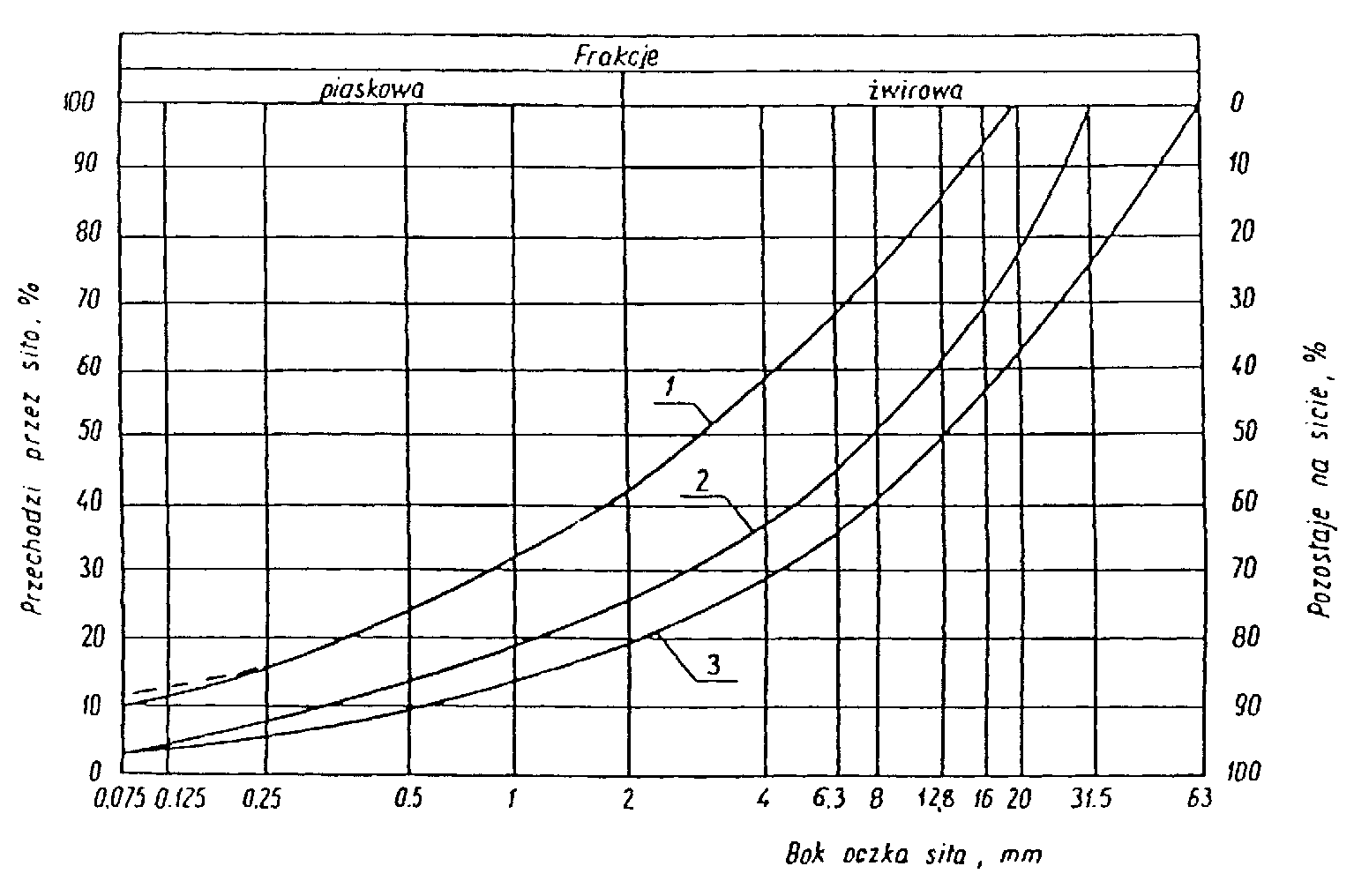 1-2  kruszywo na podbudowę zasadniczą (górną warstwę) lub podbudowę jednowarstwową1-3  kruszywo na podbudowę pomocniczą (dolną warstwę)	Krzywa uziarnienia kruszywa powinna być ciągła i nie może przebiegać od dolnej krzywej granicznej uziarnienia do górnej krzywej granicznej uziarnienia na sąsiednich sitach. Wymiar największego ziarna kruszywa nie może przekraczać 2/3 grubości warstwy układanej jednorazowo.2.3.2. Właściwości kruszywa	Kruszywa powinny spełniać wymagania określone w tablicy 1.Tablica 1.2.3.3. Materiał na warstwę odsączającą	Na warstwę odsączającą stosuje się:żwir i mieszankę wg PN-B-11111 [14],piasek wg PN-B-11113 [16].2.3.4. Materiał na warstwę odcinającą	Na warstwę odcinającą stosuje się:piasek wg PN-B-11113 [16],miał wg PN-B-11112 [15],geowłókninę o masie powierzchniowej powyżej 200 g/m wg aprobaty technicznej.2.3.5. Materiały do ulepszania właściwości kruszyw	Do ulepszania właściwości kruszyw stosuje się:cement portlandzki wg PN-B-19701 [17],wapno wg PN-B-30020 [19],popioły lotne wg PN-S-96035 [23],żużel granulowany wg PN-B-23006 [18].	Dopuszcza się stosowanie innych spoiw pod warunkiem uzyskania równorzędnych efektów ulepszania kruszywa i po zaakceptowaniu przez Inżyniera.	Rodzaj i ilość dodatku ulepszającego należy przyjmować zgodnie z PN-S-06102 [21].2.3.6. Woda	Należy stosować wodę wg PN-B-32250 [20].3. SPRZĘT3.1. Ogólne wymagania dotyczące sprzętuOgólne wymagania dotyczące sprzętu podano w OST D-M-00.00.00 „Wymagania ogólne” pkt 3.3.2. Sprzęt do wykonania robót	Wykonawca przystępujący do wykonania podbudowy z kruszyw stabilizowanych mechanicznie  powinien wykazać się możliwością korzystania z następującego sprzętu:mieszarek do wytwarzania mieszanki, wyposażonych w urządzenia dozujące wodę. Mieszarki powinny zapewnić wytworzenie jednorodnej mieszanki o wilgotności optymalnej,równiarek albo układarek do rozkładania mieszanki,walców ogumionych i stalowych wibracyjnych lub statycznych do zagęszczania. W miejscach trudno dostępnych powinny być stosowane zagęszczarki płytowe, ubijaki mechaniczne lub małe walce wibracyjne.4. TRANSPORT4.1. Ogólne wymagania dotyczące transportuOgólne wymagania dotyczące transportu podano w OST D-M-00.00.00 „Wymagania ogólne” pkt 4.4.2. Transport materiałów	Kruszywa można przewozić dowolnymi środkami transportu w warunkach zabezpieczających je przed zanieczyszczeniem, zmieszaniem z innymi materiałami, nadmiernym wysuszeniem i zawilgoceniem.	Transport cementu powinien odbywać się zgodnie z BN-88/6731-08 [24].	Transport pozostałych materiałów powinien odbywać się zgodnie z wymaganiami norm przedmiotowych.5. WYKONANIE ROBÓT5.1. Ogólne zasady wykonania robót	Ogólne zasady wykonania robót podano w OST D-M-00.00.00 „Wymagania ogólne” pkt 5.5.2. Przygotowanie podłoża	Podłoże pod podbudowę powinno spełniać wymagania określone w OST D-04.01.01 „Koryto wraz z profilowaniem i zagęszczeniem podłoża” i OST D-02.00.00 „Roboty ziemne”.	Podbudowa powinna być ułożona na podłożu zapewniającym nieprzenikanie drobnych cząstek gruntu do podbudowy. Warunek nieprzenikania należy sprawdzić wzorem:    5		(1)w którym:D15 -	wymiar boku oczka sita, przez które przechodzi 15% ziarn warstwy podbudowy lub warstwy odsączającej, w milimetrach,d85 -	wymiar boku oczka sita, przez które przechodzi 85% ziarn gruntu podłoża, w milimetrach.	Jeżeli warunek (1) nie może być spełniony, należy na podłożu ułożyć warstwę odcinającą lub odpowiednio dobraną geowłókninę. Ochronne właściwości geowłókniny, przeciw przenikaniu drobnych cząstek gruntu, wyznacza się z warunku:    1,2		(2)w którym:d50 -	wymiar boku oczka sita, przez które przechodzi 50 % ziarn gruntu podłoża, w milimetrach,O90 -	umowna średnica porów geowłókniny odpowiadająca wymiarom frakcji gruntu zatrzymująca się na geowłókninie w ilości 90% (m/m); wartość parametru 090 powinna być podawana przez producenta geowłókniny.	Paliki lub szpilki do prawidłowego ukształtowania podbudowy powinny być wcześniej przygotowane.	Paliki lub szpilki powinny być ustawione w osi drogi i w rzędach równoległych do osi drogi, lub w inny sposób zaakceptowany przez Inżyniera.	Rozmieszczenie palików lub szpilek powinno umożliwiać naciągnięcie sznurków lub linek do wytyczenia robót w odstępach nie większych niż co 10 m.5.3. Wytwarzanie mieszanki kruszywa	Mieszankę kruszywa o ściśle określonym uziarnieniu i wilgotności optymalnej należy wytwarzać w mieszarkach gwarantujących otrzymanie jednorodnej mieszanki. Ze względu na konieczność zapewnienia jednorodności nie dopuszcza się wytwarzania mieszanki przez mieszanie poszczególnych frakcji na drodze. Mieszanka po wyprodukowaniu powinna być od razu transportowana na miejsce wbudowania w taki sposób, aby nie uległa rozsegregowaniu i wysychaniu.5.4. Wbudowywanie i zagęszczanie mieszanki	Mieszanka kruszywa powinna być rozkładana w warstwie o jednakowej grubości, takiej, aby jej ostateczna grubość po zagęszczeniu była równa grubości projektowanej. Grubość pojedynczo układanej warstwy nie może przekraczać 20 cm po zagęszczeniu. Warstwa podbudowy powinna być rozłożona w sposób zapewniający osiągnięcie wymaganych spadków i rzędnych wysokościowych. Jeżeli podbudowa składa się z więcej niż jednej warstwy kruszywa, to każda warstwa powinna być wyprofilowana i zagęszczona z zachowaniem wymaganych spadków i rzędnych wysokościowych. Rozpoczęcie budowy każdej następnej warstwy może nastąpić po odbiorze poprzedniej warstwy przez Inżyniera.	Wilgotność mieszanki kruszywa podczas zagęszczania powinna odpowiadać wilgotności optymalnej, określonej według próby Proctora, zgodnie z PN-B-04481 [1] (metoda II). Materiał nadmiernie nawilgocony, powinien zostać osuszony przez mieszanie i napowietrzanie. Jeżeli wilgotność mieszanki kruszywa jest niższa od optymalnej o 20% jej wartości, mieszanka powinna być zwilżona określoną ilością wody i równomiernie wymieszana. W przypadku, gdy wilgotność mieszanki kruszywa jest wyższa od optymalnej o 10% jej wartości, mieszankę należy osuszyć.	Wskaźnik zagęszczenia podbudowy wg BN-77/8931-12 [29] powinien odpowiadać przyjętemu poziomowi wskaźnika nośności podbudowy wg tablicy 1, lp. 11.5.5. Odcinek próbny	Jeżeli w SST przewidziano konieczność wykonania odcinka próbnego, to co najmniej na 3 dni przed rozpoczęciem robót, Wykonawca powinien wykonać odcinek próbny w celu:stwierdzenia czy sprzęt budowlany do mieszania, rozkładania i zagęszczania kruszywa   jest właściwy,określenia grubości warstwy materiału w stanie luźnym,  koniecznej do uzyskania wymaganej grubości warstwy po zagęszczeniu,określenia liczby przejść sprzętu zagęszczającego, potrzebnej do uzyskania wymaganego wskaźnika zagęszczenia.	Na odcinku próbnym  Wykonawca powinien użyć takich materiałów oraz sprzętu do mieszania, rozkładania i zagęszczania, jakie będą stosowane do wykonywania podbudowy.	Powierzchnia odcinka próbnego powinna wynosić od 400 do 800 m2.	Odcinek próbny powinien być zlokalizowany w miejscu wskazanym przez Inżyniera.	Wykonawca może przystąpić do wykonywania podbudowy po zaakceptowaniu odcinka próbnego przez Inżyniera.	5.6. Utrzymanie podbudowy 	Podbudowa po wykonaniu, a przed ułożeniem następnej warstwy, powinna być utrzymywana w dobrym stanie.  Jeżeli Wykonawca będzie wykorzystywał, za zgodą Inżyniera, gotową podbudowę do ruchu budowlanego, to jest obowiązany naprawić wszelkie uszkodzenia podbudowy, spowodowane przez ten ruch. Koszt napraw wynikłych z niewłaściwego utrzymania podbudowy obciąża Wykonawcę robót. 6. kontrola jakości robót6.1. Ogólne zasady kontroli jakości robót	Ogólne zasady kontroli jakości robót podano w OST D-M-00.00.00 „Wymagania ogólne” pkt 6.6.2. Badania przed przystąpieniem do robót	Przed przystąpieniem do robót Wykonawca powinien wykonać badania kruszyw  przeznaczonych do wykonania robót i przedstawić wyniki tych badań Inżynierowi w celu akceptacji materiałów. Badania te powinny obejmować wszystkie właściwości określone w pkt 2.3 niniejszej OST.6.3. Badania w czasie robót6.3.1. Częstotliwość oraz zakres badań i pomiarów	Częstotliwość oraz zakres badań  podano w tablicy 2.Tablica 2. Częstotliwość ora zakres  badań przy budowie podbudowy z kruszyw stabilizowanych mechanicznie6.3.2. Uziarnienie mieszanki	Uziarnienie mieszanki powinno być zgodne z wymaganiami podanymi w pkt 2.3. Próbki należy pobierać w sposób losowy, z rozłożonej warstwy, przed jej zagęszczeniem. Wyniki badań powinny być na bieżąco przekazywane Inżynierowi.6.3.3. Wilgotność mieszanki 	Wilgotność mieszanki powinna odpowiadać wilgotności optymalnej, określonej według próby Proctora, zgodnie z PN-B-04481 [1] (metoda II), z tolerancją +10% -20%.	Wilgotność należy określić według PN-B-06714-17 [5].6.3.4. Zagęszczenie podbudowy	Zagęszczenie każdej warstwy powinno odbywać się aż do osiągnięcia wymaganego wskaźnika zagęszczenia.	Zagęszczenie podbudowy należy sprawdzać według BN-77/8931-12 [30]. W przypadku, gdy przeprowadzenie badania jest niemożliwe ze względu na gruboziarniste kruszywo, kontrolę zagęszczenia należy oprzeć na metodzie obciążeń płytowych, wg BN-64/8931-02 [27] i nie rzadziej niż raz na 5000 m2, lub według zaleceń Inżyniera.	Zagęszczenie podbudowy stabilizowanej mechanicznie należy uznać za prawidłowe, gdy stosunek wtórnego modułu E2 do pierwotnego modułu odkształcenia E1 jest nie większy od 2,2 dla każdej warstwy konstrukcyjnej podbudowy.     2,26.3.5. Właściwości kruszywa	Badania kruszywa powinny obejmować ocenę wszystkich właściwości określonych w pkt 2.3.2.	Próbki do badań pełnych powinny być pobierane przez Wykonawcę w sposób losowy w obecności Inżyniera.6.4. Wymagania dotyczące cech geometrycznych podbudowy 6.4.1. Częstotliwość oraz zakres pomiarów	 Częstotliwość oraz zakres pomiarów dotyczących cech geometrycznych podbudowy  podano w  tablicy 3.Tablica 3. Częstotliwość oraz zakres pomiarów wykonanej podbudowy z kruszywa stabilizowanego mechanicznie*) Dodatkowe pomiary spadków poprzecznych i ukształtowania osi w planie należy wykonać w punktach głównych łuków poziomych.6.4.2. Szerokość podbudowy 	Szerokość podbudowy nie może różnić się od szerokości projektowanej o więcej niż +10 cm, -5 cm.	Na jezdniach bez krawężników szerokość podbudowy powinna być większa od szerokości warstwy wyżej leżącej o co najmniej 25 cm lub o wartość wskazaną w dokumentacji projektowej.6.4.3. Równość podbudowy 	Nierówności podłużne podbudowy należy mierzyć 4-metrową łatą lub planografem, zgodnie z BN-68/8931-04 [28]. 	Nierówności poprzeczne podbudowy należy mierzyć 4-metrową łatą. 	Nierówności podbudowy  nie mogą przekraczać:-  10 mm dla podbudowy zasadniczej,-  20 mm dla podbudowy pomocniczej.6.4.4. Spadki poprzeczne podbudowy 	Spadki poprzeczne podbudowy na prostych i łukach powinny być zgodne z dokumentacją projektową,  z tolerancją  0,5 %.6.4.5. Rzędne wysokościowe podbudowy 	Różnice pomiędzy rzędnymi wysokościowymi podbudowy i rzędnymi projektowanymi nie powinny przekraczać + 1 cm, -2 cm.6.4.6. Ukształtowanie osi podbudowy i ulepszonego podłoża	Oś podbudowy w planie nie może być przesunięta w stosunku do osi projektowanej o więcej niż  5 cm.6.4.7. Grubość podbudowy i ulepszonego podłoża	Grubość podbudowy nie może się  różnić od grubości projektowanej o więcej niż:- dla podbudowy zasadniczej   10%,- dla podbudowy pomocniczej +10%, -15%.6.4.8. Nośność podbudowymoduł odkształcenia wg BN-64/8931-02 [27] powinien być zgodny z podanym w tablicy 4,ugięcie sprężyste wg BN-70/8931-06 [29] powinno być zgodne z podanym w tablicy 4.Tablica 4. Cechy podbudowy6.5. Zasady postępowania z wadliwie wykonanymi odcinkami podbudowy 6.5.1. Niewłaściwe cechy geometryczne podbudowy 	Wszystkie powierzchnie podbudowy, które wykazują większe odchylenia od  określonych w punkcie 6.4 powinny być naprawione przez spulchnienie lub zerwanie do głębokości co najmniej 10 cm, wyrównane i powtórnie zagęszczone. Dodanie nowego materiału bez spulchnienia wykonanej warstwy jest niedopuszczalne.	Jeżeli szerokość podbudowy jest mniejsza od szerokości projektowanej o więcej niż 5 cm i nie zapewnia podparcia warstwom wyżej leżącym, to Wykonawca powinien na własny koszt poszerzyć podbudowę przez spulchnienie warstwy na pełną grubość do połowy szerokości pasa ruchu, dołożenie materiału i powtórne zagęszczenie.6.5.2. Niewłaściwa grubość podbudowy 	Na wszystkich powierzchniach wadliwych pod względem grubości, Wykonawca wykona naprawę podbudowy. Powierzchnie powinny być naprawione przez spulchnienie lub wybranie warstwy na odpowiednią głębokość, zgodnie z decyzją Inżyniera, uzupełnione nowym materiałem o odpowiednich właściwościach, wyrównane i ponownie zagęszczone.Roboty te Wykonawca wykona na własny koszt. Po wykonaniu tych robót nastąpi ponowny pomiar i ocena grubości warstwy, według wyżej podanych zasad, na koszt Wykonawcy.6.5.3. Niewłaściwa nośność podbudowy 	Jeżeli nośność podbudowy będzie mniejsza od wymaganej, to Wykonawca wykona wszelkie roboty niezbędne do zapewnienia wymaganej nośności, zalecone przez Inżyniera.	Koszty tych dodatkowych robót poniesie Wykonawca podbudowy tylko wtedy, gdy zaniżenie nośności podbudowy wynikło z niewłaściwego wykonania robót przez Wykonawcę podbudowy.7. OBMIAR ROBÓT7.1. Ogólne zasady obmiaru robót	Ogólne zasady obmiaru robót podano w OST D-M-00.00.00 „Wymagania ogólne” pkt 7.7.2. Jednostka obmiarowa	Jednostką obmiarową jest  m2 (metr kwadratowy) podbudowy  z kruszywa stabilizowanego mechanicznie.8. ODBIÓR ROBÓT	Ogólne zasady odbioru robót podano w OST D-M-00.00.00 „Wymagania ogólne” pkt 8.	Roboty uznaje się za zgodne z dokumentacją projektową, SST i wymaganiami Inżyniera, jeżeli wszystkie pomiary i badania z zachowaniem tolerancji wg pkt 6 dały wyniki pozytywne.9. PODSTAWA PŁATNOŚCI9.1. Ogólne ustalenia dotyczące podstawy płatności	Ogólne ustalenia dotyczące podstawy płatności podano w OST D-M-00.00.00 „Wymagania ogólne” pkt 9.9.2. Cena jednostki obmiarowej	Zakres czynności objętych ceną jednostkową 1 m2 podbudowy z kruszywa stabilizowanego mechanicznie, podano w OST:D-04.04.01 Podbudowa z kruszywa naturalnego stabilizowanego mechanicznie,D-04.04.02 Podbudowa z kruszywa łamanego stabilizowanego mechanicznie,D-04.04.03 Podbudowa z żużla wielkopiecowego stabilizowanego mechanicznie.10. przepisy związane10.1. Normy10.2. Inne dokumentyKatalog typowych konstrukcji nawierzchni podatnych i półsztywnych, IBDiM - Warszawa 1997D-04.04.02 PODBUDOWA  Z  KRUSZYWA  ŁAMANEGO STABILIZOWANEGO  MECHANICZNIE1. WSTĘP1.1. Przedmiot OST	Przedmiotem niniejszej ogólnej specyfikacji technicznej (OST) są wymagania ogólne dotyczące wykonania i odbioru robót związanych z wykonywaniem podbudowy  z kruszywa łamanego stabilizowanego mechanicznie.1.2. Zakres stosowania OST	Ogólna specyfikacja techniczna (OST) stanowi obowiązującą podstawę opracowania szczegółowej specyfikacji technicznej (SST) stosowanej jako dokument przetargowy i kontraktowy przy zlecaniu i realizacji robót na drogach krajowych i wojewódzkich.	Zaleca się wykorzystanie OST przy zlecaniu robót na drogach miejskich i gminnych.1.3. Zakres robót objętych OST	Ustalenia zawarte w niniejszej specyfikacji dotyczą zasad prowadzenia robót związanych z wykonywaniem podbudowy z kruszywa łamanego stabilizowanego mechanicznie.	Ustalenia zawarte są w OST D-04.04.00 „Podbudowa z kruszyw. Wymagania ogólne” pkt 1.3.1.4. Określenia podstawowe1.4.1. Podbudowa z kruszywa łamanego stabilizowanego mechanicznie - jedna lub więcej warstw zagęszczonej mieszanki, która stanowi warstwę nośną nawierzchni drogowej.1.4.2. Pozostałe określenia podstawowe są zgodne z obowiązującymi, odpowiednimi polskimi normami oraz z definicjami podanymi w OST D-04.04.00 „Podbudowa z kruszyw. Wymagania ogólne” pkt 1.4. 1.5. Ogólne wymagania dotyczące robót	Ogólne wymagania dotyczące robót podano w OST D-04.04.00 „Podbudowa z kruszyw. Wymagania ogólne” pkt 1.5.2. materiały2.1. Ogólne wymagania dotyczące materiałów	Ogólne wymagania dotyczące materiałów, ich pozyskiwania i składowania, podano w OST D-04.04.00 „Podbudowa z kruszyw. Wymagania ogólne” pkt 2.2.2. Rodzaje materiałów	Materiałem do wykonania podbudowy z kruszyw łamanych stabilizowanych mechanicznie powinno być kruszywo łamane, uzyskane w wyniku przekruszenia surowca skalnego lub kamieni narzutowych i otoczaków albo ziarn żwiru większych od 8 mm.  	Kruszywo powinno być jednorodne bez zanieczyszczeń obcych i bez domieszek gliny.2.3. Wymagania dla materiałów2.3.1. Uziarnienie kruszywa	Uziarnienie kruszywa powinno być zgodne z wymaganiami podanymi w OST  D-04.04.00 „Podbudowa z kruszyw. Wymagania ogólne” pkt 2.3.1.2.3.2. Właściwości kruszywa	Kruszywo powinno spełniać wymagania określone w OST D-04.04.00 „Podbudowa z kruszyw. Wymagania ogólne” pkt 2.3.2.3. sprzęt	Wymagania dotyczące sprzętu podano w OST D-04.04.00 „Podbudowa z kruszyw. Wymagania ogólne” pkt 3.4. transport	Wymagania dotyczące transportu podano w OST D-04.04.00 „Podbudowa z kruszyw. Wymagania ogólne” pkt 4.5. wykonanie robót	Ogólne zasady wykonania robót podano w OST D-04.04.00 „Podbudowa z kruszyw. Wymagania ogólne” pkt 5.5.2. Przygotowanie podłoża	Przygotowanie podłoża powinno odpowiadać wymaganiom określonym w OST  D-04.04.00 „Podbudowa z kruszyw. Wymagania ogólne” pkt 5.2.5.3. Wytwarzanie mieszanki kruszywa	Mieszankę kruszywa należy wytwarzać zgodnie z ustaleniami podanymi w OST  D-04.04.00 „Podbudowa z kruszyw. Wymagania ogólne” pkt 5.3.	Jeśli dokumentacja projektowa przewiduje ulepszanie kruszyw cementem, wapnem lub popiołami przy WP od 20 do 30% lub powyżej 70%, szczegółowe warunki i wymagania dla takiej podbudowy określi SST, zgodnie z PN-S-06102 [21].5.4. Wbudowywanie i zagęszczanie mieszanki kruszywa	Ustalenia dotyczące rozkładania i zagęszczania mieszanki podano w OST  D-04.04.00 „Podbudowa z kruszyw. Wymagania ogólne” pkt 5.4.5.5. Odcinek próbny	O ile przewidziano to w SST, Wykonawca powinien wykonać odcinki próbne, zgodnie z zasadami określonymi w OST  D-04.04.00 „Podbudowa z kruszyw. Wymagania ogólne” pkt 5.5.5.6. Utrzymanie podbudowy	Utrzymanie podbudowy powinno odpowiadać wymaganiom określonym w OST  D-04.04.00 „Podbudowa z kruszyw. Wymagania ogólne” pkt 5.6.6. kontrola jakości robót6.1. Ogólne zasady kontroli jakości robót	Ogólne zasady kontroli jakości robót podano w OST D-04.04.00 „Podbudowa z kruszyw. Wymagania ogólne” pkt 6.6.2. Badania przed przystąpieniem do robót	Przed przystąpieniem do robót Wykonawca powinien wykonać badania kruszyw, zgodnie z ustaleniami OST D-04.04.00 „Podbudowa z kruszyw. Wymagania ogólne” pkt 6.2.6.3. Badania w czasie robót	Częstotliwość oraz zakres badań i pomiarów kontrolnych w czasie robót podano w OST D-04.04.00 „Podbudowa z kruszyw. Wymagania ogólne” pkt 6.3.6.4. Wymagania dotyczące cech geometrycznych podbudowy	Częstotliwość oraz zakres pomiarów podano w OST D-04.04.00 „Podbudowa z kruszyw. Wymagania ogólne” pkt 6.4.6.5. Zasady postępowania z wadliwie wykonanymi odcinkami podbudowy	Zasady postępowania z wadliwie wykonanymi odcinkami podbudowy podano w OST D-04.04.00 „Podbudowa z kruszyw. Wymagania ogólne” pkt 6.5.7. obmiar robót7.1. Ogólne zasady obmiaru robót	Ogólne zasady obmiaru robót podano w OST D-04.04.00 „Podbudowa z kruszyw. Wymagania ogólne” pkt 7.7.2. Jednostka obmiarowa	Jednostką obmiarową jest m2 (metr kwadratowy) wykonanej i odebranej podbudowy z kruszywa łamanego stabilizowanego mechanicznie.8. odbiór robót	Ogólne zasady odbioru robót podano w OST D-04.04.00 „Podbudowa z kruszyw. Wymagania ogólne” pkt 8.9. podstawa płatności9.1. Ogólne ustalenia dotyczące podstawy płatności	Ogólne ustalenia dotyczące podstawy płatności podano w OST D-04.04.00 „Podbudowa z kruszyw. Wymagania ogólne” pkt 9.9.2. Cena jednostki obmiarowej	Cena wykonania 1 m2 podbudowy obejmuje:prace pomiarowe i roboty przygotowawcze,oznakowanie robót,sprawdzenie i ewentualną naprawę podłoża,przygotowanie mieszanki z kruszywa, zgodnie z receptą,dostarczenie mieszanki na miejsce wbudowania,rozłożenie mieszanki,zagęszczenie rozłożonej mieszanki,przeprowadzenie pomiarów i badań laboratoryjnych określonych w specyfikacji technicznej,utrzymanie podbudowy w czasie robót.10. przepisy związane	Normy i przepisy związane podano w OST D-04.04.00 „Podbudowa z kruszyw. Wymagania ogólne” pkt 10.D-05.03.05 NAWIERZCHNIA  Z  BETONU  ASFALTOWEGO1. WSTĘP1.1. Przedmiot OST	Przedmiotem niniejszej ogólnej specyfikacji technicznej (OST) są wymagania dotyczące wykonania i odbioru robót związanych z wykonywaniem warstw konstrukcji nawierzchni z betonu asfaltowego.1.2. Zakres stosowania OST	Ogólna specyfikacja techniczna (OST) stanowi obowiązującą podstawę opracowania szczegółowej specyfikacji technicznej (SST) stosowanej jako dokument przetargowy i kontraktowy przy zlecaniu i realizacji robót na drogach krajowych.	Zaleca się wykorzystanie OST przy zlecaniu robót na drogach wojewódzkich powiatowych i gminnych.1.3. Zakres robót objętych OST	Ustalenia zawarte w niniejszej specyfikacji dotyczą zasad prowadzenia robót związanych z wykonywaniem warstwy ścieralnej, wiążącej, wyrównawczej i wzmacniającej z betonu asfaltowego wg PN-S-96025:2000 [10].	Nawierzchnię z betonu asfaltowego można wykonywać dla dróg o kategorii ruchu od KR1 do KR6 wg „Katalogu typowych konstrukcji nawierzchni podatnych i półsztywnych”, IBDiM - 1997 [12] wg poniższego zestawienia:1.4. Określenia podstawowe1.4.1. Mieszanka mineralna (MM) - mieszanka kruszywa i wypełniacza mineralnego o określonym składzie i uziarnieniu.1.4.2. Mieszanka mineralno-asfaltowa (MMA) - mieszanka mineralna z odpowiednią ilością asfaltu lub polimeroasfaltu, wytworzona na gorąco, w określony sposób, spełniająca określone wymagania.1.4.3. Beton asfaltowy (BA) - mieszanka mineralno-asfaltowa  ułożona i zagęszczona.1.4.4. Środek adhezyjny - substancja powierzchniowo czynna, która poprawia adhezję asfaltu do materiałów mineralnych oraz zwiększa odporność błonki asfaltu na powierzchni kruszywa na odmywanie wodą; może być dodawany do asfaltu lub do kruszywa.1.4.5. Podłoże pod warstwę asfaltową - powierzchnia przygotowana do ułożenia warstwy z mieszanki mineralno-asfaltowej.1.4.6. Asfalt upłynniony - asfalt drogowy upłynniony lotnymi rozpuszczalnikami.1.4.7. Emulsja asfaltowa kationowa - asfalt drogowy w postaci zawiesiny rozproszonego asfaltu w wodzie.1.4.8. Próba technologiczna – wytwarzanie mieszanki mineralno-asfaltowej w celu sprawdzenia, czy jej właściwości są zgodne z receptą laboratoryjną.1.4.9. Odcinek próbny – odcinek warstwy nawierzchni (o długości co najmniej 50 m) wykonany w warunkach zbliżonych do warunków budowy, w celu sprawdzenia pracy sprzętu i uzyskiwanych parametrów technicznych robót.1.4.10. Kategoria ruchu (KR) – obciążenie drogi ruchem samochodowym, wyrażone w osiach obliczeniowych (100 kN) na obliczeniowy pas ruchu na dobę.1.4.11. Pozostałe określenia podstawowe są zgodne z odpowiednimi polskimi normami i z definicjami podanymi w OST D-M-00.00.00 „Wymagania ogólne” pkt 1.4.1.5. Ogólne wymagania dotyczące robót	Ogólne wymagania dotyczące robót podano w OST D-M-00.00.00 „Wymagania ogólne” pkt 1.5. 2. MATERIAŁY2.1. Ogólne wymagania dotyczące materiałów	Ogólne wymagania dotyczące materiałów, ich pozyskiwania i składowania, podano w OST D-M-00.00.00 „Wymagania ogólne” pkt 2.2.2. Asfalt	Należy stosować asfalt drogowy spełniający wymagania określone w PN-C-96170:1965 [6].	W zależności od rodzaju warstwy i kategorii ruchu należy stosować asfalty drogowe podane w tablicy 1 i 2.2.3. Polimeroasfalt	Jeżeli dokumentacja projektowa lub SST przewiduje stosowanie asfaltu modyfikowanego polimerami, to polimeroasfalt musi spełniać wymagania TWT PAD-97 IBDiM [13] i posiadać aprobatę techniczną.	Rodzaje polimeroasfaltów i ich stosowanie w zależności od rodzaju warstwy i kategorii ruchu podano w tablicy 1 i 2.2.4. Wypełniacz	Należy stosować wypełniacz, spełniający wymagania określone w PN-S-96504:1961 [9] dla wypełniacza podstawowego i zastępczego.	Przechowywanie wypełniacza powinno być zgodne z PN-S-96504:1961 [9].Tablica 1. Wymagania wobec materiałów do warstwy ścieralnej z betonu asfaltowegoTablica 2. Wymagania wobec materiałów do warstwy wiążącej, wyrównawczej i wzmacniającej z betonu asfaltowego	Dla kategorii ruchu KR 1 lub KR 2 dopuszcza się stosowanie wypełniacza innego pochodzenia, np. pyły z odpylania, popioły lotne z węgla kamiennego, na podstawie orzeczenia laboratoryjnego i za zgodą Inżyniera.2.5. Kruszywo	W zależności od kategorii ruchu i warstwy należy stosować kruszywa podane w tablicy 1 i 2.	Składowanie kruszywa powinno odbywać się w warunkach zabezpieczających je przed zanieczyszczeniem i zmieszaniem z innymi asortymentami kruszywa lub jego frakcjami.2.6. Asfalt upłynniony	Należy stosować asfalt upłynniony spełniający wymagania określone w PN-C-96173:1974 [7].2.7. Emulsja asfaltowa kationowa	Należy stosować drogowe kationowe emulsje asfaltowe spełniające wymagania określone w WT.EmA-99 [14]. 3. SPRZĘT3.1. Ogólne wymagania dotyczące sprzętu	Ogólne wymagania dotyczące sprzętu podano w OST D-M-00.00.00 „Wymagania ogólne” pkt 3.3.2. Sprzęt do wykonania nawierzchni z betonu asfaltowego	Wykonawca przystępujący do wykonania warstw nawierzchni z betonu asfaltowego powinien wykazać się możliwością korzystania z następującego sprzętu:      wytwórni  (otaczarki) o mieszaniu cyklicznym lub ciągłym do wytwarzania mieszanek mineralno-asfaltowych,      układarek do układania mieszanek mineralno-asfaltowych typu zagęszczanego,      skrapiarek,      walców lekkich, średnich i ciężkich ,      walców stalowych gładkich ,      walców ogumionych,      szczotek mechanicznych lub/i innych urządzeń czyszczących,      samochodów samowyładowczych z przykryciem  lub termosów.4. TRANSPORT4.1. Ogólne wymagania dotyczące transportu	Ogólne wymagania dotyczące transportu podano w OST D-M-00.00.00 „Wymagania ogólne” pkt 4.4.2. Transport materiałów4.2.1. Asfalt	Asfalt należy przewozić zgodnie z zasadami podanymi w PN-C-04024:1991 [5].	Transport asfaltów drogowych może odbywać się w:      cysternach kolejowych,      cysternach samochodowych,      bębnach blaszanych,lub innych pojemnikach stalowych, zaakceptowanych przez Inżyniera.4.2.2. Polimeroasfalt	Polimeroasfalt należy przewozić zgodnie z zasadami podanymi w TWT-PAD-97 IBDiM [13] oraz w aprobacie technicznej.4.2.3. Wypełniacz	Wypełniacz luzem należy przewozić w cysternach przystosowanych do przewozu materiałów sypkich, umożliwiających rozładunek pneumatyczny.	Wypełniacz workowany można przewozić dowolnymi środkami transportu w sposób zabezpieczony przed zawilgoceniem i uszkodzeniem worków.4.2.4. Kruszywo	Kruszywo można przewozić dowolnymi środkami transportu, w warunkach zabezpieczających je przed zanieczyszczeniem, zmieszaniem z innymi asortymentami kruszywa lub jego frakcjami i nadmiernym zawilgoceniem.4.2.5. Mieszanka betonu asfaltowego	Mieszankę betonu asfaltowego należy przewozić pojazdami samowyładowczymi z przykryciem w czasie transportu i podczas oczekiwania na rozładunek.	Czas transportu od załadunku do rozładunku nie powinien przekraczać 2 godzin z jednoczesnym spełnieniem warunku zachowania temperatury wbudowania.	Zaleca się stosowanie samochodów termosów z podwójnymi ścianami skrzyni wyposażonej w system ogrzewczy.5. WYKONANIE ROBÓT5.1. Ogólne zasady wykonania robót	Ogólne zasady wykonania robót podano w OST D-M-00.00.00 „Wymagania ogólne” pkt 5.5.2. Projektowanie mieszanki mineralno-asfaltowej 	Przed przystąpieniem do robót, w terminie uzgodnionym z Inżynierem, Wykonawca dostarczy Inżynierowi do akceptacji projekt składu mieszanki mineralno-asfaltowej oraz wyniki badań laboratoryjnych poszczególnych składników i próbki materiałów pobrane w obecności Inżyniera do wykonania badań kontrolnych przez Inwestora.	Projektowanie mieszanki mineralno-asfaltowej polega na:      doborze składników mieszanki mineralnej,      doborze optymalnej ilości asfaltu,      określeniu jej właściwości i porównaniu wyników z założeniami projektowymi.	Krzywa uziarnienia mieszanki mineralnej powinna mieścić się w polu dobrego uziarnienia wyznaczonego przez krzywe graniczne.5.2.1. Warstwa ścieralna z betonu asfaltowego	Rzędne krzywych granicznych uziarnienia mieszanek mineralnych do warstwy ścieralnej z betonu asfaltowego oraz orientacyjne zawartości asfaltu podano w tablicy 3.Tablica 3.	Rzędne krzywych granicznych uziarnienia mieszanki mineralnej do warstwy ścieralnej z betonu asfaltowego oraz orientacyjne  zawartości asfaltu	Krzywe graniczne uziarnienia mieszanek mineralnych do warstwy ścieralnej z betonu asfaltowego przedstawiono na rysunkach od 1do 7.Rys. 1. Krzywe graniczne uziarnienia mieszanki mineralnej BA od 0 do 20 mm do warstwy ścieralnej nawierzchni drogi o obciążeniu ruchem  dla KR1 lub KR2Rys. 2.  Krzywe graniczne uziarnienia mieszanki mineralnej BA od 0 do 16mm, od 0 do 12,8 mm  do warstwy ścieralnej nawierzchni drogi o obciążeniu ruchem  KR1 lub KR2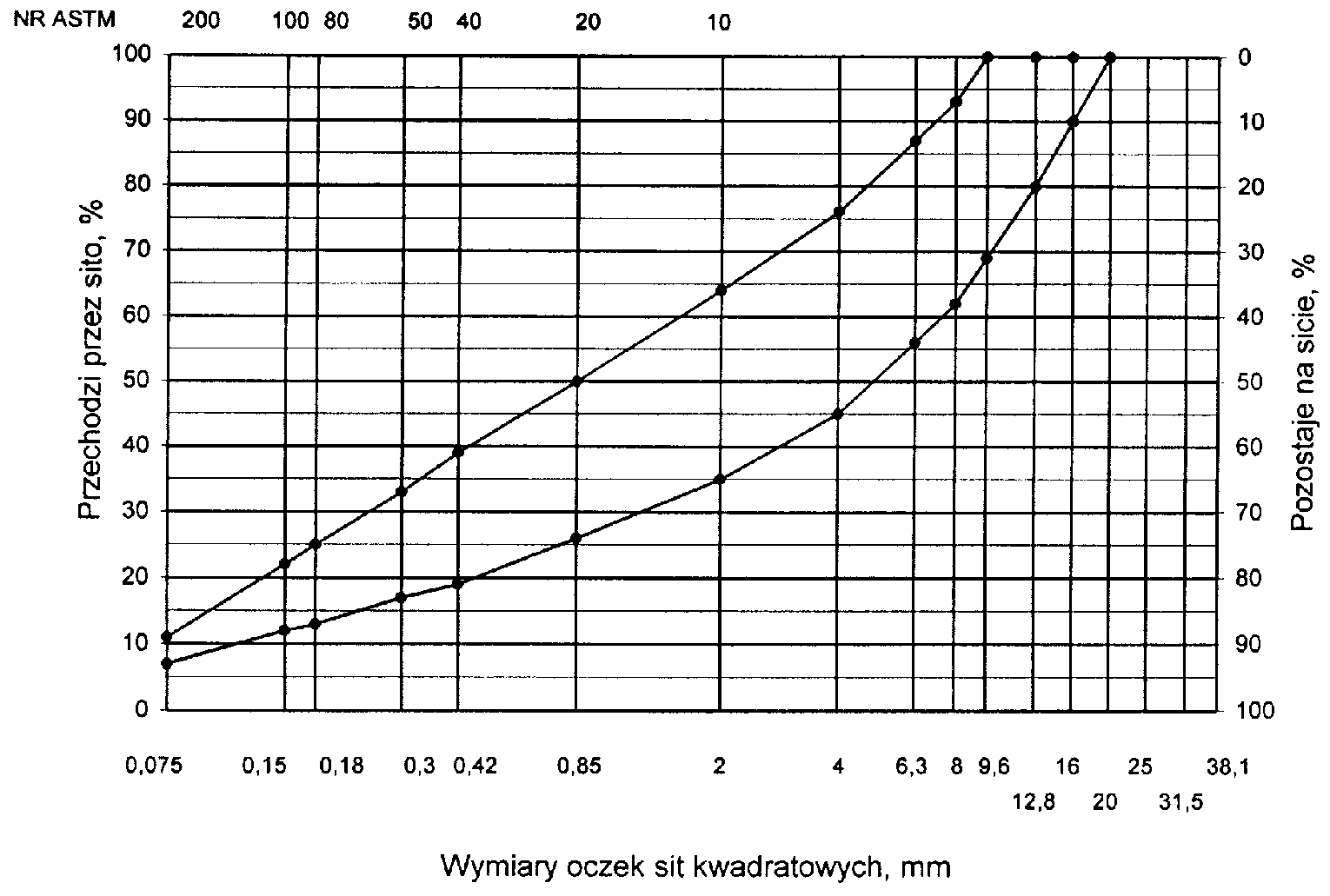 Rys. 3.  Krzywe graniczne uziarnienia mieszanki mineralnej BA od 0 do 8mm, od 0 do 6,3 mm do warstwy ścieralnej nawierzchni drogi o obciążeniu ruchem nawierzchni drogi o obciążeniu ruchem KR1 lub KR2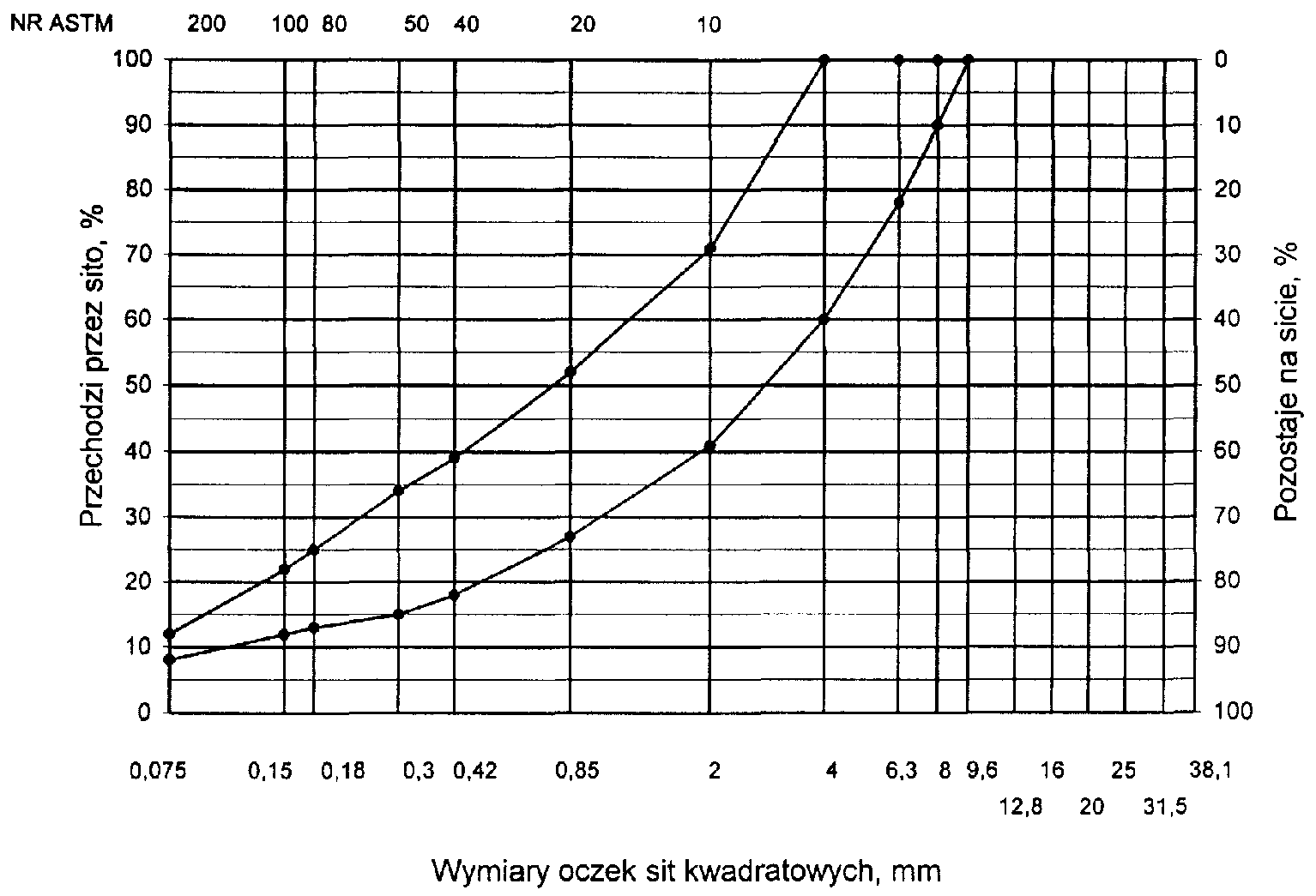 Rys. 4. Krzywe graniczne uziarnienia mieszanki mineralnej BA od 0 do 20 mm do warstwy ścieralnej nawierzchni drogi o obciążeniu ruchem od KR3 do KR6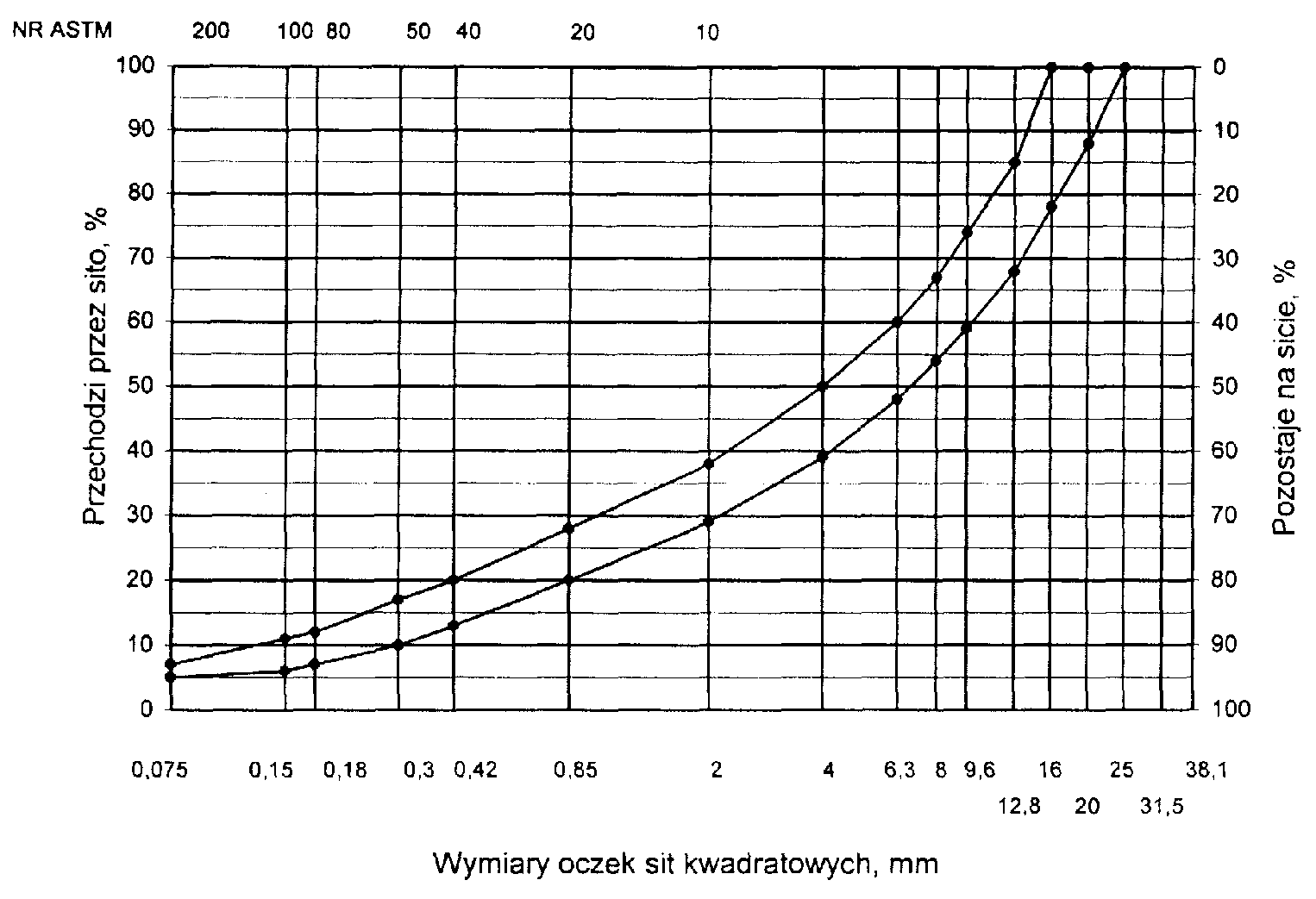 Rys. 5.  Krzywe graniczne uziarnienia mieszanki mineralnej BA od 0 do 20 mm (mieszanka o nieciągłym uziarnieniu) do warstwy ścieralnej nawierzchni drogi o obciążeniu ruchem od KR3 do KR6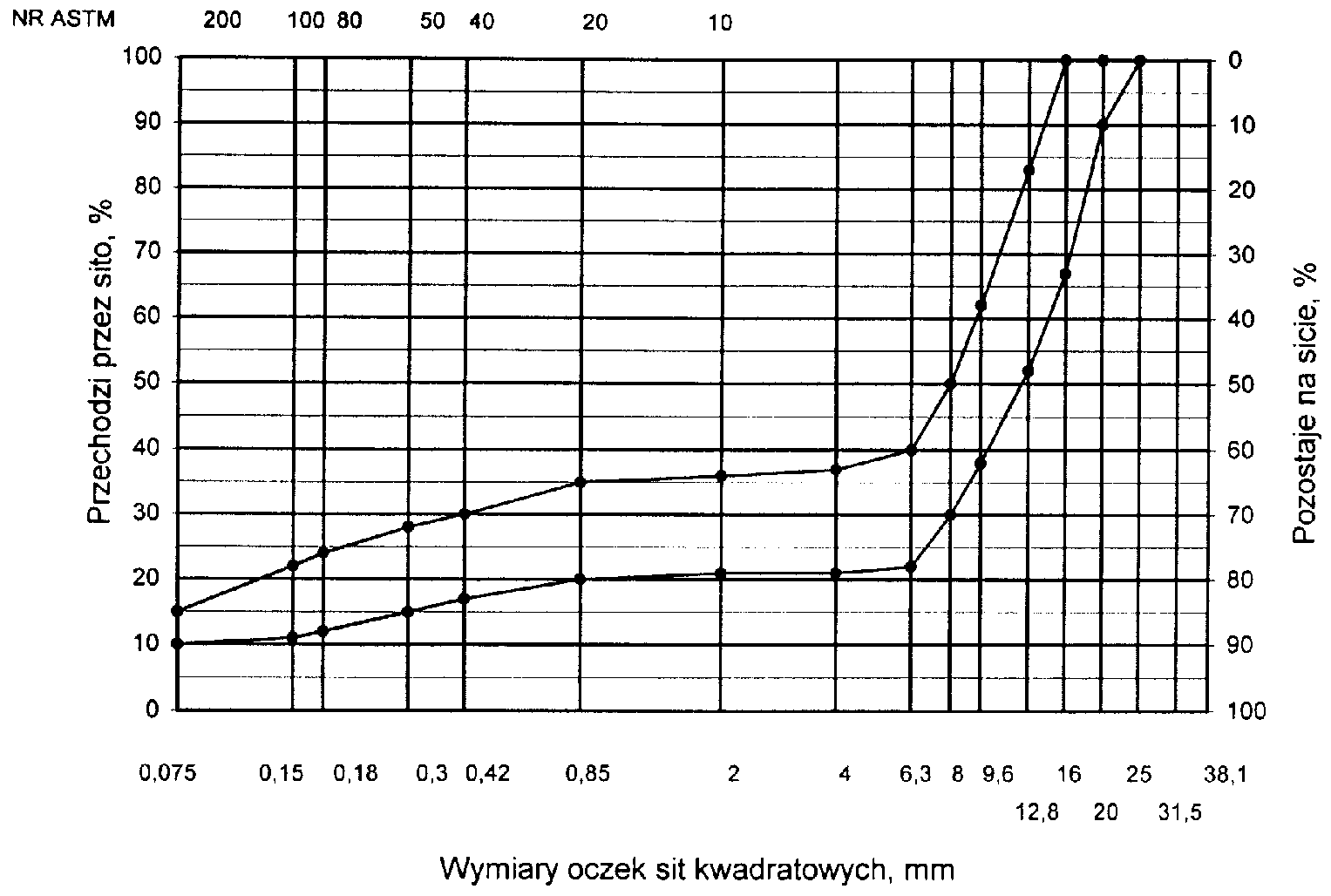 Rys. 6. Krzywe graniczne uziarnienia mieszanki mineralnej BA od 0 do 16 mm do warstwy ścieralnej nawierzchni drogi o obciążeniu ruchem od KR3 do KR6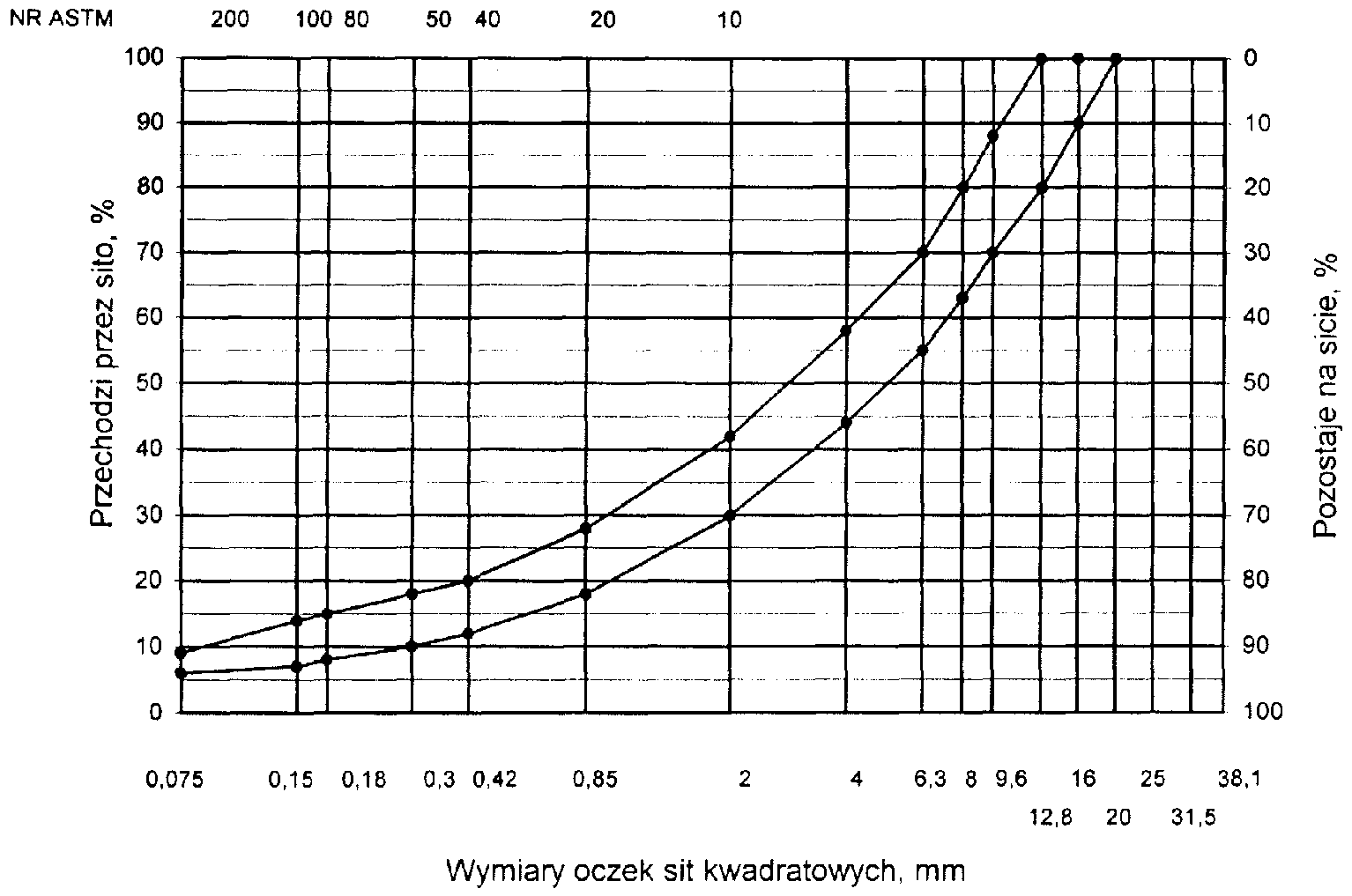 Rys. 7. Krzywe graniczne uziarnienia mieszanki mineralnej BA od 0 do 12,8 mm do warstwy ścieralnej nawierzchni drogi o obciążeniu ruchem od KR3 do KR6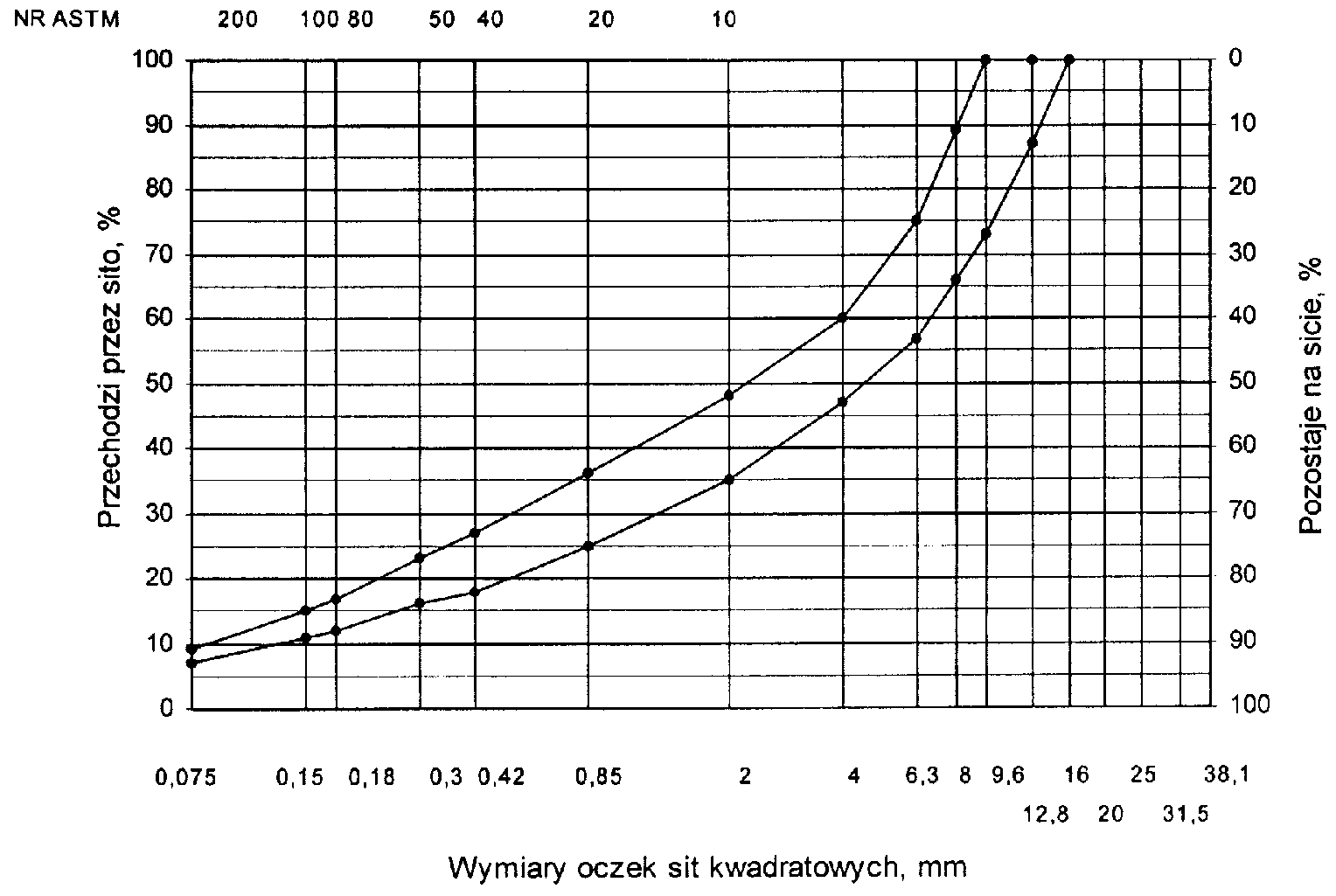 Skład mieszanki mineralno-asfaltowej powinien być ustalony na podstawie badań próbek wykonanych wg metody Marshalla. Próbki powinny spełniać wymagania podane w tablicy 4 lp. od 1 do 5.	Wykonana warstwa ścieralna z betonu asfaltowego powinna spełniać wymagania podane w tablicy 4 lp. od 6 do 8.5.2.2. Warstwa wiążąca, wyrównawcza i wzmacniająca z betonu asfaltowego	Rzędne krzywych granicznych uziarnienia mieszanek mineralnych do warstwy wiążącej, wyrównawczej i wzmacniającej z betonu asfaltowego oraz orientacyjne zawartości asfaltu podano w tablicy 5.	Krzywe graniczne uziarnienia mieszanek mineralnych do warstwy wiążącej, wyrównawczej i wzmacniającej z betonu asfaltowego przedstawiono na rysunkach 813.	Skład mieszanki mineralno-asfaltowej powinien być ustalony na podstawie badań próbek wykonanych wg metody Marshalla; próbki powinny spełniać wymagania podane w tablicy 6 lp. od 1 do 5.	Wykonana warstwa wiążąca, wyrównawcza i wzmacniająca z betonu asfaltowego powinna spełniać wymagania podane w tablicy 6 lp. od 6 do 8.Tablica 4. Wymagania wobec mieszanek mineralno-asfaltowych oraz warstwy ścieralnej z betonu asfaltowegoTablica 5. Rzędne krzywych granicznych uziarnienia mieszanek do warstwy wiążącej, wyrównawczej i wzmacniającej z betonu asfaltowego oraz  orientacyjne zawartości asfaltuKrzywe graniczne uziarnienia mieszanek mineralnych do warstwy wiążącej, wyrównawczej i wzmacniającej z betonu asfaltowego przedstawiono na rysunkach od 8 do 13.Rys. 8.  Krzywe graniczne uziarnienia mieszanki mineralnej BA od 0 do 20 mm do warstwy wiążącej, wyrównawczej i wzmacniającej nawierzchni drogi o obciążeniu ruchem KR1 lub KR2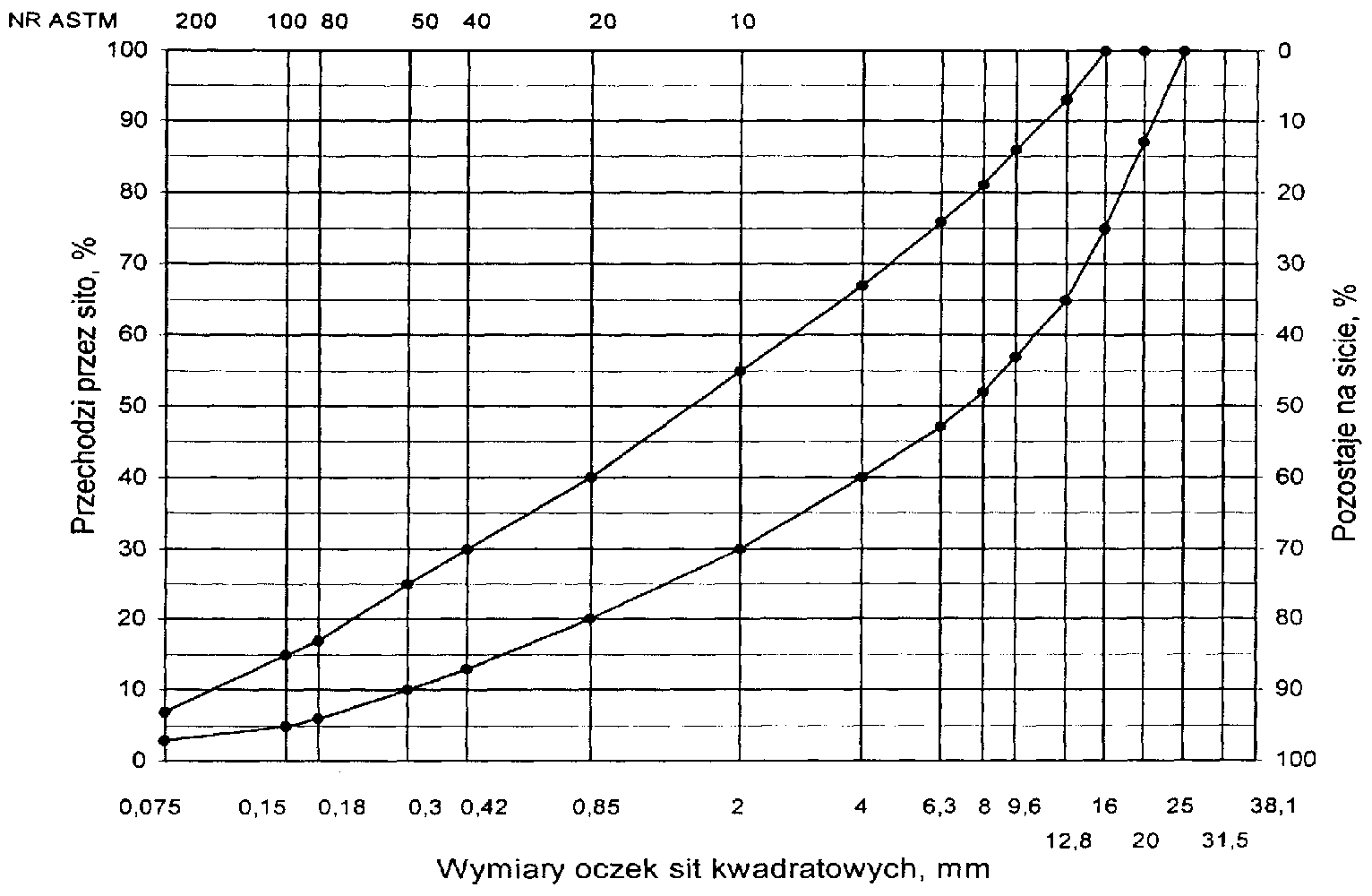 Rys. 9.  Krzywe graniczne uziarnienia mieszanki mineralnej BA od 0 do 16 mm do warstwy wiążącej, wyrównawczej i wzmacniającej nawierzchni drogi o obciążeniu ruchem KR1 lub KR2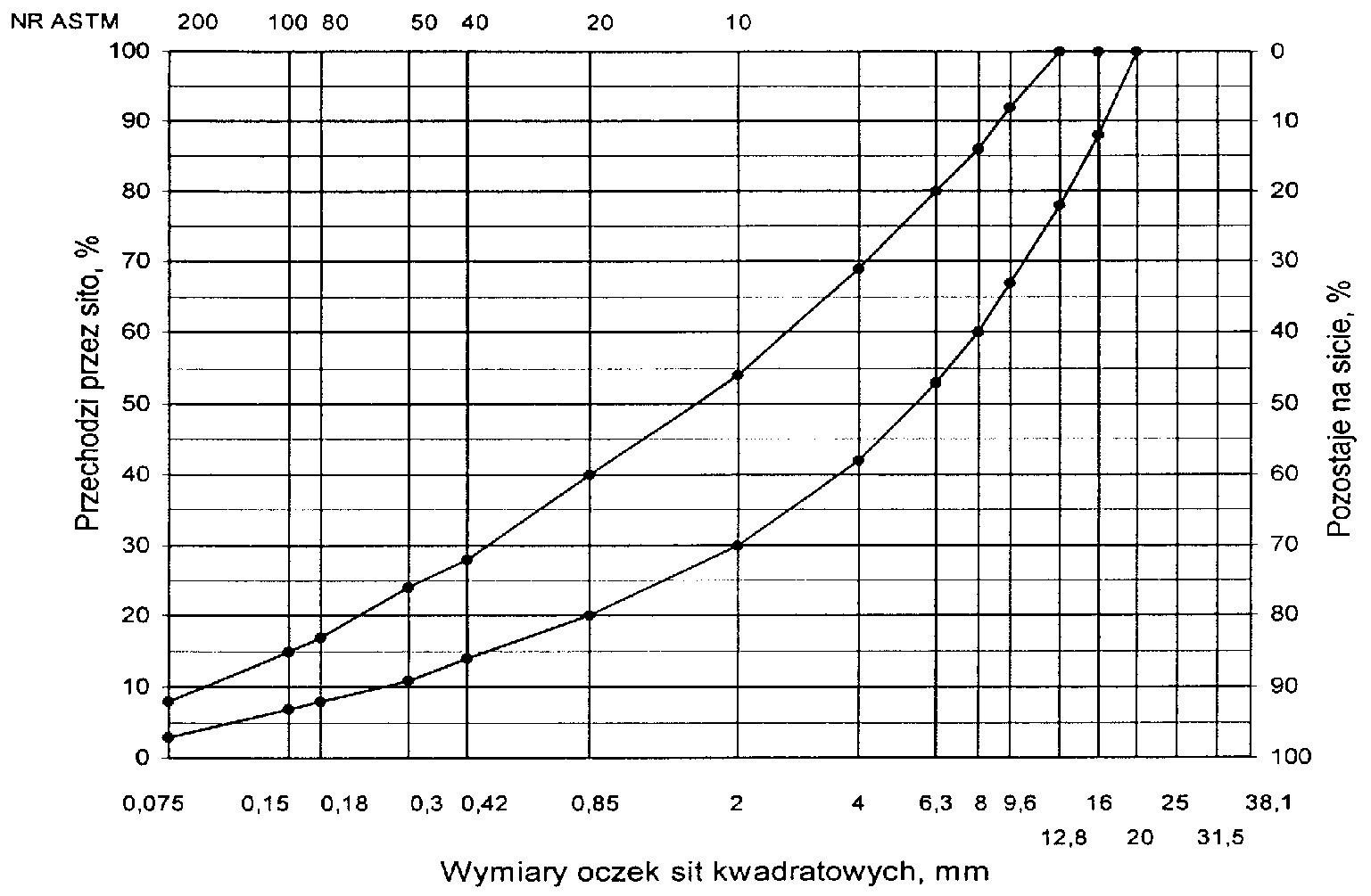 Rys. 10.  Krzywe graniczne uziarnienia mieszanki mineralnej BA od 0 do 12,8 mm do warstwy wiążącej, wyrównawczej i wzmacniającej nawierzchni drogi o obciążeniu ruchem KR1 lub KR2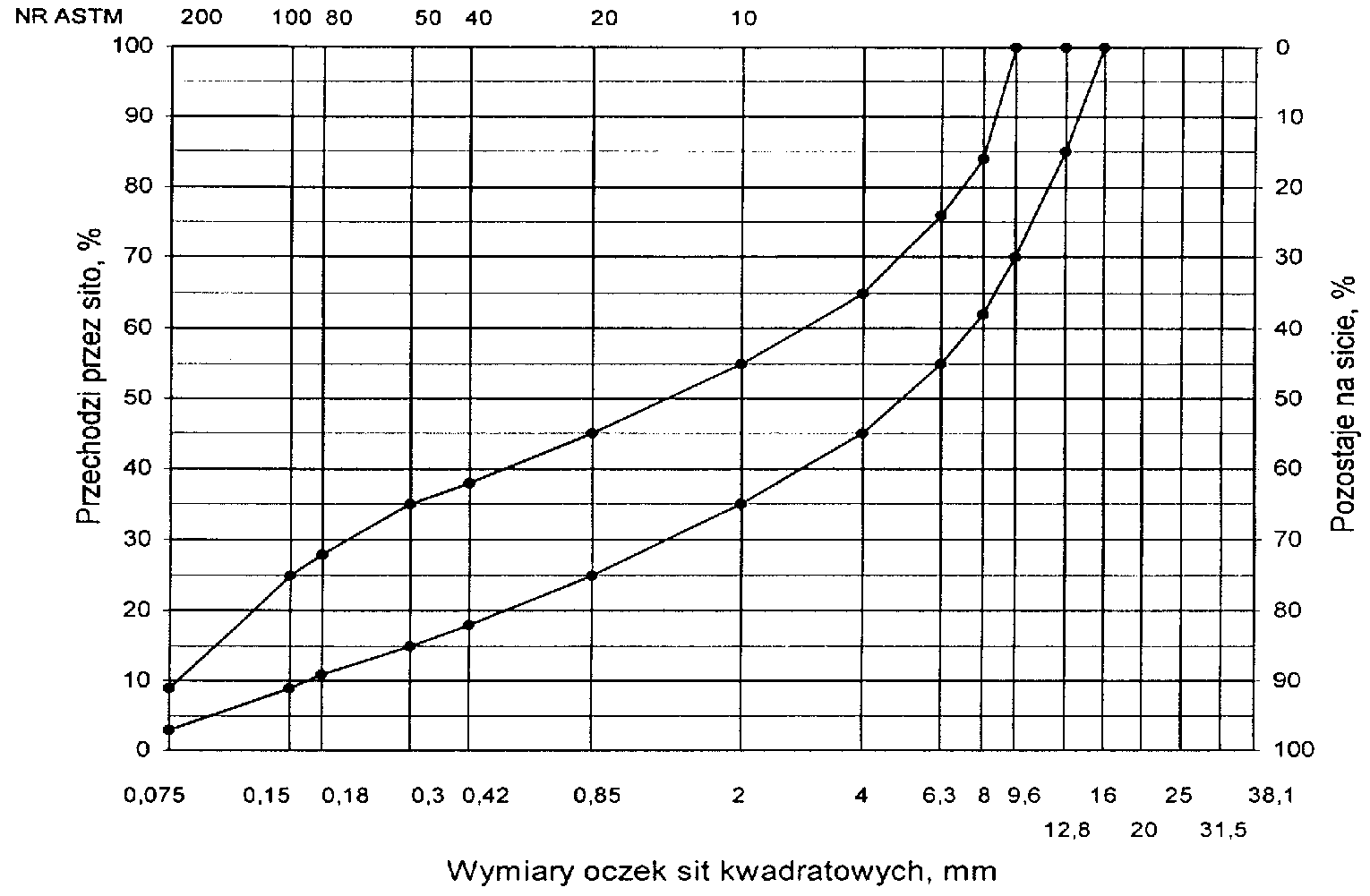 Rys. 11.  Krzywe graniczne uziarnienia mieszanki mineralnej BA od 0 do 25 mm do warstwy wiążącej, wyrównawczej i wzmacniającej nawierzchni drogi o obciążeniu ruchem od KR3 do KR6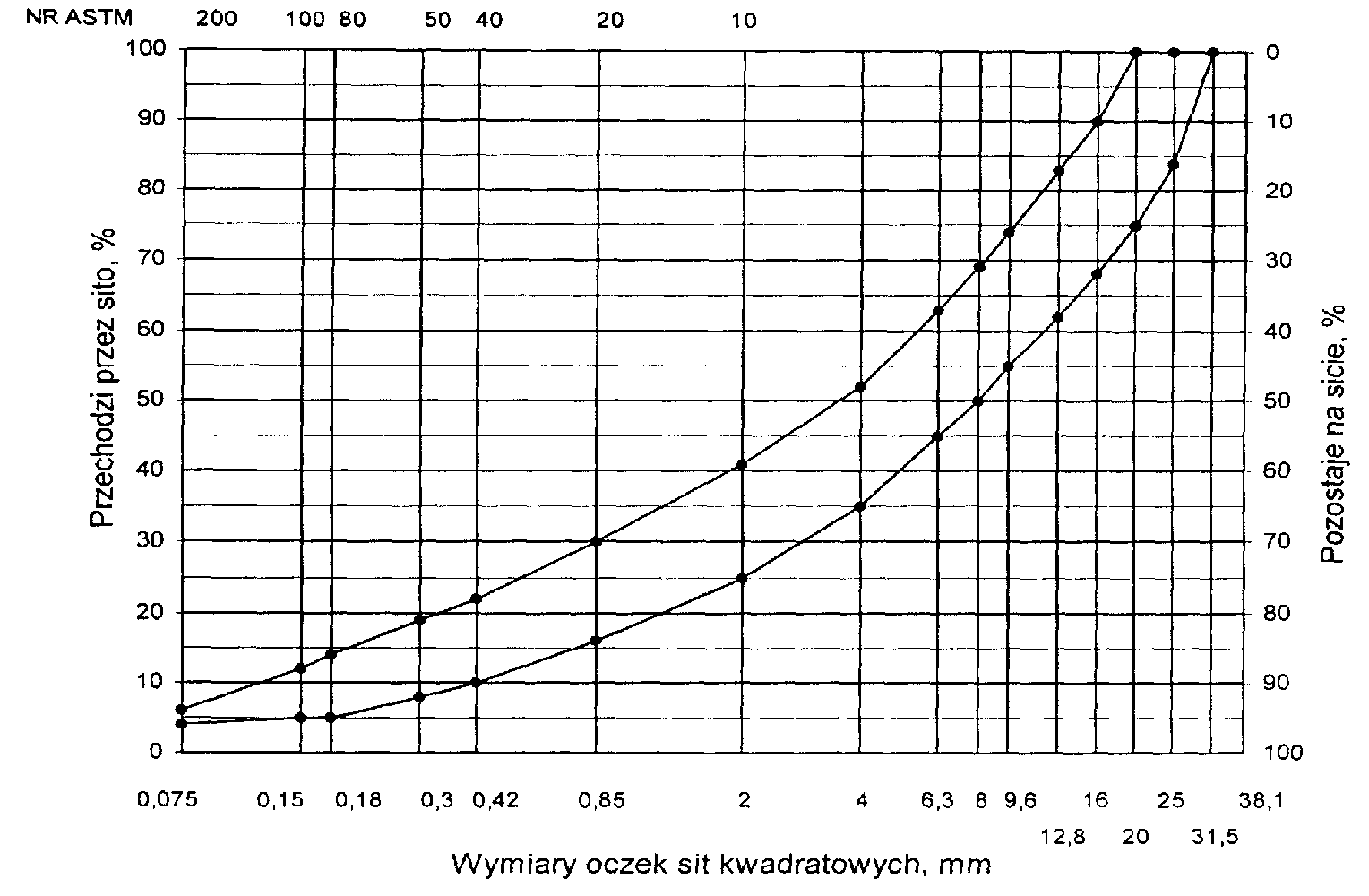 Rys. 12.  Krzywe graniczne uziarnienia mieszanki mineralnej BA od 0 do 20 mm do warstwy wiążącej, wyrównawczej i wzmacniającej nawierzchni drogi o obciążeniu ruchem od KR3 do KR6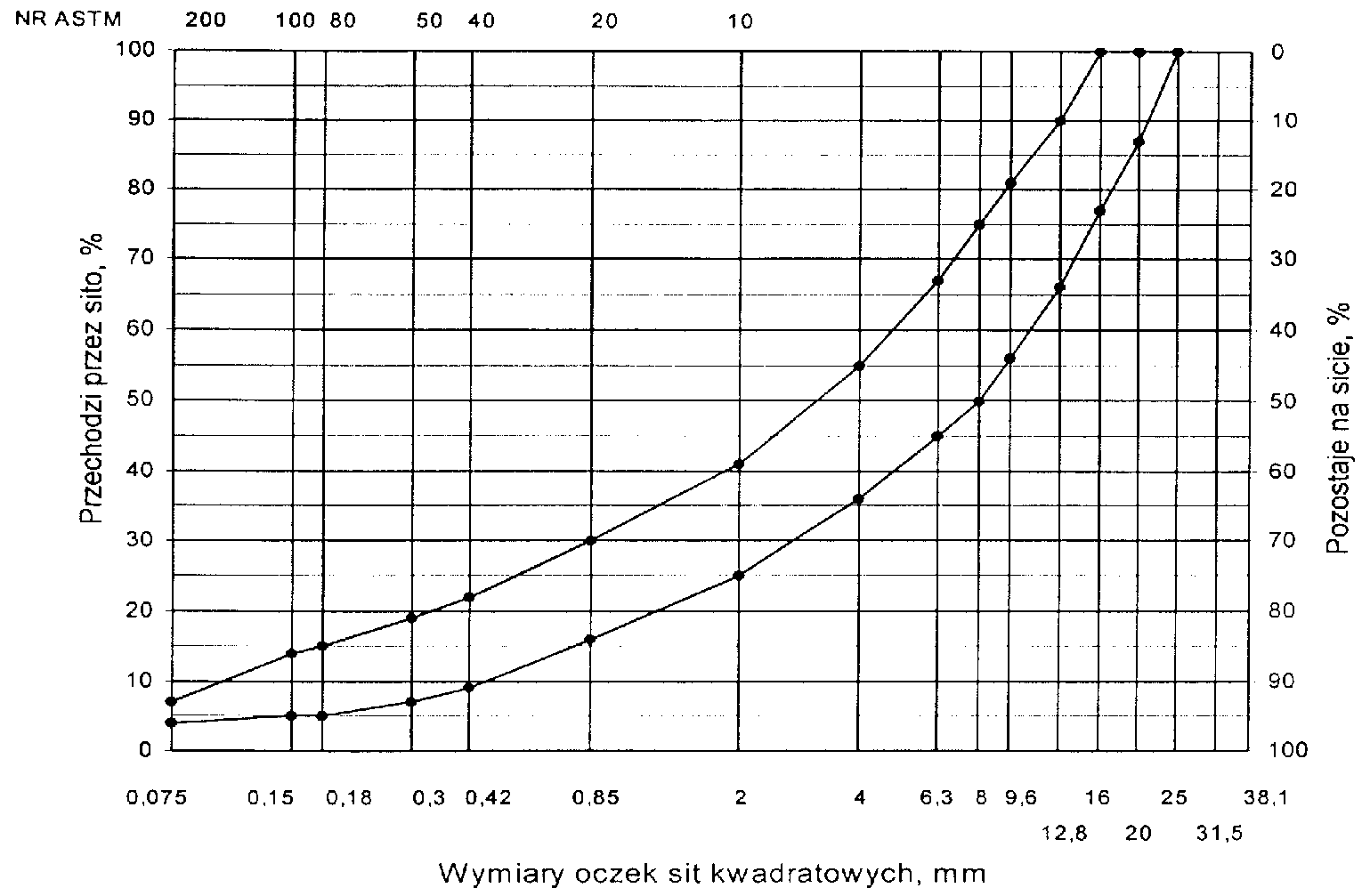 Rys. 13.  Krzywe graniczne uziarnienia mieszanki mineralnej BA od 0 do 16 mm do warstwy  wyrównawczej  nawierzchni drogi o obciążeniu ruchem od KR3 do KR6Tablica 6. Wymagania wobec mieszanek mineralno-asfaltowych i warstwy wiążącej, wyrównawczej oraz wzmacniającej z betonu asfaltowego5.3. Wytwarzanie mieszanki mineralno-asfaltowej	Mieszankę mineralno-asfaltową produkuje się w otaczarce o mieszaniu cyklicznym lub ciągłym zapewniającej prawidłowe dozowanie składników, ich wysuszenie i wymieszanie oraz zachowanie temperatury składników i gotowej mieszanki mineralno-asfaltowej.	Dozowanie składników, w tym także wstępne, powinno być wagowe i zautomatyzowane oraz zgodne z receptą. Dopuszcza się dozowanie objętościowe asfaltu, przy uwzględnieniu zmiany jego gęstości w zależności od temperatury. Dla kategorii ruchu od KR5 do KR6 dozowanie składników powinno być sterowane elektronicznie.	Tolerancje dozowania składników mogą wynosić: jedna działka elementarna wagi, względnie przepływomierza, lecz nie więcej niż   2 % w stosunku do masy składnika.	Jeżeli jest przewidziane dodanie środka adhezyjnego, to powinien on być dozowany do asfaltu w sposób i w ilościach określonych w recepcie.	Asfalt w zbiorniku powinien być ogrzewany w sposób pośredni, z układem termostatowania, zapewniającym utrzymanie stałej temperatury z tolerancją  5o C.	Temperatura asfaltu w zbiorniku powinna wynosić:- dla D 50 		od 145o C do 165o C,- dla D 70		od 140o C do 160o C,- dla D 100		od 135o C do 160o C,- dla polimeroasfaltu -	wg wskazań producenta polimeroasfaltu.	Kruszywo powinno być wysuszone i tak podgrzane, aby mieszanka mineralna po dodaniu wypełniacza uzyskała właściwą temperaturę. Maksymalna temperatura gorącego kruszywa nie powinna być wyższa o więcej niż 30o C od maksymalnej temperatury mieszanki mineralno-asfaltowej.	Temperatura mieszanki mineralno-asfaltowej powinna wynosić:- z D 50			od 140o C do 170o C,- z D 70			od 135o C do 165o C,- z D 100			od 130o C do 160o C,- z polimeroasfaltem - 	wg wskazań producenta polimeroasfaltu.5.4. Przygotowanie podłoża	Podłoże pod warstwę nawierzchni z betonu asfaltowego powinno być wyprofilowane i równe. Powierzchnia podłoża powinna być sucha i czysta.	Nierówności podłoża pod warstwy asfaltowe nie powinny być większe od podanych w tablicy 7.Tablica 7. Maksymalne nierówności podłoża pod warstwy asfaltowe, mm	W przypadku gdy nierówności podłoża są większe od podanych w tablicy 7, podłoże należy wyrównać poprzez frezowanie lub ułożenie warstwy wyrównawczej.	Przed rozłożeniem warstwy nawierzchni z betonu asfaltowego, podłoże należy skropić emulsją asfaltową lub asfaltem upłynnionym w ilości ustalonej w SST. Zalecane ilości asfaltu po odparowaniu wody z emulsji lub upłynniacza podano w tablicy 8.	Powierzchnie czołowe krawężników, włazów, wpustów itp. urządzeń powinny być pokryte asfaltem lub materiałem uszczelniającym określonym w SST i zaakceptowanym przez Inżyniera.Tablica 8. Zalecane ilości asfaltu po odparowaniu wody z emulsji asfaltowej lub upłynniacza z asfaltu upłynnionego5.5. Połączenie międzywarstwowe	Każdą ułożoną warstwę należy skropić emulsją asfaltową lub asfaltem upłynnionym przed ułożeniem następnej, w celu zapewnienia odpowiedniego połączenia międzywarstwowego, w ilości ustalonej w SST.	Zalecane ilości asfaltu po odparowaniu wody z emulsji asfaltowej lub upłynniacza  podano w tablicy 9.Tablica 9. Zalecane ilości asfaltu po odparowaniu wody z emulsji asfaltowej lub upłynniacza z asfaltu upłynnionegoSkropienie powinno być wykonane z wyprzedzeniem w czasie przewidzianym na odparowanie wody lub ulotnienie upłynniacza; orientacyjny czas wyprzedzenia wynosi co najmniej:      8 h    przy ilości powyżej 1,0 kg/m2 emulsji lub asfaltu upłynnionego,       2 h    przy ilości od 0,5 do 1,0 kg/m2 emulsji lub asfaltu upłynnionego,      0,5 h przy ilości od 0,2 do 0,5 kg/m2 emulsji lub asfaltu upłynnionego.Wymaganie nie dotyczy skropienia rampą otaczarki.5.6. Warunki przystąpienia do robót	Warstwa nawierzchni z betonu asfaltowego może być układana, gdy temperatura otoczenia jest nie niższa od +5o C dla wykonywanej warstwy grubości   8 cm i + 100 C dla wykonywanej warstwy grubości   8 cm. Nie dopuszcza się układania mieszanki mineralno-asfaltowej na mokrym podłożu, podczas opadów atmosferycznych oraz silnego wiatru (V  16 m/s).5.7. Zarób próbny	Wykonawca przed przystąpieniem do produkcji mieszanek mineralno-asfaltowych jest zobowiązany do przeprowadzenia w obecności Inżyniera kontrolnej produkcji.Sprawdzenie zawartości asfaltu w mieszance określa się wykonując ekstrakcję.	Tolerancje zawartości składników mieszanki mineralno-asfaltowej względem składu zaprojektowanego podano w tablicy 10.Tablica 10. Tolerancje zawartości składników mieszanki mineralno-asfaltowej względem składu  zaprojektowanego  przy  badaniu  pojedynczej  próbki  metodą  ekstrakcji,  % m/m5.8. Odcinek próbny	Jeżeli w SST przewidziano konieczność wykonania odcinka próbnego, to co najmniej na 3 dni przed rozpoczęciem robót, Wykonawca wykona odcinek próbny w celu:      stwierdzenia czy użyty sprzęt jest właściwy,      określenia grubości warstwy mieszanki mineralno-asfaltowej przed zagęszczeniem, koniecznej do uzyskania wymaganej w dokumentacji projektowej grubości warstwy,      określenia potrzebnej ilości przejść walców dla uzyskania prawidłowego zagęszczenia warstwy.	Do takiej próby Wykonawca użyje takich materiałów oraz sprzętu, jakie będą stosowane do wykonania warstwy nawierzchni.	Odcinek próbny powinien  być zlokalizowany w miejscu wskazanym przez Inżyniera.	Wykonawca może przystąpić do wykonywania warstwy nawierzchni po zaakceptowaniu odcinka próbnego przez Inżyniera.5.9. Wykonanie warstwy z betonu  asfaltowego	Mieszanka mineralno-asfaltowa powinna być wbudowywana układarką wyposażoną w układ z automatycznym sterowaniem grubości warstwy i utrzymywaniem niwelety zgodnie z dokumentacją projektową.	Temperatura mieszanki wbudowywanej nie powinna być niższa od minimalnej temperatury mieszanki podanej w pkcie 5.3.	Zagęszczanie mieszanki powinno odbywać się bezzwłocznie zgodnie ze schematem przejść walca ustalonym na odcinku próbnym.	Początkowa temperatura mieszanki w czasie zagęszczania powinna wynosić nie mniej niż:- dla asfaltu D 50		130o C,- dla asfaltu D 70		125o C,- dla asfaltu D 100	120o C,- dla polimeroasfaltu - wg wskazań producenta polimeroasfaltów.	Zagęszczanie należy rozpocząć od krawędzi nawierzchni ku osi. Wskaźnik zagęszczenia ułożonej warstwy powinien być zgodny z wymaganiami podanymi w tablicach 4 i 6.	Złącza w nawierzchni powinny być wykonane w linii prostej, równolegle lub prostopadle do osi drogi.	Złącza w konstrukcji wielowarstwowej powinny być przesunięte względem siebie co najmniej o 15 cm. Złącza powinny być całkowicie związane, a przylegające warstwy powinny być w jednym poziomie.	Złącze robocze powinno być równo obcięte i powierzchnia obciętej krawędzi powinna być posmarowana asfaltem lub oklejona samoprzylepną taśmą asfaltowo-kauczukową. Sposób wykonywania złącz roboczych powinien być zaakceptowany przez Inżyniera.6. KONTROLA JAKOŚCI ROBÓT6.1. Ogólne zasady kontroli jakości robót	Ogólne zasady kontroli jakości robót podano w OST D-M-00.00.00 „Wymagania ogólne” pkt 6.6.2. Badania przed przystąpieniem do robót	Przed przystąpieniem do robót Wykonawca powinien wykonać badania asfaltu, wypełniacza oraz kruszyw przeznaczonych do produkcji mieszanki mineralno-asfaltowej        i przedstawić wyniki tych badań Inżynierowi do akceptacji.6.3. Badania w czasie robót6.3.1. Częstotliwość oraz zakres badań i pomiarów	Częstotliwość oraz zakres badań i pomiarów w czasie wytwarzania mieszanki mineralno-asfaltowej podano w tablicy 11.6.3.2. Skład i uziarnienie mieszanki mineralno-asfaltowej	Badanie składu mieszanki mineralno-asfaltowej polega na wykonaniu ekstrakcji wg PN-S-04001:1967 [8]. Wyniki powinny być zgodne z receptą laboratoryjną z tolerancją określoną w tablicy 10. Dopuszcza się wykonanie badań innymi równoważnymi metodami.6.3.3. Badanie właściwości asfaltu	Dla każdej cysterny należy określić penetrację i temperaturę mięknienia asfaltu.6.3.4. Badanie właściwości wypełniacza	Na każde 100 Mg zużytego wypełniacza należy określić uziarnienie i wilgotność wypełniacza.Tablica 11. Częstotliwość oraz zakres badań i pomiarów podczas wytwarzania mieszanki mineralno-asfaltowej6.3.5. Badanie właściwości kruszywa	Przy każdej zmianie kruszywa należy określić klasę i gatunek kruszywa.6.3.6. Pomiar temperatury składników mieszanki mineralno-asfaltowej	Pomiar temperatury składników mieszanki mineralno-asfaltowej polega na odczytaniu temperatury na skali odpowiedniego termometru zamontowanego na otaczarce. Temperatura powinna być zgodna z wymaganiami podanymi w recepcie laboratoryjnej i SST.6.3.7. Pomiar temperatury mieszanki mineralno-asfaltowej	Pomiar temperatury mieszanki  mineralno-asfaltowej polega na kilkakrotnym zanurzeniu termometru w mieszance i odczytaniu temperatury.	Dokładność pomiaru  2o C. Temperatura powinna być zgodna z wymaganiami podanymi w  SST.6.3.8. Sprawdzenie wyglądu mieszanki mineralno-asfaltowej	Sprawdzenie wyglądu mieszanki mineralno-asfaltowej polega na ocenie wizualnej jej wyglądu w czasie produkcji, załadunku, rozładunku i wbudowywania.6.3.9. Właściwości mieszanki mineralno-asfaltowej	Właściwości mieszanki mineralno-asfaltowej należy określać na próbkach zagęszczonych metodą Marshalla. Wyniki powinny być zgodne z receptą laboratoryjną.6.4. Badania dotyczące cech geometrycznych i właściwości warstw nawierzchni z betonu asfaltowego6.4.1. Częstotliwość oraz zakres badań i pomiarów	Częstotliwość oraz zakres badań i pomiarów wykonanych warstw nawierzchni z betonu asfaltowego podaje tablica 12.Tablica 12. Częstotliwość oraz zakres badań i pomiarów wykonanej warstwy z betonu asfaltowego6.4.2. Szerokość warstwy	Szerokość warstwy ścieralnej z betonu asfaltowego powinna być zgodna z dokumentacją projektową, z tolerancją +5 cm. Szerokość warstwy asfaltowej niżej położonej, nie ograniczonej krawężnikiem lub opornikiem w nowej konstrukcji nawierzchni, powinna być szersza z każdej strony co najmniej o grubość warstwy na niej położonej, nie mniej jednak niż 5 cm.6.4.3. Równość warstwy	Nierówności podłużne i poprzeczne warstw z betonu asfaltowego  mierzone wg BN-68/8931-04 [11] nie powinny być większe od podanych w tablicy 13.Tablica 13. Dopuszczalne nierówności warstw asfaltowych, mm6.4.4. Spadki poprzeczne warstwy	Spadki poprzeczne warstwy z betonu asfaltowego na odcinkach prostych i na łukach powinny być zgodne z dokumentacją projektową, z tolerancją  0,5 %.6.4.5. Rzędne wysokościowe	Rzędne wysokościowe warstwy powinny być zgodne z dokumentacją projektową, z tolerancją  1 cm.6.4.6. Ukształtowanie osi w planie	Oś warstwy w planie powinna być usytuowana zgodnie z dokumentacją projektową, z tolerancją 5 cm.6.4.7. Grubość warstwy	Grubość warstwy powinna być zgodna z grubością projektową, z tolerancją  10 %. Wymaganie to nie dotyczy warstw o grubości projektowej do 2,5 cm dla której tolerancja wynosi  5 mm i warstwy o grubości od 2,5 do 3,5 cm, dla której tolerancja wynosi  5 mm.6.4.8. Złącza podłużne i poprzeczne	Złącza w nawierzchni powinny być wykonane w linii prostej, równolegle lub prostopadle do osi. Złącza w konstrukcji wielowarstwowej powinny być przesunięte względem siebie co najmniej o 15 cm. Złącza powinny być całkowicie związane, a przylegające warstwy powinny być w jednym poziomie.6.4.9. Krawędź, obramowanie warstwy	Warstwa ścieralna przy opornikach drogowych i urządzeniach w jezdni powinna wystawać od 3 do 5 mm ponad ich powierzchnię. Warstwy bez oporników powinny być  wyprofilowane a w miejscach gdzie zaszła konieczność obcięcia  pokryte asfaltem.6.4.10. Wygląd warstwy	Wygląd warstwy z betonu asfaltowego powinien mieć jednolitą teksturę, bez miejsc przeasfaltowanych, porowatych, łuszczących się i spękanych.6.4.11. Zagęszczenie warstwy i wolna przestrzeń w warstwie	Zagęszczenie i wolna przestrzeń w warstwie powinny być zgodne z wymaganiami ustalonymi w SST i recepcie laboratoryjnej.7. OBMIAR ROBÓT7.1. Ogólne zasady obmiaru robót	Ogólne zasady obmiaru robót podano w OST D-M-00.00.00 „Wymagania ogólne” pkt 7.7.2. Jednostka obmiarowa	Jednostką obmiarową jest m2 (metr kwadratowy) warstwy nawierzchni z betonu asfaltowego.8. ODBIÓR ROBÓT	Ogólne zasady odbioru robót podano w OST D-M-00.00.00 „Wymagania ogólne” pkt 8.	Roboty uznaje się za wykonane zgodnie z dokumentacją projektową i SST, jeżeli wszystkie pomiary i badania z zachowaniem tolerancji wg pktu 6 i PN-S-96025:2000[10] dały wyniki pozytywne.9. PODSTAWA PŁATNOŚCI9.1. Ogólne ustalenia dotyczące podstawy płatności	Ogólne ustalenia dotyczące podstawy płatności podano w OST D-M-00.00.00 „Wymagania ogólne” pkt 9.9.2. Cena jednostki obmiarowej	Cena wykonania 1 m2 warstwy nawierzchni z betonu asfaltowego obejmuje:      prace pomiarowe i roboty przygotowawcze,      oznakowanie robót, zgodnie z zatwierdzonym  projektem organizacji ruchu,       dostarczenie materiałów,      wyprodukowanie mieszanki mineralno-asfaltowej i jej transport na miejsce wbudowania,      posmarowanie lepiszczem krawędzi urządzeń obcych i krawężników,      skropienie międzywarstwowe,      rozłożenie i zagęszczenie mieszanki mineralno-asfaltowej,      obcięcie krawędzi i posmarowanie asfaltem,      przeprowadzenie pomiarów i badań laboratoryjnych, wymaganych w specyfikacji technicznej.10. PRZEPISY ZWIĄZANE10.1. Normy10.2. Inne dokumenty12.  Katalog typowych konstrukcji nawierzchni podatnych i półsztywnych. IBDiM, Warszawa, 199713.  Tymczasowe wytyczne techniczne. Polimeroasfalty drogowe. TWT-PAD-97. Informacje, instrukcje - zeszyt 54, IBDiM, Warszawa, 199714.  Warunki techniczne. Drogowe kationowe emulsje asfaltowe EmA-99. Informacje, instrukcje - zeszyt 60, IBDiM, Warszawa, 199915.  WT/MK-CZDP84 Wytyczne techniczne oceny jakości grysów i żwirów kruszonych z naturalnie rozdrobnionego surowca skalnego przeznaczonego do nawierzchni drogowych, CZDP, Warszawa, 198416.  Zasady projektowania betonu asfaltowego o zwiększonej odporności na odkształcenia trwałe. Wytyczne oznaczania odkształcenia i modułu sztywności mieszanek mineralno-bitumicznych metodą pełzania pod obciążeniem statycznym. Informacje, instrukcje - zeszyt 48, IBDiM, Warszawa, 199517.  Rozporządzenie Ministra Transportu i Gospodarki Morskiej z dnia 2 marca 1999 r. w sprawie warunków technicznych, jakim powinny odpowiadać drogi publiczne i ich usytuowanie (Dz.U. Nr 43 z 1999 r., poz. 430).INFORMACJA   AKTUALIZACYJNA   O   ASFALTACH   WPROWADZONYCH   NORMĄ   PN-EN 12591:20041. Zmiany aktualizacyjne w OST	Niniejsza informacja dotyczy stosowania asfaltów wg PN-EN 12591:2004 w OST, wydanych przez GDDP w 2001 r., uwzględniających założenia „Katalogu typowych konstrukcji nawierzchni podatnych i półsztywnych” (KTKNPP), GDDP - IBDiM, Warszawa 1997:1.     D-04.07.01 Podbudowa z betonu asfaltowego2.     D-05.03.05 Nawierzchnia z betonu asfaltowego3.     D-05.03.07 Nawierzchnia z asfaltu lanego4.     D-05.03.12 Nawierzchnia z asfaltu twardolanego5.     D-05.03.13 Nawierzchnia z mieszanki mastyksowo-grysowej (SMA)6.     D-05.03.22 Nawierzchnia z asfaltu piaskowego.	Niniejsza informacja dotyczy również innych OST uwzględniających roboty z wykorzystaniem lepiszcza asfaltowego.2. Zalecane lepiszcza asfaltowe	W związku z wprowadzeniem PN-EN 12591:2004, Instytut Badawczy Dróg i Mostów w porozumieniu z Generalną Dyrekcją Dróg Krajowych i Autostrad uaktualnił zalecenia doboru lepiszcza asfaltowego do mieszanek mineralno-asfaltowych w „Katalogu typowych konstrukcji nawierzchni podatnych i półsztywnych”, który był podstawą opracowania OST wymienionych w punkcie 1.	Nowe zalecenia przedstawia tablica 1.Tablica 1.	Zalecane lepiszcza asfaltowe do mieszanek mineralno-asfaltowych według przeznaczenia mieszanki i obciążenia drogi ruchemUwaga: 1 - do cienkich warstwOznaczenia:KTKNPP	-	Katalog typowych konstrukcji nawierzchni podatnych i półsztywnych,SMA	-	mieszanka mastyksowo-grysowa,MNU	-	mieszanka o nieciągłym uziarnieniu,35/50	-	asfalt wg PN-EN 12591:2004, zastępujący asfalt D-50 wg PN-C-96170:1965,50/70	-	asfalt wg PN-EN 12591:2004, zastępujący asfalt D-70 wg PN-C-96170:1965, DE, DP	-	polimeroasfalt wg TWT PAD-97 Tymczasowe wytyczne techniczne. Polimeroasfalty drogowe. Informacje, instrukcje - zeszyt 54, IBDiM, Warszawa 19973. Wymagania wobec asfaltów drogowych	W związku z wprowadzeniem PN-EN 12591:2004, Instytut Badawczy Dróg i Mostów w porozumieniu z Generalną Dyrekcją Dróg Krajowych i Autostrad ustalił wymagane właściwości dla asfaltów z dostosowaniem do warunków polskich - tablica 2.Tablica 2.	Podział rodzajowy i wymagane właściwości asfaltów drogowych o penetracji od 200,1 mm do 3300,1 mm wg PN-EN 12591:2004 z dostosowaniem do warunków polskich	Niniejsza aktualizacja OST została wprowadzona do stosowania przez Generalną Dyrekcję Dróg Krajowych i Autostrad pismem nr GDDKiA-BRI 3/211/3/03 z dnia 2003-09-22 oraz uwzględnia zmianę nr normy PN-EN 121591:2002 (U) na PN-EN:12591:2004 w  2004 r.D – 05.03.05a NAWIERZCHNIA  Z  BETONU ASFALTOWEGO. WARSTWA ŚCIERALNA wg WT-1 i WT-21. Wstęp1.1. Przedmiot OST            Przedmiotem niniejszej ogólnej specyfikacji technicznej (OST) są wymagania dotyczące wykonania i odbioru robót związanych z wykonaniem warstwy ścieralnej z betonu asfaltowego.1.2. Zakres stosowania OST            Ogólna specyfikacja techniczna (OST) jest materiałem pomocniczym do  opracowania specyfikacji technicznej wykonania i odbioru robót budowlanych (ST) stosowanej jako dokument przetargowy i kontraktowy przy zlecaniu i realizacji robót na drogach i ulicach.1.3. Zakres robót objętych OST            Ustalenia zawarte w niniejszej specyfikacji dotyczą zasad prowadzenia robót związanych z wykonaniem i odbiorem warstwy ścieralnej z betonu asfaltowego wg PN-EN 13108-1 [50] i WT-2 [80] [81] z mieszanki mineralno-asfaltowej dostarczonej od producenta. W przypadku produkcji mieszanki mineralno-asfaltowej przez Wykonawcę dla potrzeb budowy, Wykonawca zobowiązany jest prowadzić zakładową kontrolę produkcji (ZKP) zgodnie z  PN-EN 13108-21 [53].            Warstwę ścieralną z betonu asfaltowego można wykonywać dla dróg kategorii ruchu od KR1 do KR6 (określenie kategorii ruchu podano w punkcie 1.4.7). Dopuszcza się stosowanie warstwy ścieralnej betonu asfaltowego AC11S na obiektach mostowych, jeżeli nawierzchnia dojazdów do mostu jest wykonana z betonu asfaltowego.Stosowane mieszanki  betonu asfaltowego o wymiarze D podano w tablicy 1.Tablica 1. Stosowane mieszanki  1) Podział ze względu na wymiar największego kruszywa w mieszance – patrz punkt 1.4.4.2) Dopuszczony do stosowania w terenach górskich.1.4. Określenia podstawowe1.4.1. Nawierzchnia – konstrukcja składająca się z jednej lub kilku warstw służących do przejmowania i rozkładania obciążeń od ruchu pojazdów na podłoże.1.4.2. Warstwa ścieralna – górna warstwa nawierzchni będąca w bezpośrednim kontakcie z kołami pojazdów.1.4.3. Mieszanka mineralno-asfaltowa (MMA) – mieszanka kruszyw i lepiszcza asfaltowego.1.4.4. Wymiar mieszanki mineralno-asfaltowej – określenie mieszanki mineralno-asfaltowej, ze względu na największy wymiar kruszywa D, np. wymiar 5, 8, 11.1.4.5. Beton asfaltowy – mieszanka mineralno-asfaltowa, w której kruszywo o uziarnieniu ciągłym lub nieciągłym tworzy strukturę wzajemnie klinującą się.1.4.6. Uziarnienie – skład ziarnowy kruszywa, wyrażony w procentach masy ziaren przechodzących przez określony zestaw sit.1.4.7. Kategoria ruchu – obciążenie drogi ruchem samochodowym, wyrażone w osiach obliczeniowych (100 kN) wg „Katalogu typowych konstrukcji nawierzchni podatnych i półsztywnych” GDDKiA [82].1.4.8. Wymiar kruszywa – wielkość ziaren kruszywa, określona przez dolny (d) i górny (D) wymiar sita.1.4.9. Kruszywo grube – kruszywo z ziaren o wymiarze: D ≤ 45 mm oraz d > 2 mm.1.4.10. Kruszywo drobne – kruszywo z ziaren o wymiarze: D ≤ 2 mm, którego większa część pozostaje na sicie 0,063 mm.1.4.11. Pył – kruszywo z ziaren przechodzących przez sito 0,063 mm.1.4.12. Wypełniacz – kruszywo, którego większa część przechodzi przez sito 0,063 mm. (Wypełniacz mieszany – kruszywo, które składa się z wypełniacza pochodzenia mineralnego i wodorotlenku wapnia. Wypełniacz dodany – wypełniacz pochodzenia mineralnego, wyprodukowany oddzielnie).1.4.13. Kationowa emulsja asfaltowa – emulsja, w której emulgator nadaje dodatnie ładunki cząstkom zdyspergowanego asfaltu.1.4.14.Połączenia technologiczne – połączenia rożnych warstw ze sobą lub tych samychwarstw wykonywanych w rożnym czasie nie będących połączeniem międzywarstwowym1.4.15.Złącza podłużne i poprzeczne – połączenia tego samego materiału wbudowywanegow rożnym czasie1.4.16.Spoiny – połączenia rożnych materiałów, np. asfaltu lanego i betonu asfaltowego oraz warstwy asfaltowej z urządzeniami obcymi w nawierzchni lub ją ograniczającymi1.4.17. Pozostałe określenia podstawowe są zgodne z obowiązującymi, odpowiednimi polskimi normami i z definicjami podanymi w OST D-M-00.00.00 „Wymagania ogólne” pkt 1.4.1.4.15. Symbole i skróty dodatkowe1.4.16. Pozostałe określenia podstawowe są zgodne z obowiązującymi, odpowiednimi polskimi normami i z definicjami podanymi w OST D-M-00.00.00 „Wymagania ogólne”[1] pkt 1.4.1.5. Ogólne wymagania dotyczące robót            Ogólne wymagania dotyczące robót podano w OST D-M-00.00.00 „Wymagania ogólne” [1] pkt 1.5.2. Materiały2.1. Ogólne wymagania dotyczące materiałów            Ogólne wymagania dotyczące materiałów, ich pozyskiwania i składowania, podano w  OST D-M-00.00.00 „Wymagania ogólne” [1] pkt 2.Wykonawca powinien przedstawić Inżynierowi  dokumenty potwierdzające przydatność wszystkich materiałów stosowanych do wykonania warstw asfaltowych. W przypadku zmiany rodzaju i właściwości materiałów należy ponownie wykazać ich przydatność do przewidywanego celu.Wbudowywana mieszanka mineralno-asfaltowa może pochodzić z kilku wytwórni pod warunkiem, że jest produkowana z tych samych materiałów (o ustalonej przydatności ) i w oparciu o takie samo badanie typu.2.2. Lepiszcza asfaltowe            Należy stosować asfalty drogowe wg PN-EN 12591 [24] lub polimeroasfalty wg PN-EN 14023 [64] [64a] oraz asfalty drogowe wielorodzajowe wg PN-EN 13924-2 [63] [63a]. Rodzaje stosowanych lepiszcz asfaltowych podano w tablicy 2. Oprócz lepiszcz wymienionych w tablicy 2 można stosować inne lepiszcza nienormowe według aprobat technicznych.Tablica 2. Zalecane  lepiszcza asfaltowe do warstwy ścieralnej z betonu asfaltowegoAsfalty drogowe powinny spełniać wymagania podane w tablicy 3.  Polimeroasfalty  powinny spełniać wymagania podane  w tablicy 4. Asfalt wielorodzajowy powinien spełniać wymagania podane w tablicy 5.Tablica 3. Wymagania wobec asfaltów drogowych wg PN-EN 12591 [24]Tablica 4. Wymagania wobec asfaltów modyfikowanych polimerami (polimeroasfaltów) wg PN-EN 14023:2011/Ap1:2014-04 [64a]Tablica 5. Wymagania wobec asfaltu MG 50/70-54/64 wg PN-EN 13924-2:2014- 04/Ap1 i Ap2 [63a]                Składowanie asfaltu drogowego powinno się odbywać w zbiornikach, wykluczających zanieczyszczenie asfaltu i wyposażonych w system grzewczy pośredni (bez kontaktu asfaltu z przewodami grzewczymi). Zbiornik roboczy otaczarki powinien być izolowany termicznie, posiadać automatyczny system grzewczy z tolerancją ± 5°C oraz układ cyrkulacji asfaltu.            Polimeroasfalt powinien być magazynowany w zbiorniku wyposażonym w system grzewczy pośredni z termostatem kontrolującym temperaturę z dokładnością  ± 5°C. Zaleca się wyposażenie zbiornika w mieszadło. Zaleca się bezpośrednie zużycie polimeroasfaltu po dostarczeniu. Należy unikać wielokrotnego rozgrzewania i chłodzenia polimeroasfaltu w okresie jego stosowania oraz unikać niekontrolowanego mieszania polimeroasfaltów  różnego rodzaju i klasy oraz z asfaltem zwykłym.Temperatura lepiszcza asfaltowego w zbiorniku magazynowym (roboczym) nie powinna przekraczać w okresie krótkotrwałym, nie dłuższym niż 5 dni,  poniższych wartości:–         asfaltu drogowego 50/70 i 70/100: 180°C,–         polimeroasfaltu: wg wskazań producenta,–         asfaltu drogowego wielorodzajowego: wg wskazań producenta.2.3. Kruszywo             Do warstwy ścieralnej z betonu asfaltowego należy stosować kruszywo według PN-EN 13043 [49] i WT-1 Kruszywa 2014 [79], obejmujące kruszywo grube, kruszywo drobne  i wypełniacz. W mieszance mineralno-asfaltowej jako kruszywo drobne należy stosować mieszankę kruszywa łamanego i niełamanego dla KR1÷KR2 lub kruszywo łamane w 100% (dla kategorii KR3 do KR6 nie dopuszcza się stosowania kruszywa niełamanego drobnego).Jeżeli stosowana jest mieszanka kruszywa drobnego niełamanego i łamanego, to należy przyjąć proporcje kruszywa łamanego do niełamanego co najmniej 50/50.Nie dopuszcza się użycia granulatu asfaltowego w warstwie ścieralnej. Kruszywa powinny spełniać wymagania podane w WT-1 Kruszywa 2014 [79]  wg tablic poniżej.Tablica 6. Wymagane właściwości kruszywa grubego do warstwy ścieralnej z betonu asfaltowego*) Kruszywa grube, które nie spełniają wymaganej kategorii wobec odporności na polerowanie (PSV), mogą być stosowane, jeśli są używane w mieszance kruszyw (grubych), która obliczeniowo osiąga podaną wartość wymaganej kategorii. Obliczona wartość (PSV) mieszanki kruszywa grubego jest średnią ważoną wynikającą z wagowego udziału każdego z rodzajów kruszyw grubych przewidzianych do zastosowania w mieszance mineralno-asfaltowej oraz kategorii odporności na polerowania każdego z tych kruszyw. Można mieszać tylko kruszywa grube kategorii PSV44 i wyższej.Kruszywo niełamane drobne lub o ciągłym uziarnieniu do D ≤ 8  do warstwy ścieralnej  z betonu asfaltowego  powinno spełniać wymagania podane w tablicy  7 .Tablica 7. Wymagane właściwości kruszywa niełamanego drobnego lub o ciągłym uziarnieniu do D≤8  do warstwy ścieralnej  z betonu asfaltowegoKruszywo łamane drobne lub o ciągłym uziarnieniu do D≤8  do warstwy ścieralnej  z betonu asfaltowego  powinno spełniać wymagania podane w tablicy  8 .Tablica 8. Wymagane właściwości kruszywa łamanego drobnego lub o ciągłym uziarnieniu do D≤8  do warstwy ścieralnej  z betonu asfaltowegoDo warstwy ścieralnej z betonu asfaltowego, w zależności od kategorii ruchu,  należy stosować wypełniacz spełniający wymagania podane w tablicy 9.Tablica 9.    Wymagane właściwości wypełniacza do warstwy ścieralnej  z betonu asfaltowegoSkładowanie kruszywa powinno się odbywać w warunkach zabezpieczających je przed zanieczyszczeniem i zmieszaniem z kruszywem o innym wymiarze lub pochodzeniu. Podłoże składowiska musi być równe, utwardzone i odwodnione. Składowanie wypełniacza powinno się odbywać w silosach wyposażonych w urządzenia do aeracji.2.4. Kruszywo do uszorstnieniaNie wymaga się uszorstnienia warstwy ścieralnej z betonu asfaltowego.2.5. Środek adhezyjny            W celu poprawy powinowactwa fizykochemicznego lepiszcza asfaltowego i kruszywa, gwarantującego odpowiednią przyczepność (adhezję) lepiszcza do kruszywa i odporność mieszanki mineralno-asfaltowej na działanie wody, należy dobrać i zastosować środek adhezyjny tak, aby dla konkretnej pary kruszywo-lepiszcze wartość przyczepności określona według PN-EN 12697-11 [36], metoda C  wynosiła co najmniej 80%.            Środek adhezyjny powinien odpowiadać wymaganiom określonym przez producenta.            Składowanie środka adhezyjnego jest dozwolone tylko w oryginalnych opakowaniach, w warunkach określonych przez producenta.2.6. Materiały do uszczelnienia połączeń i krawędzi            Do uszczelnienia połączeń technologicznych (tj. złączy podłużnych i poprzecznych) z tego samego materiału wykonywanego w różnym czasie oraz spoin stanowiących połączenia różnych materiałów lub połączenie warstwy asfaltowej z urządzeniami obcymi w nawierzchni lub ją ograniczającymi, należy stosować elastyczne taśmy bitumiczne, pasty asfaltowe lub zalewy drogowe na gorąco dobrane wg zasad przedstawionych w tablicy 10 i 11 oraz spełniające wymagania, w zależności od rodzaju materiału, wg tablic od 12 do 15. Materiał na elastyczne taśmy bitumiczne w celu zapewnienia elastyczności powinien być  modyfikowany polimerami.Tablica 10.  Materiały do złączy między fragmentami zagęszczonej MMA rozkładanej metodą „gorące przy zimnym”Tablica 11.  Materiały do spoin między fragmentami zagęszczonej MMA i elementami wyposażenia drogiTablica 12. Wymagania wobec taśm bitumicznychTablica 13. Wymagania wobec past asfaltowych na zimno na bazie emulsjiTablica 14.  Wymagania wobec past asfaltowych na gorąco na bazie asfaltu modyfikowanego polimeramiTablica 15. Wymagania wobec zalew drogowych na gorącoSkładowanie materiałów termoplastycznych jest dozwolone tylko w oryginalnych opakowaniach producenta, w warunkach określonych w aprobacie technicznej.Do uszczelnienia krawędzi należy stosować asfalt drogowy wg PN-EN 12591 [24], asfalt modyfikowany polimerami wg PN-EN 14023 [64] „metoda na gorąco”. Dopuszcza się inne rodzaje lepiszcza wg norm lub aprobat technicznych.2.7. Materiały do złączenia warstw konstrukcji            Do złączania warstw konstrukcji nawierzchni (warstwa wiążąca z warstwą ścieralną) należy stosować  kationowe emulsje asfaltowe niemodyfikowane lub kationowe emulsje modyfikowane polimerami według aktualnego Załącznika krajowego [62a] NA do PN-EN 13808 [62].Spośród rodzajów emulsji wymienionych w Załączniku krajowym NA [62a] do normy PN-EN 13808 [62], należy stosować emulsje oznaczone kodem ZM. Właściwości i przeznaczenie emulsji asfaltowych oraz sposób ich składowania opisano w OST D-04.03.01a [2]. 2.8. Dodatki do mieszanki mineralno-asfaltowejMogą być stosowane dodatki stabilizujące lub modyfikujące. Pochodzenie, rodzaj i właściwości dodatków powinny być deklarowane. Należy używać tylko materiałów składowych o ustalonej przydatności. Ustalenie przydatności powinno wynikać co najmniej jednego z następujących dokumentów:–         Normy Europejskiej,–         europejskiej aprobaty technicznej,–         specyfikacji materiałowych opartych na potwierdzonych pozytywnych zastosowaniach w nawierzchniach asfaltowych. Wykaz należy dostarczyć w celu udowodnienia przydatności. Wykaz może być oparty na badaniach w połączeniu z dowodami w praktyce.Zaleca się stosowanie do mieszanki mineralno-asfaltowej środka obniżającego temperaturę produkcji i układania. Do mieszanki mineralno-asfaltowej  może być stosowany dodatek asfaltu naturalnego wg PN-EN 13108-4 [51], załącznik B. 2.9. Skład mieszanki mineralno-asfaltowejSkład mieszanki mineralno-asfaltowej powinien być ustalony na podstawie badań próbek wykonanych zgodnie z normą PN-EN 13108-20 [52] załącznik C oraz normami powiązanymi. Próbki powinny spełniać wymagania podane w p. 2.10. w zależności od kategorii ruchu, jak i zawartości asfaltu Bmin i temperatur zagęszczania próbek.Uziarnienie mieszanki mineralnej oraz minimalna zawartość lepiszcza podane są w tablicach 16 i 17.Tablica 16.    Uziarnienie mieszanki mineralnej oraz zawartość lepiszcza do betonu asfaltowego do warstwy ścieralnej dla ruchu KR1-KR2 Tablica 17.  Uziarnienie mieszanki mineralnej oraz zawartość lepiszcza do betonu asfaltowego do warstwy ścieralnej dla ruchu KR3-KR6 2.10. Właściwości mieszaki mineralno-asfaltowej do wykonania betonu asfaltowego do warstwy ścieralnej            Wymagane właściwości mieszanki mineralno-asfaltowej podane są w tablicach  18, 19 i 20.Tablica 18.    Wymagane właściwości mieszanki mineralno-asfaltowej do warstwy ścieralnej, dla ruchu KR1 ÷ KR2 Tablica 19. Wymagane właściwości mieszanki mineralno-asfaltowej do warstwy ścieralnej, dla ruchu KR3 ÷ KR4 Tablica 20. Wymagane właściwości mieszanki mineralno-asfaltowej do warstwy ścieralnej, dla ruchu KR5 ÷ KR6 3. Sprzęt3.1. Ogólne wymagania dotyczące sprzętu            Ogólne wymagania dotyczące sprzętu podano w OST  D-M-00.00.00 „Wymagania ogólne” [1] pkt 3.3.2. Sprzęt stosowany do wykonania robót            Przy wykonywaniu robót Wykonawca w zależności od potrzeb, powinien wykazać się możliwością korzystania ze sprzętu dostosowanego do przyjętej metody robót, jak:a)      wytwórnia (otaczarka) o mieszaniu cyklicznym lub ciągłym, z automatycznym komputerowym sterowaniem produkcji, do wytwarzania mieszanek mineralno-asfaltowych,
Wytwórnia  powinna zapewnić wysuszenie i wymieszanie wszystkich składników oraz zachowanie właściwej temperatury składników i gotowej mieszanki mineralno-asfaltowej. Na wytwórni powinien funkcjonować certyfikowany system zakładowej kontroli produkcji zgodny z PN-EN 13108-21 [53]. 
Wytwórnia powinna być wyposażona w termometry (urządzenia pomiarowe) pozwalające na ciągłe monitorowanie temperatury poszczególnych materiałów, na różnych etapach przygotowywania materiałów, jak i na wyjściu z mieszalnika,b)      układarka gąsienicowa, z elektronicznym sterowaniem równości układanej warstwy,c)      skrapiarka,d)     walce stalowe gładkie, e)      lekka rozsypywarka kruszywa,f)       szczotki mechaniczne i/lub inne urządzenia czyszczące,g)      samochody samowyładowcze z przykryciem brezentowym lub termosami,h)      sprzęt drobny.            Sprzęt powinien odpowiadać wymaganiom określonym w dokumentacji projektowej, ST, instrukcjach producentów lub propozycji Wykonawcy i powinien być zaakceptowany przez Inżyniera.4. Transport4.1. Ogólne wymagania dotyczące transportu            Ogólne wymagania dotyczące transportu podano w OST D-M-00.00.00 „Wymagania ogólne” [1] pkt 4.            4.2. Transport materiałów             Asfalt i polimeroasfalt należy przewozić zgodnie z zasadami wynikającymi z ustawy o przewozie drogowym towarów niebezpiecznych [84] wprowadzającej przepisy konwencji ADR, w cysternach kolejowych lub samochodach izolowanych i zaopatrzonych w urządzenia umożliwiające pośrednie ogrzewanie oraz w zawory spustowe.Kruszywa można przewozić dowolnymi środkami transportu, w warunkach zabezpieczających je przed zanieczyszczeniem, zmieszaniem z innymi materiałami i nadmiernym zawilgoceniem.Wypełniacz należy przewozić w sposób chroniący go przed zawilgoceniem, zbryleniem i zanieczyszczeniem. Wypełniacz luzem powinien być przewożony w odpowiednich cysternach przystosowanych do przewozu materiałów sypkich, umożliwiających rozładunek pneumatyczny.Środek adhezyjny, w opakowaniu producenta, może być przewożony dowolnymi środkami transportu z uwzględnieniem zaleceń producenta. Opakowanie powinno być zabezpieczone tak, aby nie uległo uszkodzeniu. Emulsja asfaltowa może być transportowana w zamkniętych cysternach, autocysternach, beczkach i innych opakowaniach pod warunkiem, że nie będą korodowały pod wpływem emulsji i nie będą powodowały jej rozpadu. Cysterny powinny być wyposażone w przegrody. Nie należy używać do transportu opakowań z metali lekkich (może zachodzić wydzielanie wodoru i groźba wybuchu przy emulsjach o pH ≤ 4).Mieszankę mineralno-asfaltową należy  dowozić na budowę pojazdami samowyładowczymi w zależności od postępu robót. Podczas transportu i postoju przed wbudowaniem mieszanka powinna być zabezpieczona przed ostygnięciem i dopływem powietrza (przez przykrycie, pojemniki termoizolacyjne lub ogrzewane itp.). Warunki i czas transportu mieszanki, od produkcji do wbudowania, powinna zapewniać utrzymanie temperatury w wymaganym przedziale. Nie dotyczy to przypadków użycia dodatków obniżających temperaturę produkcji i wbudowania, lepiszczy zawierających takie środki lub specjalnych technologii produkcji i wbudowywania w obniżonej temperaturze, tj. z użyciem asfaltu spienionego. W tym zakresie należy kierować się informacjami (zaleceniami) podanymi przez producentów tych środków. Powierzchnie pojemników używanych do transportu mieszanki powinny być czyste, a do zwilżania tych powierzchni można używać tylko środki antyadhezyjne niewpływające szkodliwie na mieszankę. Zabrania się skrapiania skrzyń olejem na pędowym lub innymi środkami ropopochodnymi. 5. Wykonanie robót5.1. Ogólne zasady wykonania robót            Ogólne zasady wykonania robót podano w OST D-M-00.00.00 „Wymagania ogólne” [1] pkt 5.5.2. Projektowanie mieszanki mineralno-asfaltowej            Przed przystąpieniem do robót Wykonawca dostarczy Inżynierowi do akceptacji projekt składu mieszanki mineralno-asfaltowej (AC5S, AC8S, AC11S), wyniki badań laboratoryjnych oraz próbki materiałów pobrane w obecności Inżyniera do wykonania badań kontrolnych przez Zamawiającego.Projekt mieszanki mineralno-asfaltowej powinien określać:           źródło wszystkich zastosowanych materiałów,          proporcje wszystkich składników mieszanki mineralnej,          punkty graniczne uziarnienia,          wyniki badań przeprowadzonych w celu określenia właściwości mieszanki i porównanie ich z wymaganiami specyfikacji,          wyniki badań dotyczących fizycznych właściwości kruszywa,           temperaturę wytwarzania i układania mieszanki. W zagęszczaniu próbek laboratoryjnych mieszanek mineralno-asfaltowych należy stosować następujące temperatury mieszanki w zależności stosowanego asfaltu:           50/70 i 70/100: 135°C±5°C,–      MG 50/70-54/64: 140°C±5°C, –      PMB 45/80 – 55, PMB 45/80-65, PMB 45/80-80: 145°C±5°C. Recepta powinna być zaprojektowana dla konkretnych materiałów, zaakceptowanych przez Inżyniera, do wbudowania i przy wykorzystaniu reprezentatywnych próbek tych materiałów.  Jeżeli mieszanka mineralno-asfaltowa jest dostarczana z kilku wytwórni lub od kilku producentów, to należy zapewnić zgodność typu i wymiaru mieszanki oraz spełnienie wymaganej dokumentacji projektowej.Każda zmiana składników mieszanki w czasie trwania robót wymaga akceptacji Inżyniera oraz opracowania nowej recepty i jej zatwierdzenia.  Podczas ustalania składu mieszanki Wykonawca powinien zadbać, aby projektowana recepta laboratoryjna opierała się na prawidłowych i w pełni reprezentatywnych próbkach materiałów, które będą stosowane do wykonania robót. Powinien także zapewnić, aby mieszanka i jej poszczególne składniki spełniały wymagania dotyczące cech fizycznych i wytrzymałościowych określonych w niniejszej specyfikacji. Akceptacja recepty przez Inżyniera może nastąpić na podstawie przedstawionych przez Wykonawcę badań typu i sprawozdania z próby technologicznej. W przypadku kiedy Inżynier, w celu akceptacji recepty mieszanki mineralno-asfaltowej, zdecyduje się wykonać dodatkowo niezależne badania, Wykonawca dostarczy zgodnie z wymaganiami Inżyniera próbki wszystkich składników mieszanki.Zaakceptowana recepta stanowi ważną podstawę produkcji.5.3. Wytwarzanie mieszanki mineralno-asfaltowej            Mieszankę mineralno-asfaltową należy wytwarzać na gorąco w otaczarce (zespole maszyn i urządzeń dozowania, podgrzewania i mieszania składników oraz przechowywania gotowej mieszanki). Inżynier dopuści do produkcji tylko otaczarki posiadające certyfikowany system zakładowej kontroli produkcji zgodny z PN-EN 13108-21 [53].             Dozowanie składników mieszanki mineralno-asfaltowej w otaczarkach, w tym także wstępne, powinno być zautomatyzowane i zgodne z receptą roboczą, a urządzenia do dozowania składników oraz pomiaru temperatury powinny być okresowo sprawdzane. Kruszywo o różnym uziarnieniu lub pochodzeniu należy dodawać odmierzone oddzielnie.            Lepiszcze asfaltowe należy przechowywać w zbiorniku z pośrednim systemem ogrzewania, z układem termostatowania zapewniającym utrzymanie żądanej temperatury z dokładnością ± 5°C. Temperatura lepiszcza asfaltowego w zbiorniku magazynowym (roboczym) nie może przekraczać wartości podanych w pkcie 2.2.Kruszywo (ewentualnie z wypełniaczem) powinno być wysuszone i podgrzane tak, aby mieszanka mineralna uzyskała temperaturę właściwą do otoczenia lepiszczem asfaltowym. Temperatura mieszanki mineralnej nie powinna być wyższa o więcej niż 30oC od najwyższej temperatury mieszanki mineralno-asfaltowej podanej w tablicy 21. W tej tablicy najniższa temperatura dotyczy mieszanki mineralno-asfaltowej dostarczonej na miejsce wbudowania, a najwyższa temperatura dotyczy mieszanki mineralno-asfaltowej bezpośrednio po wytworzeniu w wytwórni.Tablica 21. Najwyższa i najniższa temperatura mieszanki ACPodana temperatura nie znajduje zastosowania do mieszanek mineralno-asfaltowych, do których jest dodawany dodatek w celu obniżenia temperatury jej wytwarzania i wbudowania lub gdy stosowane lepiszcze asfaltowe zawiera taki środek.            Sposób i czas mieszania składników mieszanki mineralno-asfaltowej powinny zapewnić równomierne otoczenie kruszywa lepiszczem asfaltowym.Dodatki modyfikujące lub stabilizujące do mieszanki  mineralno-asfaltowej mogą być dodawane w postaci stałej lub ciekłej. System dozowania powinien zapewnić jednorodność dozowania dodatków i ich wymieszania w wytwarzanej mieszance. Warunki wytwarzania i przechowywania mieszanki mineralno-asfaltowej na gorąco nie powinny istotnie wpływać na skuteczność działania tych dodatków. Dopuszcza się dostawy mieszanek mineralno-asfaltowych z kilku wytwórni, pod warunkiem skoordynowania między sobą deklarowanych przydatności mieszanek (m.in.: typ, rodzaj składników, właściwości objętościowe) z zachowaniem braku różnic w ich właściwościach, m. in. barwy warstwy ścieralnej.Produkcja powinna być tak zaplanowana, aby nie dopuścić do zbyt długiego przechowywania mieszanki w silosach; należy wykluczyć możliwość szkodliwych zmian. Czas przechowywania – magazynowania mieszanki  MMA powinien uwzględniać możliwości wytwórni (sposób podgrzewania silosów gotowej mieszanki MMA i rodzaj izolacji), warunki atmosferyczne  oraz czas transportu na budowę. 5.4. Przygotowanie podłoża            Podłoże (warstwa wyrównawcza, warstwa wiążąca lub stara warstwa ścieralna) pod warstwę ścieralną z betonu asfaltowego powinno być na całej powierzchni:–         ustabilizowane i nośne,–         czyste, bez zanieczyszczenia lub pozostałości luźnego kruszywa,–         wyprofilowane, równe i bez kolein,–         suche.            Rzędne wysokościowe podłoża oraz urządzeń usytuowanych w nawierzchni lub ją ograniczających powinny być zgodne z dokumentacją projektową. Z podłoża powinien być zapewniony odpływ wody.            Oznakowanie poziome na warstwie podłoża należy usunąć.            Podłoże pod warstwę ścieralną powinno spełniać wymagania określone w tablicy 22. Jeżeli nierówności poprzeczne są większe aniżeli dopuszczalne, należy odpowiednio wyrównać podłoże poprzez frezowanie lub ułożenie warstwy wyrównawczej. Tablica 22. Maksymalne nierówności podłoża pod warstwę ścieralną             Wykonane w podłożu łaty z materiału o mniejszej sztywności (np. łaty z asfaltu lanego w betonie asfaltowym) należy usunąć, a powstałe w ten sposób ubytki wypełnić materiałem o właściwościach zbliżonych do materiału podstawowego (np. wypełnić betonem asfaltowym).            W celu polepszenia połączenia między warstwami technologicznymi nawierzchni powierzchnia podłoża powinna być w ocenie wizualnej chropowata.            Szerokie szczeliny w podłożu należy wypełnić odpowiednim materiałem, np. zalewami drogowymi według PN-EN 14188-1 [65] lub PN-EN 14188-2 [66] albo innymi materiałami według norm lub aprobat technicznych.            Na podłożu wykazującym zniszczenia w postaci siatki spękań zmęczeniowych lub spękań poprzecznych zaleca się stosowanie membrany przeciwspękaniowej, np. mieszanki mineralno-asfaltowej, warstwy SAMI lub z geosyntetyków według norm lub aprobat technicznych lub podłoże należy wymienić.Przygotowanie podłoża do skropienia emulsją należy wykonać zgodnie z OST D-04.03.01a [2].5.5. Próba technologiczna            Wykonawca przed przystąpieniem do produkcji mieszanki jest zobowiązany do przeprowadzenia w obecności Inżyniera próby technologicznej, która ma na celu sprawdzenie zgodności właściwości wyprodukowanej mieszanki z receptą. W tym celu należy zaprogramować otaczarkę zgodnie z receptą roboczą i w cyklu automatycznym produkować mieszankę. Do badań należy pobrać mieszankę wyprodukowaną po ustabilizowaniu się pracy otaczarki. W przypadku produkcji mieszanki mineralno- asfaltowej w kilku otaczarkach próba powinna być przeprowadzona na każdej wytwórni.             Nie dopuszcza się oceniania dokładności pracy otaczarki oraz prawidłowości składu mieszanki mineralnej na podstawie tzw. suchego zarobu, z uwagi na możliwą segregację kruszywa.Do próby technologicznej Wykonawca użyje takich materiałów, jakie będą stosowane do wykonania właściwej mieszanki mineralno-asfaltowej. W czasie wykonywania zarobu próbnego dozowania ilościowe poszczególnych materiałów składowych mieszanki mineralno-asfaltowej powinny być zgodne z ilościami podanymi w przedłożonej przez Wykonawcę i zatwierdzonej przez Inżyniera recepcie. Sprawdzenie zawartości asfaltu w mieszance określa się wykonując ekstrakcję. Sprawdzenie uziarnienia mieszanki mineralnej wykonuje się poprzez analizę sitową kruszywa.Do sprawdzenia składu granulometrycznego mieszanki mineralnej i zawartości asfaltu zaleca się pobrać próbki z co najmniej trzeciego zarobu po uruchomieniu produkcji. Tolerancje zawartości składników mieszanki mineralno-asfaltowej względem składu zaprojektowanego, powinny być zawarte w granicach podanych w punkcie 6.              Mieszankę wyprodukowaną po ustabilizowaniu się pracy otaczarki należy zgromadzić w silosie lub załadować na samochód. Próbki do badań należy pobierać ze skrzyni samochodu zgodnie z metodą określoną w PN-EN 12697-27 [43].            Na podstawie uzyskanych wyników Inżynier podejmuje decyzję o wykonaniu odcinka próbnego.5.6. Odcinek próbnyZaakceptowanie przez Inżyniera wyników badań próbek z próbnego zarobu stanowi podstawę do wykonania przez Wykonawcę odcinka próbnego. Za zgodą Inżyniera można połączyć wykonanie próby technologicznej z wykonaniem odcinka próbnego. W takim przypadku zaleca się pobrać próbki mieszanki mineralno-asfaltowej do badań zza rozściełacza, wg pktu 4.3, 4.5, 4.6 PN-EN12697-27 [43]. W przypadku braku innych uzgodnień z Inżynierem, Wykonawca powinien wykonać odcinek próbny co najmniej na trzy dni przed rozpoczęciem robót, w celu:–         sprawdzenia czy użyty sprzęt jest właściwy,–         określenia grubości warstwy mieszanki mineralno-asfaltowej przed zagęszczeniem, koniecznej do uzyskania wymaganej w kontrakcie grubości warstwy,–         określenia potrzebnej liczby przejść walców dla uzyskania prawidłowego zagęszczenia warstwy.Do takiej próby Wykonawca powinien użyć takich materiałów oraz sprzętu, jaki stosowany będzie do wykonania warstwy nawierzchni.             Odcinek próbny powinien być zlokalizowany w miejscu uzgodnionym z Inżynierem. Powierzchnia odcinka próbnego powinna wynosić co najmniej 500 m2, a długość co najmniej 50 m i powinny być tak dobrane, aby na jego podstawie możliwa była ocena prawidłowości wbudowania i zagęszczenia mieszanki mineralno-asfaltowej.Grubość układanej warstwy powinna być zgodna z grubością podaną w dokumentacji projektowej. Ilość  próbek (rdzeni) pobrana z odcinka próbnego powinna być uzgodniona z Inżynierem i oceniona pod względem zgodności z wymaganiami niniejszej specyfikacji. Należy pobrać minimum w dwóch przekrojach poprzecznych po dwie próbki (rdzenie). Dopuszcza się, aby za zgodą Inżyniera, odcinek próbny zlokalizowany był w ciągu zasadniczych prac nawierzchniowych objętych danym kontraktem.            Wykonawca może przystąpić do realizacji robót po zaakceptowaniu przez Inżyniera technologii wbudowania oraz wyników z odcinka próbnego.5.7. Połączenie międzywarstwowe            Uzyskanie wymaganej trwałości nawierzchni jest uzależnione od zapewnienia połączenia między warstwami i ich współpracy w przenoszeniu obciążenia nawierzchni ruchem.            Podłoże powinno być skropione lepiszczem. Ma to na celu zwiększenie połączenia między warstwami konstrukcyjnymi oraz zabezpieczenie przed wnikaniem i zaleganiem wody między warstwami.Można odstąpić od wykonania skropienia przy rozkładaniu dwóch warstw asfaltowych w jednym cyklu technologicznym (tzw. połączenia gorące na gorące)            Warunki wykonania połączenia międzywarstwowego oraz kontrola wykonania skropienia zostały przedstawione w OST D-04.03.01a [2].5.8. Wbudowanie mieszanki mineralno-asfaltowejPrzy doborze rodzaju mieszanki mineralno-asfaltowej do układu warstw konstrukcyjnych należy zachować zasadę mówiącą, że grubość warstwy musi być co najmniej dwuipółkrotnie większa od wymiaru D kruszywa danej mieszanki (h ≥ 2,5×D).Jeżeli warstwa nawierzchni według dokumentacji projektowej jest zbyt gruba, aby można było ją rozłożyć i zagęścić w pojedynczej operacji, to warstwa ta może się składać z dwóch warstw technologicznych, z których każda zostaje rozłożona i zagęszczona w odrębnej operacji. Należy zapewnić pełne połączenie między tymi warstwami zgodnie z pkt.5.7.             Mieszankę mineralno-asfaltową można wbudowywać na podłożu przygotowanym zgodnie z zapisami w punktach 5.4 i 5.7.            Transport mieszanki mineralno-asfaltowej asfaltowej powinien być zgodny z zaleceniami podanymi w punkcie 4.2. Prace związane z wbudowaniem mieszanki mineralno-asfaltowej należy tak zaplanować, aby: –     umożliwiały układanie warstwy całą szerokością jezdni (jedną rozkładarką lub dwoma rozkładarkami pracującymi obok siebie z odpowiednim przesunięciem), a w przypadku przebudów i remontów o dopuszczonym ruchu jednokierunkowym (wahadłowym) szerokością pasa ruchu, –     dzienne działki robocze (tj. odcinki nawierzchni na których mieszanka mineralno-asfaltowa jest wbudowywana jednego dnia) powinny być możliwie jak najdłuższe min. 200 m, –     organizacja dostaw mieszanki powinna zapewnić pracę rozkładarki bez zatrzymań.             Mieszankę mineralno-asfaltową asfaltową należy wbudowywać w odpowiednich warunkach atmosferycznych. Nie wolno wbudowywać betonu asfaltowego gdy na podłożu tworzy się zamknięty film wodny.            Temperatura otoczenia w ciągu doby nie powinna być niższa od temperatury podanej w tablicy 23. Temperatura otoczenia może być niższa w wypadku stosowania ogrzewania podłoża i obramowania (np. promienniki podczerwieni, urządzenia mikrofalowe). Temperatura podłoża powinna wynosić co najmniej 5°C. Temperatura powietrza powinna być mierzona co najmniej 3 razy dziennie: przed przystąpieniem do robót oraz podczas ich wykonywania w okresach równomiernie rozłożonych w planowanym czasie realizacji dziennej działki roboczej. Nie dopuszcza się układania mieszanki mineralno-asfaltowej asfaltowej podczas silnego wiatru (V > 16 m/s) oraz podczas opadów atmosferycznych. Podczas budowy nawierzchni należy dążyć do ułożenia wszystkich warstw przed sezonem zimowym, aby zapewnić szczelność nawierzchni i jej odporność na działanie wody i mrozu.        W wypadku stosowania mieszanek mineralno-asfaltowych z dodatkiem obniżającym temperaturę mieszania i wbudowania należy indywidualnie określić wymagane warunki otoczenia. Tablica 23. Minimalna temperatura otoczenia na wysokości 2 m podczas wykonywania warstw asfaltowychMieszanka mineralno-asfaltowa powinna być wbudowywana rozkładarką wyposażoną w układ automatycznego sterowania grubości warstwy i utrzymywania niwelety zgodnie z dokumentacją projektową, elementy wibrujące do wstępnego zagęszczenia, urządzenia do podgrzewania elementów roboczych rozkładarki. Mieszanki mineralno-asfaltowe można rozkładać specjalną maszyną drogową z podwójnym zestawem rozkładającym do układania dwóch warstw technologicznych w jednej operacji (tzw. asfaltowe warstwy kompaktowe). W miejscach niedostępnych dla sprzętu dopuszcza się wbudowywanie ręczne.            Grubość wykonywanej warstwy powinna być sprawdzana co 25 m, w co najmniej trzech miejscach (w osi i przy brzegach warstwy).            Warstwy wałowane powinny być równomiernie zagęszczone ciężkimi walcami drogowymi o charakterystyce (statycznym nacisku liniowym) zapewniającej skuteczność zagęszczania, potwierdzoną na odcinku próbnym. Do warstw z betonu asfaltowego należy stosować walce drogowe stalowe gładkie z możliwością wibracji, oscylacji lub walce ogumione. Przy wykonywaniu nawierzchni dróg o kategorii KR6, do warstwy ścieralnej wymagane jest:–     stosowanie podajników mieszanki mineralno-asfaltowej do zasilania kosza rozkładarki z środków transportu,–     stosowanie rozkładarek wyposażonych w łatę o długości min. 10 m z co najmniej 3 czujnikami.5.9. Połączenia technologicznePołączenia technologiczne należy wykonywać jako:–         złącza podłużne i poprzeczne (wg definicji punkt 1.4.15.),–         spoiny (wg definicji punkt 1.4.16.).Połączenia technologiczne powinny być jednorodne i szczelne.   5.9.1. Wykonanie złączy5.9.1.1. Sposób wykonania złączy-wymagania ogólneZłącza w warstwach nawierzchni powinny być wykonywane w linii prostej.Złącza podłużnego nie można umiejscawiać w śladach kół, ani  w obszarze poziomego oznakowania jezdni. Złącza podłużne między pasami kolejnych warstw technologicznych należy przesuwać względem siebie co najmniej 30 cm w kierunku poprzecznym do osi jezdni. Złącza poprzeczne między działkami roboczymi układanych pasów kolejnych warstw technologicznych należy przesunąć względem siebie o co najmniej 2 m w kierunku podłużnym do osi jezdni.Połączenie nawierzchni mostowej z nawierzchnią drogową powinno być wykonane w strefie płyty przejściowej. Połączenie warstw ścieralnej i wiążącej powinno być przesunięte o co najmniej 0,5 m. Krawędzie poprzeczne łączonych warstw wiążącej i ścieralnej nawierzchni drogowej powinny być odcięte piłą. Złącza powinny być całkowicie związane, a powierzchnie przylegających warstw powinny być w jednym poziomie.5.9.1.2. Technologia rozkładania „gorące przy gorącym”Metoda ta ma zastosowanie w przypadku wykonywania złącza podłużnego, gdy układanie mieszanki odbywa się przez minimum dwie rozkładarki pracujące obok siebie z przesunięciem. Wydajności wstępnego zagęszczania deską rozkładarek muszą być do siebie dopasowane. Przyjęta technologia robót powinna zapewnić prawidłowe i szczelne połączenia układanych pasów warstwy technologicznej. Warunek ten można zapewnić przez zminimalizowanie odległości między rozkładarkami tak, aby odległość między układanymi pasami nie była większa niż długość rozkładarki oraz druga w kolejności rozkładarka nadkładała mieszankę na pierwszy pas. Walce zagęszczające mieszankę za każdą rozkładarką powinny być o zbliżonych parametrach. Zagęszczanie każdego z pasów należy rozpoczynać od zewnętrznej krawędzi pasa i stopniowo zagęszczać pas w kierunku złącza.Przy tej metodzie nie stosuje się dodatkowych materiałów do złączy. 5.9.1.3. Technologia rozkładania „gorące przy zimnym” Wykonanie złączy metodą „gorące przy zimnym” stosuje się w przypadkach, gdy ze względu na ruch, względnie z innych uzasadnionych powodów konieczne jest wykonywanie nawierzchni w odstępach czasowych. Krawędź złącza w takim przypadku powinna być wykonana w trakcie układania pierwszego pasa ruchu.Wcześniej wykonany pas warstwy technologicznej powinien mieć wyprofilowaną krawędź równomiernie zagęszczoną, bez pęknięć. Krawędź ta nie może być pionowa, lecz powinna być skośna (pochylenie około 3:1 tj.pod kątem 70-80˚ w stosunku do warstwy niżej leżącej). Skos wykonany „na gorąco”, powinien być uformowany podczas układania pierwszego pasa ruchu, przy zastosowaniu rolki dociskowej lub noża talerzowego.Jeżeli skos nie został uformowany „na gorąco”, należy uzyskać go przez frezowanie zimnego pasa, z zachowaniem wymaganego kąta. Powierzchnia styku powinna być czysta i sucha. Przed ułożeniem sąsiedniego pasa całą powierzchnię styku należy pokryć taśmą przylepną lub pastą w ilości podanej w punktach 5.9.1.5.  i 5.9.1.6.Drugi pas powinien być wykonywany z zakładem 2-3 cm licząc od górnej krawędzi złącza, zachodzącym na pas wykonany wcześniej.5.9.1.4. Zakończenie działki roboczej Zakończenie działki roboczej należy wykonać w sposób i przy pomocy urządzeń zapewniających uzyskanie nieregularnej powierzchni spoiny (przy pomocy wstawianejkantówki lub frezarki). Zakończenie działki roboczej należy wykonać prostopadle do osi drogi.Krawędź działki roboczej jest równocześnie krawędzią poprzeczną złącza.Złącza poprzeczne między działkami roboczymi układanych pasów kolejnych warstw technologicznych należy przesunąć względem siebie o co najmniej 3m w kierunku podłużnym do osi jezdni.5.9.1.5. Wymagania wobec wbudowania taśm bitumicznychMinimalna wysokość taśmy wynosi 4 cm.Grubość taśmy powinna wynosić 10 mm.Krawędź boczna złącza podłużnego powinna być uformowana za pomocą rolki dociskowej lub poprzez obcięcie nożem talerzowym.Krawędź boczna złącza poprzecznego powinna być uformowana w taki sposób i zapomocą urządzeń umożliwiających uzyskanie nieregularnej powierzchni.Powierzchnie krawędzi do których klejona będzie taśma, powinny być czyste i suche.Przed przyklejeniem taśmy w metodzie „gorące przy zimnym”, krawędzie „zimnej” warstwy na całkowitej grubości, należy zagruntować zgodnie z zaleceniami producentataśmy. Taśma bitumiczna powinna być wstępnie przyklejona do zimnej krawędzi złącza na całej jego wysokości oraz wystawać ponad powierzchnię warstwy do 5 mm lub wg zaleceń producenta.5.9.1.6. Wymagania wobec wbudowywania past bitumicznychPrzygotowanie krawędzi bocznych jak w przypadku stosowania taśm bitumicznych.Pasta powinna być nanoszona mechanicznie z zapewnieniem równomiernego jejrozprowadzenia na bocznej krawędzi w ilości 3 - 4 kg/m2 (warstwa o grubości 3 - 4 mm przy gęstości około 1,0 g/cm3).Dopuszcza się ręczne nanoszenie past w miejscach niedostępnych.5.9.2. Wykonanie spoin  Spoiny należy wykonywać w wypadku połączeń warstwy z urządzeniami w nawierzchni lub ją ograniczającymi.Spoiny należy wykonywać z materiałów termoplastycznych (taśmy, pasty, zalewy drogowe na goraco) zgodnych z pktem 2.6. Grubość elastycznej taśmy uszczelniającej w spoinach w warstwie ścieralnej powinna wynosić nie mniej niż 10 mm.Pasta powinna być nanoszona mechanicznie z zapewnieniem równomiernego jej rozprowadzenia na bocznej krawędzi w ilości 3 - 4 kg/m2 (warstwa o grubości 3 - 4 mm przy gęstości około 1,0 g/cm3).Zalewy drogowe na gorąco należy stosować zgodnie z zaleceniami producenta, przy czym szerokość naciętej spoiny powinna wynosić ok. 10 mm.5.10. Krawędzie W przypadku warstwy ścieralnej rozkładanej przy urządzeniach ograniczających nawierzchnię, których górna powierzchnia ma być w jednym poziomie z powierzchnią tej nawierzchni (np. ściek uliczny, korytka odwadniające) oraz gdy spadek jezdni jest w stronę tych urządzeń, to powierzchnia warstwy ścieralnej powinna być wyższa o 0,5÷1,0 cm. W przypadku warstw nawierzchni bez urządzeń ograniczających (np. krawężników) krawędziom należy nadać spadki o nachyleniu nie większym niż 2:1, przy pomocy rolki dociskowej mocowanej do walca lub elementu mocowanego do rozkładarki tzw „buta” („na gorąco”).Jeżeli krawędzie nie zostały uformowane na gorąco krawędzie należy wyfrezować je na zimno.Po wykonaniu nawierzchni asfaltowej o jednostronnym nachyleniu jezdni należy uszczelnić krawędź położoną wyżej (niżej położona krawędź powinna zostać nieuszczelniona).W przypadku nawierzchni o dwustronnym nachyleniu (przekrój daszkowy) decyzję o potrzebie i sposobie uszczelnienia krawędzi zewnętrznych podejmie Projektant w uzgodnieniu z Inżynierem.Krawędzie zewnętrzne oraz powierzchnie odsadzek poziomych należy uszczelnić przez pokrycie gorącym asfaltem w ilości:–         powierzchnie odsadzek - 1,5 kg/m2,–         krawędzie zewnętrzne - 4 kg/m2.Gorący asfalt może być nanoszony w kilku przejściach roboczych.Do uszczelniania krawędzi zewnętrznych należy stosować asfalt drogowy według PN-EN 12591 [24], asfalt modyfikowany polimerami według PN-EN 14023 [64], asfalt wielorodzajowy wg PN-EN 13924-2 [63], albo inne lepiszcza według norm lub aprobat technicznych. Uszczelnienie krawędzi zewnętrznej należy wykonać gorącym lepiszczem.Lepiszcze powinno być naniesione odpowiednio szybko tak, aby krawędzie nie uległy zabrudzeniu. Niżej położona krawędź (z wyjątkiem strefy zmiany przechyłki) powinna pozostać nieuszczelniona. Dopuszcza się jednoczesne uszczelnianie krawędzi kolejnych warstw, jeżeli warstwy były ułożone jedna po drugiej, a krawędzie były zabezpieczone przed zanieczyszczeniem. Jeżeli krawędź położona wyżej jest uszczelniana warstwowo, to przylegającą powierzchnię odsadzki danej warstwy należy uszczelnić na szerokości co najmniej 10 cm.5.11. Wykończenie warstwy ścieralnej            Warstwa ścieralna powinna mieć jednorodną teksturę i strukturę dostosowaną do przeznaczenia, np. ze względu na właściwości przeciwpoślizgowe, hałas toczenia kół lub względy estetyczne.Nie wymaga się uszorstnienia warstwy ścieralnej z betonu asfaltowego.5.12. Jasność nawierzchniPowierzchnią wymagającą rozjaśnienia warstwy ścieralnej jest nawierzchnia KR5-6 na obiektach inżynierskich w ciągu głównym dróg krajowych i nawierzchnia w tunelach.Rozjaśnienie do żądanego poziomu luminancji można uzyskać przez dodanie jasnego kruszywa grubego lub jasnego kruszywa drobnego lub kombinacji drobnych i grubych kruszyw jasnych do warstwy  ścieralnej.Kruszywa stosowane do rozjaśnienia muszą posiadać własności fizyko-mechaniczne określone dla danej kategorii ruchu warstw ścieralnych w WT-1 2014 [79]. Możliwe jest również zastosowanie innych składników mieszanki mineralno-asfaltowej w celu rozjaśnienia nawierzchni (np. lepiszcza syntetyczne).6. Kontrola jakości robót6.1. Ogólne zasady kontroli jakości robót            Ogólne zasady kontroli jakości robót podano w OST   D-M-00.00.00 „Wymagania ogólne” [1] pkt 6.6.2. Badania przed przystąpieniem do robót            Przed przystąpieniem do robót Wykonawca powinien:      uzyskać wymagane dokumenty, dopuszczające wyroby budowlane do obrotu i powszechnego stosowania (np. stwierdzenie o oznakowaniu materiału znakiem CE lub znakiem budowlanym B, certyfikat zgodności, deklarację zgodności, aprobatę techniczną, ew. badania materiałów wykonane przez dostawców itp.),      ew. wykonać własne badania właściwości materiałów przeznaczonych do wykonania robót, określone przez Inżyniera.            Wszystkie dokumenty oraz wyniki badań Wykonawca przedstawia Inżynierowi do akceptacji.6.2.1. Badanie typu Przed przystąpieniem do robót, w terminie uzgodnionym z Inżynierem, Wykonawca przedstawi do akceptacji badania typu mieszanek mineralno-asfaltowych wraz z wymaganymi w normie PN-EN 13108-20 [52] załącznikami, w celu zatwierdzenia do stosowania. W przypadku zaistnienia podanych poniżej sytuacji wymagających powtórzenia badania typu należy je ponownie wykonać i przedstawić do akceptacji.Badanie typu powinno zawierać:a)      informacje ogólne:–         nazwę i adres producenta mieszanki mineralno-asfaltowej,–         datę wydania,–         nazwę wytwórni produkującej mieszankę mineralno –asfaltową,–         określenie typu mieszanki i kategorii, z którymi jest deklarowana zgodność,–         zestawienie metod przygotowania próbek oraz metod i warunków badania poszczególnych właściwości.b)      informacje o składnikach:–         każdy wymiar kruszywa: źródło i rodzaj,–         lepiszcze: typ i rodzaj,–         wypełniacz: źródło i rodzaj,–         dodatki: źródło i rodzaj,–         wszystkie składniki: wyniki badań zgodnie z zestawieniem podanym w tablicy 24.Tablica 24. Rodzaj i liczba badań składników mieszanki mineralno-asfaltowej*) dotyczy jedynie lepiszczy wg PN-EN 14023[64]c)      informacje o mieszance mineralno-asfaltowej:–         skład mieszaki podany jako wejściowy (w przypadku walidacji w laboratorium) lub wyjściowy skład (w wypadku walidacji produkcji),–         wyniki badań zgodnie z zestawieniem podanym w tablicy 25.Tablica 25. Rodzaj i liczba badań mieszanki mineralno-asfaltowejBadanie typu należy przeprowadzić zgodnie z PN-EN 13108-20 [52] przy pierwszym wprowadzeniu mieszanek mineralno-asfaltowych do obrotu i powinno być powtórzone w wypadku:          upływu trzech lat,          zmiany złoża kruszywa,          zmiany rodzaju kruszywa (typu petrograficznego),          zmiany kategorii kruszywa grubego, jak definiowano w PN-EN 13043 [49], jednej z następujących właściwości: kształtu, udziału ziaren częściowo przekruszonych, odporności na rozdrabnianie, odporności na ścieranie lub kanciastości kruszywa drobnego,          zmiany gęstości ziaren (średnia ważona) o więcej niż 0,05 Mg/m3,          zmiany rodzaju lepiszcza,          zmiany typu mineralogicznego wypełniacza.Dopuszcza się zastosowanie podejścia grupowego w zakresie badania typu. Oznacza to, że w wypadku, gdy nastąpiła zmiana składu mieszanki mineralno- asfaltowej i istnieją uzasadnione przesłanki, że dana właściwość nie ulegnie pogorszeniu oraz przy zachowaniu tej samej wymaganej kategorii właściwości, to nie jest konieczne badanie tej właściwości w ramach badania typu.6.3. Badania w czasie robót            Badania dzielą się na:–         badania Wykonawcy (w ramach własnego nadzoru),–         badania kontrolne (w ramach nadzoru zleceniodawcy – Inżyniera):–        dodatkowe,–        arbitrażowe.6.4. Badania Wykonawcy6.4.1. Badania w czasie wytwarzania mieszanki mineralno-asfaltowej Badania Wykonawcy w czasie wytwarzania mieszanki mineralno–asfaltowej powinny być wykonywane w ramach zakładowej kontroli produkcji, zgodnie z normą PN-EN 13108-21 [53].Zakres badań Wykonawcy w systemie zakładowej kontroli produkcji obejmuje:–         badania materiałów wsadowych do mieszanki mineralno-asfaltowej (asfaltów, kruszyw wypełniacza  i dodatków), –         badanie składu i właściwości mieszanki mineralno-asfaltowej.Częstotliwość oraz zakres badań i pomiarów w czasie wytwarzania mieszanki mineralno-asfaltowej powinno być zgodne z certyfikowanym systemem ZKP. 6.4.2. Badania w czasie wykonywania warstwy asfaltowej i badania gotowej warstwy   Badania Wykonawcy są wykonywane przez Wykonawcę lub jego zleceniobiorców celem sprawdzenia, czy jakość materiałów budowlanych (mieszanek mineralno-asfaltowych i ich składników, lepiszczy i materiałów do uszczelnień itp.) oraz gotowej warstwy (wbudowane warstwy asfaltowe, połączenia itp.) spełniają wymagania określone w kontrakcie.             Wykonawca powinien wykonywać te badania podczas realizacji kontraktu, z niezbędną starannością i w wymaganym zakresie. Wyniki należy zapisywać w protokołach. W razie stwierdzenia uchybień w stosunku do wymagań kontraktu, ich przyczyny należy niezwłocznie usunąć.            Wyniki badań Wykonawcy należy przekazywać Inżynierowi na jego żądanie. Inżynier może zdecydować o dokonaniu odbioru na podstawie badań Wykonawcy. W razie zastrzeżeń Inżynier może przeprowadzić badania kontrolne według pktu 6.5.            Zakres badań Wykonawcy związany z wykonywaniem nawierzchni:–         pomiar temperatury powietrza,–         pomiar temperatury mieszanki mineralno-asfaltowej podczas wykonywania nawierzchni (wg PN-EN 12697-13 [38]),–         ocena wizualna mieszanki mineralno-asfaltowej,–         ocena wizualna posypki,–         wykaz ilości materiałów lub grubości wykonanej warstwy,–         pomiar spadku poprzecznego warstwy asfaltowej,–         pomiar równości warstwy asfaltowej (wg pktu 6.5.4.4),–         dokumentacja działań podejmowanych celem zapewnienia odpowiednich właściwości przeciwpoślizgowych,–         pomiar parametrów geometrycznych poboczy,–         ocena wizualna jednorodności powierzchni warstwy,–         ocena wizualna jakości wykonania połączeń technologicznych.6.5. Badania kontrolne zamawiającego            Badania kontrolne są badaniami Inżyniera, których celem jest sprawdzenie, czy jakość materiałów budowlanych (mieszanek mineralno-asfaltowych i ich składników, lepiszczy i materiałów do uszczelnień itp.) oraz gotowej warstwy (wbudowane warstwy asfaltowe, połączenia itp.) spełniają wymagania określone w kontrakcie. Wyniki tych badań są podstawą odbioru. Pobieraniem próbek i wykonaniem badań na miejscu budowy zajmuje się Inżynier w obecności Wykonawcy. Badania odbywają się również wtedy, gdy Wykonawca zostanie w porę powiadomiony o ich terminie, jednak nie będzie przy nich obecny. Wykonawca może pobierać i pakować próbki do badań kontrolnych. Do wysłania próbek i przeprowadzenia badań kontrolnych jest upoważniony tylko Zamawiający lub uznana przez niego placówka badawcza. Zamawiający decyduje o wyborze takiej placówki.Rodzaj i zakres badań kontrolnych Zamawiającego mieszanki mineralno-asfaltowej i wykonanej warstwy jest następujący: -           badania materiałów wsadowych do mieszanki mineralno-asfaltowej (asfaltów, kruszyw, wypełniacza  i dodatków).Mieszanka mineralno-asfaltowa:-          uziarnienie,-          zawartość lepiszcza,-          temperatura mięknienia odzyskanego lepiszcza,-          gęstość i zawartość wolnych przestrzeni próbki.Warunki technologiczne wbudowywania mieszanki mineralno-asfaltowej:-           pomiar temperatury powietrza podczas pobrania  próby do badań,-           pomiar temperatury mieszanki mineralno-asfaltowej,-           ocena wizualna dostarczonej mieszanki mineralno-asfaltowej.Wykonana warstwa:-          wskaźnik zagęszczenia-          grubość warstwy lub ilość zużytego materiału,-          równość podłużna i poprzeczna,-          spadki poprzeczne,-          zawartość wolnych przestrzeni,-          złącza technologiczne,-          szerokość warstwy,-          rzędne wysokościowe,-          ukształtowanie osi w planie,-          ocena wizualna warstwy,-          właściwości przeciwpoślizgowe warstwy ścieralnej.6.5.1. Badanie materiałów wsadowychWłaściwości materiałów wsadowych należy oceniać na podstawie badań pobranych próbek w miejscu produkcji  mieszanki mineralno-asfaltowej. Do oceny jakości materiałów wsadowych mieszanki mineralno-asfaltowej, za zgodą nadzoru i Zamawiającego mogą posłużyć wyniki badań wykonanych w ramach zakładowej kontroli produkcji. 6.5.1.1. Kruszywa i wypełniaczZ kruszywa należy pobrać i zbadać średnie próbki. Wielkość pobranej średniej próbki nie może być mniejsza niż:           wypełniacz                                                         2 kg,          kruszywa o uziarnieniu do 8 mm                       5 kg,          kruszywa o uziarnieniu powyżej 8 mm              15 kg.            Wypełniacz i kruszywa powinny spełniać wymagania podane w pkcie  2.3. i 2.4.6.5.1.2. Lepiszcze Z lepiszcza należy pobrać próbkę średnią składająca się z 3 próbek częściowych po 2 kg. Z tego jedną próbkę częściową należy poddać badaniom. Ponadto należy  zbadać kolejną próbkę, jeżeli wygląd zewnętrzny (jednolitość, kolor, zapach, zanieczyszczenia) może budzić obawy.Asfalty powinny spełniać wymagania podane w pkcie 2.2.6.5.1.3. Materiały do uszczelniania połączeń Z lepiszcza lub materiałów termoplastycznych należy pobrać próbki średnie składające się z 3 próbek częściowych po 2 kg. Z tego jedną próbkę częściową należy poddać badaniom. Ponadto należy pobrać i zbadać kolejną próbkę, jeżeli zewnętrzny wygląd (jednolitość, kolor, połysk, zapach, zanieczyszczenia) może budzić obawy.Materiały do uszczelniania połączeń powinny spełniać wymagania podane w pkcie 2.6.6.5.2. Badania mieszanki mineralno-asfaltowej  Właściwości materiałów należy oceniać na podstawie badań pobranych próbek mieszanki mineralno-asfaltowej przed wbudowaniem (wbudowanie oznacza wykonanie warstwy asfaltowej). Wyjątkowo dopuszcza się badania próbek pobranych z wykonanej warstwy asfaltowej.Do oceny jakości mieszanki mineralno-asfaltowej za zgodą nadzoru i Zamawiającego mogą posłużyć wyniki badań wykonanych w ramach zakładowej kontroli produkcji.  Na etapie oceny jakości wbudowanej mieszanki mineralno-asfaltowej podaje się wartości dopuszczalne i tolerancje, w których uwzględnia się: rozrzut występujący przy pobieraniu próbek, dokładność metod badań oraz odstępstwa uwarunkowane metodą pracy.Właściwości materiałów budowlanych należy określać dla każdej warstwy technologicznej, a metody badań powinny być zgodne z wymaganiami podanymi poniżej, chyba że ST lub dokumentacja projektowa podają inaczej. 6.5.2.1. Uziarnienie Uziarnienie każdej próbki pobranej z luźnej mieszanki mineralno-asfaltowej nie może odbiegać od wartości projektowanej, z uwzględnieniem dopuszczalnych odchyłek podanych w tablicy 26, w zależności od liczby wyników badań z danego odcinka budowy. Wyniki badań nie uwzględniają badań kontrolnych dodatkowych.Tablica 26.  Dopuszczalne odchyłki dotyczące pojedynczego wyniku badania i średniej arytmetycznej wyników badań zawartości kruszywa  Jeżeli w składzie mieszanki mineralno-asfaltowej określono dodatki kruszywa o szczególnych właściwościach, np. kruszywo rozjaśniające lub odporne na polerowanie, to dopuszczalna odchyłka zawartości tego kruszywa wynosi:-  ± 20% w wypadku kruszywa grubego,-  ±30% w wypadku kruszywa drobnego.6.5.2.2. Zawartość lepiszcza Zawartość rozpuszczalnego lepiszcza z każdej próbki pobranej z mieszanki mineralno-asfaltowej nie może odbiegać od wartości projektowanej, z uwzględnieniem podanych dopuszczalnych odchyłek, w zależności od liczby wyników badań z danego odcinka budowy (tablica 27). Do wyników badań nie zalicza się badań kontrolnych dodatkowych.Tablica 27. Dopuszczalne odchyłki pojedynczego wyniku badania i średniej arytmetycznej wyników badań zawartości lepiszcza rozpuszczalnego [%(m/m)]6.5.2.3. Temperatura mięknienia i nawrót sprężysty lepiszcza odzyskanego Dla asfaltów drogowych zgodnych z PN-EN 12591 [24] oraz wielorodzajowych zgodnych z PN-EN 13924-2 [63], temperatura mięknienia lepiszcza odzyskanego, nie może być większa niż maksymalna wartość temperatury mięknienia, o więcej niż dopuszczalny wzrost temperatury mięknienia po starzeniu metodą RTFOT podany w normie (przykładowo dla MG 50/70-54/64 jest to: 64°C +10°C = 74°C).Temperatura mięknienia polimeroasfaltu wyekstrahowanego z mieszanki mineralno asfaltowej nie powinna przekroczyć wartości dopuszczalnych podanych w tablicy 28.Tablica 28.    Najwyższa temperatura mięknienia wyekstrahowanego polimeroasfaltu drogowegoW przypadku, gdy dostarczony na wytwornię polimeroasfalt charakteryzuje się wysoką temperaturą mięknienia (tzn. większą niż dolna granica normowa + 10°C), która została udokumentowana w ramach kontroli jakości i zasad ZKP na wytworni, stosuje się wymaganie górnej granicy temperatury mięknienia wyekstrahowanego lepiszcza obliczone w następujący sposob:Najwyższa dopuszczalna temperatura mięknienia wyekstrahowanego polimeroasfaltu = temperatura mięknienia zbadanej dostawy na wytwórnię + dopuszczalny wg Załącznika krajowego NA do PN-EN 14023 [64a] wzrost temperatury mięknienia po starzeniu RTFOT.W wypadku mieszanki mineralno-asfaltowej z polimeroasfaltem nawrot sprężysty lepiszcza wyekstrahowanego powinien wynieść co najmniej 40%. Dotyczy to również przedwczesnego zerwania tego lepiszcza w badaniu, przy czym należy wtedy podać wartość wydłużenia (zgodnie z zapisami normy PN-EN 13398 [56]).6.5.2.4. Gęstość i zawartość wolnych przestrzeniZawartość wolnych przestrzeni w próbce Marshalla pobranej z mieszanki mineralno-asfaltowej lub wyjątkowo powtórnie rozgrzanej próbki pobranej z nawierzchni nie może wykroczyć poza wartości podane w pkcie 2.10 o więcej niż 1,5% (v/v).6.5.3. Warunki technologiczne wbudowywania mieszanki mineralno-asfaltowej Temperatura powietrza powinna być mierzona przed i w czasie robót; nie powinna być mniejsza niż podano w tablicy 23.  Pomiar temperatury mieszanki  mineralno-asfaltowej podczas wykonywania nawierzchni polega na kilkakrotnym zanurzeniu termometru w mieszance znajdującej się w zasobniku rozściełacza i odczytaniu temperatury. Dodatkowo należy sprawdzać temperaturę mieszanki za stołem rozściełacza w przypadku dłuższego postoju spowodowanego przerwą w dostawie mieszanki mineralno-asfaltowej z wytwórni. Jeżeli temperatura za stołem po zakończeniu postoju będzie zbyt niska do uzyskania odpowiedniego zagęszczenia, to należy wykonać zakończenie działki roboczej i rozpocząć proces układania jak dla nowej. Pomiar temperatury mieszanki  mineralno-asfaltowej należy wykonać zgodnie z wymaganiami normy PN-EN 12697-13 [38]. Sprawdzeniu podlega wygląd mieszanki mineralno-asfaltowej w czasie rozładunku do zasobnika rozściełacza oraz porównaniu z normalnym wyglądem z uwzględnieniem uziarnienia, jednorodności mieszanki, prawidłowości pokrycia ziaren lepiszczem, koloru, ewentualnego nadmiaru lub niedoboru lepiszcza.6.5.4. Wykonana warstwa6.5.4.1. Wskaźnik zagęszczenia i zawartość wolnych przestrzeni Zagęszczenie wykonanej warstwy wyrażone wskaźnikiem zagęszczenia oraz zawartością wolnych przestrzeni nie może przekroczyć wartości dopuszczalnych  podanych w tablicy 29. Dotyczy to każdego pojedynczego oznaczenia danej właściwości.            Określenie gęstości objętościowej należy wykonywać według PN-EN 12697-6 [34].Tablica 29. Właściwości warstwy AC Wskaźnik zagęszczenia i zawartość wolnych przestrzeni  należy badać dla każdej warstwy i na każde rozpoczęte 6000 m2 nawierzchni jedna próbka; w razie potrzeby liczba próbek może zostać zwiększona (np. nawierzchnie mostowe). 6.5.4.2. Grubość warstwy   Średnia grubość dla poszczególnych warstw asfaltowych oraz średnia grubość dla całego pakietu tych warstw powinna być zgodna z grubością przyjętą w projekcie konstrukcji nawierzchni. Jedynie w przypadku pojedynczych wyników pomiarów grubości wykonanej warstwy oznaczane według PN-EN 12697-36 [44] mogą odbiegać od projektu o wartości podane w tablicy 30.Tablica 30. Dopuszczalne odchyłki grubości warstwy [%] Należy sprawdzić zachowanie zasady mówiącej, że grubość warstwy musi być co najmniej dwuipółkrotnie większa od wymiaru D kruszywa danej mieszanki (h ≥ 2,5×D).Zwiększone grubości poszczególnych warstw będą zaliczane jako wyrównanie ewentualnych niedoborów niżej leżącej warstwy.6.5.4.3. Spadki poprzeczne            Spadki poprzeczne nawierzchni należy badać nie rzadziej niż co 20 m oraz w punktach głównych łuków poziomych.Spadki poprzeczne powinny być zgodne z dokumentacją projektową, z tolerancją   0,5%. 6.5.4.4. Równość a) Równość podłużnaW pomiarach równości podłużnej warstw konstrukcji nawierzchni należy stosować metody:1)        profilometryczną bazującą na wskaźnikach równości IRI,2)        pomiaru ciągłego równoważną użyciu łaty i klina np. z wykorzystaniem planografu (w miejscach niedostępnych dla planografu pomiar z użyciem łaty i klina). Długość łaty w pomiarze równości podłużnej powinna wynosić 4 m.Do oceny równości podłużnej warstwy ścieralnej nawierzchni dróg klasy A, S, GP oraz G należy stosować metodę profilometryczną bazującą na wskaźnikach równości IRI [mm/m]. Wartość IRI należy wyznaczać z krokiem co 50 m. Długość ocenianego odcinka nawierzchni nie powinna być większa niż 1000 m. Odcinek końcowy o długości mniejszej niż 500 m należy oceniać łącznie z odcinkiem poprzedzającym.Do oceny równości odcinka nawierzchni ustala się minimalną liczbę wskaźników IRI równą 5. W przypadku odbioru robot na krótkich odcinkach nawierzchni, których całkowita długość jest mniejsza niż 250 m, dopuszcza się wyznaczanie wskaźników IRI z krokiem mniejszym niż 50 m, przy czym należy ustalać maksymalną możliwą długość kroku pomiarowego, z uwzględnieniem minimalnej wymaganej liczby wskaźników IRI równej 5.Do oceny równości podłużnej warstwy ścieralnej nawierzchni dróg klasy Z, L, D oraz placów i parkingów należy stosować metodę pomiaru ciągłego równoważną użyciu łaty i klina np. z wykorzystaniem planografu, umożliwiającego wyznaczanie odchyleń równości podłużnej jako największej odległości (prześwitu) pomiędzy teoretyczną linią łączącą spody kołek jezdnych urządzenia a mierzoną powierzchnią warstwy [mm].W miejscach niedostępnych dla planografu pomiar równości podłużnej warstw nawierzchni należy wykonać w sposób ciągły z użyciem łaty i klina.Wymagana równość podłużna jest określona przez dopuszczalną wartość średniąwyników pomiaru IRIśr oraz dopuszczalną wartość maksymalną pojedynczego pomiaruIRImax, których nie można przekroczyć na długości ocenianego odcinka nawierzchni.Maksymalne wartości dla warstwy ścieralnej oznaczone metodą profilometryczną określatablica 31.Tablica 31. Maksymalne wartości wskaźnika IRI dla warstwy ścieralnej określone metodą profilometrycznąMaksymalne wartości odchyleń równości podłużnej dla warstwy oznaczone pomiarem ciągłym równoważnym użyciu łaty i klina np. z wykorzystaniem planografu, łaty i klina określa tablica 32.Tablica 32.  Maksymalne wartości odchyleń równości podłużnej dla warstwy ścieralnej określone za pomocą pomiaru ciągłego, łaty i klinab) Równość poprzecznaDo oceny równości poprzecznej warstw nawierzchni dróg wszystkich klas oraz placów i parkingów należy stosować metodę pomiaru profilometrycznego równoważną użyciu łaty i klina, umożliwiającą wyznaczenie odchylenia równości w przekroju poprzecznym pasa ruchu/elementu drogi. Odchylenie to jest obliczane jako największa odległość (prześwit) pomiędzy teoretyczną łatą (o długości 2 m) a zarejestrowanym profilem poprzecznym warstwy. Efektywna szerokość pomiarowa jest równa szerokości mierzonego pasa ruchu (elementu nawierzchni) z tolerancją ±15%. Wartość odchylenia równości poprzecznej należy wyznaczać z krokiem co 1 m.W miejscach niedostępnych dla profilografu pomiar równości poprzecznej warstwnawierzchni należy wykonać z użyciem łaty i klina. Długość łaty w pomiarze równościpoprzecznej powinna wynosić 2 m. Pomiar powinien być wykonywany nie rzadziej niż co5 m.Maksymalne wartości odchyleń równości poprzecznej określa tablica 33. Tablica 33. Maksymalne wartości odchyleń równości poprzecznej dla warstwy ścieralnej 6.5.4.5. Złącza technologiczne Złącza podłużne i poprzeczne, sprawdzone wizualnie, powinny być równe i związane, wykonane w linii prostej, równolegle lub prostopadle do osi drogi. Przylegające warstwy powinny być w jednym poziomie.6.5.4.6. Szerokość warstwy Szerokość warstwy, mierzona 10 razy na 1 km każdej jezdni powinna być zgodna z dokumentacją projektową, z tolerancją  w zakresie od 0 do +5 cm, przy czym szerokość warstwy wiążącej powinna być odpowiednio szersza, tak aby stanowiła odsadzkę dla warstwy ścieralnej. W przypadku wyprofilowanej ukośnej krawędzi szerokość należy mierzyć w środku linii skosu.6.5.4.7. Rzędne wysokościowe Rzędne wysokościowe, mierzone co 10 m na prostych i co 10 m na osi podłużnej i krawędziach, powinny być zgodne z dokumentacją projektową, z dopuszczalną tolerancją      ± 1 cm, przy czym co najmniej 95% wykonanych pomiarów nie może przekraczać przedziału dopuszczalnych odchyleń.6.5.4.8. Ukształtowanie osi w planie Ukształtowanie osi w planie, mierzone co 100 m, nie powinno różnić się od dokumentacji projektowej o więcej niż ± 5 cm.6.5.4.9. Ocena wizualna warstwy Wygląd zewnętrzny warstwy, sprawdzony wizualnie, powinien być jednorodny, bez spękań, deformacji, plam i wykruszeń.6.5.4.10. Właściwości przeciwpoślizgowe warstwy ścieralnej             Przy ocenie właściwości przeciwpoślizgowych nawierzchni drogi klasy G i dróg wyższych klas powinien być określony współczynnik tarcia na mokrej nawierzchni przy całkowitym poślizgu opony testowej.             Pomiar wykonuje się przy temperaturze otoczenia od 5 do 30°C, nie rzadziej niż co 50 m na nawierzchni zwilżanej wodą w ilości 0,5 l/m2, a wynik pomiaru powinien być przeliczany na wartość przy 100% poślizgu opony testowej rowkowanej (ribbed type) o rozmiarze 165 R15 lub innej wiarygodnej metody równoważnej, jeśli dysponuje się sprawdzoną zależnością korelacyjną umożliwiającą przeliczenie wyników pomiarów na wartości uzyskiwane zestawem o pełnej blokadzie koła. Badanie należy wykonać przed dopuszczeniem nawierzchni do ruchu oraz powtórnie w okresie od 4 do 8 tygodni od oddania nawierzchni do eksploatacji. Badanie powtórne należy wykonać w śladzie koła. Jeżeli warunki atmosferyczne uniemożliwiają wykonanie pomiaru w wymienionym terminie, powinien być on zrealizowany z najmniejszym możliwym opóźnieniem. Uzyskane wartości współczynnika tarcia należy rejestrować z dokładnością do trzech miejsc po przecinkuMiarą właściwości przeciwpoślizgowych jest miarodajny współczynnik tarcia. Za miarodajny współczynnik tarcia przyjmuje się różnicę wartości średniej E(μ) i odchylenia standardowego D: E(μ) – D. Wyniki podaje się z dokładnością do dwóch miejsc po przecinku. Długość ocenianego odcinka nawierzchni nie powinna być większa niż 1000 m, a liczba pomiarów nie mniejsza niż 10. Odcinek końcowy o długości mniejszej niż 500 m należy oceniać łącznie z odcinkiem poprzedzającym. W wypadku odbioru krótkich odcinków nawierzchni, na których nie można wykonać pomiarów z prędkością 90 lub 60 km/h (np. rondo, dojazd do skrzyżowania, niektóre łącznice), do oceny przyjmuje się wyniki pomiarów współczynnika tarcia przy prędkościach pomiarowych odpowiednio 60 i 30 km/h.            Dopuszczalne wartości miarodajnego współczynnika tarcia nawierzchni są określone w tablicy 34.Tablica 34. Wymagane minimalne wartości miarodajne współczynnika tarcia6.5.4.11 Jasność nawierzchniZa jasną uważa się taką nawierzchnię, dla której oznaczona wartość współczynnika luminancji na etapie: przeprowadzania procedury badania typu (wartość towarzysząca badaniu typu) i zatwierdzania badania typu przez Zamawiającego, wynosi co najmniej 70 mcd/(m2∙lux) – dotyczy zastosowań na powierzchniach określonych w niniejszym punkcie.Pomiar współczynnika luminancji należy wykonać wg załącznika 4 z WT-2 2014 -część I.6.5.5. Badania kontrolne dodatkowe            W wypadku uznania, że jeden z wyników badań kontrolnych nie jest reprezentatywny dla ocenianego odcinka budowy, Wykonawca ma prawo żądać przeprowadzenia badań kontrolnych dodatkowych.            Inżynier i Wykonawca decydują wspólnie o miejscach pobierania próbek i wyznaczeniu odcinków częściowych ocenianego odcinka budowy. Jeżeli odcinek częściowy przyporządkowany do badań kontrolnych nie może być jednoznacznie i zgodnie wyznaczony, to odcinek ten nie powinien być mniejszy niż 20% ocenianego odcinka budowy.            Do odbioru uwzględniane są wyniki badań kontrolnych i badań kontrolnych dodatkowych do wyznaczonych odcinków częściowych.            Koszty badań kontrolnych dodatkowych zażądanych przez Wykonawcę ponosi Wykonawca.6.5.6. Badania arbitrażowe            Badania arbitrażowe są powtórzeniem badań kontrolnych, co do których istnieją uzasadnione wątpliwości ze strony Inżyniera lub Wykonawcy (np. na podstawie własnych badań).            Badania arbitrażowe wykonuje na wniosek strony kontraktu niezależne laboratorium, które nie wykonywało badań kontrolnych.            Koszty badań arbitrażowych wraz ze wszystkimi kosztami ubocznymi ponosi strona, na której niekorzyść przemawia wynik badania.7. Obmiar robót7.1. Ogólne zasady obmiaru robót            Ogólne zasady obmiaru robót podano w OST  D-M-00.00.00 „Wymagania ogólne” [1] pkt 7.7.2. Jednostka obmiarowa            Jednostką obmiarową jest m2 (metr kwadratowy) wykonanej warstwy ścieralnej z betonu asfaltowego (AC).8. Odbiór robót            Ogólne zasady odbioru robót podano w OST  D-M-00.00.00 „Wymagania ogólne” [1] pkt 8.            Roboty uznaje się za wykonane zgodnie z dokumentacją projektową, ST i wymaganiami Inżyniera, jeżeli wszystkie pomiary i badania z zachowaniem tolerancji według pktu 6 dały wyniki pozytywne.9. Podstawa płatności9.1. Ogólne ustalenia dotyczące podstawy płatności            Ogólne ustalenia dotyczące podstawy płatności podano w OST D-M-00.00.00 „Wymagania ogólne” [1] pkt 9.9.2. Cena jednostki obmiarowejCena wykonania 1 m2 warstwy ścieralnej z betonu asfaltowego (AC) obejmuje:      prace pomiarowe i roboty przygotowawcze,       oznakowanie robót,      oczyszczenie i skropienie podłoża,      dostarczenie materiałów i sprzętu,      opracowanie recepty laboratoryjnej,      wykonanie próby technologicznej i odcinka próbnego,      wyprodukowanie mieszanki betonu asfaltowego i jej transport na miejsce wbudowania,      posmarowanie lepiszczem lub pokrycie taśmą asfaltową krawędzi urządzeń obcych i krawężników,      rozłożenie i zagęszczenie mieszanki betonu asfaltowego,      obcięcie krawędzi i posmarowanie lepiszczem,      przeprowadzenie pomiarów i badań  wymaganych w specyfikacji technicznej,      odwiezienie sprzętu.9.3. Sposób rozliczenia robót tymczasowych i prac towarzyszących            Cena wykonania robót określonych niniejszą OST obejmuje:      roboty tymczasowe, które są potrzebne do wykonania robót podstawowych, ale nie są przekazywane Zamawiającemu i są usuwane po wykonaniu robót podstawowych,      prace towarzyszące, które są niezbędne do wykonania robót podstawowych, niezaliczane do robót tymczasowych, jak geodezyjne wytyczenie robót itd.10. Przepisy związane10.1. Ogólne specyfikacje techniczne (OST)10.2. Normy(Zestawienie zawiera dodatkowo normy PN-EN związane z badaniami materiałów występujących w niniejszej OST)10.3. Wymagania techniczne i katalogiKruszywa do mieszanek mineralno-asfaltowych i powierzchniowych utrwaleń na drogach krajowych - WT-1 2014 - Kruszywa – Wymagania techniczne. Załącznik do Zarządzenia Generalnego Dyrektora Dróg Krajowych i Autostrad nr 46  z dnia 25 września 2014 r. i nr 8 z dnia 9 maja 2016 r.Nawierzchnie asfaltowe na drogach krajowych - WT-2 2014 – część I - Mieszanki mineralno-asfaltowe. Wymagania Techniczne. Załącznik do Zarządzenia nr 54 Generalnego Dyrektora Dróg Krajowych i Autostrad z dnia 18 listopada 2014 roku zmieniającego zarządzenie w sprawie stosowania wymagań technicznych na drogach krajowych dotyczących mieszanek mineralno-asfaltowych. Nawierzchnie asfaltowe na drogach krajowych - WT-2 2016 – część II - Wykonanie warstw nawierzchni asfaltowych. Wymagania Techniczne. Załącznik do Zarządzenia nr 7 Generalnego Dyrektora Dróg Krajowych i Autostrad z dnia 9 maja 2016 roku zmieniającego zarządzenie w sprawie stosowania wymagań technicznych na drogach krajowych dotyczących mieszanek mineralno-asfaltowych.Katalog typowych konstrukcji nawierzchni podatnych i półsztywnych. Załącznik do Zarządzenia nr 31 Generalnego Dyrektora Dróg Krajowych i Autostrad z dnia 16 czerwca 2014 r.10.4. Inne dokumentyRozporządzenie Ministra Transportu i Gospodarki Morskiej z dnia 2 marca 1999 r. w sprawie warunków technicznych, jakim powinny odpowiadać drogi publiczne i ich usytuowanie (jednolity tekst Dz.U. z 2016, poz. 124)Ustawa z dnia 19 sierpnia 2011 r. o przewozie drogowym towarów niebezpiecznych (Dz.U. nr 227, poz. 1367 z późn. zm.) D – 05.03.05b  NAWIERZCHNIA  Z  BETONU ASFALTOWEGO. WARSTWA WIĄŻĄCA i WYRÓWNAWCZA wg WT-1 i WT-21. Wstęp1.1. Przedmiot OST            Przedmiotem niniejszej ogólnej specyfikacji technicznej (OST) są wymagania dotyczące wykonania i odbioru robót związanych z wykonaniem warstwy wiążącej i wyrównawczej z betonu asfaltowego.1.2. Zakres stosowania OST            Ogólna specyfikacja techniczna (OST) jest materiałem pomocniczym do  opracowania specyfikacji technicznej wykonania i odbioru robót budowlanych (ST) stosowanej jako dokument przetargowy i kontraktowy przy zlecaniu i realizacji robót na drogach i ulicach.1.3. Zakres robót objętych OST            Ustalenia zawarte w niniejszej specyfikacji dotyczą zasad prowadzenia robót związanych z wykonaniem i odbiorem warstwy wiążącej i wyrównawczej z betonu asfaltowego wg PN-EN 13108-1 [51] i WT-2 [82] i [83] z mieszanki mineralno-asfaltowej dostarczonej od producenta. W przypadku produkcji mieszanki mineralno-asfaltowej przez Wykonawcę dla potrzeb budowy, Wykonawca zobowiązany jest prowadzić zakładową kontrolę produkcji (ZKP) zgodnie z PN-EN 13108-21 [55].            Warstwę wiążącą i wyrównawczą z betonu asfaltowego można wykonywać dla dróg kategorii ruchu od KR1 do KR7 (określenie kategorii ruchu podano w punkcie 1.4.8). Stosowane mieszanki  betonu asfaltowego o wymiarze D (patrz pkt 1.4.5.) podano w tablicy 1.Tablica 1. Stosowane mieszanki 1)             Podział ze względu na wymiar największego kruszywa w mieszance.Uwaga: niniejsza OST nie obejmuje wykonania warstw nawierzchni z betonu asfaltowego o wysokim module sztywności.  1.4. Określenia podstawowe1.4.1. Nawierzchnia – konstrukcja składająca się z jednej lub kilku warstw służących do przejmowania i rozkładania obciążeń od ruchu pojazdów na podłoże.1.4.2. Warstwa wiążąca – warstwa nawierzchni między warstwą ścieralną a podbudową.1.4.3. Warstwa wyrównawcza – warstwa o zmiennej grubości, ułożona na istniejącej warstwie w celu uzyskania odpowiedniego profilu potrzebnego do ułożenia kolejnej warstwy.1.4.4. Mieszanka mineralno-asfaltowa (MMA) – mieszanka kruszyw i lepiszcza asfaltowego.1.4.5. Wymiar mieszanki mineralno-asfaltowej – określenie mieszanki mineralno-asfaltowej, ze względu na największy wymiar kruszywa D, np. wymiar 11, 16, 22.1.4.6. Beton asfaltowy – mieszanka mineralno-asfaltowa, w której kruszywo o uziarnieniu ciągłym lub nieciągłym tworzy strukturę wzajemnie klinującą się.1.4.7. Uziarnienie – skład ziarnowy kruszywa, wyrażony w procentach masy ziaren przechodzących przez określony zestaw sit.1.4.8. Kategoria ruchu – obciążenie drogi ruchem samochodowym, wyrażone w osiach obliczeniowych (100 kN) wg „Katalogu typowych konstrukcji nawierzchni podatnych i półsztywnych” GDDKiA [84].1.4.9. Wymiar kruszywa – wielkość ziaren kruszywa, określona przez dolny (d) i górny (D) wymiar sita.1.4.10. Kruszywo grube – kruszywo z ziaren o wymiarze: D ≤ 45 mm oraz d > 2 mm.1.4.11. Kruszywo drobne – kruszywo z ziaren o wymiarze: D ≤ 2 mm, którego większa część pozostaje na sicie 0,063 mm.1.4.12. Pył – kruszywo z ziaren przechodzących przez sito 0,063 mm.1.4.13. Wypełniacz – kruszywo, którego większa część przechodzi przez sito 0,063 mm. (Wypełniacz mieszany – kruszywo, które składa się z wypełniacza pochodzenia mineralnego i wodorotlenku wapnia. Wypełniacz dodany – wypełniacz pochodzenia mineralnego, wyprodukowany oddzielnie).1.4.14. Granulat asfaltowy – jest to przetworzony destrukt asfaltowy o udokumentowanej jakości jako materiał składowy w produkcji mieszanek mineralno-asfaltowych w technologii na gorąco.1.4.15. Destrukt asfaltowy – jest to mieszanka mineralno-asfaltowa, która jest uzyskiwana w wyniku frezowania warstw asfaltowych, rozkruszenia płyt wyciętych z nawierzchni asfaltowej, brył uzyskiwanych z płyt oraz z mieszanki mineralno-asfaltowej odrzuconej lub będącej nadwyżką produkcji.1.4.16. Kationowa emulsja asfaltowa – emulsja, w której emulgator nadaje dodatnie ładunki cząstkom zdyspergowanego asfaltu.1.4.17.Połączenia technologiczne – połączenia rożnych warstw ze sobą lub tych samychwarstw wykonywanych w rożnym czasie nie będących połączeniem międzywarstwowym1.4.18.Złącza podłużne i poprzeczne – połączenia tego samego materiału wbudowywanegow rożnym czasie1.4.19.Spoiny – połączenia rożnych materiałów, np. asfaltu lanego i betonu asfaltowego oraz warstwy asfaltowej z urządzeniami obcymi w nawierzchni lub ją ograniczającymi1.4.20. Pozostałe określenia podstawowe są zgodne z obowiązującymi, odpowiednimi polskimi normami i z definicjami podanymi w OST D-M-00.00.00 „Wymagania ogólne” pkt 1.4.1.4.18. Symbole i skróty dodatkowe1.5. Ogólne wymagania dotyczące robót            Ogólne wymagania dotyczące robót podano w OST D-M-00.00.00 „Wymagania ogólne” [1] pkt 1.5.2. Materiały2.1. Ogólne wymagania dotyczące materiałów            Ogólne wymagania dotyczące materiałów, ich pozyskiwania i składowania, podano w  OST D-M-00.00.00 „Wymagania ogólne” [1] pkt 2.Wykonawca powinien przedstawić Inżynierowi  dokumenty potwierdzające przydatność wszystkich materiałów stosowanych do wykonania warstw asfaltowych. W przypadku zmiany rodzaju i właściwości materiałów należy ponownie wykazać ich przydatność do przewidywanego celu.Wbudowywana mieszanka mineralno-asfaltowa może pochodzić z kilku wytwórni pod warunkiem, że jest produkowana z tych samych materiałów (o ustalonej przydatności ) i w oparciu o takie samo badanie typu.2.2. Materiały stosowane do betonu asfaltowego do warstwy wyrównawczej i wiążącejRodzaje stosowanych materiałów do betonu asfaltowego do warstwy wyrównawczej i wiążącej w zależności od kategorii ruchu podano w tablicy 2. Tablica 2. Materiały  do warstwy wiążącej i wyrównawczej z betonu asfaltowego2.3. Lepiszcza asfaltowe            Należy stosować asfalty drogowe wg PN-EN 12591 [23],  polimeroasfalty wg PN-EN 14023 [66] [66a] lub asfalty wielorodzajowe wg   PN-EN 13924-2 [65] [65a]. Oprócz lepiszcz wymienionych w tablicy 2 można stosować inne lepiszcza nienormowe według aprobat technicznych. Asfalty drogowe powinny spełniać wymagania podane w tablicy 3. Polimeroasfalty  powinny spełniać wymagania podane  w tablicy 4.Asfalty wielorodzajowe powinny spełniać wymagania podane w tablicy 5.Tablica 3. Wymagania wobec asfaltów drogowych wg PN-EN 12591 [23]Tablica 4. Wymagania wobec asfaltów modyfikowanych polimerami (polimeroasfaltów) wg PN-EN 14023 [66] [66a]Tablica 5. Wymagania wobec asfaltów wielorodzajowych wg PN-EN 13924-2:2014-04/Ap1 i Ap2 [65a]Składowanie asfaltu drogowego powinno odbywać się w zbiornikach,  wykluczających zanieczyszczenie asfaltu i wyposażonych w system grzewczy pośredni (bez kontaktu asfaltu z przewodami grzewczymi). Zbiornik roboczy otaczarki powinien być izolowany termicznie, posiadać automatyczny system grzewczy z tolerancją ± 5°C oraz układ cyrkulacji asfaltu.             Polimeroasfalt powinien być magazynowany w zbiorniku wyposażonym w system grzewczy pośredni z termostatem kontrolującym temperaturę z dokładnością  ± 5°C. Zaleca się wyposażenie zbiornika w mieszadło. Zaleca się bezpośrednie zużycie polimeroasfaltu po dostarczeniu. Należy unikać wielokrotnego rozgrzewania i chłodzenia polimeroasfaltu w okresie jego stosowania oraz unikać niekontrolowanego mieszania polimeroasfaltów różnego rodzaju i klasy oraz z asfaltem zwykłym.Temperatura lepiszcza asfaltowego w zbiorniku magazynowym (roboczym) nie powinna przekraczać w okresie krótkotrwałym, nie dłuższym niż 5 dni,  poniższych wartości: –         asfaltu drogowego 35/50: 190°C,–         asfaltu drogowego 50/70: 180°C,–          polimeroasfaltu: wg wskazań producenta,–         asfaltu drogowego wielorodzajowego: wg wskazań producenta.W celu ograniczenia ilości emisji gazów cieplarnianych oraz obniżenia temperatury mieszania składników i poprawienia urabialności mieszanki mineralno-asfaltowej dopuszcza się zastosowanie asfaltu spienionego.2.4. Kruszywo             Do warstwy wiążącej i wyrównawczej z betonu asfaltowego należy stosować kruszywo według PN-EN 13043 [50] i WT-1 Kruszywa 2014 [81], obejmujące kruszywo grube, kruszywo drobne  i wypełniacz. W mieszance mineralno-asfaltowej jako kruszywo drobne należy stosować mieszankę kruszywa łamanego i niełamanego (dla KR1÷KR2 dopuszcza się stosowanie w mieszance mineralnej do 100% kruszywa drobnego niełamanego) lub kruszywo łamane. Jeżeli stosowana jest mieszanka kruszywa drobnego niełamanego i łamanego, to należy przyjąć proporcje kruszywa łamanego do niełamanego co najmniej 50/50.Wymagania dla kruszyw według WT-1 Kruszywa 2014 [81]  są podane w tablicach poniżej. a) Kruszywo grube do warstwy wiążącej i wyrównawczej z betonu asfaltowego powinno spełniać wymagania podane w tablicy 6.Tablica 6.    Wymagane właściwości kruszywa grubego do warstwy wiążącej i wyrównawczej  z betonu asfaltowegob) kruszywo niełamane drobne lub o ciągłym uziarnieniu do D≤8  do warstwy wiążącej i wyrównawczej  z betonu asfaltowego  powinno spełniać wymagania podane w tablicy  7. Tablica 7. Wymagane właściwości kruszywa niełamanego drobnego lub o ciągłym uziarnieniu do D≤8  do warstwy wiążącej i wyrównawczej  z betonu asfaltowegoc) kruszywo łamane drobne lub o ciągłym uziarnieniu do D≤8  do warstwy wiążącej i wyrównawczej  z betonu asfaltowego  powinno spełniać wymagania podane w tablicy  8. Tablica 8. Wymagane właściwości kruszywa łamanego drobnego lub o ciągłym uziarnieniu do D≤8  do warstwy wiążącej i wyrównawczej  z betonu asfaltowegod)  do warstwy wiążącej i wyrównawczej z betonu asfaltowego, w zależności od kategorii ruchu,  należy stosować wypełniacz spełniający wymagania podane w tablicy 9.Tablica 9. Wymagane właściwości wypełniacza*) do warstwy wiążącej i wyrównawczej z betonu asfaltowego*) Można stosować pyły z odpylania, pod warunkiem spełniania wymagań jak dla wypełniacza zgodnie z pktem 5 PN-EN 13043 [50]. Proporcja pyłów i wypełniacza wapiennego powinna być tak dobrana, aby kategoria zawartości CaCO3 w mieszance pyłów i wypełniacza wapiennego nie była niższa niż CC70. Składowanie kruszywa powinno się odbywać w warunkach zabezpieczających je przed zanieczyszczeniem i zmieszaniem z kruszywem o innym wymiarze lub pochodzeniu. Podłoże składowiska musi być równe, utwardzone i odwodnione. Składowanie wypełniacza powinno się odbywać w silosach wyposażonych w urządzenia do aeracji.2.5. Środek adhezyjny             W celu poprawy powinowactwa fizykochemicznego lepiszcza asfaltowego i kruszywa, gwarantującego odpowiednią przyczepność (adhezję) lepiszcza do kruszywa i odporność mieszanki mineralno-asfaltowej na działanie wody, należy dobrać i zastosować środek adhezyjny, tak aby dla konkretnej pary kruszywo-lepiszcze wartość przyczepności określona według PN-EN 12697-11 {38}, metoda C wynosiła co najmniej 80%.            Składowanie środka adhezyjnego jest dozwolone tylko w oryginalnych opakowaniach producenta. 2.6. Granulat asfaltowy2.6.1. Właściwości granulatu asfaltowegoGranulat asfaltowy powinien spełniać wymagania podane w tablicy 10. Tablica 10. Wymagania dotyczące granulatu asfaltowegoZawartość materiałów obcych w granulacie asfaltowym, oznaczona wg PN-EN 12697-42 [48],  powinna spełniać wymagania podane w tablicy 11.Tablica 11. Zawartość materiałów obcych w granulacie asfaltowymWymiar D kruszywa zawartego w granulacie asfaltowym nie może być większy od  wymiaru D mieszanki mineralnej wchodzącej w skład mieszanki mineralno-asfaltowej.Do obliczania temperatury mięknienia mieszaniny lepiszcza z granulatu asfaltowego i dodanego asfaltu należy, zgodnie z PN-EN 13108-1 [51], załącznik a, pkt A.3,  stosować następujące równanie:TPiKmix = α · TPiK1 +b · TPiK2w którym:TPiKmix – temperatura mięknienia mieszanki lepiszczy w mieszance mineralno-asfaltowej z dodatkiem granulatu asfaltowego, [°C],TPiK1     –  temperatura mięknienia lepiszcza odzyskanego z granulatu asfaltowego, [°C],TPiK2     –  średnia temperatura mięknienia dodanego lepiszcza asfaltowego [°C],a i b   – udział masowy: lepiszcza z granulatu asfaltowego (a) i dodanego lepiszcza (b), przy a+b=12.6.2. Jednorodność granulatu asfaltowego Jednorodność granulatu asfaltowego powinna być oceniana na podstawie rozstępu procentowego udziału w granulacie: kruszywa grubego, kruszywa drobnego oraz pyłów, zawartości lepiszcza oraz rozstępu wyników pomiarów temperatury mięknienia lepiszcza odzyskanego z granulatu asfaltowego. Wymagane jest podanie zmierzonej wartości jednorodności rozstępu wyników badań właściwości przeprowadzonych na liczbie próbek n, przy czym n powinno wynosić co najmniej 5. Liczbę próbek oblicza się, dzieląc masę materiału wyjściowego podanego w tonach [t], zaokrąglając w górę do pełnej liczby.Wymagania dotyczące dopuszczalnego rozstępu wyników badań granulatu asfaltowego podano w tablicy 12. Tablica 12. Dopuszczalny rozstęp wyników badań właściwości2.6.3. Deklarowanie właściwości  granulatu asfaltowego W opisie granulatu asfaltowego producent powinien zadeklarować:–         typ mieszanki lub mieszanek, z których pochodzi granulat (np. AC 16 S , droga DK 10), nie dopuszcza się do stosowania granulatu,  którego pochodzenia nie można udokumentować i zadeklarować,–         rodzaj kruszywa i średnie uziarnienie,–         typ lepiszcza, średnią zawartość lepiszcza i średnia temperaturę mięknienia lepiszcza odzyskanego,–         maksymalną wielkość kawałków granulatu asfaltowego U GRA D/d. Właściwości kruszywa z granulatu asfaltowego powinny spełniać wymagania określone dla kruszywa w danej mieszance mineralno-asfaltowej.Dopuszcza się deklarowanie właściwości kruszywa mineralnego w granulacie asfaltowym na podstawie udokumentowanego wcześniej zastosowania. 2.6.4. Warunki stosowania granulatu asfaltowego Granulat asfaltowy może być wykorzystywany do produkcji mieszanki mineralno-asfaltowej, jeżeli spełnione są wymagania dotyczące końcowego wyrobu – mieszanki mineralno-asfaltowej z jego dodatkiem. Wytwórnia mieszanek mineralno-asfaltowych powinna spełniać warunki kontrolowanego, mechanicznego dozowania granulatu asfaltowego podczas  produkcji mieszanki mineralno-asfaltowej.Granulat dodawany na zimno wymaga wyższego podgrzewania kruszywa, zgodnie z tablicą 13. Jeżeli granulat asfaltowy jest wilgotny to należy temperaturę kruszywa jeszcze podnieść o korektę z tablicy 14. Tablica 13.  Temperatura kruszywa w zależności od ilości zimnego i suchego granulatu asfaltowego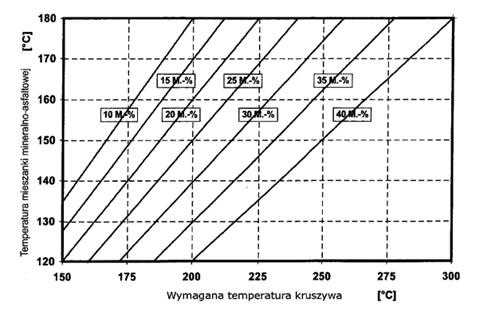 Należy oznaczyć wilgotność granulatu asfaltowego i skorygować temperaturę produkcji mma zgodnie z tablicą 14 o tyle, aby nie została przekroczona dopuszczalna najwyższa temperatura lepiszcza asfaltowego w zbiorniku magazynowym (roboczym) - patrz pkt 2.3. Tablica 14.  Korekta temperatury produkcji w zależności od wilgotności granulatu asfaltowegoSzare pola wskazują dodatek granulatu nieekonomiczny i niebezpieczny ze względu na duże ilości pary wodnej powstającej przy odparowaniu wody z wilgotnego granulatu. Dopuszcza się użycie granulatu asfaltowego w metodzie „na zimno”  (bez wstępnego ogrzewania) w ilości do 20% masy mieszanki mineralno-asfaltowej na podstawie wykazania spełnienia wymagań podanych powyżej oraz spełniania właściwości mma. Uwaga: Stosowanie granulatu asfaltowego nie może obniżać właściwości mieszanek mineralno-asfaltowych.Do produkcji mieszanek mineralno-asfaltowych z zastosowaniem granulatu nie dopuszcza się stosowania środków obniżających lepkość asfaltu.2.7. Materiały do uszczelnienia połączeń i krawędzi            Do uszczelnienia połączeń technologicznych (tj. złączy podłużnych i poprzecznych) z tego samego materiału wykonywanego w różnym czasie oraz spoin stanowiących połączenia różnych materiałów lub połączenie warstwy asfaltowej z urządzeniami obcymi w nawierzchni lub ją ograniczającymi, należy stosować elastyczne taśmy bitumiczne i pasty asfaltowe dobrane wg zasad przedstawionych w tablicy 15 i 16 oraz spełniające wymagania, w zależności od rodzaju materiału, wg tablic od 17 do 19. Materiał na elastyczne taśmy bitumiczne w celu zapewnienia elastyczności powinien być  modyfikowany polimerami.Tablica 15.  Materiały do złączy między fragmentami zagęszczonej MMA rozkładanej metodą „gorące przy zimnym”Tablica 16.  Materiały do spoin między fragmentami zagęszczonej MMA i elementami wyposażenia drogiTablica 17. Wymagania wobec taśm bitumicznychTablica 18. Wymagania wobec past asfaltowych na zimno na bazie emulsjiTablica 19. Wymagania wobec past asfaltowych na gorąco na bazie asfaltu modyfikowanego polimerami2.8. Materiały do złączenia warstw konstrukcji            Do złączania warstw konstrukcji nawierzchni (warstwa wiążąca z warstwą ścieralną) należy stosować  kationowe emulsje asfaltowe niemodyfikowane lub kationowe emulsje modyfikowane polimerami według aktualnego Załącznika krajowego NA do PN-EN 13808 [64].Spośród rodzajów emulsji wymienionych w Załączniku krajowym NA [64a] do normy PN-EN 13808 [64], należy stosować emulsje oznaczone kodem ZM. Właściwości i przeznaczenie emulsji asfaltowych oraz sposób ich składowania opisano w OST D-04.03.01a [2]. 2.9. Dodatki do mieszanki mineralno-asfaltowej Mogą być stosowane dodatki stabilizujące lub modyfikujące. Pochodzenie, rodzaj i właściwości dodatków powinny być deklarowane. Należy używać tylko materiałów składowych o ustalonej przydatności.Ustalenie przydatności powinno wynikać co najmniej jednego z następujących dokumentów: –         normy europejskiej,–         europejskiej aprobaty technicznej,–         specyfikacji materiałowych opartych na potwierdzonych pozytywnych zastosowaniach w nawierzchniach asfaltowych. Wykaz należy dostarczyć w celu udowodnienia przydatności. Wykaz może być oparty na badaniach w połączeniu z dowodami w praktyce.Zaleca się stosowanie do mieszanki mineralno-asfaltowej środka obniżającego temperaturę produkcji i układania. Do mieszanki mineralno-asfaltowej  może być stosowany dodatek asfaltu naturalnego wg PN-EN 13108-4 [52], załącznik B.  2.10. Skład mieszanki mineralno-asfaltowejSkład mieszanki mineralno-asfaltowej powinien być ustalony na podstawie badań próbek wykonanych zgodnie z normą PN-EN 13108-20 [54] załącznik C oraz normami powiązanymi.  Uziarnienie mieszanki mineralnej oraz minimalna zawartość lepiszcza podane są w tablicy 20.  Próbki powinny spełniać wymagania podane w p. 2.11, w zależności od kategorii ruchu jak i zawartości asfaltu Bmin i temperatur zagęszczania próbek.Tablica 20.  Uziarnienie mieszanki mineralnej oraz zawartość lepiszcza do betonu asfaltowego do warstwy wiążącej i wyrównawczej, dla ruchu KR1÷KR7 2.11. Właściwości mieszaki mineralno-asfaltowej do wykonania betonu asfaltowego do warstwy wiążącej i wyrównawczejWymagane właściwości mieszanki mineralno-asfaltowej podane są w tablicach  21, 22 i 23. Tablica 21.  Wymagane właściwości mieszanki mineralno-asfaltowej do warstwy wiążącej i wyrównawczej, dla ruchu KR1 ÷ KR2 a) ujednoliconą procedurę badania odporności na działanie wody podano w WT-2 2014 w załączniku 1 [82].Tablica 22. Wymagane właściwości mieszanki mineralno-asfaltowej do warstwy wiążącej i wyrównawczej, dla ruchu KR3 ÷ KR4 a)   Grubość płyty: AC16, AC22  60 mm,b)   Ujednoliconą procedurę badania odporności na działanie wody podano w WT-2 2014  w załączniku 1 [82],c)   Procedurę kondycjonowania krótkoterminowego mma przed formowaniem próbek podano w WT-2 2014 w załączniku 2 [83].Tablica 23. Wymagane właściwości mieszanki mineralno-asfaltowej do warstwy wiążącej i wyrównawczej, dla ruchu KR5 ÷ KR7 a)   Grubość płyty: AC16P, AC22P 60mm, AC32P 80mm,b)   Ujednoliconą procedurę badania odporności na działanie wody podano w WT-2 2014 w załączniku 1 [82],c)  Procedurę kondycjonowania krótkoterminowego mma przed formowaniem próbek podano w WT-2 2014 w załączniku 2 [83].3. Sprzęt3.1. Ogólne wymagania dotyczące sprzętu            Ogólne wymagania dotyczące sprzętu podano w OST  D-M-00.00.00 „Wymagania ogólne” [1] pkt 3.3.2. Sprzęt stosowany do wykonania robót            Przy wykonywaniu robót Wykonawca w zależności od potrzeb, powinien wykazać się możliwością korzystania ze sprzętu dostosowanego do przyjętej metody robót, jak:a)      wytwórnia (otaczarka) o mieszaniu cyklicznym lub ciągłym, z automatycznym komputerowym sterowaniem produkcji, do wytwarzania mieszanek mineralno-asfaltowych.
Wytwórnia  powinna zapewnić wysuszenie i wymieszanie wszystkich składników oraz zachowanie właściwej temperatury składników i gotowej mieszanki mineralno-asfaltowej. Na wytwórni powinien funkcjonować certyfikowany system zakładowej kontroli produkcji zgodny z PN-EN 13108-21 [55]. 
Wytwórnia powinna być wyposażona w termometry (urządzenia pomiarowe) pozwalające na ciągłe monitorowanie temperatury poszczególnych materiałów, na różnych etapach przygotowywania materiałów, jak i na wyjściu z mieszalnika,b)      układarka gąsienicowa, z elektronicznym sterowaniem równości układanej warstwy,c)      skrapiarka,d)     walce stalowe gładkie, e)      lekka rozsypywarka kruszywa,f)       szczotki mechaniczne i/lub inne urządzenia czyszczące,g)      samochody samowyładowcze z przykryciem brezentowym lub termosami,h)      sprzęt drobny.4. Transport4.1. Ogólne wymagania dotyczące transportu            Ogólne wymagania dotyczące transportu podano w OST D-M-00.00.00 „Wymagania ogólne” [1] pkt 4.            4.2. Transport materiałów             Asfalt i polimeroasfalt należy przewozić zgodnie z zasadami wynikającymi z ustawy o przewozie drogowym towarów niebezpiecznych [86], wprowadzającej przepisy konwencji ADR, w cysternach kolejowych lub samochodach izolowanych i zaopatrzonych w urządzenia umożliwiające pośrednie ogrzewanie oraz w zawory spustowe.Kruszywa można przewozić dowolnymi środkami transportu, w warunkach zabezpieczających je przed zanieczyszczeniem, zmieszaniem z innymi materiałami i nadmiernym zawilgoceniem. Wypełniacz należy przewozić w sposób chroniący go przed zawilgoceniem, zbryleniem i zanieczyszczeniem. Wypełniacz luzem powinien być przewożony w odpowiednich cysternach przystosowanych do przewozu materiałów sypkich, umożliwiających rozładunek pneumatyczny.Środek adhezyjny, w opakowaniu producenta, może być przewożony dowolnymi środkami transportu z uwzględnieniem zaleceń producenta. Opakowanie powinno być zabezpieczone tak, aby nie uległo uszkodzeniu. Emulsja asfaltowa może być transportowana w zamkniętych cysternach, autocysternach, beczkach i innych opakowaniach pod warunkiem, że nie będą korodowały pod wpływem emulsji i nie będą powodowały jej rozpadu. Cysterny powinny być wyposażone w przegrody. Nie należy używać do transportu opakowań z metali lekkich (może zachodzić wydzielanie wodoru i groźba wybuchu przy emulsjach o pH ≤ 4).Mieszankę mineralno-asfaltową należy  dowozić na budowę pojazdami samowyładowczymi w zależności od postępu robót. Podczas transportu i postoju przed wbudowaniem mieszanka powinna być zabezpieczona przed ostygnięciem i dopływem powietrza (przez przykrycie, pojemniki termoizolacyjne lub ogrzewane itp.). Warunki i czas transportu mieszanki, od produkcji do wbudowania, powinna zapewniać utrzymanie temperatury w wymaganym przedziale. Nie dotyczy to przypadków użycia dodatków obniżających temperaturę produkcji i wbudowania, lepiszczy zawierających takie środki lub specjalnych technologii produkcji i wbudowywania w obniżonej temperaturze, tj. z użyciem asfaltu spienionego. W tym zakresie należy kierować się informacjami (zaleceniami) podanymi przez producentów tych środków. Powierzchnie pojemników używanych do transportu mieszanki powinny być czyste, a do zwilżania tych powierzchni można używać tylko środki antyadhezyjne niewpływające szkodliwie na mieszankę. Zabrania się skrapiania skrzyń olejem na pędowym lub innymi środkami ropopochodnymi.5. Wykonanie robót5.1. Ogólne zasady wykonania robót            Ogólne zasady wykonania robót podano w OST D-M-00.00.00 „Wymagania ogólne” [1] pkt 5.5.2. Projektowanie mieszanki mineralno-asfaltowej            Przed przystąpieniem do robót Wykonawca dostarczy Inżynierowi do akceptacji projekt składu mieszanki mineralno-asfaltowej (AC11W, AC16W, AC22W), wyniki badań laboratoryjnych oraz próbki materiałów pobrane w obecności Inżyniera do wykonania badań kontrolnych przez Zamawiającego.Projekt mieszanki mineralno-asfaltowej powinien określać:           źródło wszystkich zastosowanych materiałów,          proporcje wszystkich składników mieszanki mineralnej,          punkty graniczne uziarnienia,          wyniki badań przeprowadzonych w celu określenia właściwości mieszanki i porównanie ich z wymaganiami specyfikacji,          wyniki badań dotyczących fizycznych właściwości kruszywa,           temperaturę wytwarzania i układania mieszanki. W zagęszczaniu próbek laboratoryjnych mieszanek mineralno-asfaltowych należy stosować następujące temperatury mieszanki w zależności stosowanego asfaltu: 35/50 i 50/70: 135°C±5°C,–      MG 50/70-54/64 I MG 35/50-57/69: 140°C±5°C, –      PMB 25/ 55-60, PMB 25/55-80: 145°C±5°C. Recepta powinna być zaprojektowana dla konkretnych materiałów, zaakceptowanych przez Inżyniera, do wbudowania i przy wykorzystaniu reprezentatywnych próbek tych materiałów.  Jeżeli mieszanka mineralno-asfaltowa jest dostarczana z kilku wytwórni lub od kilku producentów, to należy zapewnić zgodność typu i wymiaru mieszanki oraz spełnienie wymaganej dokumentacji projektowej.Każda zmiana składników mieszanki w czasie trwania robót wymaga akceptacji Inżyniera oraz opracowania nowej recepty i jej zatwierdzenia.  Podczas ustalania składu mieszanki Wykonawca powinien zadbać, aby projektowana recepta laboratoryjna opierała się na prawidłowych i w pełni reprezentatywnych próbkach materiałów, które będą stosowane do wykonania robót. Powinien także zapewnić, aby mieszanka i jej poszczególne składniki spełniały wymagania dotyczące cech fizycznych i wytrzymałościowych określonych w niniejszej specyfikacji. Akceptacja recepty przez Inżyniera może nastąpić na podstawie przedstawionych przez Wykonawcę badań typu i sprawozdania z próby technologicznej. W przypadku kiedy Inżynier, w celu akceptacji recepty mieszanki mineralno-asfaltowej, zdecyduje się wykonać dodatkowo niezależne badania, Wykonawca dostarczy zgodnie z wymaganiami Inżyniera próbki wszystkich składników mieszanki.Zaakceptowana recepta stanowi ważną podstawę produkcji.5.3. Wytwarzanie mieszanki mineralno-asfaltowej            Mieszankę mineralno-asfaltową należy wytwarzać na gorąco w otaczarce (zespole maszyn i urządzeń dozowania, podgrzewania i mieszania składników oraz przechowywania gotowej mieszanki). Inżynier dopuści do produkcji tylko otaczarki posiadające certyfikowany system zakładowej kontroli produkcji zgodny z PN-EN 13108-21 [55].             Dozowanie składników mieszanki mineralno-asfaltowej w otaczarkach, w tym także wstępne, powinno być zautomatyzowane i zgodne z receptą roboczą, a urządzenia do dozowania składników oraz pomiaru temperatury powinny być okresowo sprawdzane. Kruszywo o różnym uziarnieniu lub pochodzeniu należy dodawać odmierzone oddzielnie.            Lepiszcze asfaltowe należy przechowywać w zbiorniku z pośrednim systemem ogrzewania, z układem termostatowania zapewniającym utrzymanie żądanej temperatury z dokładnością ± 5°C. Temperatura lepiszcza asfaltowego w zbiorniku magazynowym (roboczym) nie może przekraczać wartości podanych w pkcie 2.2.      Kruszywo powinno być wysuszone i podgrzane tak, aby mieszanka mineralna uzyskała temperaturę właściwą do otoczenia lepiszczem asfaltowym. Temperatura mieszanki mineralnej nie powinna być wyższa o więcej niż 30°C od najwyższej temperatury mieszanki mineralno-asfaltowej podanej w tablicy 24. W tej tablicy najniższa temperatura dotyczy mieszanki mineralno-asfaltowej dostarczonej na miejsce wbudowania, a najwyższa temperatura dotyczy mieszanki mineralno-asfaltowej bezpośrednio po wytworzeniu w wytwórni.Podana temperatura nie znajduje zastosowania do mieszanek mineralno-asfaltowych, do których jest dodawany dodatek w celu obniżenia temperatury jej wytwarzania i wbudowania lub gdy stosowane lepiszcze asfaltowe zawiera taki środek.Tablica 24. Najwyższa i najniższa temperatura mieszanki AC             Sposób i czas mieszania składników mieszanki mineralno-asfaltowej powinny zapewnić równomierne otoczenie kruszywa lepiszczem asfaltowym.Dodatki modyfikujące lub stabilizujące do mieszanki  mineralno-asfaltowej mogą być dodawane w postaci stałej lub ciekłej. System dozowania powinien zapewnić jednorodność dozowania dodatków i ich wymieszania w wytwarzanej mieszance. Warunki wytwarzania i przechowywania mieszanki mineralno-asfaltowej na gorąco nie powinny istotnie wpływać na skuteczność działania tych dodatków.             Dopuszcza się dostawy mieszanek mineralno-asfaltowych z kilku wytwórni, pod warunkiem skoordynowania między sobą deklarowanych przydatności mieszanek (m.in.: typ, rodzaj składników, właściwości objętościowe) z zachowaniem braku różnic w ich właściwościach.Produkcja powinna być tak zaplanowana, aby nie dopuścić do zbyt długiego przechowywania mieszanki w silosach; należy wykluczyć możliwość szkodliwych zmian. Czas przechowywania – magazynowania mieszanki  MMA powinien uwzględniać możliwości wytwórni (sposób podgrzewania silosów gotowej mieszanki MMA i rodzaj izolacji), warunki atmosferyczne  oraz czas transportu na budowę.5.4. Przygotowanie podłoża            Podłoże (podbudowa lub stara warstwa ścieralna) pod warstwę wiążącą lub wyrównawczą  z betonu asfaltowego powinno być na całej powierzchni:–         ustabilizowane i nośne,–         czyste, bez zanieczyszczenia lub pozostałości luźnego kruszywa,–         wyprofilowane, równe i bez kolein,–         suche.Rzędne wysokościowe podłoża oraz urządzeń usytuowanych w nawierzchni lub ją ograniczających powinny być zgodne z dokumentacją projektową. Z podłoża powinien być zapewniony odpływ wody.            Oznakowanie poziome na warstwie podłoża należy usunąć.            Podłoże pod warstwę ścieralną powinno spełniać wymagania określone w tablicy 25. Jeżeli nierówności poprzeczne są większe aniżeli dopuszczalne, należy odpowiednio wyrównać podłoże poprzez frezowanie lub ułożenie warstwy wyrównawczej. Tablica 25. Maksymalne nierówności podłoża pod warstwę wiążącą Nierówności podłoża (w tym powierzchnię istniejącej warstwy wiążącej) należy wyrównać poprzez frezowanie lub wykonanie warstwy wyrównawczej.            Wykonane w podłożu łaty z materiału o mniejszej sztywności (np. łaty z asfaltu lanego w betonie asfaltowym) należy usunąć, a powstałe w ten sposób ubytki wypełnić materiałem o właściwościach zbliżonych do materiału podstawowego.            W celu polepszenia połączenia między warstwami technologicznymi nawierzchni powierzchnia podłoża powinna być w ocenie wizualnej chropowata.            Szerokie szczeliny w podłożu należy wypełnić odpowiednim materiałem, np. zalewami drogowymi według PN-EN 14188-1 [67] lub PN-EN 14188-2 [68] albo innymi materiałami według norm lub aprobat technicznych.            Na podłożu wykazującym zniszczenia w postaci siatki spękań zmęczeniowych lub spękań poprzecznych zaleca się stosowanie membrany przeciwspękaniowej, np. mieszanki mineralno-asfaltowej, warstwy SAMI lub z geosyntetyków według norm lub aprobat technicznych lub podłoże należy wymienić.Przygotowanie podłoża do skropienia emulsją należy wykonać zgodnie z OST D-04.03.01a [2].5.5. Próba technologiczna            Wykonawca przed przystąpieniem do produkcji mieszanki jest zobowiązany do przeprowadzenia w obecności Inżyniera próby technologicznej, która ma na celu sprawdzenie zgodności właściwości wyprodukowanej mieszanki z receptą. W tym celu należy zaprogramować otaczarkę zgodnie z receptą roboczą i w cyklu automatycznym produkować mieszankę. Do badań należy pobrać mieszankę wyprodukowaną po ustabilizowaniu się pracy otaczarki. W przypadku produkcji mieszanki mineralno- asfaltowej w kilku otaczarkach próba powinna być przeprowadzona na każdej wytwórni.             Nie dopuszcza się oceniania dokładności pracy otaczarki oraz prawidłowości składu mieszanki mineralnej na podstawie tzw. suchego zarobu, z uwagi na możliwą segregację kruszywa.Do próby technologicznej Wykonawca użyje takich materiałów, jakie będą stosowane do wykonania właściwej mieszanki mineralno-asfaltowej. W czasie wykonywania zarobu próbnego dozowania ilościowe poszczególnych materiałów składowych mieszanki mineralno-asfaltowej powinny być zgodne z ilościami podanymi w przedłożonej przez Wykonawcę i zatwierdzonej przez Inżyniera recepcie. Sprawdzenie zawartości asfaltu w mieszance określa się wykonując ekstrakcję. Sprawdzenie uziarnienia mieszanki mineralnej wykonuje się poprzez analizę sitową kruszywa.Do sprawdzenia składu granulometrycznego mieszanki mineralnej i zawartości asfaltu zaleca się pobrać próbki z co najmniej trzeciego zarobu po uruchomieniu produkcji. Tolerancje zawartości składników mieszanki mineralno-asfaltowej względem składu zaprojektowanego, powinny być zawarte w granicach podanych w punkcie 6.              Mieszankę wyprodukowaną po ustabilizowaniu się pracy otaczarki należy zgromadzić w silosie lub załadować na samochód. Próbki do badań należy pobierać ze skrzyni samochodu zgodnie z metodą określoną w PN-EN 12697-27 [44].            Na podstawie uzyskanych wyników Inżynier podejmuje decyzję o wykonaniu odcinka próbnego.5.6. Odcinek próbnyZaakceptowanie przez Inżyniera wyników badań próbek z próbnego zarobu stanowi podstawę do wykonania przez Wykonawcę odcinka próbnego. Za zgodą Inżyniera można połączyć wykonanie próby technologicznej z wykonaniem odcinka próbnego. W takim przypadku zaleca się pobrać próbki mieszanki mineralno-asfaltowej do badań zza rozściełacza, wg pktu 4.3, 4.5, 4.6 PN-EN12697-27 [44]. W przypadku braku innych uzgodnień z Inżynierem, Wykonawca powinien wykonać odcinek próbny co najmniej na trzy dni przed rozpoczęciem robót, w celu:–         sprawdzenia czy użyty sprzęt jest właściwy,–         określenia grubości warstwy mieszanki mineralno-asfaltowej przed zagęszczeniem, koniecznej do uzyskania wymaganej w kontrakcie grubości warstwy,–         określenia potrzebnej liczby przejść walców dla uzyskania prawidłowego zagęszczenia warstwy.Do takiej próby Wykonawca powinien użyć takich materiałów oraz sprzętu, jaki stosowany będzie do wykonania warstwy nawierzchni.             Odcinek próbny powinien być zlokalizowany w miejscu uzgodnionym z Inżynierem. Powierzchnia odcinka próbnego powinna wynosić co najmniej 500 m2, a długość co najmniej 50 m i powinny być tak dobrane, aby na jego podstawie możliwa była ocena prawidłowości wbudowania i zagęszczenia mieszanki mineralno-asfaltowej.Grubość układanej warstwy powinna być zgodna z grubością podaną w dokumentacji projektowej. Ilość  próbek (rdzeni) pobrana z odcinka próbnego powinna być uzgodniona z Inżynierem i oceniona pod względem zgodności z wymaganiami niniejszej specyfikacji. Należy pobrać minimum w dwóch przekrojach poprzecznych po dwie próbki (rdzenie). Dopuszcza się, aby za zgodą Inżyniera, odcinek próbny zlokalizowany był w ciągu zasadniczych prac nawierzchniowych objętych danym kontraktem.            Wykonawca może przystąpić do realizacji robót po zaakceptowaniu przez Inżyniera technologii wbudowania oraz wyników z odcinka próbnego.5.7. Połączenie międzywarstwowe            Uzyskanie wymaganej trwałości nawierzchni jest uzależnione od zapewnienia połączenia między warstwami i ich współpracy w przenoszeniu obciążenia nawierzchni ruchem.            Podłoże powinno być skropione lepiszczem. Ma to na celu zwiększenie połączenia między warstwami konstrukcyjnymi oraz zabezpieczenie przed wnikaniem i zaleganiem wody między warstwami.            Warunki wykonania połączenia międzywarstwowego oraz kontrola wykonania skropienia zostały przedstawione w OST D-04.03.01a [2].5.8. Wbudowanie mieszanki mineralno-asfaltowejPrzy doborze rodzaju mieszanki mineralno-asfaltowej do układu warstw konstrukcyjnych należy zachować zasadę mówiącą, że grubość warstwy musi być co najmniej dwuipółkrotnie większa od wymiaru D kruszywa danej mieszanki (h ≥ 2,5xD).Jeżeli warstwa nawierzchni według dokumentacji projektowej jest zbyt gruba, aby można było ją rozłożyć i zagęścić w pojedynczej operacji, to warstwa ta może się składać z dwóch warstw technologicznych, z których każda zostaje rozłożona i zagęszczona w odrębnej operacji. Należy zapewnić pełne połączenie między tymi warstwami zgodnie z pkt.5.7. Mieszankę mineralno-asfaltową można wbudowywać na podłożu przygotowanym zgodnie z zapisami w punktach 5.4 i 5.7. Temperatura podłoża pod rozkładaną warstwę nie może być niższa niż  +5°C.            Transport mieszanki mineralno-asfaltowej asfaltowej powinien być zgodny z zaleceniami podanymi w punkcie 4.2.Prace związane z wbudowaniem mieszanki mineralno-asfaltowej należy tak aaplanować, aby: –         umożliwiały układanie warstwy całą szerokością jezdni (jedną rozkładarką lub dwoma rozkładarkami pracującymi obok siebie z odpowiednim przesunięciem), a w przypadku przebudów i remontów o dopuszczonym ruchu jednokierunkowym (wahadłowym) szerokością pasa ruchu, –         dzienne działki robocze (tj. odcinki nawierzchni na których mieszanka mineralno-asfaltowa jest wbudowywana jednego dnia) powinny być możliwie jak najdłuższe min. 200 m, –         organizacja dostaw mieszanki powinna zapewnić pracę rozkładarki bez zatrzymań. Mieszankę mineralno-asfaltową asfaltową należy wbudowywać w odpowiednich warunkach atmosferycznych. Nie wolno wbudowywać betonu asfaltowego, gdy na podłożu tworzy się zamknięty film wodny.            Temperatura otoczenia w ciągu doby nie powinna być niższa od temperatury podanej w tablicy 26. Temperatura otoczenia może być niższa w wypadku stosowania ogrzewania podłoża i obramowania (np. promienniki podczerwieni, urządzenia mikrofalowe). Temperatura powietrza powinna być mierzona co najmniej 3 razy dziennie: przed przystąpieniem do robót oraz podczas ich wykonywania w okresach równomiernie rozłożonych w planowanym czasie realizacji dziennej działki roboczej. Nie dopuszcza się układania mieszanki mineralno-asfaltowej asfaltowej podczas silnego wiatru (V > 16 m/s).Podczas budowy nawierzchni należy dążyć do ułożenia wszystkich warstw przed sezonem zimowym, aby zapewnić szczelność nawierzchni i jej odporność na działanie wody i mrozu. Jeżeli w wyjątkowym przypadku zachodzi konieczność pozostawienia na zimę warstwy wiążącej lub wyrównawczej, to należy ją powierzchniowo uszczelnić w celu zabezpieczenia przed szkodliwym działaniem wody, mrozu i ewentualnie środków odladzających.             W wypadku stosowania mieszanek mineralno-asfaltowych z dodatkiem obniżającym temperaturę mieszania i wbudowania, należy indywidualnie określić wymagane warunki otoczenia.Tablica 26. Minimalna temperatura otoczenia na wysokości 2 m podczas wykonywania warstwy wiążącej lub wyrównawczej z betonu asfaltowego            Mieszanka mineralno-asfaltowa powinna być wbudowywana rozkładarką wyposażoną w układ automatycznego sterowania grubości warstwy i utrzymywania niwelety zgodnie z dokumentacją projektową, elementy wibrujące do wstępnego zagęszczenia, urządzenia do podgrzewania elementów roboczych rozkładarki. W miejscach niedostępnych dla sprzętu dopuszcza się wbudowywanie ręczne.Przy wykonywaniu nawierzchni dróg w kategorii KR6-7 zaleca się stosowanie do wykonania warstwy wiążącej  podajników mieszanki mineralno-asfaltowej do zasilania kosza rozkładarki ze środków transportu.Grubość wykonywanej warstwy powinna być sprawdzana co 25 m, w co najmniej trzech miejscach (w osi i przy brzegach warstwy).            Warstwy wałowane powinny być równomiernie zagęszczone ciężkimi walcami drogowymi o charakterystyce (statycznym nacisku liniowym) zapewniającej skuteczność zagęszczania, potwierdzoną na odcinku próbnym.   Do warstw z betonu asfaltowego należy stosować walce drogowe stalowe gładkie z możliwością wibracji, oscylacji lub walce ogumione.Mieszanka mineralno-asfaltowa powinna być wbudowywana rozkładarką wyposażoną w układ automatycznego sterowania grubości warstwy i utrzymywania niwelety zgodnie z dokumentacją projektową. W miejscach niedostępnych dla sprzętu dopuszcza się wbudowywanie ręczne.            Grubość wykonywanej warstwy powinna być sprawdzana co 25 m, w co najmniej trzech miejscach (w osi i przy brzegach warstwy).5.9. Połączenia technologicznePołączenia technologiczne należy wykonywać jako:–         złącza podłużne i poprzeczne (wg definicji p. 1.4.18.),–         spoiny (wg definicji p.1.4.19.).Połączenia technologiczne powinny być jednorodne i szczelne.   5.9.1. Wykonanie złączy5.9.1.1. Sposób wykonania złączy-wymagania ogólneZłącza w warstwach nawierzchni powinny być wykonywane w linii prostej.Złącza podłużnego nie można umiejscawiać w śladach kół, ani  w obszarze poziomego oznakowania jezdni. Złącza podłużne między pasami kolejnych warstw technologicznych należy przesuwać względem siebie co najmniej 30 cm w kierunku poprzecznym do osi jezdni. Złącza poprzeczne między działkami roboczymi układanych pasów kolejnych warstw technologicznych należy przesunąć względem siebie o co najmniej 2 m w kierunku podłużnym do osi jezdni.Połączenie nawierzchni mostowej z nawierzchnią drogową powinno być wykonane w strefie płyty przejściowej. Połączenie warstw ścieralnej i wiążącej powinno być przesunięte o co najmniej 0,5 m. Krawędzie poprzeczne łączonych warstw wiążącej i ścieralnej nawierzchni drogowej powinny być odcięte piłą. Złącza powinny być całkowicie związane, a powierzchnie przylegających warstw powinny być w jednym poziomie.5.9.1.2. Technologia rozkładania „gorące przy gorącym”Metoda ta ma zastosowanie w przypadku wykonywania złącza podłużnego, gdy układanie mieszanki odbywa się przez minimum dwie rozkładarki pracujące obok siebie z przesunięciem. Wydajności wstępnego zagęszczania deską rozkładarek muszą być do siebie dopasowane. Przyjęta technologia robót powinna zapewnić prawidłowe i szczelne połączenia układanych pasów warstwy technologicznej. Warunek ten można zapewnić przez zminimalizowanie odległości między rozkładarkami tak, aby odległość między układanymi pasami nie była większa niż długość rozkładarki oraz druga w kolejności rozkładarka nadkładała mieszankę na pierwszy pas. Walce zagęszczające mieszankę za każdą rozkładarką powinny być o zbliżonych parametrach. Zagęszczanie każdego z pasów należy rozpoczynać od zewnętrznej krawędzi pasa i stopniowo zagęszczać pas w kierunku złącza.Przy tej metodzie nie stosuje się dodatkowych materiałów do złączy. 5.9.1.3. Technologia rozkładania „gorące przy zimnym” Wykonanie złączy metodą „gorące przy zimnym” stosuje się w przypadkach, gdy ze względu na ruch, względnie z innych uzasadnionych powodów konieczne jest wykonywanie nawierzchni w odstępach czasowych. Krawędź złącza w takim przypadku powinna być wykonana w trakcie układania pierwszego pasa ruchu.Wcześniej wykonany pas warstwy technologicznej powinien mieć wyprofilowaną krawędź równomiernie zagęszczoną, bez pęknięć. Krawędź ta nie może być pionowa, lecz powinna być skośna (pochylenie około 3:1 tj.pod kątem 70-80° w stosunku do warstwy niżej leżącej). Skos wykonany „na gorąco”, powinien być uformowany podczas układania pierwszego pasa ruchu, przy zastosowaniu rolki dociskowej lub noża talerzowego.Jeżeli skos nie został uformowany „na gorąco”, należy uzyskać go przez frezowanie zimnego pasa, z zachowaniem wymaganego kąta. Powierzchnia styku powinna być czysta i sucha. Przed ułożeniem sąsiedniego pasa całą powierzchnię styku należy pokryć taśmą przylepną lub pastą w ilości podanej w punktach 5.9.1.5.  i 5.9.1.6.Drugi pas powinien być wykonywany z zakładem 2-3 cm licząc od górnej krawędzi złącza, zachodzącym na pas wykonany wcześniej.5.9.1.4. Zakończenie działki roboczej Zakończenie działki roboczej należy wykonać w sposób i przy pomocy urządzeń zapewniających uzyskanie nieregularnej powierzchni spoiny (przy pomocy wstawianejkantówki lub frezarki). Zakończenie działki roboczej należy wykonać prostopadle do osi drogi.Krawędź działki roboczej jest równocześnie krawędzią poprzeczną złącza.Złącza poprzeczne między działkami roboczymi układanych pasów kolejnych warstw technologicznych należy przesunąć względem siebie o co najmniej 3 m w kierunku podłużnym do osi jezdni.5.9.1.5. Wymagania wobec wbudowania taśm bitumicznychMinimalna wysokość taśmy wynosi 4 cm.Grubość taśmy w złączach powinna wynosić 10 mm.Krawędź boczna złącza podłużnego powinna być uformowana za pomocą rolki dociskowej lub poprzez obcięcie nożem talerzowym.Krawędź boczna złącza poprzecznego powinna być uformowana w taki sposób i zapomocą urządzeń umożliwiających uzyskanie nieregularnej powierzchni.Powierzchnie krawędzi do których klejona będzie taśma, powinny być czyste i suche. Przed przyklejeniem taśmy w metodzie „gorące przy zimnym”, krawędzie „zimnej” warstwy na całkowitej grubości, należy zagruntować zgodnie z zaleceniami producentataśmy.Taśma bitumiczna powinna być wstępnie przyklejona do zimnej krawędzi złącza pokrywając 2/3 wysokości warstwy licząc od górnej powierzchni..5.9.1.6. Wymagania wobec wbudowywania past bitumicznychPrzygotowanie krawędzi bocznych jak w przypadku stosowania taśm bitumicznych.Pasta powinna być nanoszona mechanicznie z zapewnieniem równomiernego jej rozprowadzenia na bocznej krawędzi w ilości 3 - 4 kg/m2 (warstwa o grubości 3 - 4 mm przy gęstości około 1,0 g/cm3). Dopuszcza się ręczne nanoszenie past w miejscach niedostępnych.5.9.2. Wykonanie spoin  Spoiny należy wykonywać w wypadku połączeń warstwy z urządzeniami w nawierzchni lub ją ograniczającymi.Spoiny należy wykonywać z materiałów termoplastycznych (taśmy, pasty) zgodnych z pktem 2.7. Grubość elastycznej taśmy uszczelniającej w spoinach w warstwie wiążącej powinna wynosić nie mniej niż 15 mm.Pasta powinna być nanoszona mechanicznie z zapewnieniem równomiernego jej rozprowadzenia na bocznej krawędzi w ilości 3 - 4 kg/m2 (warstwa o grubości 3 - 4 mm przy gęstości około 1,0 g/cm3).5.10. Krawędzie W przypadku warstwy ścieralnej rozkładanej przy urządzeniach ograniczających nawierzchnię, których górna powierzchnia ma być w jednym poziomie z powierzchnią tej nawierzchni (np. ściek uliczny, korytka odwadniające) oraz gdy spadek jezdni jest w stronę tych urządzeń, to powierzchnia warstwy ścieralnej powinna być wyższa o 0,5÷1,0 cm. W przypadku warstw nawierzchni bez urządzeń ograniczających (np. krawężników) krawędziom należy nadać spadki o nachyleniu nie większym niż 2:1, przy pomocy rolki dociskowej mocowanej do walca lub elementu mocowanego do rozkładarki tzw „buta” („na gorąco”). Jeżeli krawędzie nie zostały uformowane na gorąco krawędzi należy wyfrezować na zimno.Po wykonaniu nawierzchni asfaltowej o jednostronnym nachyleniu jezdni należy uszczelnić krawędź położoną wyżej (niżej położona krawędź powinna zostać nieuszczelniona).W przypadku nawierzchni o dwustronnym nachyleniu (przekrój daszkowy) decyzję o potrzebie i sposobie uszczelnienia krawędzi zewnętrznych podejmie Projektant w uzgodnieniu z Inżynierem.Krawędzie zewnętrzne oraz powierzchnie odsadzek poziomych należy uszczelnić przez pokrycie gorącym asfaltem w ilości:–         powierzchnie odsadzek - 1,5 kg/m2,–         krawędzie zewnętrzne - 4 kg/m2.Gorący asfalt może być nanoszony w kilku przejściach roboczych.Do uszczelniania krawędzi zewnętrznych należy stosować asfalt drogowy według PN-EN 12591[23], asfalt modyfikowany polimerami według PN-EN 14023[66], asfalt wielorodzajowy wg PN-EN 13924-2[65], albo inne lepiszcza według norm lub aprobat technicznych. Uszczelnienie krawędzi zewnętrznej należy wykonać gorącym lepiszczem.Lepiszcze powinno być naniesione odpowiednio szybko tak, aby krawędzie nie uległy zabrudzeniu. Niżej położona krawędź (z wyjątkiem strefy zmiany przechyłki) powinna pozostać nieuszczelniona. Dopuszcza się jednoczesne uszczelnianie krawędzi kolejnych warstw, jeżeli warstwy były ułożone jedna po drugiej, a krawędzie były zabezpieczone przed zanieczyszczeniem. Jeżeli krawędź położona wyżej jest uszczelniana warstwowo, to przylegającą powierzchnię odsadzki danej warstwy należy uszczelnić na szerokości co najmniej 10 cm.6. Kontrola jakości robót6.1. Ogólne zasady kontroli jakości robót            Ogólne zasady kontroli jakości robót podano w OST   D-M-00.00.00 „Wymagania ogólne” [1] pkt 6.6.2. Badania przed przystąpieniem do robót6.2.1. Dokumenty i wyniki badań materiałów            Przed przystąpieniem do robót Wykonawca powinien:      uzyskać wymagane dokumenty, dopuszczające wyroby budowlane do obrotu i powszechnego stosowania (np. stwierdzenie o oznakowaniu materiału znakiem CE lub znakiem budowlanym B, certyfikat zgodności, deklarację zgodności, aprobatę techniczną, ew. badania materiałów wykonane przez dostawców itp.),      ew. wykonać własne badania właściwości materiałów przeznaczonych do wykonania robót, określone przez Inżyniera.W przypadku zmiany rodzaju i właściwości materiałów budowlanych należy ponownie wykazać ich przydatność do przewidywanego celu.              Wszystkie dokumenty oraz wyniki badań Wykonawca przedstawia Inżynierowi do akceptacji.6.2.2. Badanie typu Przed przystąpieniem do robót, w terminie uzgodnionym z Inżynierem, Wykonawca przedstawi do akceptacji badania typu mieszanek mineralno-asfaltowych wraz z wymaganymi w normie PN-EN 13108-20 [54] załącznikami, w celu zatwierdzenia do stosowania. W przypadku zaistnienia podanych poniżej sytuacji wymagających powtórzenia badania typu należy je ponownie wykonać i przedstawić do akceptacji.Badanie typu powinno zawierać:a)      informacje ogólne:–    nazwę i adres producenta mieszanki mineralno-asfaltowej,–    datę wydania,–    nazwę wytwórni produkującej mieszankę mineralno –asfaltową,–    określenie typu mieszanki i kategorii, z którymi jest deklarowana zgodność,–    zestawienie metod przygotowania próbek oraz metod i warunków badania poszczególnych właściwości,b)     informacje o składnikach:–    każdy wymiar kruszywa: źródło i rodzaj,–    lepiszcze: typ i rodzaj,–    wypełniacz: źródło i rodzaj,–    dodatki: źródło i rodzaj,–    wszystkie składniki: wyniki badań zgodnie z zestawieniem podanym w tablicy 27.Tablica 27. Rodzaj i liczba badań składników mieszanki mineralno-asfaltowej*)    dotyczy jedynie lepiszczy wg PN-EN 14023 [66],           **) sprawdzane właściwości powinny być odpowiednie do procentowego dodatku; przy małym procentowym dodatku stosuje się minimum wymagań.c)      informacje o mieszance mineralno-asfaltowej:–        skład mieszaki podany jako wejściowy (w przypadku walidacji w laboratorium) lub wyjściowy skład (w wypadku walidacji produkcji),–        wyniki badań zgodnie z zestawieniem podanym w tablicy 28.Tablica 28. Rodzaj i liczba badań mieszanki mineralno-asfaltowejBadanie typu należy przeprowadzić zgodnie z PN-EN 13108-20 [54] przy pierwszym wprowadzeniu mieszanek mineralno-asfaltowych do obrotu i powinno być powtórzone w wypadku:     upływu trzech lat,    zmiany złoża kruszywa,    zmiany rodzaju kruszywa (typu petrograficznego),    zmiany kategorii kruszywa grubego, jak definiowano w PN-EN 13043 [50], jednej z następujących właściwości: kształtu, udziału ziaren częściowo przekruszonych, odporności na rozdrabnianie, odporności na ścieranie lub kanciastości kruszywa drobnego,    zmiany gęstości ziaren (średnia ważona) o więcej niż 0,05 Mg/m3,    zmiany rodzaju lepiszcza,    zmiany typu mineralogicznego wypełniacza.Dopuszcza się zastosowanie podejścia grupowego w zakresie badania typu. Oznacza to, że w wypadku, gdy nastąpiła zmiana składu mieszanki mineralno- asfaltowej i istnieją uzasadnione przesłanki, że dana właściwość nie ulegnie pogorszeniu oraz przy zachowaniu tej samej wymaganej kategorii właściwości, to nie jest konieczne badanie tej właściwości w ramach badania typu. 6.3. Badania w czasie robót6.3.1. Uwagi ogólne            Badania dzielą się na:–         badania Wykonawcy (w ramach własnego nadzoru),–         badania kontrolne (w ramach nadzoru zleceniodawcy – Inżyniera)–        dodatkowe,–        arbitrażowe.6.4. Badania Wykonawcy6.4.1. Badania w czasie wytwarzania mieszanki mineralno-asfaltowej Badania Wykonawcy w czasie wytwarzania mieszanki mineralno–asfaltowej powinny być wykonywane w ramach zakładowej kontroli produkcji, zgodnie z normą PN-EN 13108-21 [55].Zakres badań Wykonawcy w systemie zakładowej kontroli produkcji obejmuje:–         badania materiałów wsadowych do mieszanki mineralno-asfaltowej (asfaltów, kruszyw wypełniacza  i dodatków), –         badanie składu i właściwości mieszanki mineralno-asfaltowej.Częstotliwość oraz zakres badań i pomiarów w czasie wytwarzania mieszanki mineralno-asfaltowej powinno być zgodne z certyfikowanym systemem ZKP. 6.4.2. Badania w czasie wykonywania warstwy asfaltowej i badania gotowej warstwy   Badania Wykonawcy są wykonywane przez Wykonawcę lub jego zleceniobiorców celem sprawdzenia, czy jakość materiałów budowlanych (mieszanek mineralno-asfaltowych i ich składników, lepiszczy i materiałów do uszczelnień itp.) oraz gotowej warstwy (wbudowane warstwy asfaltowe, połączenia itp.) spełniają wymagania określone w kontrakcie.            Wykonawca powinien wykonywać te badania podczas realizacji kontraktu, z niezbędną starannością i w wymaganym zakresie. Wyniki należy zapisywać w protokołach. W razie stwierdzenia uchybień w stosunku do wymagań kontraktu, ich przyczyny należy niezwłocznie usunąć.            Wyniki badań Wykonawcy należy przekazywać Inżynierowi na jego żądanie. Inżynier może zdecydować o dokonaniu odbioru na podstawie badań Wykonawcy. W razie zastrzeżeń Inżynier może przeprowadzić badania kontrolne według pktu 6.5.            Zakres badań Wykonawcy związany z wykonywaniem nawierzchni:–         pomiar temperatury powietrza,–         pomiar temperatury mieszanki mineralno-asfaltowej podczas wykonywania nawierzchni (wg PN-EN 12697-13 [40]),–         ocena wizualna mieszanki mineralno-asfaltowej,–         wykaz ilości materiałów lub grubości wykonanej warstwy,–         pomiar spadku poprzecznego warstwy asfaltowej,–         pomiar równości warstwy asfaltowej (wg pktu 6.5.4.4),–         pomiar parametrów geometrycznych poboczy,–         ocena wizualna jednorodności powierzchni warstwy,–         ocena wizualna jakości wykonania połączeń technologicznych.6.5. Badania kontrolne Zamawiającego            Badania kontrolne są badaniami Inżyniera, których celem jest sprawdzenie, czy jakość materiałów budowlanych (mieszanek mineralno-asfaltowych i ich składników, lepiszczy i materiałów do uszczelnień itp.) oraz gotowej warstwy (wbudowane warstwy asfaltowe, połączenia itp.) spełniają wymagania określone w kontrakcie. Wyniki tych badań są podstawą odbioru. Pobieraniem próbek i wykonaniem badań na miejscu budowy zajmuje się Inżynier w obecności Wykonawcy. Badania odbywają się również wtedy, gdy Wykonawca zostanie w porę powiadomiony o ich terminie, jednak nie będzie przy nich obecny. Wykonawca może pobierać i pakować próbki do badań kontrolnych. Do wysłania próbek i przeprowadzenia badań kontrolnych jest upoważniony tylko Zamawiający lub uznana przez niego placówka badawcza. Zamawiający decyduje o wyborze takiej placówki.Rodzaj i zakres badań kontrolnych Zamawiającego mieszanki mineralno-asfaltowej i wykonanej warstwy jest następujący: –          badania materiałów wsadowych do mieszanki mineralno-asfaltowej (asfaltów, kruszyw, wypełniacza  i dodatków).Mieszanka mineralno-asfaltowa a):–         uziarnienie,–         zawartość lepiszcza,–         temperatura mięknienia odzyskanego lepiszcza,–         gęstość i zawartość wolnych przestrzeni próbki.Warunki technologiczne wbudowywania mieszanki mineralno-asfaltowej:–          pomiar temperatury powietrza podczas pobrania  próby do badań,–          pomiar temperatury mieszanki mineralno-asfaltowej,–          ocena wizualna dostarczonej mieszanki mineralno-asfaltowej.Wykonana warstwa:–         wskaźnik zagęszczenia–         grubość warstwy lub ilość zużytego materiału,–         równość podłużna i poprzeczna,–         spadki poprzeczne,–         zawartość wolnych przestrzeni,–         złącza technologiczne,–         szerokość warstwy,–         rzędne wysokościowe,–         ukształtowanie osi w planie,–         ocena wizualna warstwy.a)  w razie potrzeby specjalne kruszywa i dodatki.6.5.1. Badanie materiałów wsadowychWłaściwości materiałów wsadowych należy oceniać na podstawie badań pobranych próbek w miejscu produkcji  mieszanki mineralno-asfaltowej. Do oceny jakości materiałów wsadowych mieszanki mineralno-asfaltowej, za zgodą nadzoru i Zamawiającego mogą posłużyć wyniki badań wykonanych w ramach zakładowej kontroli produkcji. 6.5.1.1. Kruszywa i wypełniaczZ kruszywa należy pobrać i zbadać średnie próbki. Wielkość pobranej średniej próbki nie może być mniejsza niż:           wypełniacz                                                         2 kg,          kruszywa o uziarnieniu do 8 mm                       5 kg,          kruszywa o uziarnieniu powyżej 8 mm              15 kg.            Wypełniacz i kruszywa powinny spełniać wymagania podane w pkcie  2.4.6.5.1.2. Lepiszcze Z lepiszcza należy pobrać próbkę średnią składająca się z 3 próbek częściowych po 2 kg. Z tego jedną próbkę częściową należy poddać badaniom. Ponadto należy  zbadać kolejną próbkę, jeżeli wygląd zewnętrzny (jednolitość, kolor, zapach, zanieczyszczenia) może budzić obawy.Asfalty powinny spełniać wymagania podane w pkcie 2.2 i 2.3.6.5.1.3. Materiały do uszczelniania połączeń Z lepiszcza lub materiałów termoplastycznych należy pobrać próbki średnie składające się z 3 próbek częściowych po 2 kg. Z tego jedną próbkę częściową należy poddać badaniom. Ponadto należy pobrać i zbadać kolejną próbkę, jeżeli zewnętrzny wygląd (jednolitość, kolor, połysk, zapach, zanieczyszczenia) może budzić obawy.Materiały do uszczelniania połączeń powinny spełniać wymagania podane w pkcie 2.7.6.5.2. Badania mieszanki mineralno-asfaltowej  Właściwości materiałów należy oceniać na podstawie badań pobranych próbek mieszanki mineralno-asfaltowej przed wbudowaniem (wbudowanie oznacza wykonanie warstwy asfaltowej). Wyjątkowo dopuszcza się badania próbek pobranych z wykonanej warstwy asfaltowej.Do oceny jakości mieszanki mineralno-asfaltowej za zgodą nadzoru i Zamawiającego mogą posłużyć wyniki badań wykonanych w ramach zakładowej kontroli produkcji.  Na etapie oceny jakości wbudowanej mieszanki mineralno-asfaltowej podaje się wartości dopuszczalne i tolerancje, w których uwzględnia się: rozrzut występujący przy pobieraniu próbek, dokładność metod badań oraz odstępstwa uwarunkowane metodą pracy.Właściwości materiałów budowlanych należy określać dla każdej warstwy technologicznej, a metody badań powinny być zgodne z wymaganiami podanymi poniżej, chyba że ST lub dokumentacja projektowa podają inaczej. 6.5.2.1. Uziarnienie Uziarnienie każdej próbki pobranej z luźnej mieszanki mineralno-asfaltowej nie może odbiegać od wartości projektowanej, z uwzględnieniem dopuszczalnych odchyłek podanych w tablicy 29, w zależności od liczby wyników badań z danego odcinka budowy. Wyniki badań nie uwzględniają badań kontrolnych dodatkowych.Tablica 29.     Dopuszczalne odchyłki dotyczące pojedynczego wyniku badania i średniej arytmetycznej wyników badań zawartości kruszywa  6.5.2.2. Zawartość lepiszcza Zawartość rozpuszczalnego lepiszcza z każdej próbki pobranej z mieszanki mineralno-asfaltowej nie może odbiegać od wartości projektowanej, z uwzględnieniem podanych dopuszczalnych odchyłek, w zależności od liczby wyników badań z danego odcinka budowy (tablica 30). Do wyników badań nie zalicza się badań kontrolnych dodatkowych.Tablica 30.   Dopuszczalne odchyłki pojedynczego wyniku badania i średniej arytmetycznej wyników badań zawartości lepiszcza rozpuszczalnego [%(m/m)]6.5.2.3. Temperatura  mięknienia lepiszcza odzyskanegoDla asfaltów drogowych zgodnych z PN-EN 12591[23] oraz wielorodzajowych zgodnych z PN-EN 13924-2 [65], temperatura mięknienia lepiszcza odzyskanego, nie może być większa niż maksymalna wartość temperatury mięknienia, o więcej niż dopuszczalny wzrost temperatury mięknienia po starzeniu metodą RTFOT podany w normie (przykładowo dla MG 50/70-54/64 jest to: 64°C +10°C = 74°C).Jeżeli w składzie mieszanki mineralno-asfaltowej jest grantulat asfaltowy, to temperatura mięknienia wyekstrahowanego lepiszcza nie może przekroczyć temperatur mięknienia TR&Bmix, podanej w badaniu typu o więcej niż 8°C.Temperatura mięknienia lepiszcza (asfaltu lub polimeroasfaltu) wyekstrahowanego z mieszanki mineralno-asfaltowej nie powinna przekroczyć wartości dopuszczalnych podanych w tablicy 31.Tablica 31.  Najwyższa temperatura mięknienia wyekstrahowanego polimeroasfaltu drogowegoW przypadku, gdy dostarczony na wytwórnię polimeroasfalt charakteryzuje się wysoką temperaturą mięknienia (tzn. większą niż dolna granica normowa + 10°C), która została udokumentowana w ramach kontroli jakości i zasad ZKP na wytworni, stosuje się wymaganie górnej granicy temperatury mięknienia wyekstrahowanego lepiszcza obliczone w następujący sposob:Najwyższa dopuszczalna temperatura mięknienia wyekstrahowanego polimeroasfaltu =temperatura mięknienia zbadanej dostawy na wytwornię + dopuszczalny wg Załącznikakrajowego NA do PN-EN 14023[66] wzrost temperatury mięknienia po starzeniu RTFOT.W przypadku mieszanki mineralno-asfaltowej z polimeroasfaltem nawrot sprężysty lepiszcza wyekstrahowanego powinien wynieść co najmniej 40%. Dotyczy to również przedwczesnego zerwania tego lepiszcza w badaniu, przy czym należy wtedy podać wartość wydłużenia (zgodnie z zapisami normy PN-EN 13398[58]).6.5.2.4. Gęstość i zawartość wolnych przestrzeniZawartość wolnych przestrzeni w próbce Marshalla pobranej z mieszanki mineralno-asfaltowej lub wyjątkowo powtórnie rozgrzanej próbki pobranej z nawierzchni nie może wykroczyć poza wartości podane w pkcie 2.10 o więcej niż 1,5% (v/v).6.5.3. Warunki technologiczne wbudowywania mieszanki mineralno-asfaltowej Temperatura powietrza powinna być mierzona przed i w czasie robót; nie powinna być mniejsza niż podano w tablicy 26.  Pomiar temperatury mieszanki  mineralno-asfaltowej podczas wykonywania nawierzchni polega na kilkakrotnym zanurzeniu termometru w mieszance znajdującej się w zasobniku rozściełacza i odczytaniu temperatury. Dodatkowo należy sprawdzać temperaturę mieszanki za stołem rozściełacza w przypadku dłuższego postoju spowodowanego przerwą w dostawie mieszanki mineralno-asfaltowej z wytwórni. Jeżeli temperatura za stołem po zakończeniu postoju będzie zbyt niska do uzyskania odpowiedniego zagęszczenia, to należy wykonać zakończenie działki roboczej i rozpocząć proces układania jak dla nowej. Pomiar temperatury mieszanki  mineralno-asfaltowej należy wykonać zgodnie z wymaganiami normy PN-EN 12697-13 [40]. Sprawdzeniu podlega wygląd mieszanki mineralno-asfaltowej w czasie rozładunku do zasobnika rozściełacza oraz porównaniu z normalnym wyglądem z uwzględnieniem uziarnienia, jednorodności mieszanki, prawidłowości pokrycia ziaren lepiszczem, koloru, ewentualnego nadmiaru lub niedoboru lepiszcza.6.5.4. Wykonana warstwa6.5.4.1. Wskaźnik zagęszczenia i zawartość wolnych przestrzeniZagęszczenie wykonanej warstwy wyrażone wskaźnikiem zagęszczenia oraz zawartością wolnych przestrzeni nie może przekroczyć wartości dopuszczalnych  podanych w tablicy 32. Dotyczy to każdego pojedynczego oznaczenia danej właściwości.            Określenie gęstości objętościowej należy wykonywać według PN-EN 12697-6  [36].Tablica 32. Właściwości warstwy AC Wskaźnik zagęszczenia i zawartość wolnych przestrzeni  należy badać dla każdej warstwy i na każde rozpoczęte 6000 m2 nawierzchni jedna próbka; w razie potrzeby liczba próbek może zostać zwiększona (np. nawierzchnie dróg w terenie zabudowy, nawierzchnie mostowe). 6.5.4.2. Grubość warstwy  Średnia grubość dla poszczególnych warstw asfaltowych oraz średnia grubość dla całego pakietu tych warstw powinna być zgodna z grubością przyjętą w projekcie konstrukcji nawierzchni. Jedynie przypadku pojedynczych wyników pomiarów grubości wykonanej warstwy oznaczane według PN-EN 12697-36 [45] mogą odbiegać od projektu o wartości podane w tablicy 33.Tablica 33. Dopuszczalne odchyłki grubości warstwy [%] Należy sprawdzić zachowanie zasady mówiącej, że grubość warstwy musi być co najmniej dwuipółkrotnie większa od wymiaru D kruszywa danej mieszanki (h ≥ 2,5×D).Zwiększone grubości poszczególnych warstw będą zaliczane jako wyrównanie ewentualnych niedoborów niżej leżącej warstwy. 6.5.4.3. Spadki poprzeczne            Spadki poprzeczne nawierzchni należy badać nie rzadziej niż co 20 m oraz w punktach głównych łuków poziomych.Spadki poprzeczne powinny być zgodne z dokumentacją projektową, z tolerancją   0,5%. 6.5.4.4. Równość podłużna i poprzecznaa) Równość podłużna  Do oceny równości podłużnej  warstw wiążącej i wyrównawczej  nawierzchni dróg wszystkich klas należy stosować metodę pomiaru ciągłego równoważną użyciu łaty i klina np. z wykorzystaniem planografu, umożliwiającego wyznaczanie odchyleń równości podłużnej jako największej odległości (prześwitu) pomiędzy teoretyczną linią łączącą spody kołek jezdnych urządzenia a mierzoną powierzchnią warstwy [mm].W miejscach niedostępnych dla planografu pomiar równości podłużnej warstw nawierzchni należy wykonać w sposób ciągły z użyciem łaty i klina. Długość łaty w pomiarze równości podłużnej powinna wynosić 4 m.Maksymalne wartości odchyleń równości podłużnej dla warstwy oznaczone pomiarem ciągłym równoważnym użyciu łaty i klina np. z wykorzystaniem planografu, łaty i klina określa tablica 34.Tablica 34.  Maksymalne wartości odchyleń równości podłużnej dla warstwy wiążącej określone za pomocą pomiaru ciągłego, łaty i klinab) Równość poprzecznaDo oceny równości poprzecznej warstw nawierzchni dróg wszystkich klas oraz placów i parkingów należy stosować metodę pomiaru profilometrycznego równoważną użyciu łaty i klina, umożliwiającą wyznaczenie odchylenia równości w przekroju poprzecznym pasa ruchu/elementu drogi. Odchylenie to jest obliczane jako największa odległość (prześwit) pomiędzy teoretyczną łatą (o długości 2 m) a zarejestrowanym profilem poprzecznym warstwy. Efektywna szerokość pomiarowa jest równa szerokości mierzonego pasa ruchu (elementu nawierzchni) z tolerancją ±15%. Wartość odchylenia równości poprzecznej należy wyznaczać z krokiem co 1 m.W miejscach niedostępnych dla profilografu pomiar równości poprzecznej warstw nawierzchni należy wykonać z użyciem łaty i klina. Długość łaty w pomiarze równości poprzecznej powinna wynosić 2 m. Pomiar powinien być wykonywany nie rzadziej niż co 5 m.Maksymalne wartości odchyleń równości poprzecznej określa tablica 35.Tablica 35.  Maksymalne wartości odchyleń równości poprzecznej dla warstwy ścieralnej i wiążącej6.5.4.5. Złącza technologiczne Złącza podłużne i poprzeczne, sprawdzone wizualnie, powinny być równe i związane, wykonane w linii prostej, równolegle lub prostopadle do osi drogi. Przylegające warstwy powinny być w jednym poziomie.6.5.4.6. Szerokość warstwy Szerokość warstwy, mierzona 10 razy na 1 km każdej jezdni powinna być zgodna z dokumentacją projektową, z tolerancją  w zakresie od 0 do +5 cm, przy czym szerokość warstwy wiążącej powinna być odpowiednio szersza, tak aby stanowiła odsadzkę dla warstwy ścieralnej. W przypadku wyprofilowanej ukośnej krawędzi szerokość należy mierzyć w środku linii skosu.6.5.4.7. Rzędne wysokościowe Rzędne wysokościowe, mierzone co 10 m na prostych i co 10 m na osi podłużnej i krawędziach, powinny być zgodne z dokumentacją projektową, z dopuszczalną tolerancją      ± 1 cm, przy czym co najmniej 95% wykonanych pomiarów nie może przekraczać przedziału dopuszczalnych odchyleń.6.5.4.8. Ukształtowanie osi w planie Ukształtowanie osi w planie, mierzone co 100 m, nie powinno różnić się od dokumentacji projektowej o więcej niż ± 5 cm.6.5.4.9. Ocena wizualna warstwy Wygląd zewnętrzny warstwy, sprawdzony wizualnie, powinien być jednorodny, bez spękań, deformacji, plam i wykruszeń.6.6. Badania kontrolne dodatkowe            W wypadku uznania, że jeden z wyników badań kontrolnych nie jest reprezentatywny dla ocenianego odcinka budowy, Wykonawca ma prawo żądać przeprowadzenia badań kontrolnych dodatkowych.            Inżynier i Wykonawca decydują wspólnie o miejscach pobierania próbek i wyznaczeniu odcinków częściowych ocenianego odcinka budowy. Jeżeli odcinek częściowy przyporządkowany do badań kontrolnych nie może być jednoznacznie i zgodnie wyznaczony, to odcinek ten nie powinien być mniejszy niż 20% ocenianego odcinka budowy.            Do odbioru uwzględniane są wyniki badań kontrolnych i badań kontrolnych dodatkowych do wyznaczonych odcinków częściowych.            Koszty badań kontrolnych dodatkowych zażądanych przez Wykonawcę ponosi Wykonawca.6.7. Badania arbitrażowe            Badania arbitrażowe są powtórzeniem badań kontrolnych, co do których istnieją uzasadnione wątpliwości ze strony Inżyniera lub Wykonawcy (np. na podstawie własnych badań).            Badania arbitrażowe wykonuje na wniosek strony kontraktu niezależne laboratorium, które nie wykonywało badań kontrolnych.            Koszty badań arbitrażowych wraz ze wszystkimi kosztami ubocznymi ponosi strona, na której niekorzyść przemawia wynik badania.7. Obmiar robót7.1. Ogólne zasady obmiaru robót            Ogólne zasady obmiaru robót podano w OST  D-M-00.00.00 „Wymagania ogólne” [1] pkt 7.7.2. Jednostka obmiarowa            Jednostką obmiarową jest m2 (metr kwadratowy) wykonanej warstwy z betonu asfaltowego (AC).8. Odbiór robót            Ogólne zasady odbioru robót podano w OST  D-M-00.00.00 „Wymagania ogólne” [1] pkt 8.            Roboty uznaje się za wykonane zgodnie z dokumentacją projektową, ST                  i wymaganiami Inżyniera, jeżeli wszystkie pomiary i badania z zachowaniem tolerancji według pktu 6 dały wyniki pozytywne.9. Podstawa płatności9.1. Ogólne ustalenia dotyczące podstawy płatności            Ogólne ustalenia dotyczące podstawy płatności podano w OST D-M-00.00.00 „Wymagania ogólne” [1] pkt 9.9.2. Cena jednostki obmiarowejCena wykonania 1 m2 warstwy  z betonu asfaltowego (AC) obejmuje:      prace pomiarowe i roboty przygotowawcze,       oznakowanie robót,      oczyszczenie i skropienie podłoża,      dostarczenie materiałów i sprzętu,      opracowanie recepty laboratoryjnej,      wykonanie próby technologicznej i odcinka próbnego,      wyprodukowanie mieszanki betonu asfaltowego i jej transport na miejsce wbudowania,      posmarowanie lepiszczem lub pokrycie taśmą asfaltową krawędzi urządzeń obcych i krawężników,      rozłożenie i zagęszczenie mieszanki betonu asfaltowego,      obcięcie krawędzi i posmarowanie lepiszczem,      przeprowadzenie pomiarów i badań  wymaganych w specyfikacji technicznej,      odwiezienie sprzętu.9.3. Sposób rozliczenia robót tymczasowych i prac towarzyszących            Cena wykonania robót określonych niniejszą OST obejmuje:      roboty tymczasowe, które są potrzebne do wykonania robót podstawowych, ale nie są przekazywane Zamawiającemu i są usuwane po wykonaniu robót podstawowych,      prace towarzyszące, które są niezbędne do wykonania robót podstawowych, niezaliczane do robót tymczasowych, jak geodezyjne wytyczenie robót itd.10. Przepisy związane10.1. Ogólne specyfikacje techniczne (OST)10.2. Normy(Zestawienie zawiera dodatkowo normy PN-EN związane z badaniami materiałów występujących w niniejszej OST)10.3. Wymagania techniczne        81.      Kruszywa do mieszanek mineralno-asfaltowych i powierzchniowych utrwaleń na drogach krajowych - WT-1 2014 - Kruszywa – Wymagania techniczne. Załącznik do Zarządzenia Generalnego Dyrektora Dróg Krajowych i Autostrad nr 46  z dnia 25 września 2014 r. i nr 8 z dnia 9 maja 2016 r.       82.      Nawierzchnie asfaltowe na drogach krajowych - WT-2 2014 – część I - Mieszanki mineralno-asfaltowe. Wymagania Techniczne. Załącznik do Zarządzenia nr 54 Generalnego Dyrektora Dróg Krajowych i Autostrad z dnia 18 listopada 2014 roku zmieniającego zarządzenie w sprawie stosowania wymagań technicznych na drogach krajowych dotyczących mieszanek mineralno-asfaltowych.        83.      Nawierzchnie asfaltowe na drogach krajowych - WT-2 2016 – część II - Wykonanie warstw nawierzchni asfaltowych. Wymagania Techniczne. Załącznik do Zarządzenia nr 7 Generalnego Dyrektora Dróg Krajowych i Autostrad z dnia 9 maja 2016 roku zmieniającego zarządzenie w sprawie stosowania wymagań technicznych na drogach krajowych dotyczących mieszanek mineralno-asfaltowych.       84.      Katalog typowych konstrukcji nawierzchni podatnych i półsztywnych. Załącznik do Zarządzenia nr 31 Generalnego Dyrektora Dróg Krajowych i Autostrad z dnia 16 czerwca 2014 r.10.4. Inne dokumenty       85.      Rozporządzenie Ministra Transportu i Gospodarki Morskiej z dnia 2 marca 1999 r. w sprawie warunków technicznych, jakim powinny odpowiadać drogi publiczne i ich usytuowanie (jednolity tekst Dz.U. z 2016, poz. 124)       86.      Ustawa z dnia 19 sierpnia 2011 r. o przewozie drogowym towarów niebezpiecznych (Dz.U. nr 227, poz. 1367 z późn. zm.) D – 07.01.01a OZNAKOWANIE   POZIOME1.1. Przedmiot OST            Przedmiotem niniejszej ogólnej specyfikacji technicznej (OST) są wymagania dotyczące wykonania i odbioru oznakowania poziomego dróg.1.2. Zakres stosowania OST            Ogólna specyfikacja techniczna (OST) jest materiałem pomocniczym do opracowania specyfikacji technicznej wykonania i odbioru robót budowlanych (ST) stosowanej jako dokument przetargowy i kontraktowy przy zlecaniu i realizacji robót na drogach publicznych bez ograniczeń.1.3. Zakres robót objętych OST            Ustalenia zawarte w niniejszej specyfikacji dotyczą zasad prowadzenia robót związanych z wykonywaniem i odbiorem oznakowania poziomego stosowanego na drogach o nawierzchni twardej.1.4. Określenia podstawowe            Na potrzeby niniejszej specyfikacji sformułowano następujące definicje dotyczące materiałów i wykonanych nimi poziomych oznakowań dróg.1.4.1. Poziome oznakowanie dróg - oznakowanie wykonane na nawierzchni dróg kołowych przez malowanie, nakładanie, naklejanie lub za pomocą innej metody aplikacji w postaci znaków podłużnych, poprzecznych, strzałek, znaków uzupełniających, punktowych elementów odblaskowych i separatorów ruchu, a także napisów i symboli na nawierzchni drogi [10]. Poziome oznakowanie dróg jest stosowane do kierowania ruchem albo osobno, albo w połączeniu ze znakami pionowymi i urządzeniami bezpieczeństwa ruchu. Może mieć znaczenie prowadzące, segregujące, informujące, ostrzegawcze, zakazujące lub nakazujące [11].1.4.1.1. Oznakowanie stałe - oznakowanie przeznaczone do stałego użytku, tylko barwy białej; inne barwy występują na przejściach dla pieszych i ścieżkach rowerowych.1.4.1.2. Oznakowanie tymczasowe - oznakowanie barwy żółtej, które zostało wykonane do tymczasowego kierowania ruchem, np. przy zmianie organizacji ruchu, na terenie budowy lub tymczasowo na nowej nawierzchni, którego czas użytkowania wynosi do 3 miesięcy lub do czasu zakończenia robót.1.4.1.3. Oznakowanie typu I - oznakowanie płaskie o pełnym wypełnieniu linii nie koniecznie zapewniające widoczność w nocy w stanie wilgotnym [1].1.4.1.4. Oznakowanie typu II - oznakowanie, które zostało tak ukształtowane lub które ma takie właściwości, że zapewnia odpowiednią odblaskowość (widoczność w nocy) również po zwilżeniu wodą. Zaliczamy tu oznakowania strukturalne i posypane dużymi kulkami szklanymi.1.4.1.5. Oznakowanie akustyczne - oznakowanie różniące się od normalnego, płaskiego, gładkiego poziomego oznakowania dróg. Wykonane masą termoplastyczną, także masą chemoutwardzalną przez nakładanie poprzecznych wałeczków (użebrowania), lub wykonane w inny sposób, które wytwarza dźwięk i/lub drgania podczas przejeżdżania przez pojazdy.1.4.1.6. Oznakowanie pomocnicze – przedznakowanie (trasowanie) - oznakowanie wykonywane rozcieńczoną farbą, kredą lub w inny sposób, kierujące właściwym, poziomym znakowaniem dróg. Oznakowanie pomocnicze jest nietrwałe i nie jest przeznaczone do kierowania ruchem.1.4.2. Znaki podłużne - linie równoległe do osi jezdni lub odchylone od niej pod niewielkim kątem, występujące jako linie: – pojedyncze: przerywane lub ciągłe, segregacyjne lub krawędziowe, – podwójne: ciągłe z przerywanymi, ciągłe lub przerywane.1.4.3. Znaki poprzeczne - znaki służące do oznaczenia miejsc przeznaczonych do ruchu pieszych i rowerzystów w poprzek drogi, miejsc wymagających zatrzymania pojazdów oraz miejsc lokalizacji progów zwalniających.1.4.4. Strzałki - znaki poziome na nawierzchni, występujące jako strzałki kierunkowe służące do wskazania dozwolonego kierunku zjazdu z pasa oraz strzałki naprowadzające, które uprzedzają o konieczności opuszczenia pasa, na którym się znajdują.1.4.5. Znaki uzupełniające - znaki o różnych kształtach, wymiarach i przeznaczeniu, występujące w postaci symboli, napisów, linii przystankowych, stanowisk i pasów postojowych, powierzchni wyłączonych z ruchu oraz symboli znaków pionowych w oznakowaniu poziomym.1.4.6. Materiały do poziomego oznakowania dróg - materiały zawierające rozpuszczalniki, wolne od rozpuszczalników lub punktowe elementy odblaskowe, które mogą zostać naniesione albo wbudowane przez malowanie, natryskiwanie, odlewanie, wytłaczanie, rolowanie, klejenie itp. na nawierzchnie drogowe, stosowane w temperaturze otoczenia lub w temperaturze podwyższonej. Materiały te powinny posiadać właściwości odblaskowe.1.4.6.1. Farba - ciekły wyrób, który zawiera rozpuszczone lub wymieszane w rozpuszczalniku organicznym lub wodzie substancje stałe. Farba może być wyrobem jedno- lub wieloskładnikowym. Farba po naniesieniu na nawierzchnię drogi pędzlem, wałkiem, przez natrysk lub przy pomocy innej, metody, tworzy warstwę kohezyjną na skutek wyparowywania rozpuszczalnika lub w wyniku zajścia reakcji chemicznej.1.4.6.2. Masa termoplastyczna - niezawierająca rozpuszczalnika substancja do znakowania, która jest dostarczana w postaci stałej, granulowanej lub sproszkowanej. Substancję topi się przez podgrzanie, a następnie rozprowadza ręcznie, mechanicznie ekstruderem lub natryskowo. Po ostygnięciu masa tworzy spójne oznakowanie. Występuje także w postaci prefabrykowanej w postaci arkuszy, które są wbudowywane przez stopienie palnikiem.1.4.6.3. Masa chemoutwardzalna - ciekła substancja do znakowania, która jest dostarczana w formie dwu- lub wieloskładnikowej. Zależnie od metody, części składowe masy miesza się w różnych proporcjach, a wyrób nanosi się za pomocą odpowiedniej powlekarki lub ręcznie. Ostatecznie oznakowanie powstaje po zajściu reakcji chemicznej.1.4.6.4. Oznakowanie drogowe zestaw - podstawowy materiał do oznakowania poziomego dróg, tj. farba, masa chemoutwardzalna lub termoplastyczna, łącznie z rodzajem i ilością dozowanych materiałów do posypywania potrzebnych do utworzenia oznakowania drogi. Zmiana proporcji lub rodzaju składników tworzy nowy zestaw wyrobu.1.4.6.5. Prefabrykowane oznakowanie drogowe - wyrób lub system oznakowania drogi wytworzony u producenta w postaci arkuszy lub zrolowany, które może zostać zaaplikowany na nawierzchni przez naklejenie, wprasowanie, wtapianie lub przez ich kombinację. Do materiałów prefabrykowanych zaliczamy taśmy samoprzylepne, prefabrykaty z mas chemoutwardzalnych, z mas termoplastycznych bez kulek szklanych i z kulkami szklanymi.1.4.6.6. Taśma odblaskowa - wyrób prefabrykowany wielowarstwowy w postaci taśmy o powierzchni gładkiej lub profilowanej, pokrytej kulkami szklanymi, ceramicznymi i kruszywami antypoślizgowymi dopasowujący się do tekstury nawierzchni. Taśmy są naklejane na nawierzchnię zagruntowaną klejem lub świeżo po ułożeniu (jeszcze ciepłą) przez docisk mechaniczny. Właściwości fotometryczne, kolorymetryczne i przeciwpoślizgowe taśmy po naklejeniu nie ulegają istotnej zmianie [2].1.4.7. Oznakowanie cienkowarstwowe – oznakowanie nakładane warstwą grubości od 0,30 mm do 0,89 mm, mierzoną na mokro, wykonywane farbami rozpuszczalnikowymi, wodorozcieńczalnymi i chemoutwardzalnymi.1.4.8. Oznakowanie średniowarstwowe – oznakowanie nakładane warstwą grubości od 0,60 mm do 1,50 mm wykonywane masami chemoutwardzalnymi i masami termoplastycznymi do natrysku.1.4.9. Oznakowanie grubowarstwowe – oznakowanie nakładane warstwą grubości od 0,90 mm do 3,50 mm. Wyjątkowo linie strukturalne i profilowane mogą być nakładane warstwą do 5 mm. Oznakowanie grubowarstwowe jest wykonywane masami termoplastycznymi, masami chemoutwardzalnymi i taśmami.1.4.10. Punktowe elementy odblaskowe (odblaski najezdniowe) - naklejana, kotwiczona lub wbudowywana w nawierzchnię płytka z materiału wytrzymującego przejazdy pojazdów samochodowych, zawierająca element odblaskowy umieszczony w ten sposób, aby zapewniał widzialność w nocy, a także w czasie opadów deszczu. Punktowe elementy odblaskowe służą do prowadzenia poziomego pojazdów, mogą być jednostronne, dwustronne lub wielokierunkowe, trwałe (białe) - typ P i tymczasowe (żółte) - typ T oraz sztywne i uginające się, tj. składające się z kilku części, z których jedna jest elastyczna i powraca do poprzedniego kształtu po przejechaniu przez pojazd [4].Wyróżnia się punktowe elementy aktywne, z zainstalowanymi pulsującymi diodami LED, wzmacniającymi ostrzeganie, prowadzenie i informowanie użytkowników drogi.1.4.11. Kulki szklane – materiał w postaci przezroczystych, kulistych cząstek szklanych do posypywania lub narzucania pod ciśnieniem na świeżo wykonane farbami lub masami oznakowanie w celu uzyskania widzialności oznakowania w nocy przez odbicie powrotne padającej wiązki świateł pojazdu w kierunku kierowcy. Kulki szklane są także składnikami materiałów grubowarstwowych.1.4.12. Materiał uszorstniający (kruszywo przeciwpoślizgowe) – naturalne lub sztuczne twarde kruszywo stosowane w celu zapewnienia oznakowaniu drogi odpowiedniej szorstkości (właściwości antypoślizgowych) stosowane samo lub w mieszaninie z kulkami szklanymi.1.4.13. Pozostałe określenia podstawowe są zgodne z obowiązującymi, odpowiednimi polskimi normami i z definicjami podanymi w OST D-M-00.00.00 „Wymagania ogólne” pkt 1.4.1.5. Ogólne wymagania dotyczące robót            Ogólne wymagania dotyczące robót podano w OST D-M-00.00.00 „Wymagania ogólne” pkt 1.5.2. Materiały2.1. Ogólne wymagania dotyczące materiałów            Ogólne wymagania dotyczące materiałów, ich pozyskiwania i składowania, podano w  OST D-M-00.00.00 „Wymagania ogólne” pkt 2.2.2. Dokument dopuszczający do stosowania materiałów            Jeśli wyrób budowlany, w tym materiał do poziomego oznakowania dróg, objęty jest normą zharmonizowaną lub jest zgodny z wydaną dla niego europejską oceną, producent może sporządzić deklarację właściwości użytkowych, oznakować wyrób znakiem CE i wprowadzić wyrób do obrotu [12]. Dotyczy to taśm do oznakowania poziomego [2], kulek szklanych [3] i punktowych elementów odblaskowych [4].            Materiały, na które uzyskano krajową ocenę techniczną (KOT) i krajowy certyfikat stałości właściwości użytkowych, po czym wystawiono krajową deklarację właściwości użytkowych, mogą być oznakowane znakiem budowlanym i wprowadzone do obrotu [13]. Dotyczy to farb, mas chemoutwardzalnych i termoplastycznych [1].Aprobaty techniczne IBDiM, wystawione przed czasem wejścia w życie rozporządzenia [13] nie mogą być zmieniane lecz zachowują ważność przez okres, na jaki zostały wydane. W tym przypadku do oznakowania wyrobu znakiem budowlanym B wystarcza krajowa deklaracja zgodności. Zgodnie z art. 4, art. 5 ust. 1 oraz art. 8 ust. 1 ustawy z dnia 16 kwietnia 2004 r. o wyrobach budowlanych (Dz. U. Nr 92, poz. 881, z późn. zmianami) [14] wyrób, którego dotyczy Aprobata Techniczna IBDiM wydana przed 1 stycznia 2017 r., może być wprowadzony do obrotu i stosowania przy wykonywaniu robót budowlanych w zakresie odpowiadającym jego właściwościom użytkowym i przeznaczeniu, jeżeli producent dokonał oceny zgodności, wydał krajową deklarację właściwości użytkowych i oznakował wyrób znakiem budowlanym, zgodnie z obowiązującymi wtedy przepisami. Wyroby dla których wydano krajową ocenę techniczną (KOT) po 1 stycznia 2017 r., zastępującą aprobatę techniczną, zgodnie z rozporządzeniem Ministra Infrastruktury i Budownictwa z dnia 17 listopada 2016 r. w sprawie krajowych ocen technicznych [15] i dokonano oceny i weryfikacji stałości właściwości użytkowych, powinny posiadać wystawioną przez producenta krajową deklarację właściwości użytkowych zgodnie z ustawą z 13 kwietnia 2016 r. [16] zawierającą ustalenia wprowadzone Rozporządzeniem Parlamentu Europejskiego i Rady nr 305/2011 z dnia 9 marca 2011 r.[12].            Powyższe zasady należy stosować także do oznakowań tymczasowych wykonywanych materiałami o barwie żółtej.2.3. Badanie materiałów, których jakość budzi wątpliwość            Wykonawca powinien przeprowadzić dodatkowe badania tych materiałów, które budzą wątpliwości jego lub Inżyniera, co do jakości, w celu stwierdzenia czy odpowiadają one wymaganiom określonym w aprobacie technicznej, krajowej ocenie technicznej lub zharmonizowanej normie. Badania te Wykonawca zleca akredytowanemu laboratorium drogowemu np. IBDiM lub innemu uznanemu laboratorium. Badania powinny być wykonane zgodnie z aktualnymi normami lub z Vademecum [17].2.4. Oznakowanie opakowań            Wyrób budowlany, w tym materiały do poziomego oznakowania dróg, należy oznakować znakiem budowlanym zgodnie z rozporządzeniem Ministra Infrastruktury z dnia 11 sierpnia 2004 r. w sprawie sposobów deklarowania zgodności wyrobów budowlanych oraz sposobu znakowania ich znakiem budowlanym (Dz. U. Nr 198, poz. 2041 z późn. zm.). Do wyrobu budowlanego oznakowanego znakiem budowlanym producent powinien dołączyć informację zawierającą: [13].         dwie ostatnie cyfry roku, w którym znak budowlany został po raz pierwszy umieszczony na wyrobie budowlanym;          nazwa i adres siedziby producenta lub znak identyfikacyjny pozwalający jednoznacznie określić nazwę i adres siedziby producenta;          nazwa i oznaczenie typu wyrobu budowlanego;          numer referencyjny Polskiej Normy lub numer i rok wydania krajowej oceny technicznej lub aprobaty technicznej IBDiM wydanej przed 1.01.2017 r., zgodnie z którą zostały zadeklarowane właściwości użytkowe;          numer krajowej deklaracji;          poziom lub klasa zadeklarowanych właściwości użytkowych;          nazwa jednostki certyfikującej, jeżeli taka jednostka uczestniczyła w ocenie i weryfikacji stałości właściwości użytkowych wyrobu budowlanego;          adres strony internetowej producenta, jeżeli krajowa deklaracja jest na niej udostępniona,         masę netto lub ilość w opakowaniu,         datę produkcji i okres przydatności do stosowania,         kartę charakterystyki.Informację należy dołączyć do wyrobu budowlanego w sposób umożliwiający zapoznanie się z nią przez stosującego ten wyrób.W przypadku farb rozpuszczalnikowych i wyrobów chemoutwardzalnych oznakowanie opakowania powinno być zgodne z rozporządzeniem Ministra Zdrowia [18].W przypadku oznakowania wyrobu znakiem CE producent powinien dołączyć dokument zawierający niezbędne informacje określone w odpowiedniej zharmonizowanej normie lub europejskiej ocenie technicznej.2.5. Przepisy określające wymagania dla materiałów            Podstawowe wymagania dotyczące materiałów do poziomego oznakowania dróg podano w punkcie 2.6, a szczegółowe wymagania i metody badań zawarte są w Vademecum [17].            Zgodnie z rozporządzeniem Ministra Infrastruktury w sprawie sposobu deklarowania właściwości użytkowych wyrobów budowlanych oraz sposobu ich znakowania znakiem budowlanym [13], producent materiału do poziomego oznakowania dróg deklaruje właściwości użytkowe stosując system 1. W przypadku systemu 1 oceny zgodności producent może wystawić krajową deklarację właściwości użytkowych jeżeli akredytowana jednostka certyfikująca wydała krajowy certyfikat stałości właściwości użytkowych na podstawie normy zharmonizowanej lub krajowej oceny technicznej.2.6. Wymagania pod względem grubości nakładanej warstwy oznakowania2.6.1.  Materiały do oznakowań cienkowarstwowych            Materiałami do wykonywania oznakowania cienkowarstwowego powinny być farby nakładane warstwą grubości od 0,30 mm do 0,89 mm (na mokro). Powinny to być ciekłe produkty zawierające ciała stałe zdyspergowane w roztworze żywicy syntetycznej w rozpuszczalniku organicznym lub w wodzie, które mogą występować w układach jedno- lub wieloskładnikowych.             Podczas nakładania farb, do znakowania cienkowarstwowego, na nawierzchnię pędzlem, wałkiem lub przez natrysk, powinny one tworzyć warstwę kohezyjną w procesie odparowania i/lub w procesie chemicznym.            Właściwości fizyczne poszczególnych materiałów do poziomego oznakowania powinny być określone w krajowej deklaracji właściwości użytkowych. 2.6.2.  Materiały do oznakowań średniowarstwowych            Do wykonywania oznakowania średniowarstwowego powinny być stosowane materiały umożliwiające nakładanie ich warstwą grubości od 0,60 mm do 1,50 mm takie jak natryskiwane masy chemoutwardzalne i termoplastyczne.2.6.3. Materiały do oznakowań grubowarstwowych            Materiałami do wykonywania oznakowania grubowarstwowego powinny być materiały umożliwiające nakładanie ich warstwą grubości od 0,90 mm do 5 mm, takie jak masy chemoutwardzalne stosowane na zimno oraz masy termoplastyczne.            Masy chemoutwardzalne powinny być substancjami jedno-, dwu- lub trójskładnikowymi, mieszanymi ze sobą w proporcjach ustalonych przez producenta i nakładanymi na nawierzchnię z użyciem odpowiedniego sprzętu. Masy te powinny tworzyć powłokę, której spójność zapewnia jedynie reakcja chemiczna.            Masy termoplastyczne powinny być substancjami nie zawierającymi rozpuszczalników, dostarczanymi w postaci bloków, granulek lub proszku. Przy stosowaniu powinny dać się podgrzewać do stopienia i aplikować ręcznie lub maszynowo. Masy te powinny tworzyć spójną warstwę przez ochłodzenie.2.7. Wymagania podstawowe dotyczące materiałów            Materiałom do poziomego oznakowania dróg i tworzonym przez nie powłokom stawiane są wymagania odnośnie właściwości fizycznych i chemicznych, zapewniające prawidłową aplikację na nawierzchni drogi. W tablicach 1 i 2 zawarto podstawowe wymagania dotyczące materiałów do poziomego oznakowania dróg. Metody badań są opisane w Vademecum [17].Tablica 1. Podstawowe wymagania odnośnie materiałów do poziomego oznakowania dróg. Klasy właściwości wg [8]* nie dotyczy farb wodorozcieńczalnych Tablica 2. Klasy wymagań odnośnie czasu schnięcia2.8. Materiały prefabrykowane             Do materiałów prefabrykowanych [17] zaliczamy: masy termoplastyczne w arkuszach do wtapiania oraz naklejane taśmy do oznakowań trwałych (białe) i tymczasowych (żółte), pasy ostrzegawcze z wypustkami oraz punktowe elementy odblaskowe. Ta grupa materiałów mieści się w zakresie materiałów do oznakowań grubowarstwowych. Mogą być przyklejane, wtapiane lub wbudowywane.2.8.1. Masy termoplastyczne w arkuszach Masy termoplastyczne są m.in. produkowane w prostokątnych arkuszach do samodzielnego wycinania odpowiednich kształtów lub gotowych linii oznakowania (P-10), symboli (P-24), znaków (P-8) i wyrazów (P-16). Prefabrykat po ułożeniu na swoim miejscu wymaga podgrzania palnikiem do temperatury 180°C ÷ 220°C, dzięki czemu po stopieniu łączy się z nawierzchnią.2.8.2. Taśmy samoprzylepneTaśmy prefabrykowane samoprzylepne są wielowarstwowymi materiałami składającymi się z warstw polimerów, wypełniaczy, kulek szklanych lub ceramicznych, materiałów uszorstniających, wzmacniających i kleju. Na powierzchni taśma zawiera wtopione w warstwę odpornego na ścieranie polimeru kulki szklane i ceramiczne zapewniające dobrą widoczność oznakowania w nocy i wysoką szorstkość. Warstwa spodnia pokryta jest nie wysychającym klejem, umożliwiającym przyklejenie przez docisk. Taśmy mogą być stosowane metodą overlay na nawierzchniach asfaltowych i na betonowych po zastosowaniu kleju (primera), który wzmacnia przyleganie taśmy do podłoża, wiążąc kurz. Drugą, bardziej zalecaną, metodą naklejania taśmy jest metoda inlay, która polega na nakładaniu taśmy na świeżo wbudowaną warstwę ścieralną nawierzchni i jej przywałowanie. Do oznakowań stałych stosowane są białe taśmy gładkie i profilowane, a do oznakowań tymczasowych żółte taśmy gładkie, najlepiej wzmocnione siatką, ułatwiającą usuwanie oznakowania po zakończeniu robót. Stosowane są także taśmy barwy czarnej służące do zaklejania oznakowań stałych przy zmianie organizacji ruchu.2.8.3. Pasy ostrzegawcze z wypustkami (guzami)Pasy ostrzegawcze z wypustkami przeznaczone są do ostrzegania osób niewidomych i słabo widzących w miejscach niebezpiecznych. Produkowane są na bazie różnych wyrobów prefabrykowanych: taśm do poziomego oznakowania dróg, prefabrykatów termoplastycznych, taśm z innych tworzyw sztucznych. Wypustki są regularnie rozłożone na pasie w szachownicę z rozstawieniem co około 75 mm, są w formie kopuły o tym samym promieniu krzywizny, ich grubość wynosi od 3 mm do 4 mm, średnica podstawy 25 mm. Wystarczająco duża elastyczność pasa pozwala na klejenie go do podłoży nierównych. Stosowane są kleje chemoutwardzalne i termoplastyczne.2.8.4. Punktowe elementy odblaskowe (PEO) Wymagania wobec punktowych elementów odblaskowych określa PN-EN 1463-1:2009 [4]. Rozróżnia się kilkanaście rodzajów punktowych elementów odblaskowych. Korpusy PEO mają różny kształt, wielkość, wysokość oraz rodzaj i liczbę zastosowanych elementów odblaskowych. Najczęściej wykonywane są z polipropylenu, poliakrylonitrylu, ABS, a także z żeliwa, aluminium i ze szkła. Elementami odblaskowymi są soczewki szklane lub z PMM w liczbie od 2 do kilkunastu, mikropryzmatyczne płytki z polimetakrylanu metylu i folie odblaskowe mikropryzmatyczne i kulkowe. PEO mogą być jedno i dwukierunkowe oraz wielokierunkowe (szklany korpus). Element odblaskowy może być osłonięty warstwą szkła, która zabezpiecza go przed ścieraniem i znacznie przedłuża jego sprawność na drodze. Trwałe PEO w kolorze białym służą do prowadzenia poziomego pojazdów i stanowią przeważnie uzupełnienie istniejących znaków drogowych. Tymczasowe PEO w kolorze żółtym mogą być stosowane do oznakowań czasowych zmian organizacji ruchu.            Profil punktowego elementu odblaskowego nie powinien mieć żadnych ostrych krawędzi od strony najeżdżanej przez pojazdy. Jeśli punktowy element odblaskowy jest wykonany z dwu lub więcej części, każda z nich powinna być usuwalna tylko za pomocą narzędzi polecanych przez producenta. Wysokość punktowego elementu nie może być większa od 25 mm. Barwa, w przypadku oznakowania trwałego, powinna być biała lub czerwona, a dla oznakowania czasowego – żółta zgodnie z załącznikiem nr 2 do rozporządzenia Ministra Infrastruktury [11].            W tablicy 3 podano wymagania, które powinien spełniać odbłyśnik punktowego elementu odblaskowego nowego, zarówno do zastosowań trwałych, jak i tymczasowych, dotyczące współczynnika odbicia współdrożnego R pomnożonego przez odpowiedni mnożnik odpowiadający każdej barwie podanej w tablicy 4 [4].Określono dwie klasy trwałych PEO:-           klasa PRP 0 - wymaganie nie określone-           klasa PRP 1 - nie mniej niż w tablicy 2.Tablica 3. Klasa PRP 1- Minimalne wartości współczynnika odbicia współdrożnego R punktowych elementów odblaskowych, typu 1 (szklany), typu 2 (plastikowy) i typu 3 (plastikowy z osłoną szklaną)Tablica 4. Mnożniki dla elementów odblaskowych różnych barw            PEO nawierzchniowe wykonane całości ze szkła stosowane są najczęściej do oznakowania rond, wysepek i azyli dla pieszych i innych powierzchni rzadko lub w ogóle nie najeżdżanych [4]. Są one produkowane ze szkła hartowanego o dużej wytrzymałości na uderzenie i na ściskanie, o unikalnej charakterystyce optycznej zapewniającej wielokierunkowość 360° lub 180°. Szklany nawierzchniowy PEO jest wklejany w wyfrezowany lub wywiercony otwór w nawierzchni. Nad powierzchnię drogi wystaje jedynie sferyczny odbłyśnik o wysokości maksimum 25 mm.            PEO krawężnikowe są instalowane w wywierconym cylindrycznym otworze przez wciśnięcie szklanego PEO w osłonie gumowej. Najczęściej umieszczane są w krawężnikach betonowych i kamiennych znajdujących się przy chodnikach wysp rozdzielających, środkowych i innych konstrukcji określających przebieg drogi czy wyłączających pewne powierzchnie z ruchu.            Aktywne punktowe elementy odblaskowe są szczególnie polecane do zastosowania w takich miejscach jak: przejścia dla pieszych. Są one zasilane z sieci lub przez własne ogniwo fotowoltaiczne z baterią, z jednym lub kilkoma punktami świetlnymi (diody LED) wysyłające pulsujące światło informujące prowadzącego pojazd o możliwym niebezpieczeństwie. Ten rodzaj PEO jest montowany przez umieszczenie w nawierzchni drogowej i przyklejenie przy użyciu gorącego lepiszcza asfaltowego lub kleju epoksydowego. Obudowa aktywnego PEO jest wykonana ze szkła hartowanego lub z metalu.            Materiał, z którego wykonano PEO powinien wykazywać odporność na ściskanie w temperaturze od -25°C do +60°C co najmniej siłą 60 kN w badaniu pod prasą z przesuwem tłoka 6,3 mm/min [19].            Badając użytkowe właściwości PEO na odcinku testowym, zgodnie z PN-EN 1263-2:2003 [5], na podstawie uzyskanych wyników określa się trwałość i zalicza wyrób do jednej z klas wg oceny podstawowej:klasa S0:         właściwości nie oznaczone;klasa S1:         42 i więcej pozostałych PEO;klasa S2:         od 35 do 41 pozostałych PEO;klasa S3:         od 1 do 34 pozostałych PEO.            Następnie na podstawie wyników badań odbicia powrotnego wykonanych na drodze lub po usunięciu z drogi i oczyszczeniu w laboratorium, zalicza się wyrób do jednej z klas widoczności w nocy:klasa R0: właściwości nie oznaczone;klasa R1: średnia wartość R od 99% do 100%;klasa R2: średnia wartość R od 50% do 99%;klasa R3: średnia wartość R od 20% do 49%;klasa R4: średnia wartość R od 1% do 19%.            Zaleca się stosowanie punktowych elementów odblaskowych spełniających wymagania klasy S1 i co najmniej klasy R2.2.9. Materiały dodatkowe2.9.1. Kulki szklane            Kulki szklane refleksyjne służą do zapewnienia widzialności oznakowania w nocy poprzez odbicie powrotne w kierunku pojazdu, wiązki światła wysyłanej przez reflektory pojazdu. Świeżo wykonane oznakowanie jest nimi posypywane pod ciśnieniem lub grawitacyjnie. W tablicy 5 zestawiono wymagania stawiane kulkom szklanym do posypywania.Tablica 5. Wymagane właściwości kulek szklanych do posypywania. Metody badań według PN-EN 1423:2012 [3].* kolejne sita pośrednie muszą spełniać warunek N2 - N1 ≤ 40 % (m/m)            Kulki szklane łącznie z farbą lub masą stanowią system oznakowania (zestaw) i są nierozłącznym składnikiem oznakowań odblaskowych.            Właściwości kulek szklanych są określone w krajowej deklaracji właściwości użytkowych i odpowiednich specyfikacjach technicznych [3].2.9.2. Materiał uszorstniający            Materiał uszorstniający oznakowanie powinien składać się z naturalnego lub sztucznego twardego kruszywa (np. krystobalitu), stosowanego w celu zapewnienia oznakowaniu odpowiedniej szorstkości (właściwości antypoślizgowych). Materiał uszorstniający nie może zawierać więcej niż 1% cząstek mniejszych niż 90 m. Potrzeba stosowania materiału uszorstniającego powinna być określona w ST. Konieczność jego użycia zachodzi w przypadku potrzeby uzyskania wskaźnika szorstkości oznakowania  SRT  50. Materiał uszorstniający stosowany jest w mieszaninie z kulkami szklanymi zazwyczaj w dodatku 25% (m/m). Materiał uszorstniający (kruszywo przeciwpoślizgowe) oraz mieszanina kulek szklanych z materiałem uszorstniającym powinny odpowiadać wymaganiom określonym w tablicy 6.Tablica 6. Wymagane właściwości kruszyw antypoślizgowych do posypywania. Metody badań według PN-EN 1423:2012 [3].* kolejne sita pośrednie muszą spełniać warunek N2 - N1 ≤ 40% (m/m)2.10. Wymagania wobec materiałów ze względu na ochronę warunków pracy i środowiska            Materiały stosowane do znakowania nawierzchni nie powinny zawierać substancji zagrażających zdrowiu ludzi i powodujących skażenie środowiska. Jeśli jednak zawierają, należy stosować się do zapisów zawartych w karcie charakterystyki wyrobu i ogólnych przepisach bhp.2.11. Przechowywanie i składowanie materiałów            Materiały do oznakowania cienko- i grubowarstwowego nawierzchni powinny zachować stałość swoich właściwości chemicznych i fizykochemicznych przez okres co najmniej 6 miesięcy składowania w warunkach określonych przez producenta.            Materiały do poziomego oznakowania dróg należy przechowywać w magazynach odpowiadających zaleceniom producenta, zwłaszcza zabezpieczających je od napromieniowania słonecznego, opadów i w temperaturze, dla:a)    farb wodorozcieńczalnych od 5°C do 35°C,b)   farb rozpuszczalnikowych od -5°C do 25°C,c)    pozostałych materiałów - poniżej 35°C.3. Sprzęt3.1. Ogólne wymagania dotyczące sprzętu            Ogólne wymagania dotyczące sprzętu podano w OST  D-M-00.00.00 „Wymagania ogólne” pkt. 3.3.2. Sprzęt do wykonania oznakowania poziomego            Wykonawca przystępujący do wykonania oznakowania poziomego, w zależności od zakresu robót, powinien wykazać się możliwością korzystania z następującego sprzętu, zaakceptowanego przez Inżyniera:      szczotek mechanicznych (zaleca się stosowanie szczotek wyposażonych w urządzenia odpylające) oraz szczotek ręcznych,      frezarek,      sprężarek,      malowarek liniowych,      malowarek ręcznych,      układarek mas termoplastycznych i chemoutwardzalnych,      wyklejarek do taśm,      sprzętu do badań określonego w ST,      urządzeń bezpieczeństwa ruchu do oznakowania i zabezpieczenia robót,      wiertnic (dotyczy PEO),      sprzętu geodezyjnego do przedznakowania,      szablonów do symboli i napisów,      palników do wtapiania oznakowania z prefabrykowanej masy termoplastycznej.Wykonawca powinien zapewnić odpowiednią jakość, ilość i wydajność malowarek lub układarek proporcjonalną do wielkości i czasu wykonania całego zakresu robót.4. Transport4.1. Ogólne wymagania dotyczące transportu            Ogólne wymagania dotyczące transportu podano w OST D-M-00.00.00 „Wymagania ogólne” pkt 4. Materiały do znakowania drogi, spełniające wymagania podane w punkcie 2, powinny być dostarczone w oryginalnych opakowaniach handlowych i stosowane zgodnie z zaleceniami ST, producenta oraz wymaganiami znajdującymi się w aprobacie technicznej lub krajowej ocenie technicznej.4.2. Przewóz materiałów do poziomego znakowania dróg            Materiały do poziomego znakowania dróg należy przewozić w opakowaniach zapewniających szczelność, bezpieczny transport i zachowanie wymaganych właściwości materiałów. Pojemniki powinny być oznakowane zgodnie z normą PN-O-79252 [6]. W przypadku  materiałów niebezpiecznych opakowania powinny być oznakowane zgodnie z rozporządzeniem Ministra Zdrowia w sprawie oznakowania opakowań substancji niebezpiecznych[18].             Farby rozpuszczalnikowe, rozpuszczalniki palne oraz farby i masy chemoutwardzalne należy transportować zgodnie z postanowieniami umowy międzynarodowej ADR [20] dla transportu drogowego materiałów palnych, klasy 3, oraz szczegółowymi zaleceniami zawartymi w karcie charakterystyki wyrobu sporządzonej przez producenta. Wyroby, wyżej wymienione, nie posiadające karty charakterystyki nie powinny być dopuszczone do transportu.Pozostałe materiały do znakowania poziomego należy przewozić krytymi środkami transportowymi, chroniąc opakowania przed uszkodzeniem mechanicznym, zgodnie z PN-C-81400:1989 [7] oraz zgodnie z prawem przewozowym [21].5. Wykonanie robót5.1. Ogólne zasady wykonania robót            Ogólne zasady wykonania robót podano w OST D-M-00.00.00 „Wymagania ogólne” pkt 5. Nowe i odnowione nawierzchnie dróg przed otwarciem do ruchu musza być oznakowane zgodnie z dokumentacją projektowa lub ST. Wykonanie oznakowania poziomego, zarówno cienkowarstwowego jak i grubowarstwowego, zależy od warunków stosowania. W ich zakres wchodzą rodzaj i stan nawierzchni drogi, temperatura nawierzchni i powietrza, wilgotność względna powietrza, zalecana grubość powłoki i sprzęt do wykonania aplikacji. Przy wykonywaniu nowego oznakowania poziomego, spowodowanego zmianami organizacji ruchu, należy dokładnie usunąć zbędne stare oznakowanie.5.2. Warunki atmosferyczne            W czasie wykonywania oznakowania temperatura nawierzchni i powietrza powinna wynosić co najmniej 5°C, a wilgotność względna powietrza powinna być zgodna z zaleceniami producenta lub wynosić co najwyżej 85%. Szczególnie podczas prac wykonywanych w nocy należy zwrócić uwagę, czy nie został przekroczony punkt rosy. Wartość punktu rosy odczytuje się z tablicy 7. Przekroczenie punktu rosy obliguje Wykonawcę do zastosowania osuszania nawierzchni malowanej lub przerwania robót. Tablica 7. Oznaczenie punktu rosyPrzykład: W temperaturze 20°C i względnej wilgotności powietrza 60%, punkt rosy odczytany z tablicy 7 wynosi 12°C.5.3. Jednorodność nawierzchni znakowanej            Poprawność wykonania oznakowania wymaga jednorodności nawierzchni znakowanej. Oceniona wizualnie nawierzchnia nie powinna zawierać powyżej 15% powierzchni z naprawami cząstkowymi, spękaniami, otwartymi złączami podłużnymi, przełomami, nierównościami. W przypadku większej powierzchni niejednorodnej zaleca się wykonanie automatycznej oceny wizualnej stanu powierzchni zgodnie z dokumentem „Diagnostyka stanu nawierzchni i jej elementów – wytyczne stosowania” (DSN) [22. Jeśli nawierzchnię odcinka drogi, na którym będzie wykonywane oznakowanie poziome, oceniono w klasie C, należy w ST określić dodatkowe wymagania wobec stosowanego materiału do oznakowania nawierzchni i wymagania wobec Wykonawcy. Jeśli w klasie D – należy skrócić lub zrezygnować z gwarancji.5.4. Przygotowanie podłoża do wykonania znakowania            Przed wykonaniem oznakowania poziomego należy oczyścić powierzchnię nawierzchni malowanej z pyłu, kurzu, piasku, smarów, olejów i innych zanieczyszczeń, przy użyciu sprzętu wymienionego w ST i zaakceptowanego przez Inżyniera.            Powierzchnia nawierzchni przygotowana do wykonania oznakowania poziomego musi być czysta i sucha. Nie wolno prowadzić prac na nawierzchni mokrej czy w czasie deszczu. W przypadku wykonywania oznakowania na nawierzchni z betonu cementowego nawierzchnię należy przed znakowaniem powierzchniowo sfrezować i zagruntować.5.5. Oznakowanie pomocnicze - przedznakowanie (trasowanie)            W celu dokładnego wykonania poziomego oznakowania drogi, wyeliminowania odchyleń i błędów w istniejącym lub nowym oznakowaniu, można wykonać przedznakowanie, stosując się do ustaleń zawartych w dokumentacji projektowej, w załączniku nr 2 do rozporządzenia Ministra Infrastruktury [11], ST i wskazaniach Inżyniera.            Do wykonania przedznakowania można stosować nietrwałą farbę, np. farbę silnie rozcieńczoną rozpuszczalnikiem. Zaleca się wykonywanie przedznakowania w postaci cienkich linii lub kropek. Początek i koniec znakowania należy zaznaczyć małą kreską poprzeczną. Do trasowania strzałek, symboli, napisów praktyczne jest zastosowanie kredy.            W przypadku odnawiania oznakowania drogi, gdy stare oznakowanie jest wystarczająco czytelne i zgodne z dokumentacją projektową, można przedznakowania nie wykonywać.            Wykonane przedznakowanie należy sprawdzić po wykonaniu pod względem zgodności z projektem, prostoliniowości linii i płynności na łukach.5.6. Wykonanie oznakowania nawierzchni drogi5.6.1. Wykonanie oznakowania drogi materiałami cienkowarstwowymi            Wykonanie znakowania powinno być zgodne z zaleceniami producenta materiałów, a w przypadku ich braku lub niepełnych danych - zgodne z poniższymi wskazaniami.            Farbę do znakowania cienkowarstwowego po otwarciu opakowania należy ujednorodnić w całej objętości. Przed lub w czasie napełniania zbiornika malowarki zaleca się przecedzić farbę przez sito 0,6 mm. Nie wolno stosować do malowania mechanicznego farby, w której osad na dnie opakowania nie daje się całkowicie wymieszać lub na jej powierzchni znajduje się kożuch.             Farbę należy nakładać równomierną warstwą o grubości ustalonej w ST, zachowując wymiary i ostrość krawędzi. Grubość nanoszonej warstwy zaleca się kontrolować przy pomocy grzebienia pomiarowego na płytce szklanej lub metalowej podkładanej na drodze malowarki. Ilość farby zużyta w czasie prac, określona przez średnie zużycie na metr kwadratowy nie może się różnić od ilości ustalonej, więcej niż o 20%. Temperatura powietrza powinna być w zakresie od 5°C do 40°C, a temperatura nawierzchni w zakresie od 5°C do 50°C przy wilgotności względnej powietrza poniżej 80% [23].            Wszystkie większe prace powinny być wykonane przy użyciu samojezdnych malowarek z automatycznym podziałem linii i posypywaniem kulkami szklanymi pod ciśnieniem z ew. materiałem uszorstniającym. W przypadku mniejszych prac, wielkość, wydajność i jakość sprzętu należy dostosować do zakresu i rozmiaru prac. Inżynier na wniosek Wykonawcy  zatwierdza decyzję dotyczącą rodzaju sprzętu i sposobu wykonania oznakowania.5.6.2. Wykonanie oznakowania drogi materiałami średnio i grubowarstwowymi            Wykonanie oznakowania powinno być zgodne z zaleceniami producenta materiałów, a w przypadku ich braku lub niepełnych danych - zgodne z poniższymi wskazaniami. Materiały grubowarstwowe zaleca się stosować na nawierzchniach nowych lub odnowionych z warstwą ścieralną SMA.            Materiał znakujący należy nakładać równomierną warstwą o grubości (lub w ilości) ustalonej w ST, zachowując wymiary i ostrość krawędzi. Grubość nanoszonej warstwy zaleca się kontrolować przy pomocy grzebienia pomiarowego na płytce metalowej, podkładanej na drodze malowarki. Ilość materiału zużyta w czasie prac, określona przez średnie zużycie na metr kwadratowy, nie może się różnić od ilości ustalonej, więcej niż o 20%.            W przypadku mas chemoutwardzalnych i termoplastycznych wszystkie większe prace (linie krawędziowe, segregacyjne na długich odcinkach dróg) powinny być wykonywane przy użyciu urządzeń samojezdnych z automatycznym podziałem linii i posypywaniem kulkami szklanymi pod ciśnieniem z ew. materiałem uszorstniającym. W przypadku mniejszych prac, wielkość, wydajność i jakość sprzętu należy dostosować do ich zakresu i rozmiaru. Inżynier na wniosek Wykonawcy zatwierdza decyzję dotyczącą rodzaju sprzętu i sposobu wykonania oznakowania.             W przypadku znakowania nawierzchni betonowej należy przed aplikacją usunąć warstwę powierzchniową betonu metodą frezowania, śrutowania lub waterblasting, aby zlikwidować pozostałości mleczka cementowego i uszorstnić powierzchnię. Po usunięciu warstwy powierzchniowej betonu, należy powierzchnię znakowaną umyć wodą pod ciśnieniem oraz zagruntować środkiem wskazanym przez producenta masy (podkład, grunt, primer) w ilości przez niego podanej.5.6.3. Wykonanie oznakowania drogi punktowymi elementami odblaskowymi            Wykonanie oznakowania powinno być zgodne z zaleceniami producenta materiałów, a w przypadku ich braku lub niepełnych danych - zgodne z poniższymi wskazaniami.            Wykonując oznakowanie punktowymi elementami odblaskowymi należy zwracać szczególną uwagę na staranne mocowanie elementów do podłoża, od czego zależy trwałość wykonanego oznakowania.            Nie wolno zmieniać ustalonego przez producenta rodzaju kleju z uwagi na możliwość uzyskania różnej jego przyczepności do nawierzchni i do materiałów, z których wykonano punktowe elementy odblaskowe.            W przypadku znakowania nawierzchni betonowych należy zastosować podkład (primer) poprawiający przyczepność przyklejanych punktowych elementów odblaskowych do nawierzchni.5.6.4. Wykonanie oznakowania tymczasowegoDo wykonywania oznakowania tymczasowego barwy żółtej należy stosować materiały łatwe do usunięcia po zakończeniu okresu tymczasowości. Linie wyznaczające pasy ruchu zaleca się uzupełnić punktowymi elementami odblaskowymi z odbłyśnikami także barwy żółtej. Czasowe oznakowanie poziome powinno być wykonane z materiałów odblaskowych. Do jego wykonania należy stosować: farby, taśmy samoprzylepne lub punktowe elementy odblaskowe. Stosowanie farb dopuszcza się wyłącznie w takich przypadkach, gdy w wyniku przewidywanych robót nawierzchniowych oznakowanie to po ich zakończeniu będzie całkowicie niewidoczne, np. zostanie przykryte nową warstwą ścieralną nawierzchni.5.7. Usuwanie oznakowania poziomego            W przypadku konieczności usunięcia istniejącego oznakowania poziomego, czynność tę należy wykonać tak, aby w jak najmniejszym stopniu uszkodzić nawierzchnię.            Zaleca się wykonywać usuwanie oznakowania:      cienkowarstwowego, metodą: frezowania mechanicznego lub wodą pod wysokim ciśnieniem (waterblasting), piaskowania, śrutowania, trawienia, wypalania, zamalowania lub zaklejenia czarną taśmą.      grubowarstwowego, metodą usuwania wodą pod wysokim ciśnieniem lub frezowania mechanicznego,      wykonanego punktowymi elementami odblaskowymi, prostymi narzędziami mechanicznymi.      usuwanie oznakowania na czas robót drogowych może być wykonane przez zamalowanie nietrwałą farbą barwy czarnej.            Środki zastosowane do usunięcia oznakowania nie mogą wpływać ujemnie na przyczepność nowego oznakowania do podłoża, na jego szorstkość, trwałość oraz na właściwości podłoża.       Materiały pozostałe po usunięciu oznakowania należy usunąć z drogi tak, aby nie zanieczyszczały środowiska, w miejsce zaakceptowane przez Inżyniera.5.8. Odnowa oznakowania poziomego            Odnawianie oznakowania poziomego, wykonywanego w przypadku utraty wymagań jednej z właściwości, należy wykonać materiałem o sprawdzonej dobrej przyczepności do starej warstwy.            Jako zasadę można przyjąć, że oznakowanie wykonane farbami akrylowymi, należy odnawiać także farbami akrylowymi, oznakowania grubowarstwowe wykonane masami termoplastycznymi – natryskiwaną cienką warstwą masą termoplastycznej lub farbą wodorozcieńczalną zalecaną przez producenta masy, oznakowania wykonane masami chemoutwardzalnymi – farbami chemoutwardzalnymi, natryskiwanymi masami chemoutwardzalnymi (sprayplast) lub odpowiednimi akrylowymi farbami rozpuszczalnikowymi.            Ilość stosowanego do odnowienia materiału, należy dobrać w zależności od rodzaju i stanu oznakowania odnawianego, kierując się wskazówkami producenta materiału i zaleceniami Inżyniera.6. Kontrola jakości robót6.1. Ogólne zasady kontroli jakości robót            Ogólne zasady kontroli jakości robót podano w OST   D-M-00.00.00 „Wymagania ogólne” pkt 6.6.2. Badania przed przystąpieniem do robót            Przed przystąpieniem do robót Wykonawca powinien:      uzyskać wymagane dokumenty, dopuszczające wyroby budowlane do obrotu i powszechnego stosowania (np. stwierdzenie o oznakowaniu materiału znakiem CE lub znakiem budowlanym, deklarację właściwości użytkowych, krajową deklarację właściwości użytkowych, ocenę techniczną, aprobatę techniczną, ew. badania materiałów wykonane przez dostawców itp.),      ew. wykonać własne badania właściwości materiałów przeznaczonych do wykonania robót, określone przez Inżyniera.            Wszystkie dokumenty oraz wyniki badań Wykonawca przedstawia Inżynierowi do akceptacji pod względem spełnienia wymogów formalnych oraz technicznych wynikających z dokumentacji projektowej i ST.6.3. Badanie przygotowania podłoża i przedznakowania (trasowania)            Powierzchnia jezdni przed wykonaniem oznakowania poziomego musi być całkowicie czysta i sucha.            Przedznakowanie powinno być wykonane zgodnie z wymaganiami punktu 5.5.6.4. Badania wykonania oznakowania poziomego6.4.1. Wymagania wobec oznakowania poziomego6.4.1.1. ZasadyWymagania sprecyzowano przede wszystkim w celu określenia właściwości oznakowania dróg w czasie ich użytkowania. Wymagania określa się kilkoma parametrami reprezentującymi różne aspekty właściwości oznakowania dróg według PN-EN 1436 [1].Wzięto pod uwagę następujące parametry:-          widoczność w dzień określaną alternatywnie przez współczynnik luminancji β lub współczynnik luminancji w świetle rozproszonym Qd oraz dodatkowo przez współrzędne chromatyczności,-          widoczność w nocy określana przez współczynnik odblasku RL, -          szorstkość (własności antypoślizgowe) określaną przez wskaźnik szorstkości SRT.-          trwałość określaną w badaniach na odcinku drogowym.            Parametry te zostały podzielone na kilka klas wymagań, które można przywołać w zależności od potrzeb [1]. W niniejszej specyfikacji drogi podzielono na dwie klasy: -          klasa pierwsza obejmuje drogi o prędkości dopuszczalnej  100 km/h lub o natężeniu ruchu > 2500 pojazdów rzeczywistych/dobę/pas, -          klasa druga: o prędkości dopuszczalnej < 100 km/h i o natężeniu ruchu < 2500 pojazdów rzeczywistych/dobę/pas.Przyjęto następujące minimalne wymagania dla dróg o prędkości dopuszczalnej  100 km/h lub o natężeniu > 2500 pojazdów rzeczywistych/dobę/pas: R3, RW3, B2, Q3 i S1. Natomiast dla dróg pozostałych: R2, RW2, B2, Q2 i S1.Badania wstępne, dla których określono pierwsze wymaganie, są wykonywane w celu kontroli przed odbiorem. Powinny być wykonane w terminie od 14 do 30 dnia po wykonaniu. Kolejne badania kontrolne należy wykonywać po okresie, od 3 do 6 miesięcy po wykonaniu i przed upływem 1 roku, oraz po 2, 3 i 4 latach dla materiałów o trwałości dłuższej niż 1 rok. Barwa żółta dotyczy tylko oznakowań tymczasowych, które także powinny być kontrolowane. Inne barwy oznakowań niż biała i żółta należy stosować zgodnie z zaleceniami zawartymi w załączniku nr 2 do rozporządzenia [11].6.4.1.2. Widzialność w dzień i barwa oznakowania            Do określenia odbicia światła dziennego lub odbicia oświetlenia drogi od oznakowania (tzw. widzialność w dzień) [4] stosuje się: albo współczynnik luminancji w świetle rozproszonym Qd, który jest wyrażany w mcd m-2 lx-1 albo współczynnik luminancji ß bezwymiarowy. Pomiary ß wykonuje się kolorymetrem przy oświetleniu wzorcowym źródłem światła D65 i geometrii strumienia światła 45o/0o.Dopuszczalny rozsył padającej wiązki światła wynosi ±5°, zaś odbitej ±10°. Mierzona powierzchnia oznakowania nie powinna być mniejsza niż 5 cm3. W przypadku bardzo chropowatych powierzchni, należy zwiększyć pole pomiarowe np. do 25 cm3, a w przypadku oznakowań profilowanych (tzw. strukturalnych) zmierzona wartość współczynnika luminancji ß może być fałszywa. Należy wtedy widzialność oznakowania ocenić za pomocą współczynnika luminancji w świetle rozproszonym Qd, mierzonego reflektometrem Wybór metody oceny i wymaganej klasy zależy od zarządców dróg i zostanie określona w ST lub zostanie wskazana przez Inżyniera.            Ze względu na wartość współczynnika luminancji w świetle rozproszonym Qd poziome oznakowania drogowe dzielimy na klasy podane w tablicy 8 [1].Tablica 8. Klasy poziomych oznakowań dróg (w stanie suchym) ze względu na Qd * klasa Q0 jest stosowana, gdy widzialność w dzień jest oceniana za pomocą współczynnika luminancji             Ze względu na wartość współczynnika luminancji ß poziome oznakowania drogowe dzieli się na klasy podane w tablicy 9 [1].Tablica 9.    Podział na klasy poziomego oznakowania drogowego ze względu na wartość współczynnika luminancji ß* klasa B0 jest stosowana, gdy widoczność w dzień jest oceniana za pomocą współczynnika luminancji w świetle rozproszonym Qd            W tablicy 10 podano wymagania względem współczynnika luminancji ß i współczynnika luminancji w świetle rozproszonym Qd, jakie powinny spełniać oznakowania dróg w okresie eksploatacji.Tablica 10. Wymagania eksploatacyjne odnośnie współczynnika luminancji ß i współczynnika luminancji w świetle rozproszonym Qd oznakowań dróg. Metody badań według PN-EN 1436:2012 [1]* na wszystkich drogach            Barwa oznakowania powinna być określona wg PN-EN 1436:2012 [1] przez współrzędne chromatyczności x i y, które dla suchego oznakowania powinny leżeć w obszarze zdefiniowanym przez cztery punkty narożne podane w tablicy 11 i na wykresach (rys. 1, 2 i 3).Tablica 11. Punkty narożne obszarów chromatyczności oznakowań dróg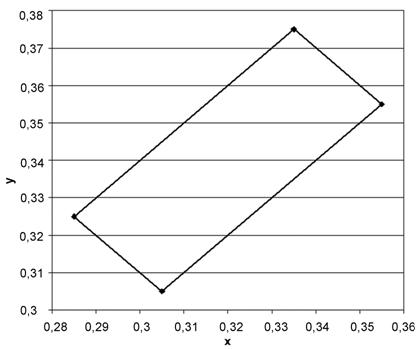 Rys. 1. Współrzędne chromatyczności x,y dla barwy białej oznakowania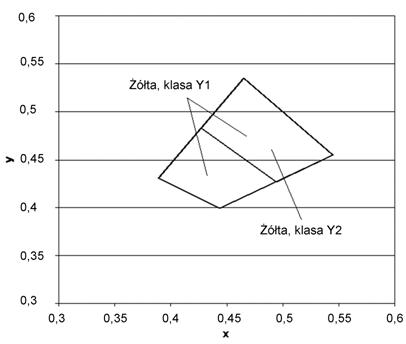 Rys.2. Współrzędne chromatyczności x,y dla barwy żółtej oznakowania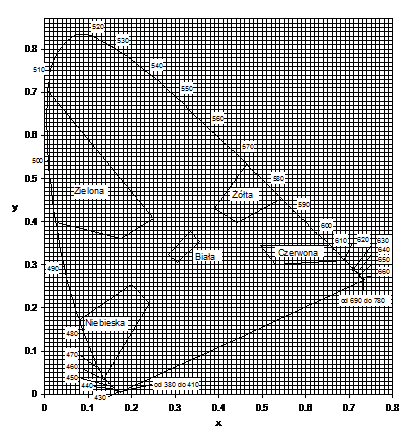 Rys. 3. Granice barw białej, żółtej, czerwonej, niebieskiej i zielonej oznakowania6.4.1.3. Widzialność w nocy            Za miarę widzialności w nocy przyjęto powierzchniowy współczynnik odblasku RL, określany według PN-EN 1436:2012 [1].            Ze względu na wartość powierzchniowego współczynnika odblasku RL [mcd m-2 lx-1], poziome oznakowania drogowe w stanie suchym i wilgotnym dzieli się na klasy podane w tablicach: 12 i 13 [1].Tablica 12. Podział na klasy oznakowania drogi ze względu na wartość powierzchniowego współczynnika odblasku RL * Klasa R0 przeznaczona jest dla warunków, gdy widoczność oznakowania uzyskiwana jest bez oświetlenia reflektorami samochodówTablica 13. Klasy RL oznakowań drogowych w stanie wilgotnym* Klasa RW0 jest przeznaczona dla przypadków, gdy odblaskowość nie jest wymagana z przyczyn ekonomicznych lub technicznych.            W PN-EN 1436:2012 [1] uwzględniono także podział na klasy RR odblaskowości oznakowanie drogi w czasie deszczu o intensywności 20 mm/h. Klasy te są identyczne jak w tablicy 13. Wymaganie to nie jest stosowane w Polsce, a także w większości krajów europejskich. Określana jest wtedy klasa RR0.            W tablicy 14 podano wymagania względem współczynnika odblasku RL , jakie powinny spełniać oznakowania dróg w okresie eksploatacji z podziałem na drogi klasy pierwszej o prędkości dopuszczalnej  100 km/h  i drugiej < 100 km/h.Tablica 14.    Wymagania eksploatacyjne dotyczące współczynnika odblasku oznakowań dróg [17]. Metody badań według PN-EN 1436:2012 [1] i PN-EN 1871:2003 [8]* a także o natężeniu ruchu > 2500 pojazdów rzeczywistych na dobę na pas            Wymaganie widoczności w nocy nie obowiązuje dla oznakowań na oświetlonych drogach miejskich. Na nawierzchniach o grubej makroteksturze, takich jak: powierzchniowe utrwalanie, SMA oraz na nawierzchniach niejednorodnych można wyjątkowo dopuścić wartość współczynnika odblasku RL = 70 mcd m-2 lx-1, klasa R1 dla oznakowania cienkowarstwowego eksploatowanego od 6 miesiąca po wykonaniu.W szczególnie uzasadnionych przypadkach możliwe jest ustalenie w ST wyższych klas wymagań wg [1].            Wartość współczynnika RL powinna wynosić dla oznakowania profilowanego, nowego (w stanie wilgotnym) i eksploatowanego w okresie gwarancji wg PN-EN 1436:2012 [1] zmierzona od 14 do 30 dnia po wykonaniu, barwy:      białej, co najmniej 50 mcd m-2 lx-1, klasa RW3,      w okresie eksploatacji, co najmniej 35 mcd m-2 lx-1, klasa RW2.            Powyższe wymaganie dotyczy jedynie oznakowań profilowanych, takich jak oznakowanie strukturalne wykonywane masami termoplastycznymi, masami chemoutwardzalnymi i taśmami w postaci np. poprzecznych wygarbień (baretek), Drop-on-line, MultiDotLine, Spotflex, Stamark itp.            Wykonywanie pomiarów na oznakowaniu ciągłym z naniesionymi wygarbieniami może być wykonywane tylko metoda dynamiczną. Pomiar aparatami ręcznymi jest albo niemożliwy albo obciążony dużym błędem.            Wykonywanie pomiarów odblaskowości na pozostałych typach oznakowania strukturalnego, z uwagi na jego niecałkowite i niejednorodne pokrycie powierzchni oznakowania, jest obarczone większym błędem niż na oznakowaniach pełnych. Dlatego podczas odbioru czy kontroli, należy przyjąć jako dopuszczalne wartości współczynnika odblasku o 20% niższe od przyjętych w ST.6.4.1.4. Szorstkość oznakowania            Miarą szorstkości oznakowania jest wartość wskaźnika szorstkości SRT (Skid Resistance Tester) mierzona wahadłem angielskim, wg PN-EN 13036-4:2011 [9].            Ze względu na wartość wskaźnika szorstkości SRT poziome oznakowania dróg dzielimy na klasy podane w tablicy 15.Tablica 15.  Klasy oznakowania drogowego ze względu na wartość wskaźnika szorstkości SRT [1]            Wymagane wartości wskaźnika szorstkości SRT w ciągu całego okresu użytkowania  oznakowania, a w badaniach laboratoryjnych w przypadku próbki wykonanej na podłożu sztywnym i gładkim, bez posypania kulkami szklanymi podano w tablicy 16.Tablica 16. Wymagania odnośnie wskaźnika szorstkości SRT [17]* wartość SRT = 45 jest warunkowa w przypadku oznakowań profilowanych            Wartość SRT symuluje warunki, w których pojazd wyposażony w typowe opony hamuje z blokadą kół przy prędkości 50 km/h na mokrej nawierzchni.            Dopuszcza się podwyższenie w ST wymagania szorstkości z wymaganej wartości minimalnej 45 do 50 – 60 jednostek SRT (klasy S2 – S3), w uzasadnionych przypadkach. Uzyskanie większej szorstkości oznakowania, wiąże się z zastosowaniem kruszywa przeciwpoślizgowego samego lub w mieszaninie z kulkami szklanymi wg PN-EN 1423:2012 [3]. Należy przy tym wziąć pod uwagę jednoczesne obniżenie wartości współczynnika luminancji i współczynnika odblasku.            Szorstkość oznakowania, na którym nie zastosowano kruszywa przeciwpoślizgowego, zazwyczaj wzrasta w okresie eksploatacji oznakowania, dlatego nie należy wymagać wyższej jego wartości na starcie, a niższej w okresie gwarancji.            Wykonywanie pomiarów wskaźnika szorstkości SRT dotyczy oznakowań jednolitych, płaskich, wykonanych farbami, masami termoplastycznymi, masami chemoutwardzalnymi i taśmami. Pomiar na oznakowaniu strukturalnym jest, jeśli możliwy, to nie miarodajny. W przypadku oznakowania z wygarbieniami i punktowymi elementami odblaskowymi pomiar nie jest możliwy.6.4.1.5. Trwałość oznakowania            Trwałość oznakowania cienkowarstwowego oceniana jako stopień zużycia w 10-stopniowej skali LCPC określonej w POD-97 [19] lub Vademecum [17] powinna wynosić po 12-miesięcznym okresie eksploatacji oznakowania: co najmniej 6.Taka metoda oceny znajduje szczególnie zastosowanie do oceny przydatności materiałów do cienkowarstwowego poziomego oznakowania dróg.            W stosunku do materiałów grubowarstwowych i taśm ocena ta jest stosowana dopiero po 2, 3, 4, 5 i 6 latach, gdy w oznakowaniu pojawiają się przetarcia do nawierzchni. Do oceny materiałów strukturalnych, o nieciągłym pokryciu nawierzchni metody tej nie stosuje się.            Ponieważ nie ma uzgodnionej w EU metody oznaczania trwałości jest oceniana w celach kontrolnych pośrednio przez sprawdzenie spełniania wymagań widoczności w dzień, w nocy i szorstkości.6.4.1.6. Czas schnięcia oznakowania (względnie czas do przejezdności oznakowania)            Za czas schnięcia oznakowania przyjmuje się czas upływający między wykonaniem oznakowania a jego oddaniem do ruchu. Czas schnięcia w warunkach drogowych zależy od wielu parametrów, jak np. od temperatury nawierzchni i powietrza, rodzaju nawierzchni, prędkości wiatru, wilgotności względnej powietrza i innych. Klasy czasu schnięcia wyrobów do poziomego oznakowania dróg przedstawiono w tablicy 2.            Czas schnięcia oznakowania nie powinien przekraczać czasu gwarantowanego przez producenta, z tym że nie może przekraczać klasy DT5. Dopuszcza się wydłużenie czasu schnięcia do 2 godzin w przypadku wymalowań nocnych Opis metod oznaczania czasu schnięcia znajduje się w PN-EN 1436 [1] lub w Vademecum [17].6.4.1.7. Grubość oznakowania            Grubość wykonanych oznakowań, tj. podwyższenie ponad górną powierzchnię nawierzchni, zależy od rodzaju zastosowanego materiału. W przypadku farb różnica grubości warstwy na mokro znacznie różni się od pozostałej warstwy suchej.            Grubość oznakowania wykonanego farbą (zmierzona grzebieniem pomiarowym na próbce z blachy) powinna wynosić na mokro bez posypania kulkami szklanymi, co najmniej:- 0,3 mm - oznakowania typu I,- 0,4 mm - systemy z dwukrotnym nakładaniem materiału.            Grubość warstwy pozostałej po wyschnięciu farby jest w przybliżeniu mniejsza o 40% od grubości zmierzonej na mokro, a producent powinien w karcie technicznej wyrobu podać tę wartość. Ocena grubości warstwy na starych zdeformowanych, spękanych, naprawianych nawierzchniach jest nieobowiązująca.             Na nowych nawierzchniach o grubej teksturze, takich jak: SMA, asfalt porowaty, powierzchniowe utrwalenie, beton wymywany konieczne jest wykonanie podwójnej warstwy wymalowania. Oznakowanie takie powinno być wykonane w dwóch przejściach malowarki, z tym zastrzeżeniem żeby drugie przejście zostało wykonane w kierunku ruchu. W obu przejściach należy posypać oznakowanie kulkami szklanymi.  W przypadku powtórnego malowania usuniętych starych oznakowań należy ocenić wizualnie, czy pojedyncze malowanie będzie wystarczające.             Grubość oznakowania wykonanego masą chemoutwardzalną lub termoplastyczną techniką nakładania, powinno wynosić bez posypania kulkami szklanymi (zmierzona na płaskim podłożu np. z blachy) co najmniej:- 0,9 mm oznakowania typu I,- 2,0 mm pozostałe oznakowanie typu II.            Grubość oznakowania wykonanego masą termoplastyczną sposobem natryskowym powinna wynosić bez posypania kulkami szklanymi (zmierzona na płaskim podłożu np. z blachy), co najmniej:- 0,6 mm oznakowania typu I,- 1,2 mm oznakowanie typu II.Kontrola grubości oznakowania jest istotna w przypadku, gdy Wykonawca nie udziela gwarancji lub gdy nie są wykonywane pomiary kontrolne za pomocą aparatury lub są wykonywane tylko przez ocenę wizualną.6.4.2.   Badania wykonania oznakowania poziomego z materiału cienko- średnio i grubowarstwowego            Wykonawca wykonując oznakowanie poziome z materiału cienko- średnio- lub grubowarstwowego przeprowadza przed rozpoczęciem każdej pracy oraz w czasie jej wykonywania, co najmniej raz dziennie lub zgodnie z ustaleniem ST, następujące badania:a) przed rozpoczęciem pracy:      sprawdzenie oznakowania opakowań,      wizualną ocenę stanu  materiału, w zakresie jego jednorodności i widocznych wad,      pomiar wilgotności względnej powietrza,      pomiar temperatury powietrza i nawierzchni,      badanie lepkości farby, wg Vademecum [17].b) w czasie wykonywania pracy:      pomiar grubości warstwy oznakowania,      pomiar czasu schnięcia, wg Vademecum [17],      wizualną ocenę równomierności rozłożenia kulek szklanych podczas objazdu w nocy,      pomiar wymiarów oznakowania poziomego, na zgodność z dokumentacją projektową i załącznikiem nr 2 do rozporządzenia Ministra Infrastruktury [11],      wizualną ocenę równomierności skropienia (rozłożenia materiału) na całej szerokości linii,      oznaczenia czasu przejezdności, wg Vademecum [17].            Protokół z przeprowadzonych badań wraz z jedną próbką pobraną na drodze, jednoznacznie oznakowaną, na blasze (300 × 250 × 1,5 mm) Wykonawca powinien przechować do czasu upływu okresu gwarancji.            Do odbioru i w przypadku wątpliwości dotyczących wykonania oznakowania poziomego, Inżynier może zlecić wykonanie badań:      widzialności w nocy,      widzialności w dzień,      szorstkości,odpowiadających wymaganiom podanym w punkcie 6.3.1 i wykonanych metodami określonymi w Vademecum [17] Jeżeli wyniki tych badań wykażą wadliwość wykonanego oznakowania to koszt badań ponosi Wykonawca, w przypadku przeciwnym - Zamawiający. Badania powinien zlecać Zamawiający do niezależnego laboratorium badawczego, co gwarantuje większa wiarygodność wyników.            W przypadku konieczności wykonywania pomiarów na otwartych do ruchu odcinkach dróg o dopuszczalnej prędkości  100 km/h należy ograniczyć je do linii krawędziowych zewnętrznych w przypadku wykonywania pomiarów aparatami ręcznymi, ze względu na bezpieczeństwo wykonujących pomiary.            Pomiary współczynnika odblasku na liniach segregacyjnych i krawędziowych wewnętrznych, na otwartych do ruchu odcinkach dróg o dopuszczalnej prędkości  100 km/h , a także na liniach podłużnych oznakowań z wygarbieniami, należy wykonywać przy użyciu mobilnego reflektometru zainstalowanego na samochodzie i wykonującego pomiary w ruchu.            W przypadku wykonywania pomiarów współczynnika odblaskowości i współczynników luminancji aparatami ręcznymi częstotliwość pomiarów należy dostosować do długości badanego odcinka, zgodnie z tablicą 17. W każdym z mierzonych punktów należy wykonać po 5 odczytów współczynnika odblasku i po 3 odczyty współczynników luminancji w odległości jeden od drugiego minimum 1 m.Tablica 17.    Częstotliwość pomiarów współczynników odblaskowości i luminancji aparatami ręcznymiWartość wskaźnika szorstkości zaleca się oznaczyć w 2 – 4 punktach oznakowania odcinka.6.4.3. Badania wykonania oznakowania poziomego z zastosowaniem punktowych elementów odblaskowych            Wykonawca wykonując oznakowanie z prefabrykowanych elementów odblaskowych przeprowadza, co najmniej raz dziennie lub zgodnie z ustaleniem ST, następujące badania:      sprawdzenie oznakowania opakowań,      sprawdzenie rodzaju stosowanego kleju lub innych elementów mocujących, zgodnie z zaleceniami ST,      wizualną ocenę stanu elementów, w zakresie ich kompletności i braku wad,      temperatury powietrza i nawierzchni,      pomiaru czasu oddania do ruchu,      wizualną ocenę liniowości i kierunkowości przyklejenia elementów,      równomierności przyklejenia elementów na całej długości linii,      zgodności wykonania oznakowania z dokumentacja projektową i załącznikiem nr 2 do rozporządzenia Ministra Infrastruktury z 3 lipca 2003 r. [11].Protokół z przeprowadzonych badań wraz z próbkami przyklejonych elementów, w liczbie określonej w ST, Wykonawca przechowuje do czasu upływu okresu gwarancji.            W przypadku wątpliwości dotyczących wykonania oznakowania poziomego Inżynier może zlecić wykonanie badań widzialności w nocy, na próbkach zdjętych z nawierzchni i dostarczonych do laboratorium, na zgodność z wymaganiami podanymi w ST lub aprobacie technicznej, wykonanych według metod określonych w PN-EN 1463-1:2009 [4] lub w Vademecum [17]. Jeśli wyniki tych badań wykażą wadliwość wykonanego oznakowania to koszt badań ponosi Wykonawca, w przypadku przeciwnym - Zamawiający.6.4.4. Zbiorcze zestawienie wymagań dla materiałów i oznakowań            Zbiorcze zestawienie dla materiałów do poziomego oznakowania dróg zawarto w p. 2.6 w tablicach 1 – 6. W tablicy 18 podano zbiorcze zestawienie dla oznakowań na autostradach, drogach ekspresowych oraz na drogach klasy 1 tj. o prędkości  100 km/h lub o natężeniu ruchu > 2 500 pojazdów rzeczywistych na dobę na pas. W tablicy 19 podano zbiorcze zestawienie dla oznakowań na pozostałych drogach tj. klasy 2.Tablica 18.   Zbiorcze zestawienie wymagań dla oznakowań na autostradach, drogach ekspresowych oraz na drogach o prędkości  100 km/h lub o natężeniu ruchu > 2 500 pojazdów rzeczywistych na dobę na pas (klasa 1)Tablica 19.  Zbiorcze zestawienie wymagań dla oznakowań na pozostałych drogach nie wymienionych w tablicy 18 (klasa 2 - dopuszczalna prędkość < 100 km/h, natężenie ruchu < 2 500 pojazdów rzeczywistych na dobę na pas).6.5. Tolerancje wymiarów oznakowania6.5.1. Dozwolone odstępstwa wymiarowe            Dozwolone odstępstwa wymiarowe nowo wykonanego oznakowania poziomego, zgodnego z dokumentacją projektową i załącznikiem nr 2 do rozporządzenia Ministra Infrastruktury z 3.07.2003 r. [11], zamieszczono w tablicy 20.Tablica 20. Odstępstwa wymiarowe poziomych oznakowań dróg6.5.2. Tolerancje przy odnawianiu istniejącego oznakowania            Przy odnawianiu istniejącego oznakowania należy dążyć do pokrycia pełnej powierzchni istniejących znaków, przy zachowaniu dopuszczalnych tolerancji podanych w punkcie 6.4.1.7. Obmiar robót7.1. Ogólne zasady obmiaru robót            Ogólne zasady obmiaru robót podano w OST  D-M-00.00.00 „Wymagania ogólne”  pkt 7.7.2. Jednostka obmiarowa            Jednostką obmiarową oznakowania poziomego jest m2 (metr kwadratowy) powierzchni naniesionych oznakowań lub liczba umieszczonych punktowych elementów odblaskowych.8. Odbiór robót8.1. Ogólne zasady odbioru robót            Ogólne zasady odbioru robót podano w OST  D-M-00.00.00 „Wymagania ogólne” pkt 8.            Roboty uznaje się za wykonane zgodnie z dokumentacją projektową, ST i wymaganiami Inżyniera, jeżeli wszystkie pomiary i badania z zachowaniem tolerancji według pkt 6 dały wyniki pozytywne.8.2. Odbiór robót zanikających i ulegających zakryciu            Odbiór robót zanikających i ulegających zakryciu, w zależności od przyjętego sposobu wykonania robót, może być dokonany po:      oczyszczeniu powierzchni nawierzchni,      przedznakowaniu,      frezowaniu nawierzchni przed wykonaniem znakowania materiałem grubowarstwowym,      usunięciu istniejącego oznakowania poziomego,      wykonaniu podkładu (primera) na nawierzchni betonowej.8.3. Odbiór ostateczny            Odbioru ostatecznego należy dokonać po całkowitym zakończeniu robót, na podstawie wyników pomiarów i badań jakościowych określonych w punktach od 2 do 6. Sprawdzeniu podlegają cechy oznakowania określone niniejszym OST na podstawie badań wykonanych przed upływem okresu gwarancyjnego. Odbiór ostateczny polega na finalnej ocenie rzeczywistego wykonania robót w odniesieniu do ich ilości, jakości i wartości [24].   Odbioru ostatecznego robót dokonuje komisja wyznaczona przez Zamawiającego w obecności Inżyniera (Inspektora Nadzoru) i Wykonawcy. Komisja odbierająca roboty dokonuje ich oceny jakościowej na podstawie oceny wizualnej, przedłożonych dokumentów, wyników badań i pomiarów oraz zgodności wykonania oznakowania z dokumentacja projektową i ST.8.4. Odbiór pogwarancyjny            Odbiór pogwarancyjny polega na ocenie wykonanych robót związanych z usunięciem wad stwierdzonych w trakcie odbioru ostatecznego i zaistniałych w okresie gwarancyjnym. Odbiór pogwarancyjny zaleca się przeprowadzić w ciągu 1 miesiąca po upływie okresu gwarancyjnego, ustalonego w ST.8.5. Gwarancja jakościowa            Zaleca się stosowanie następujących minimalnych okresów gwarancyjnych [19]:a) dla oznakowania cienkowarstwowego:      na odcinkach zamiejskich, z wyłączeniem przejść dla pieszych: co najmniej 12 miesięcy,      na odcinkach przejść przez miejscowości: co najmniej 6 miesięcy,      na przejściach dla pieszych na odcinkach zamiejskich: co najmniej 6 miesięcy,      na przejściach dla pieszych w miejscowościach: co najmniej 3 miesiące,b)   dla oznakowania grubowarstwowego, oznakowania taśmami i punktowymi elementami odblaskowymi: co najmniej 24 miesiące.            W następujących przypadkach należy uwzględnić ograniczenia okresów gwarancyjnych dla oznakowań:a) cienkowarstwowych      dla wymalowań farbami nie udziela się 12 miesięcznej gwarancji na wykonane oznakowanie w przypadku nawierzchni, których czas użytkowania jest krótszy niż jeden rok oraz dla oznakowań wykonanych w okresie od 1 listopada do 31 marca,      na nawierzchniach asfaltowych niejednorodnych o warstwie ścieralnej spękanej, kruszącej się, z luźnymi grysami, należy skrócić okres gwarancyjny dla linii segregacyjnych do 6 miesięcy, przejść dla pieszych i drobnych elementów do 3 miesięcy,      na nawierzchniach kostkowych o równej powierzchni w dobrym stanie, pożądane jest skrócić okres gwarancyjny dla linii segregacyjnych do 3 miesięcy, przejść dla pieszych i drobnych elementów do 1 miesiąca,      na nawierzchniach drogowych o silnie zdeformowanej, spękanej, łuszczącej się powierzchni, na złączach podłużnych jeśli są niejednorodne, tj. ze szczelinami, garbami podłużnymi i poprzecznymi, na nawierzchniach kostkowych w złym stanie (nierówna powierzchnia, kostka uszkodzona, braki kostki, luźne zanieczyszczenia w szczelinach między kostkami niemożliwe do usunięcia za pomocą szczotki i zamiatarki) - gwarancji nie powinno się udzielać,      w przypadku stosowania piasku lub piasku z solą do zimowego utrzymania dróg, okres gwarancyjny należy skrócić do maksimum 9 miesięcy przy wymalowaniu wiosennym i do 6 miesięcy przy wymalowaniu jesiennym;      na nawierzchniach asfaltowych ułożonych do 1 miesiąca przed wykonaniem oznakowania (nawierzchnie nowe i odnowione) należy wymagać gwarancji maksymalnie 6 miesięcy przy minimalnych parametrach (RL > 100 mcd/m2lx), po czym należy wykonać oznakowanie stałe z pełnymi wymaganiami odpowiednimi do rodzaju drogi.9. Podstawa płatności9.1. Ogólne ustalenia dotyczące podstawy płatności            Ogólne ustalenia dotyczące podstawy płatności podano w OST D-M-00.00.00 „Wymagania ogólne” pkt 9. Ponadto Zamawiający powinien tak sformułować umowę, aby Wykonawca musiał doprowadzić oznakowanie do wymagań zawartych w ST w przypadku zauważenia niezgodności.9.2. Cena jednostki obmiarowej            Cena 1 m2 wykonania robót obejmuje:      prace pomiarowe, roboty przygotowawcze i oznakowanie robót,      przygotowanie i dostarczenie materiałów,      oczyszczenie podłoża (nawierzchni),      przedznakowanie,      naniesienie oznakowania na nawierzchnię drogi o kształtach i wymiarach zgodnych z dokumentacją projektową i załącznikiem nr 2 do rozporządzenia Ministra Infrastruktury [11],      ochrona oznakowania przed zniszczeniem przez pojazdy w czasie prowadzenia robót,      przeprowadzenie pomiarów i badań laboratoryjnych wymaganych w specyfikacji technicznej.10. Przepisy związane10.1. Normy10.2. Przepisy związane i inne dokumenty10.     Rozporządzenie Ministra Infrastruktury, Spraw Wewnętrznych i Administracji z dnia 12 października 2002 r. w sprawie znaków i symboli drogowych (Dz. U. nr 170, poz. 1393)11.     Załącznik nr 2 do rozporządzenia Ministra Infrastruktury z dnia 3 lipca 2003 r. w sprawie szczegółowych warunków technicznych dla znaków i sygnałów drogowych oraz urządzeń bezpieczeństwa ruchu drogowego i warunków ich umieszczania na drogach (Dz. U. Nr 220, poz. 2181 z późn. zm.)12.     Rozporządzenie Parlamentu Europejskiego i Rady (UE) Nr 305/2011 z dnia 9 marca 2011 r. ustanawiające zharmonizowane warunki wprowadzania do obrotu wyrobów budowlanych i uchylające dyrektywę Rady 89/106/EWG13.     Rozporządzenie Ministra  Infrastruktury z dnia 17 listopada 2016 w sprawie sposobu deklarowania właściwości użytkowych wyrobów budowlanych oraz sposobu ich znakowania znakiem budowlanym (Dz. U. poz.1966)14.     Ustawa z 16 kwietnia 2004 r. o wyrobach budowlanych (tekst jednolity Dz. U. z 2016 r. poz.1570 z późn. zm.) 15.     Rozporządzenie Ministra  Infrastruktury i Budownictwa z dnia 17 listopada 2016 r. w sprawie krajowych ocen technicznych (Dz. U. poz. 1968)16.     Ustawa o systemach zgodności z 13 kwietnia 2016 r. (Dz.U. poz. 542 i 1228)17.     Vademecum poziomego oznakowania dróg, Zenon Szczepaniak, Seria „S” – Studia i Materiały. Zeszyt nr 76, IBDiM, Warszawa, 201518.     Rozporządzenie Ministra Zdrowia z dnia 30 marca 2015 r. w sprawie oznakowania opakowań substancji niebezpiecznych (Dz. U. poz. 450)19.     Warunki Techniczne. Poziome oznakowanie dróg. POD-97, I-55, IBDiM, Warszawa, 199720.     Zrestrukturyzowana Umowa ADR – umowa europejska dotycząca międzynarodowego przewozu drogowego towarów niebezpiecznych (Dz. U. z 2011 r. nr 110 poz. 641)21.     Prawo przewozowe (tekst jednolity Dz. U. z 2017 r. poz. 1983)22.     Zarządzenie nr 34 Generalnego Dyrektora Dróg Krajowych i Autostrad z dnia 30 kwietnia 2015 r. w sprawie diagnostyki stanu nawierzchni i jej elementów23.     Podręcznik oznakowania poziomego, Linia Życia, Wrocław, 201124.     Prawo zamówień publicznych (tekst jednolity Dz. U. z 2017 r., poz. 1579 z późn. zm.)D - 07.02.01aOZNAKOWANIE  PIONOWE1. Wstęp1.1. Przedmiot OST            Przedmiotem niniejszej ogólnej specyfikacji technicznej (OST) są wymagania dotyczące wykonania i odbioru oznakowania pionowego dróg. Specyfikacja nie dotyczy znaków zmiennej treści.1.2. Zakres stosowania OST            Ogólna specyfikacja techniczna (OST) jest materiałem pomocniczym do opracowania specyfikacji technicznej wykonania i odbioru robót budowlanych (ST) stosowanej jako dokument przetargowy i kontraktowy przy zlecaniu i realizacji robót na drogach i ulicach.             Zakres i warunki stosowania pionowych stałych odblaskowych znaków drogowych są opisane w załącznikach nr 1 i 4 do rozporządzenia Ministra Infrastruktury z dnia 3 lipca 2003 w sprawie szczegółowych warunków technicznych dla znaków i sygnałów drogowych oraz urządzeń bezpieczeństwa ruchu drogowego i warunków ich umieszczania na drogach [19].1.3. Zakres robót objętych OST            Ustalenia zawarte w niniejszej specyfikacji dotyczą zasad prowadzenia robót związanych z wykonywaniem i odbiorem oznakowania pionowego stosowanego na drogach [20], w postaci:-          znaków ostrzegawczych – kategoria A,-          znaków zakazu i nakazu – kategoria B i C,-          znaków informacyjnych oraz kierunku i miejscowości – kategoria D i E,-          znaków uzupełniających– kategoria F,-          dodatkowych znaków przed przejazdami kolejowymi – kategoria G,-          dodatkowych znaków szlaków rowerowych – kategoria R,-          tabliczek do znaków drogowych – kategoria T,-          dodatkowych znaków dla kierujących tramwajami – kategoria AT,-          dodatkowych znaków dla kierujących pojazdami wojskowymi – kategoria W.            W niniejszej specyfikacji występują grupy znaków pionowych o następującej wielkości:-          znaki wielkie (W),-          znaki duże (D),-          znaki średnie (Ś),-          znaki małe (M),-          znaki mini (MI).            Zaleca się zrezygnować z projektowania i ustawiania znaków wielkich.1.4. Określenia podstawowe1.4.1. Znak drogowy pionowy – element wyposażenia drogi zamocowany na stałe lub przenośny, służący do ostrzegania, prowadzenia i informowania użytkowników drogi. Znak drogowy pionowy składa się z lica umieszczonego na tarczy. Zestaw znaku drogowego obejmuje znak drogowy pionowy umieszczony na konstrukcji wsporczej [1].1.4.2. Tarcza znaku – to płaskie podłoże bez lub z elementami wzmacniającymi (profil montażowy) i z krawędzią usztywnioną profilem lub podwójnie zagiętą, na którym w sposób trwały jest umieszczone lico znaku. Tarcza może być wykonana z blachy stalowej ocynkowanej ogniowo, aluminiowej zabezpieczonej przed procesami korozji powłokami ochronnymi zapewniającymi jakość i trwałość wykonanego znaku, z płyty warstwowej lub z innego materiału zapewniającego odpowiednią do przeznaczenia trwałość.1.4.3. Lico znaku - to przednia część znaku, wykonana z samoprzylepnej folii odblaskowej lub nieodblaskowej z naniesioną treścią: wykonaną techniką druku sitowego, druku cyfrowego, wyklejaną z transparentnych folii ploterowych lub z folii odblaskowych lub nieodblaskowych.1.4.4. Uchwyt mocujący - element stalowy, aluminiowy lub z tworzywa sztucznego zabezpieczony przed korozją, służący do zamocowania w sposób rozłączny tarczy znaku do konstrukcji wsporczej.1.4.5. Znak drogowy odblaskowy - znak, którego lico wykazuje właściwości odblaskowe (wykonane jest z materiału o odbiciu powrotnym - współdrożnym).1.4.6. Konstrukcja wsporcza znaku - każdy rodzaj konstrukcji (słupek, słup, słupy, kratownice, wysięgniki, bramy, wsporniki itp.) gwarantujący przenoszenie obciążeń zmiennych i stałych działających na konstrukcję i zamontowane na niej znaki lub tablice.1.4.7. Bezpieczna konstrukcja wsporcza – konstrukcja wsporcza znaku, spełniająca wymagania PN-EN 12767:2008 [2] w określonych kategoriach pochłaniania energii zderzenia oraz poziomach bezpieczeństwa kierujących i pasażerów pojazdu – większych od zera.1.4.8. Znak drogowy pionowy podświetlany - znak, wykonany w formie szczelnej obudowy, z umieszczonym w jej wnętrzu źródłem światła. Lico znaku stanowi transluminentna powłoka, na którą naniesiony jest symbol znaku.1.4.9. Znak drogowy pionowy oświetlany - znak, którego odblaskowe lico jest oświetlane źródłem światła umieszczonym na zewnątrz znaku.1.4.10. Znak drogowy pionowy aktywny – odblaskowy znak drogowy o niezmiennej treści, wyposażony w pulsujące punktowe źródła światła zasilane prądem elektrycznym.1.4.11. Znak nowy - znak użytkowany (ustawiony na drodze) lub magazynowany w okresie do 3 miesięcy od daty produkcji.1.4.12. Pozostałe określenia podstawowe są zgodne z odpowiednimi specyfikacjami technicznymi i z definicjami podanymi w OST D-M-00.00.00 „Wymagania ogólne” pkt 1.4. 1.5. Ogólne wymagania dotyczące robót            Ogólne wymagania dotyczące robót podano w OST D-M-00.00.00 „Wymagania ogólne” pkt 1.5. 2. Materiały2.1. Ogólne wymagania dotyczące materiałów            Ogólne wymagania dotyczące materiałów, ich pozyskiwania i składowania, podano w OST D-M-00.00.00 „Wymagania ogólne” pkt 2.2.2. Wprowadzenie wyrobu do obrotu            Jeśli wyrób budowlany, w tym materiał do pionowego oznakowania dróg, objęty jest normą zharmonizowaną lub jest zgodny z wydaną dla niego europejską oceną techniczną, producent może sporządzić deklarację właściwości użytkowych, oznakować wyrób znakiem CE i wprowadzić wyrób do obrotu [21, 24]. Norma zharmonizowana [1] dotyczy znaków drogowych, zestawów znaków drogowych, konstrukcji wsporczych, lic znaków wykonanych z folii odblaskowych kulkowych.            Wyroby, których nie obejmuje norma zharmonizowana, np. folie odblaskowe pryzmatyczne mogą uzyskać europejską ocenę techniczną np. na podstawie wytycznych dla wcześniejszej europejskiej aprobaty technicznej [23] lub krajową ocenę techniczną [31].Jeśli wyrób budowlany jest zgodny z wydaną dla niego krajową oceną techniczną, producent może sporządzić krajową deklarację właściwości użytkowych, oznakować wyrób znakiem budowlanym i wprowadzić wyrób do obrotu [22, 24]. Krajowa deklaracja właściwości użytkowych może być wydana przez producenta, który uzyskał krajowy certyfikat stałości właściwości użytkowych [22] wydany przez jednostkę notyfikowaną [25]. Aprobaty techniczne IBDiM wydane przed 1 stycznia 2017 r. mogą być wykorzystywane jako krajowe oceny techniczne do końca okresu ważności tych aprobat [24].2.3. Obowiązujący system oceny i weryfikacji stałości właściwości użytkowychZgodnie z ustawą o systemach oceny zgodności i nadzoru rynku z 13 kwietnia 2016 r. (Dz. U. poz. 542 i 1228) [25] i rozporządzeniem Ministra Infrastruktury z dnia 17 listopada 2016 r. w sprawie sposobu deklarowania właściwości użytkowych wyrobów budowlanych oraz sposobu znakowania ich znakiem budowlanym [22] znaki drogowe zostały zakwalifikowane do Systemu 1 krajowego systemu oceny i weryfikacji stałości właściwości użytkowych.2.4. Materiały stosowane do fundamentów znaków            Fundamenty dla zamocowania konstrukcji wsporczych znaków mogą być wykonywane:-          jako prefabrykaty betonowe,-          w przygotowanym wcześniej fundamencie (tzw. stopa fundamentowa),-          z betonu wykonywanego „na mokro”, bezpośrednio w gruncie,-          z betonu zbrojonego,            Inne rozwiązania wymagają akceptacji przez Inżyniera.                Dla fundamentów należy opracować dokumentację techniczną zgodną z obowiązującymi przepisami. Zaprojektowane fundamenty powinny odpowiadać wymaganiom normy PN-EN-1992-1-1:2008 [3]. Zaleca się wykonać fundamenty pod konstrukcje wsporcze oznakowania kierunkowego z betonu lub betonu zbrojonego klasy co najmniej C16/20 wg PN-EN 206+A1:2016-12 [4]. Wykonanie i osadzenie kotew fundamentowych należy wykonać  zgodnie z PN-EN 1993-1-8:2006 [5]. Posadowienie fundamentów należy wykonać na głębokość poniżej przemarzania gruntu.2.5. Konstrukcje wsporcze2.5.1. Ogólna charakterystyka konstrukcji wsporczych            Konstrukcje wsporcze znaków pionowych należy zaprojektować i wykonać w sposób gwarantujący stabilne i prawidłowe ustawienie w pasie drogowym, zgodnie z dokumentacją projektową uwzględniającą wymagania postawione w PN-EN 12899-1:2010 [1] i ST, a w przypadku braku wystarczających ustaleń, zgodnie z propozycją Wykonawcy zaakceptowaną przez Inżyniera. Konstrukcję wsporczą stanowi każdy rodzaj konstrukcji wymieniony w pkt 1.4.6.            W zależności od szerokości znaku lub tablicy, konstrukcja wsporcza może posiadać jedną dwie lub trzy podpory.            Zaleca się następujący sposób doboru konstrukcji do powierzchni tablic:-            do powierzchni A  1,5 m2 i długości l  1 m – 1 słupek,-            do powierzchni A  1,5 m2 i długości l > 1 m – 2 słupki,-            do powierzchni 1,5 m2  A < 2,5 m2 – 2 słupki z podporami,-            do powierzchni A  1,5 m2 i długości l > 2,5 m – 2 słupki   76,1 x 3,2 mm,-            do powierzchni 2,5 m2  A < 4,5 m2 i długości l  3 m – 3 konstrukcje kratowe z rur  60,3 × 3,2 mm z prętem  10 - 14 mm,-            do powierzchni A ≥ 4,5 m2 i długości l  4 m – 4 konstrukcje kratowe z rur  60,3 × 3,2 mm z prętem  14 mm,-            dla konstrukcji bramownicowych i wysięgników należy wykonać projekt konstrukcyjny.W zakres dokumentacji powinien wchodzić: opis techniczny, obliczenia statyczne uwzględniające strefy obciążenia wiatrem dla określonej kategorii terenu oraz rysunki techniczne wykonawcze konstrukcji wsporczych. Parametry techniczne konstrukcji uzależnione są od powierzchni montowanych znaków i tablic oraz od ilości i sposobu ich usytuowania w terenie. W miejscach wskazanych przez projektanta inżynierii ruchu, gdzie występuje szczególne niebezpieczeństwo bezpośredniej kolizji z konstrukcją wsporczą, np. wloty dróg, rozgałęzienia dróg łącznikowych, na zewnętrznych stronach łuków dróg itp., usytuowanie i jej dobór wymagają oddzielnych rozwiązań projektowych spełniających warunek biernego bezpieczeństwa dla użytkowników dróg. W projekcie należy określić wymaganą dla danego rozwiązania kategorię biernego bezpieczeństwa zgodnie z PN-EN 12676:2008 [2]. Przykładowo (100, NE, 3 lub 70, NE, 3).            Wyróżnia się trzy kategorie biernego bezpieczeństwa dla konstrukcji wsporczych:-          pochłaniająca energię w wysokim stopniu (HE),-          pochłaniająca energię w niskim stopniu (LE),-          nie pochłaniająca energii (NE).2.5.2. Materiały do konstrukcji wsporczych            Do konstrukcji wsporczych zaleca się stosować następujące materiały:-          rury ocynkowane ze szwem lub bez, gładkie o średnicy  60,3 × 2,4; 2,9 i 3,2 mm i  76,1 × 2,9; 3,2 mm, 88,9 × 3,2mm,-          słupki „Prolife” , pojedyncze i wielokrotne,-          pręty stalowe o średnicy  14 – 20 mm,-          inne materiały, których zastosowanie zostało zawarte w projektach konstrukcyjnych,-          słupki kompozytowe do tarcz z materiałów kompozytowych.            Słupki do znaków drogowych powinny być wykonane ze stali ocynkowanej ogniowo i spełniać wymagania zawarte w PN-EN 10255+A1:2009 [6]. Grubość powłoki cynku na słupku powinna wynosić minimum 60 μm. Tarczę znaku o powierzchni  0,8 m2 zaleca się instalować na słupkach rurowych o wymiarach co najmniej 76,1/3,2 mm.            Powierzchnia zewnętrzna i wewnętrzna rur nie powinna wykazywać wad w postaci łusek, pęknięć, zwalcowań i naderwań. Dopuszczalne są nieznaczne nierówności, pojedyncze rysy wynikające z procesu wytwarzania, mieszczące się w granicach dopuszczalnych odchyłek wymiarowych.            Pożądane jest, aby rury były dostarczane o długościach:-          dokładnych, zgodnych z zamówieniem; z dopuszczalną odchyłką  10 mm,-          wielokrotnych w stosunku do zamówionych długości dokładnych poniżej 3 m z naddatkiem 5 mm na każde cięcie i z dopuszczalną odchyłką dla całej długości wielokrotnej, jak dla długości dokładnych.            Rury powinny być proste. Dopuszczalna miejscowa krzywizna nie powinna przekraczać 1,5 mm na 1 m długości rury.            Rury powinny być wykonane ze stali spełniającej wymaganie odporności na zginanie zapewniające wytrzymałość znaku na chwilowe odkształcenie zginające ≤ 25 mm/m [1].            Długości słupków, na których montowane są znaki przyjmowane są w oparciu o wymagania techniczne dla znaków drogowych [19] przy zagłębieniu w gruncie do 80 cm. W części dolnej słupka powinna być kotwa, która po zabetonowaniu uniemożliwia obracanie lub wyciągnięcie słupka. Na każdym słupku należy zamontować zaślepkę zapobiegającą gromadzeniu się wody wewnątrz profilu.2.5.3. Kształtowniki            Do zamocowania tarczy znaku do konstrukcji wsporczej stosowane są dwie metody:-          bezpośrednia i-          pośrednia.            Elementem bezpośrednio zamontowanym do słupka konstrukcji wsporczej jest uchwyt mocujący tarczę znaku drogowego. W metodzie bezpośredniej uchwyt mocujący jest zaczepiony do górnego i dolnego zagięcia obwodowego tarczy znaku.             W metodzie pośredniej konieczne jest zamocowanie do tylnej części tarczy znaku profilu montażowego, jednego lub kilku w zależności od wielkości powierzchni tarczy. Umożliwia to zaczepienie uchwytu mocującego do profilu montażowego tarczy znaku. Uchwyty mocujące tarczę znaku do konstrukcji wsporczej powinny wykazywać odporność tarczy na obrócenie co najmniej 0,29° m-1 – klasa TDT4 oraz odporność na obciążenie skupione 0,3 kN – klasa PL2 [1]. 2.5.4. Gwarancja producenta lub dostawcy na konstrukcję wsporczą            Producent lub dostawca każdej konstrukcji wsporczej, a w przypadku znaków umieszczanych na innych obiektach lub konstrukcjach (wiadukty nad drogą, kładki dla pieszych, słupy latarń itp.), także elementów służących do zamocowania znaków na tym obiekcie lub konstrukcji, obowiązany jest do wydania gwarancji na okres trwałości znaku uzgodniony z odbiorcą. Przedmiotem gwarancji są właściwości techniczne konstrukcji wsporczej lub elementów mocujących oraz trwałość zabezpieczenia przeciwkorozyjnego.            W przypadku słupków znaków pionowych ostrzegawczych, zakazu, nakazu i informacyjnych o standardowych wymiarach oraz w przypadku elementów, służących do zamocowania znaków do innych obiektów lub konstrukcji - gwarancja może być wydana dla partii dostawy. W przypadku konstrukcji wsporczej dla znaków drogowych bramowych i wysięgnikowych gwarancja jest wystawiana indywidualnie dla każdej konstrukcji wsporczej. Minimalny okres trwałości konstrukcji wsporczej powinien wynosić 10 lat.2.6. Tarcza znaku2.6.1. Materiały na tarcze znaków drogowych            Tarcze znaków drogowych pionowych o powierzchni ≤ 1 m2 powinny być wykonane:-          z blachy stalowej ocynkowanej ogniowo o grubości co najmniej 1,25 mm wg PN-EN 10346:2011 [7], gatunek stali co najmniej DX52D z powłoką cynkową co najmniej Z275, -          z blachy aluminiowej o grubości co najmniej 1,5 mm wg PN-EN 485-1 i PN-EN 485-4 [8],-          z materiału warstwowego blacha-polimer-blacha,-          z materiału kompozytowego profilowanego.-          tarcza znaku o powierzchni > 1 m2 powinna być wykonana:-          z blachy stalowej ocynkowanej ogniowo o grubości co najmniej 1,5 mm wg PN-EN 10346:2011 [7], gatunek stali co najmniej DX52D z powłoką cynkową co najmniej Z275,-          z blachy aluminiowej o grubości co najmniej 2 mm wg PN-EN 485-1 i PN-EN 485-4 [8],-          z materiału warstwowego blacha-polimer-blacha.            Do oznakowania tymczasowego dopuszcza się stosowanie materiałów z tworzyw sztucznych, w tym znaków miękkich zwijanych.            Tarcze znaków, niezależnie od wielkości powierzchni, mogą być wykonane z płyty o konstrukcji warstwowej zbudowanej z dwóch płaskich blach stalowych o grubości min. 0,5 mm, z powłoką cynkową, co najmniej 225 g/m2, pokrytych od strony zewnętrznej ochronną powłoka lakierniczą o grubości min. 25 µm oraz z płyty styropianowej w gatunku min. EPS 150 o grubości min. 22 mm, połączonych ze sobą trwale warstwami kleju. Krawędzie boczne tarcz warstwowych powinny być zabezpieczone profilem PCV. Na tylnej powierzchni tarcz montuje się uchwyty mocujące, tj. stalowe ocynkowane profile ceowe lub profile aluminiowe do wcześniej przypawanych (zgrzanych) do rewersu blachy metodą kondensatorową bolców gwintowanych.            Inne niż wyżej wymienione materiały mogą być stosowane jeśli spełniają wymagania bezpieczeństwa, wytrzymałości i trwałości po uzyskaniu certyfikatu jednostki notyfikowanej. W przypadku zastosowania powłoki metalizacyjnej cynkowej na konstrukcjach stalowych, powinna ona spełniać wymagania PN EN ISO 1461:2011 [9] i PN-EN 10240:2001 [10]. Grubość warstwy powłoki cynkowej na blasze stalowej ocynkowanej ogniowo nie może być mniejsza niż 18 m (275 g Zn/m2) po jednej stronie blachy.            Powierzchnia powłoki powinna być ciągła i jednorodna pod względem ziarnistości. Nie może ona wykazywać widocznych wad jak rysy, pęknięcia, pęcherze lub odstawanie powłoki od podłoża.Znaki i tablice powinny spełniać następujące wymagania podane w tablicy 1.Tablica 1.Wymagania dla znaków i tarcz znaków drogowychW przypadku strefy wiatrowej I przeważającej na obszarze kraju do obliczeń konstrukcyjnych należy przyjmować klasę wytrzymałości na obciążenie siłą naporu wiatru WL2 wg [1], co odpowiada obciążeniu siłą naporu wiatru  0,60 kN m-2 . Do badań laboratoryjnych ugięcia znaku zaleca się przyjmować odpowiadające tej klasie po uwzględnieniu współczynników korygujących, obciążenie 68 kg/m2. Jako wymaganie przyjęto, że chwilowe odkształcenie zginające, zarówno znak, jak i samą tarczę znaku nie może być większe niż 25 mm/m (klasa TDB4).2.6.2. Warunki wykonania tarczy znakuTarcze znaków powinny spełniać także następujące wymagania:-          krawędzie tarczy znaku powinny być usztywnione na całym obwodzie poprzez ich podwójne gięcie o promieniu gięcia nie większym niż 10 mm włącznie z narożnikami lub przez zamocowanie odpowiedniego profilu na całym obwodzie znaku, -          powierzchnia czołowa tarczy znaku powinna być równa – bez wgięć, pofałdowań i otworów montażowych. Dopuszczalna nierówność wynosi 1 mm/m,-          podwójna gięta krawędź i/lub przymocowane do tylnej powierzchni profile montażowe powinny usztywnić tarczę znaku w taki sposób, aby wymagania podane w tablicy 1 były spełnione a zarazem stanowiły element konstrukcyjny do montażu do konstrukcji wsporczej,-          tylna powierzchnia tarczy powinna być zabezpieczona przed procesami korozji ochronnymi powłokami chemicznymi oraz powłoką lakierniczą o grubości min. 60 µm z proszkowych farb poliestrowych ciemnoszarych matowych lub półmatowych w kolorze zbliżonym do RAL 7037 [26]; badania w zakresie odporności na działanie mgły solnej oraz wody należy wykonywać zgodnie z PN-ISO 7253:2000 [11],-          odwrotną stronę tarczy, jeżeli jest wykorzystywana do umieszczenia znaku dla jadących z przeciwnego kierunku, także należy zabezpieczyć powłoką lakierniczą w kolorze szarym zbliżonym do RAL 7037.Tarcze znaków i tablic o powierzchni > 1 m2 powinny spełniać dodatkowo następujące wymagania:-          narożniki znaku i tablicy powinny być zaokrąglone, o promieniu zgodnym z wymaganiami określonymi w załączniku nr 1 do rozporządzenia Ministra Infrastruktury z dnia 3 lipca 2003 r. [19] nie mniejszym jednak niż 30 mm, gdy wielkości tego promienia nie wskazano,-          łączenie poszczególnych segmentów tarczy (dla znaków wielkopowierzchniowych) wzdłuż poziomej lub pionowej krawędzi  powinno być wykonane w taki sposób, aby nie występowały przesunięcia i prześwity w miejscach ich łączenia.2.6.3  Tolerancje wymiarowe znaków drogowych2.6.3.1.  Tolerancje wymiarowe dla grubości blachSprawdzenie śrubą mikrometryczną:-       dla blachy stalowej ocynkowanej ogniowo o gr. 1,25 - 1,5 mm tolerancja ± 0,14 mm,-       dla blach aluminiowych o gr. 1,5 - 2,0 mm tolerancja ± 0,10 mm.2.6.3.2. Tolerancje wymiarowe dla grubości powłok malarskich Dla powłoki lakierniczej na tylnej powierzchni tarczy znaku dopuszczalna tolerancja powinna wynosić od 40 µm do 80 µm. Sprawdzenie wg PN-EN ISO 2808 [12]. 2.6.3.3. Tolerancje wymiarowe dla płaskości powierzchniOdchylenia od płaskości nie mogą wynieść więcej niż 0,5%. Sprawdzenie można wykonać z użyciem poziomnicy i szczelinomierza.2.6.3.4. Tolerancje wymiarowe dla tarcz znakówSprawdzenie przymiarem liniowym:-       wymiary dla tarcz znaków o powierzchni < 1 m2 podane w opisach szczegółowych załącznika nr 1 [19] należy powiększyć o 10 mm i wykonać w tolerancji wymiarowej  5 mm,-       wymiary dla tarcz znaków i tablic o powierzchni > 1 m2 podane w opisach szczegółowych załącznika nr 1 [19] oraz  wymiary wynikowe dla tablic grupy E należy powiększyć o 15 mm i wykonać w tolerancji wymiarowej   10 mm.2.7. Znaki odblaskowe2.7.1. Wymagania dotyczące powierzchni odblaskowej            Znaki drogowe odblaskowe wykonuje się przez naklejenie na tarczę znaku lica wykonanego z samoprzylepnej, aktywowanej przez docisk, folii odblaskowej. Znaki drogowe klasy A, B, C, D, E, F, G, T i urządzenia bezpieczeństwa ruchu drogowego klasy U nieodblaskowe, nie są dopuszczone do stosowania na drogach publicznych.            Folia odblaskowa (odbijająca powrotnie) powinna spełniać wymagania określone w niniejszej OST .            Lico znaku należy wykonać z samoprzylepnej folii odblaskowej (kulkowej) typu 1, typu 2 lub z folii mikropryzmatycznej typu 1P, 2P i 3P, o jakości potwierdzonej uzyskanymi certyfikatami dla każdego typu i koloru folii. Do wykonywania piktogramów i znaków alfanumerycznych na licach znaków wszystkich kategorii dopuszcza się stosowanie folii nieodblaskowej czarnej.Do nanoszenia na lico znaku barw innych niż biała, mogą być stosowane: -          odblaskowa folia kulkowa,-          transparentna folia ploterowa ECF,-          nieodblaskowa folia barwy czarnej, -          transparentny druk sitowy, -          transparentny druk cyfrowy.            Widoczność w dzień i w nocy znaków drogowych zależy od właściwości kolorymetrycznych i fotometrycznych folii zastosowanej na lico znaku. Stosowane są w tym celu folie odblaskowe wykonane w technologii kulkowej i pryzmatycznej oraz nieodblaskowa folia barwy czarnej.            Folia typu 1 oznacza folię kulkową spełniającą współczynnik luminancji β i współrzędne chromatyczności określone w klasie CR1 lub CR2 oraz współczynnik odblaskowości w klasie RA1 wg [1].            Folia typu 2 oznacza folię kulkową spełniającą współczynnik luminancji β i współrzędne chromatyczności określone w klasie CR1 lub CR2 oraz współczynnik odblaskowości w klasie RA2[1].            Folia typu 1P oznacza folię pryzmatyczną spełniającą współczynnik luminancji β i współrzędne chromatyczności określone w klasie CR1 lub CR2 oraz współczynnik odblaskowości wg tablicy 5.            Folia typu 2P oznacza folię pryzmatyczną spełniającą współczynnik luminancji β i współrzędne chromatyczności określone w klasie CR1 lub CR2 oraz współczynnik odblaskowości wg tablicy 2.            Folia typu 3P oznacza folię pryzmatyczną spełniającą współczynnik luminancji β i współrzędne chromatyczności określone w klasie CR1 lub CR2 oraz współczynnik odblaskowości wg tablicy 3.            Folia typu 3FP oznacza folię pryzmatyczną fluorescencyjną spełniającą współczynnik luminancji β i współrzędne chromatyczności określone w klasie CR1 lub CR2 oraz współczynnik odblaskowości wg tablicy 4.            W tablicach 2, 3 i 4 zawarto minimalne wartości współczynnika odblasku RA , które powinny spełniać folie pryzmatyczne typu 2P, 3P i 3PF.Tablica 2. Minimalne wartości współczynnika odblasku RA folii pryzmatycznej typu 2PTablica 3. Minimalne wartości współczynnika odblasku RA folii pryzmatycznej typu 3PTablica 4.    Minimalne wartości współczynnika odblasku RA folii pryzmatycznej fluorescencyjnej typu 3PF            Biorąc pod uwagę dane zawarte w tablicach 2, 3 i.4 klasyfikacja folii odblaskowych przybierze postać podaną w tablicy 5.Tablica 5. Klasyfikacja folii odblaskowychPonadto należy wziąć pod uwagę następujące zalecenia:-       dopuszcza się wycinanie kształtów z folii typu 2 i pryzmatycznej pod warunkiem zabezpieczenia ich krawędzi lakierem zalecanym przez producenta folii,-       nie dopuszcza się stosowania folii o okresie trwałości poniżej 7 lat do znaków stałych,-       folie o 2-letnim i 3-letnim okresie trwałości mogą być wykorzystywane do znaków tymczasowych stosowanych do oznakowania robót drogowych, pod warunkiem posiadania aprobaty technicznej lub krajowej oceny technicznej i zachowania zgodności z załącznikiem nr 1 do rozporządzenia [19].Minimalna początkowa wartość współczynnika odblasku RA (cd·lx-1m-2 ) znaków odblaskowych, zmierzona zgodnie z procedurą zawartą w CIE No.54.2 [27], używając standardowego iluminanta A, powinna spełniać odpowiednio wymagania podane w tablicy 5.Współczynnik odblasku RA dla wszystkich kolorów drukowanych, z wyjątkiem białego, nie powinien być mniejszy niż 70% wartości podanych w tablicy 5 dla znaków z folią typu 1 lub typu 2.2.7.2. Wymagania jakościowe             Powierzchnia licowa znaku powinna być równa, gładka, bez rozwarstwień, pęcherzy i odklejeń na krawędziach. Na powierzchni mogą występować w obrębie jednego pola średnio nie więcej niż 0,7 błędów na powierzchni (kurz, pęcherze) o wielkości najwyżej 1 mm. Dopuszcza się występowanie płytkich rys i wżerów do głębokości maksymalnie 0,1 mm.            Sposób połączenia folii z powierzchnią tarczy znaku powinien uniemożliwiać jej odłączenie od tarczy bez jej zniszczenia.            Dokładność rysunku znaku powinna być taka, aby wady konturów znaku, które mogą powstać przy nanoszeniu farby na odblaskową powierzchnię znaku, nie były większe niż podane w p. 2.7.3.Lica znaków wykonane drukiem sitowym powinny być wolne od smug i cieni.            Krawędzie lica znaku z folii typu 2 i folii pryzmatycznej powinny być odpowiednio zabezpieczone np. przez lakierowanie lub ramą z profilu ceowego.Powłoka lakiernicza w kolorze RAL 7037 na tylnej stronie znaku powinna być równa, gładka bez smug i zacieków. Sprawdzenie barwy polega na ocenie wizualnej przez porównanie ze wzorcem [26].2.7.3. Tolerancje wymiarowe dla lica znaku Sprawdzone przymiarem liniowym:-       tolerancje wymiarowe rysunku lica  wykonanego drukiem sitowym wynoszą   1,5 mm,-       tolerancje wymiarowe rysunku lica wykonanego metodą wyklejania wynoszą   2 mm,-       kontury rysunku znaku (obwódka i symbol) muszą być równe z dokładnością w każdym kierunku do 1,0 mm.            W znakach nowych na każdym z fragmentów powierzchni znaku o wymiarach 4 × 4 cm nie może występować więcej niż 1 lokalna usterka (załamania, pęcherzyki) o wymiarach nie większych niż 1 mm w każdym kierunku. Niedopuszczalne jest występowanie jakichkolwiek zarysowań powierzchni znaku.            Na znakach w okresie gwarancji, na każdym z fragmentów powierzchni znaku o wymiarach 4 × 4 cm dopuszcza się do 2 usterek jak wyżej, o wymiarach nie większych niż 1 mm w każdym kierunku. Na powierzchni tej dopuszcza się do 3 zarysowań o szerokości nie większej niż 0,8 mm i całkowitej długości nie większej niż 10 cm. Na całkowitej długości znaku dopuszcza się nie więcej niż 5 rys szerokości nie większej niż 0,8 mm i długości przekraczającej 10 cm - pod warunkiem, że zarysowania te nie zniekształcają treści znaku.            Na znakach w okresie gwarancji dopuszcza się również lokalne uszkodzenie folii o powierzchni nie przekraczającej 6 mm2 każde - w liczbie nie większej niż pięć na powierzchni znaku małego lub średniego, oraz o powierzchni nie przekraczającej 8 mm2 każde - w liczbie nie większej niż 8 na każdym z fragmentów powierzchni znaku dużego lub wielkiego (włączając znaki informacyjne) o wymiarach 1200 × 1200 mm.            Uszkodzenia folii nie mogą zniekształcać treści znaku - w przypadku występowania takiego zniekształcenia znak musi być bezzwłocznie wymieniony.            W znakach nowych niedopuszczalne jest występowanie jakichkolwiek rys sięgających przez warstwę folii do powierzchni tarczy znaku. W znakach eksploatowanych istnienie takich rys jest dopuszczalne pod warunkiem, że występujące w ich otoczeniu ogniska korozyjne nie przekroczą wielkości określonych poniżej.            W znakach eksploatowanych dopuszczalne jest występowanie co najwyżej dwóch lokalnych ognisk korozji o wymiarach nie przekraczających 2,0 mm w każdym kierunku na powierzchni każdego z fragmentów znaku o wymiarach 4 × 4 cm. W znakach nowych oraz w znakach znajdujących się w okresie wymaganej gwarancji żadna korozja tarczy znaku nie może występować.            Wymagana jest taka wytrzymałość połączenia folii odblaskowej z tarczą znaku, by po zgięciu tarczy o 90° przy promieniu łuku zgięcia do 10 mm w żadnym miejscu nie uległo ono zniszczeniu.2.7.4. Zasady doboru typu folii na lica znaków W zależności od usytuowania znaku drogowego i rodzaju drogi zaleca się stosowanie odpowiedniego rodzaju folii odblaskowej zapewniającej dobrą widoczność znaku w nocy zgodnie z tablicą 6.Tablica 6. Typy foli odblaskowych stosowane na drogach publicznych w zależności od rodzaju i usytuowania znaku drogowego* Zaleca się oznakowanie szlaków rowerowych z użyciem folii nieodblaskowych oraz w przypadku pojazdów wojskowych dopuszcza się stosowanie folii odblaskowych typu 1.Dopuszcza się, w miejscach podwyższonego niebezpieczeństwa, wykonywania lic znaków D-6, D-6a, D-6b, D-6c, tabliczki T-27, tablicy U-3a i U-3b na tle folii pryzmatycznej odblaskowo – fluorescencyjnej żółto-zielonej typu 3PF.2.7.5. Oznakowanie znaku                Każdy wykonany znak drogowy musi mieć naklejoną na rewersie naklejkę zawierającą następujące informacje:-            numer i datę normy tj. PN-EN 12899-1:2010 [1],-            klasy istotnych właściwości wyrobu,-            miesiąc i dwie ostatnie cyfry roku produkcji-            nazwę, znak handlowy i inne oznaczenia identyfikujące producenta lub dostawcę jeśli nie jest producentem,-            znak budowlany lub znak CE,-            numer certyfikatu zgodności lub certyfikatu stałości właściwości użytkowych i numer jednostki certyfikującej.Oznakowanie znaku powinno być wykonane w sposób trwały i wyraźny, czytelny z normalnej odległości widzenia, a całkowita powierzchnia naklejki nie była większa niż 30 cm2 . Czytelność i trwałość cechy na tylnej stronie tarczy znaku nie powinna być niższa od wymaganej trwałości znaku. Naklejkę należy wykonać z folii nieodblaskowej.2.8. Znaki podświetlane2.8.1. Wymagania ogólne dotyczące znaków podświetlanych            Znaki podświetlane są wykonywane w formie szczelnej obudowy, z umieszczonym w jej wnętrzu źródłem światła. Lico znaku stanowi transparentna powłoka, na którą naniesiony jest symbol znaku. Przy stosowaniu znaków podświetlanych obowiązują zasady oznaczania i zabezpieczania urządzeń elektrycznych, określone w odpowiednich przepisach i zaleceniach dotyczących urządzeń elektroenergetycznych (oprawy oświetleniowe) np. w PN-EN 60598-2-2:2012 [13]. Znaki podświetlane wykonuje się jako znaki odblaskowe. Znaki podświetlane mogą być wykonane jako nieodblaskowe, ustawiane wyłącznie w obszarze zabudowanym, z ulicznym oświetleniem.            Znaki podświetlane charakteryzują następujące parametry:-          chromatyczność i współczynnik luminancji,-          średnia luminacja,-          kontrast luminancji,-          równomierność luminancji.             Chromatyczność (współrzędne chromatyczności) oraz współczynnik luminancji β powinny być zgodne z wartościami podanymi w tabeli 18 normy [1].            Badania znaków podświetlanych należy przeprowadzać zgodnie z PN-EN 12899-1:2010 [1]. Wartości średniej luminancji powinny być zgodne z wartościami podanymi w tablicy 7.Tablica 7. Średnia luminancja L [cd m-2] znaków podświetlanych            Klasa LS może być używana jeśli zastosowano materiał elektroluminescencyjny i jest zalecana jedynie wtedy, gdy materiał powierzchni czołowej znaku jest odblaskowy i półprzezroczysty.            Kontrast luminancji znaków podświetlanych „K”, wyznaczony przez stosunek luminancji barwy kontrastowej do luminancji barwy, powinien spełniać wymaganie: 5 ≤ K ≤ 15.            Równomierność luminancji, będąca wynikiem stosunku najniższego poziomu do najwyższego poziomu zmierzonego na dowolnej części barwy tła znaku, powinna być zgodna z wymaganiami tablicy 8. Należy spełnić wymaganie co najmniej klasy U2.Tablica 8. Równomierność luminancji            Oprawy znaków podświetlanych powinny być skonstruowane tak, aby zapewnić przenoszenie wszystkich stałych i zmiennych sił na mocowania oraz konstrukcje mocujące. Ściany oprawy powinny być skonstruowane tak, aby spełniać wymagania statyczne. Konstrukcja powinna zapewniać, że woda deszczowa nie będzie spływała po oprawie na powierzchnię czołową znaku. Budowa kasetowa znaku podświetlanego powinna zapewniać układom elektrycznym znajdującym się w jej wnętrzu pierwszą ochronę przed czynnikami środowiska zewnętrznego, natomiast stopień ochrony układu elektrycznego ze źródłami światła powinien spełniać parametry określone dla IP65 [14].            Znak drogowy podświetlany musi mieć umieszczone w sposób trwały oznaczenia przewidziane na naklejce według punktu 5.5 a ponadto oznaczenie oprawy:a) napięcia znamionowego zasilania, b) rodzaju prądu, c) liczby typu i mocy znamionowej źródeł światła, d) symbolu klasy ochronności elektrycznej oprawy wbudowanej w znak, e) symbolu IP stopnia ochrony odporności na wnikanie wilgoci i ciał obcych.2.8.2. Lico znaku podświetlanego            Lico znaku powinno być tak wykonane, aby nie występowały niedokładności w postaci pęcherzy, pęknięć itp. Niedopuszczalne są lokalne nierówności oraz cząstki mechaniczne zatopione w warstwie podświetlanej.2.9. Znaki oświetlane2.9.1. Wymagania ogólne dotyczące znaków oświetlanych            Znaki oświetlone światłem zewnętrznym są odblaskowymi lub nieodblaskowymi pionowymi znakami drogowymi z dodatkową lampą oświetleniową zamocowaną na konstrukcji wsporczej oświetlającą tarczę znaku w nocy. Przy umieszczaniu na konstrukcji wsporczej znaku drogowego jakichkolwiek urządzeń elektrycznych obowiązują zasady oznaczania i zabezpieczania tych urządzeń, określone w odpowiednich przepisach i zaleceniach dotyczących urządzeń elektroenergetycznych. Zastosowane lampy powinny spełniać wymagania elektryczne PN-EN 60598-2-2:2012 [13] oraz wymagania dotyczące szczelności PN-EN 60529 [14].            Znaki oświetlane zewnętrznie nieodblaskowe powinny spełniać wymagania znaków podświetlanych.            Znaki oświetlane zewnętrznie odblaskowe charakteryzują następujące parametry:-   chromatyczność i współczynnik luminancji wg tabeli 18 normy [1],-       powierzchniowy współczynnik odblasku wg tabel 3 i 4 normy [1],-       średnie natężenie oświetlenia wg tablicy 8,-        równomierność natężenia oświetlenia wg tablicy 9.            Badania znaków oświetlanych zewnętrznie należy przeprowadzać zgodnie z PN-EN 12899-1:2010 [1]. Wartości średniego natężenia oświetlenia powinny być zgodne z wartościami podanymi w tablicy 8.Tablica 8. Średnie natężenie oświetlenia E (lx)*    Klasy E2, E3, E4 oraz E5 są porównywalne odpowiednio do klas L1, L2, L3 oraz L4 znaków podświetlanych.            Równomierność natężenia oświetlenia, określana jest jako stosunek zmierzonej najniższej wartości do najwyższej wartości natężenia oświetlenia w dowolnej części znaku, powinna odpowiadać wartościom podanym w tablicy 9.Tablica 9. Równomierność natężenia oświetlenia UE zewnętrznie podświetlanych znaków drogowych*    Klasy UE1, UE2 oraz UE3 są porównywalne odpowiednio do klas U1, U2 oraz U3 dla znaków podświetlanych.            Tarcze znaków oświetlonych zewnętrznie i znaki drogowe powinny spełniać wymagania podane w tablicy 1.            Oznaczenia na naklejce oprawy muszą spełniać wymagania określone w punkcie 2.8.1.            Zewnętrzne oprawy oświetleniowe powinny być zgodne z PN-EN 60598-1:2015-04 [15]. Minimalnym poziomem zabezpieczenia konstrukcji wsporczych znaków, skrzynek elektrycznych zawierających urządzenia elektryczne, obudów znaków podświetlanych, opraw oświetleniowych i ich obudów przed przenikaniem kurzu i wody, określonym w PN-EN 60529:2003 [14], powinien być poziom 2 dla cząstek stałych i poziom 3 dla wody. Podstawą do określenia tych poziomów minimalnych powinien być poziom IP podany w wymaganiach klienta lub nabywcy. Zaleca się, aby oprawa była zbudowana jako zamknięta, o stopniu ochrony IP-65 dla komory lampowej i co najmniej IP-23 dla komory statecznika wg [14].            Projekt strukturalny powinien zawierać całą konstrukcję obejmującą obudowę, słupek i zamocowania. Lampy powinny być zabezpieczone obudową osłaniającą od deszczu, wiatru i innych niesprzyjających warunków zewnętrznych. Obudowy lamp i panele oświetleniowe powinny być zgodne z PN-EN 12899-1:2010 [1].            Oprawa oświetleniowa powinna spełniać ponadto następujące wymagania :-          dla opraw zawieszanych na wysokości poniżej 2,5 m klosz oprawy powinien być wykonany z materiałów odpornych na uszkodzenia mechaniczne,-          w oznaczeniu oprawy musi być podany rok produkcji.            Oprawa oświetleniowa stanowiąca integralną część znaku oświetlanego umieszczana jest przed licem znaku i musi być sztywno i trwale związana z tarczą znaku. Zaleca się, aby oprawy były montowane tak, żeby nie zasłaniały kierowcom lica znaku.2.9.2. Lico znaku oświetlonego            Wymagania dotyczące lica znaku oświetlanego ustala się jak dla znaku podświetlanego (pkt 2.8.1).2.10. Aktywne pionowe znaki drogowe            Aktywne znaki drogowe pionowe mogą występować w grupie wielkości znaków: D, S i M określonych w odrębnych przepisach [19]. W Zaleceniach I-80 IBDiM [28] ograniczono zakres stosowania znaków aktywnych do: A-30, B-20, B-33, C-9, C-10, T-18 oraz do tablic i słupków U-3, U-5c, U-6a, U-6b, U-9a, U-9b i U-9c.            Aktywny znak drogowy składa się z lica, tarczy z umieszczonymi pulsującymi punktowymi źródłami światła, uchwytu montażowego, konstrukcji wsporczej oraz oddzielnego układu elektrycznego sterującego znakiem.            Układ elektryczny składa się z modułu zasilania oraz układu elektronicznego zapewniającego prawidłowe wysterowanie źródeł światła. Moduł zasilania jest układem, który może być zrealizowany dla dwóch sposobów zasilania. W przypadku zasilania z sieci moduł ten powinien być zbudowany z układu zamieniającego zasilanie prądem przemiennym na zasilanie prądem stałym oraz układów zapewniających czynną i bierną ochronę przed porażeniem prądowym zgodnie z PN-HD 60364-1 [16]. Natomiast zasilanie ze źródeł alternatywnych powinno umożliwiać prawidłowe gromadzenie energii wytworzonej przez dane źródła, przy pomocy odpowiednich urządzeń regulujących proces ładowania i rozładowywania akumulatorów. Jako bufor energii należy stosować akumulatory specjalnie do tego przeznaczone, charakteryzujące się m.in. odpowiednią charakterystyką procesu ładowania. Układ zasilania alternatywnego powinien zabezpieczać bilans mocy. Układ sterujący odpowiedzialny jest również za regulację natężenia strumienia świetlnego punktowych źródeł światła w zależności od otaczających warunków oświetleniowych.            Warunki stosowania aktywnych znaków drogowych są takie same jak dla pionowych stałych odblaskowych znaków drogowych oraz urządzeń bezpieczeństwa ruchu drogowego, które zostały określone w Załącznikach nr 1 i 4 do rozporządzenia Ministra Infrastruktury [19].            Wymagania dotyczące aktywnych pionowych znaków drogowych w stosunku do lica i konstrukcji wsporczej są identyczne jak dla znaków stałych. Dodatkowa wymagania odnoszą się do modułu zasilania zapewniającego nieprzerwaną dostawę energii elektrycznej.            Wszystkie aktywne znaki drogowe powinny być zasilane napięciem bezpiecznym tj. :-         dla prądu przemiennego nie większym niż 25 V,-         dla prądu stałego nie większym niż 60 V.Alternatywnym źródłem prądu mogą być :-         wymienne baterie akumulatorów,-         panele fotowoltaiczne,-         generatory / turbiny wiatrowe,-         układy hybrydowe (połączenie generatorów/turbin wiatrowych i paneli fotowoltaicznych).            Możliwe jest łączenie alternatywnych źródeł prądu tworząc w ten sposób układy hybrydowe (np. połączenie turbiny wiatrowej i panela fotowoltaicznego.            Układ elektroniczny powinien mieć możliwość regulacji częstotliwości pulsowania znaku od 0,25 Hz do 1Hz. Czas świecenia diod powinien zawierać się w przedziale od 25% do 50%.             Punktowym źródłem światła może być dioda świecąca (LED) lub inny emiter światła barwy białej, żółtej lub czerwonej o średnicy nie większej niż 6 mm.W skład źródła światła mogą wchodzić układy optyczne poprawiające jego parametry lub inne elementy chroniące to źródło przed uszkodzeniem lub pogorszeniem parametrów świetlnych m.in. poprzez osadzanie się nieczystości pochodzących ze środowiska, w którym umieszczony jest znak drogowy.            Wiązka światła emitowana powinna być tak ukierunkowana, aby jej strumień był skierowany w kierunku nadjeżdżającego pojazdu.             Punktowe źródło światła powinno charakteryzować się:-         poziomym kątem rozsyłu strumienia świetlnego: od 10o do 30o ,-         światłością: powyżej 2000 mcd i nie większą niż 8000 mcd,-         określoną długością fali wysyłanego światła: barwa żółta – (590 ± 5) nm, barwa czerwona (625 ± 5) nm, barwa biała – rozkład zbliżony do V(λ).Znak powinien charakteryzować się:-         sterowaniem prądowym: prąd nie większy niż 50% prądu znamionowego,-         światłością znaku od 200 cd do 1000 cd [28].2.11. Materiały do montażu znaków            Wszystkie uchwyty montażowe (np. uchwyty uniwersalne, obejmy do mocowania za krawędź) przewidywane do mocowania między sobą elementów konstrukcji wsporczych znaków także śruby, listwy, nakrętki itp. powinny być ocynkowane ogniowo lub wykonane z materiałów odpornych na korozję w czasie nie krótszym niż tarcza znaku i konstrukcja wsporcza. Dopuszcza się także stosowanie certyfikowanych uchwytów plastikowych i taśm montażowych wykonanych ze stali nierdzewnych.            W przypadku stosowania uchwytu uniwersalnego należy wyposażyć się w dodatkowe podkładki w kształcie miseczki, utrudniające demontaż znaku przez osoby niepowołane oraz specjalny klucz służący do przykręcania lub odkręcania nakrętek. Uchwyt uniwersalny umożliwia montaż na słupkach o średnicy od 50 cm do 76 cm. Jest on przykręcany śrubami do profilu montażowego umieszczonego na rewersie tarczy lub do zagiętej krawędzi znaku z otworami. Uchwyt stalowy mocujący za krawędź znaku dzięki dodatkowej stalowej belce umożliwia montaż bez konieczności robienia otworu w krawędzi znaku.            System mocowania przy użyciu taśmy stalowej np. Bandimex, umożliwia mocowanie znaków na słupkach o dowolnej średnicy i konstrukcjach różnych rozmiarów z zastosowaniem przyrządu do napinania taśmy i zapinki łączącej końce taśmy.2.12. Przechowywanie i składowanie materiałów            Prefabrykaty betonowe powinny być składowane na wyrównanym, utwardzonym i odwodnionym podłożu. Prefabrykaty należy układać na podkładach z zachowaniem prześwitu minimum 10 cm między podłożem a prefabrykatem.            Znaki powinny być przechowywane na regałach w pomieszczeniach suchych, z dala od materiałów działających korodująco i w warunkach zabezpieczających przed uszkodzeniami.3. Sprzęt3.1. Ogólne wymagania dotyczące sprzętu            Ogólne wymagania dotyczące sprzętu podano w OST  D-M-00.00.00 „Wymagania ogólne” pkt 3.3.2. Sprzęt do wykonania oznakowania pionowego            Wykonawca przystępujący do wykonania oznakowania pionowego powinien wykazać się możliwością korzystania z następującego sprzętu:-          wiertnicy do wykonywania dołów pod słupki w gruncie spoistym,-          młota pneumatycznego,-          betoniarek przewoźnych do wykonywania fundamentów betonowych „na mokro”,-          środków transportowych do przewozu materiałów,-          przewoźnych zbiorników na wodę,-          sprzętu spawalniczego, itp.-          sprzętu pomocniczego, jak np. drabiny, łopaty, poziomnice,-          zagęszczarki do gruntu,-          urządzeń bezpieczeństwa ruchu do oznakowania i zabezpieczenia robót,-          niwelatora, jeśli jest potrzebny,-          sprzętu dodatkowego zaleconego przez ST.-          W przypadku wykonywania znaków wielkopowierzchniowych Wykonawca powinien dysponować:-          koparką kołową, np. 0,15 m3 lub koparką gąsienicową, np. 0,25 m3 ,-          podnośnikiem montażowym samochodowym.            Wykonawca musi wskazać osoby, które będą uczestniczyć w wykonywaniu zamówienia, legitymujące się kwalifikacjami zawodowymi, doświadczeniem odpowiednim do funkcji jakie im zostaną powierzone: zgodnie z zapisami Rozdziału 2 ustawy Prawo budowlane [29].4. Transport4.1. Ogólne wymagania dotyczące transportu            Ogólne wymagania dotyczące transportu podano w OST D-M-00.00.00 „Wymagania ogólne” pkt 4.4.2. Transport znaków do pionowego oznakowania drógZestawy znaków drogowych i poszczególne ich części należy na okres transportu odpowiednio zabezpieczyć, chroniąc przed uszkodzeniem mechanicznym, tak aby nie ulegały przemieszczaniu i w sposób nie uszkodzony dotarły do odbiorcy. Szczególnie starannie należy zabezpieczyć powierzchnie lic tarcz znaków przed uszkodzeniem. 5. Wykonanie robót5.1. Ogólne zasady wykonania robót            Ogólne zasady wykonania robót podano w OST D-M-00.00.00 „Wymagania ogólne” pkt 5.5.2. Roboty przygotowawcze            Przed przystąpieniem do robót po przejęciu placu budowy należy:-          wyznaczyć lokalizację znaku, tj. jego pikietaż oraz odległość od krawędzi jezdni, krawędzi pobocza umocnionego lub pasa awaryjnego postoju,-          miejsce wykonywania prac oznakować zgodnie z projektem organizacji ruchu, w celu zabezpieczenia pracowników i kierujących pojazdami na drodze.            Punkty stabilizujące miejsca ustawienia znaków należy zabezpieczyć w taki sposób, aby w czasie trwania i odbioru robót istniała możliwość sprawdzenia lokalizacji znaków.            Lokalizacja i wysokość zamocowania tarczy znaku powinny być zgodne z dokumentacją projektową.5.3. Wykonanie wykopów i fundamentów dla konstrukcji wsporczych znaków5.3.1. Wykopy            Sposób wykonania wykopu pod fundament znaku pionowego powinien być dostosowany do głębokości wykopu, rodzaju gruntu i posiadanego sprzętu. Wymiary wykopu powinny być zgodne z dokumentacją projektową lub wskazaniami Inżyniera.            Wykopy fundamentowe powinny być wykonane w takim okresie, aby po ich zakończeniu można było przystąpić natychmiast do wykonania w nich robót fundamentowych.5.3.2. Wykonanie fundamentów5.3.2.1. Prefabrykaty betonowe: dno wykopu przed ułożeniem prefabrykatu należy wyrównać i zagęścić. Wolne przestrzenie między ścianami gruntu i prefabrykatem należy wypełnić materiałem kamiennym, np. klińcem i dokładnie zagęścić ubijakami ręcznymi.            Jeżeli znak jest zlokalizowany na poboczu drogi, to górna powierzchnia prefabrykatu powinna być równa z powierzchnią pobocza lub być wyniesiona nad tę powierzchnię nie więcej niż 0,03 m.5.3.2.2. Fundamenty z betonu i betonu zbrojonego: wykopy pod fundamenty konstrukcji wsporczych dla zamocowania znaków wielkopowierzchniowych (znaki kierunku i miejscowości), wykonywane z betonu „na mokro” lub z betonu zbrojonego należy wykonać zgodnie z PN-S-02205:1998 [17].         Posadowienie fundamentów w wykopach otwartych bądź rozpartych należy wykonywać zgodnie z dokumentacją projektową, ST lub wskazaniami Inżyniera. Wykopy należy zabezpieczyć przed napływem wód opadowych przez wyprofilowanie terenu ze spadkiem umożliwiającym łatwy odpływ wody poza teren przylegający do wykopu. Dno wykopu powinno być wyrównane z dokładnością  2 cm.            Przy naruszonej strukturze gruntu rodzimego, grunt należy usunąć i miejsce wypełnić do spodu fundamentu betonem. Płaszczyzny boczne fundamentów stykające się z gruntem należy zaizolować np. emulsją asfaltową. Po wykonaniu fundamentu wykop należy zasypać warstwami grubości po 20 cm z dokładnym zagęszczeniem gruntu.5.3.2.3. Poziom górnej powierzchni fundamentu: przy zamocowaniu konstrukcji wsporczej znaku w fundamencie betonowym lub innym podobnym - pożądane jest, by górna część fundamentu pokrywała się z powierzchnią pobocza, pasa dzielącego itp. lub była nad tę powierzchnię wyniesiona nie więcej niż 0,03 m. W przypadku konstrukcji wsporczych, znajdujących się poza koroną drogi, górna część fundamentu powinna być wyniesiona nad powierzchnię terenu nie więcej niż 0,15 m.5.4. Konstrukcje wsporcze5.4.1. Tolerancje ustawienia znaku pionowego            Konstrukcje wsporcze znaków - słupki, słupy, wysięgniki, konstrukcje dla tablic wielkopowierzchniowych, powinny być wykonane zgodnie z dokumentacją i ST.            Dopuszczalne tolerancje ustawienia znaku:-          odchylenie od pionu, nie więcej niż  1%,-          odchylenie w wysokości umieszczenia znaku, nie więcej niż  2 cm,-          odchylenie w odległości ustawienia znaku od krawędzi jezdni utwardzonego pobocza lub pasa awaryjnego postoju, nie więcej niż  5 cm, przy zachowaniu minimalnej odległości umieszczenia znaku zgodnie z załącznikiem nr 1 do rozporządzenia Ministra Infrastruktury z dnia 3 lipca 2003 r. [19],-          odchylenie poziome tarczy znaku na odcinku prostym drogi 5o w kierunku jezdni,-          odchylenie poziome tarczy znaku na łuku poziomym drogi w prawo 0-5o w kierunku jezdni,-          odchylenie poziome tarczy znaku na łuku poziomym drogi w lewo 5o – 10o w kierunku jezdni,-          odchylenie poziome od dopuszczalnego kąta pomiędzy powierzchnią tarczy znaku a osią jezdni, nie więcej niż 1o.5.4.2. Zabezpieczenie konstrukcji wsporczej przed najechaniem            Konstrukcje wsporcze znaków drogowych bramowych lub wysięgnikowych jedno lub dwustronnych, jak również konstrukcje wsporcze znaków tablicowych bocznych o powierzchni większej od 4,5 m2, gdy występuje możliwość bezpośredniego najechania na nie przez pojazd - muszą być zabezpieczone odpowiednio umieszczonymi barierami ochronnymi lub konstrukcją wsporczą bezpieczną, zgodnie z dokumentacją projektową, ST lub wskazaniami Inżyniera. Podobne zabezpieczenie należy stosować w przypadku innych konstrukcji wsporczych, gdy najechanie na nie w większym stopniu zagraża bezpieczeństwu użytkowników pojazdów, niż najechanie pojazdu na barierę, jeśli przewiduje to dokumentacja projektowa, ST lub Inżynier.5.4.3.   Zapobieganie zagrożeniu użytkowników drogi i terenu przyległego - przez konstrukcję wsporczą            Konstrukcja wsporcza znaku musi być wykonana w sposób ograniczający zagrożenie użytkowników pojazdów samochodowych oraz innych użytkowników drogi i terenu do niej przyległego przy najechaniu przez pojazd na znak. Konstrukcja wsporcza znaku musi zapewnić możliwość łatwej naprawy po najechaniu przez pojazdy lub innym rodzaju uszkodzenia znaku.5.4.4. Tablicowe znaki drogowe na dwóch słupach lub podporach            Przy stosowaniu tablicowych znaków drogowych (drogowskazów tablicowych, tablic przeddrogowskazowych, tablic szlaku drogowego, tablic objazdów itp.) umieszczanych na dwóch słupach lub podporach - odległość między tymi słupami lub podporami, mierzona prostopadle do przewidywanego kierunku najechania przez pojazd, nie może być mniejsza od 1,75 m. Przy stosowaniu większej liczby słupów niż dwa - odległość między nimi może być mniejsza.5.4.5. Barwa konstrukcji wsporczej            Konstrukcje wsporcze znaków drogowych pionowych muszą mieć barwę szarą neutralną z tym, że dopuszcza się barwę naturalną pokryć cynkowanych. Zabrania się stosowania pokryć konstrukcji wsporczych o jaskrawej barwie - z wyjątkiem przypadków, gdy jest to wymagane odrębnymi przepisami, wytycznymi lub warunkami technicznymi.5.4.6. Połączenie tarczy znaku z konstrukcją wsporczą            Tarcza znaku musi być zamocowana do konstrukcji wsporczej w sposób uniemożliwiający jej przesunięcie lub obrót. Sposób wykonania połączenia tarczy znaku z konstrukcją wsporczą musi umożliwiać, przy użyciu odpowiednich narzędzi, odłączenie tarczy znaku od tej konstrukcji przez cały okres użytkowania znaku.            Na drogach i obszarach, na których występują częste przypadki dewastacji znaków, zaleca się stosowanie elementów złącznych o konstrukcji uniemożliwiającej lub znacznie utrudniającej ich rozłączenie przez osoby niepowołane.            Nie dopuszcza się zamocowania znaku do konstrukcji wsporczej w sposób wymagający bezpośredniego przeprowadzenia śrub mocujących przez lico znaku.5.4.7. Urządzenia elektryczne na konstrukcji wsporczej            Przy umieszczaniu na konstrukcji wsporczej znaku drogowego jakichkolwiek urządzeń elektrycznych - obowiązują zasady oznaczania i zabezpieczania tych urządzeń, określone w odpowiednich przepisach i zaleceniach dotyczących urządzeń elektroenergetycznych.            Aparaturę elektryczną należy montować na pojedynczym słupie. Na słupie powinna być zamocowana skrzynka elektryczna zgodnie z PN-EN 40-5:2004 [18]. Każda skrzynka elektryczna powinna być zabezpieczona zamkiem natomiast poziomem zabezpieczenia przed przenikaniem kurzu i wody, określonym w EN 60529:2003 [14], powinien być poziom 2 dla cząstek stałych i poziom 3 dla wody.6. Kontrola jakości robót6.1. Ogólne zasady kontroli jakości robót            Ogólne zasady kontroli jakości robót podano w OST D-M-00.00.00 „Wymagania ogólne” pkt 6.6.2. Badania przed przystąpieniem do robót            Przed przystąpieniem do robót Wykonawca powinien:-          uzyskać wymagane dokumenty dopuszczające wyroby budowlane do obrotu i powszechnego stosowania (np. stwierdzenie o oznakowaniu materiału znakiem CE lub znakiem budowlanym, krajową deklarację właściwości użytkowych, krajową deklarację zgodności, krajową ocenę techniczną, aprobatę techniczną [24] ew. badania materiałów wykonane przez dostawców, itp.)-          ew. wykonać własne badania właściwości materiałów przeznaczonych do wykonania robót, określone przez Inżyniera.            Wszystkie dokumenty oraz wyniki badań Wykonawca przedstawia Inżynierowi do akceptacji pod względem spełnienia wymogów formalnych oraz technicznych wynikających z dokumentacji projektowej i ST.6.3. Badania w czasie wykonywania robót6.3.1. Badania materiałów do wykonania fundamentów betonowych            Wykonawca powinien przeprowadzić badania materiałów do wykonania fundamentów betonowych „na mokro”. Uwzględniając nieskomplikowany charakter robót fundamentowych, na wniosek Wykonawcy, Inżynier może zwolnić go z potrzeby wykonania badań materiałów dla tych robót.6.3.2. Badania materiałów w czasie wykonywania robót            Wszystkie materiały dostarczone na budowę powinny być sprawdzone w zakresie powierzchni wyrobu i jego wymiarów. Szczególnie należy zwrócić uwagę na rodzaj zastosowanej folii odblaskowej i grubość blachy.Częstotliwość badań i ocena ich wyników powinna być zgodna z ustaleniami zawartymi w tablicy 7.Tablica 7. Częstotliwość badań przy sprawdzeniu powierzchni i wymiarów wyrobów dostarczonych przez producentówSprawdzenie własności odblaskowych i kolorymetrycznych (współczynnika luminancji i współrzędnych chromatyczności) zaleca się przeprowadzić na licach tarcz znaków przed zamontowaniem na konstrukcjach wsporczych.W przypadkach budzących wątpliwości należy zlecić uprawnionej jednostce zbadanie właściwości dostarczonych wyrobów i materiałów w zakresie wymagań podanych w punkcie 2. Przykładowy zestaw badań kontrolnych może obejmować sprawdzenie:–         surowców:–    grubości blachy i grubości ścianki słupka,–    wytrzymałości folii na oderwanie,–         półproduktów lub gotowej tarczy znaku:–    grubości powłoki lakierniczej,–    płaskości powierzchni znaku.–    wymiarów tarczy, lica znaku i rysunków na nim zawartych,–    wartości współczynnika odblasku folii na licu znaku,–    wartości współrzędnych chromatyczności i współczynnika luminancji na licu i rewersie znaku,–    chwilowego i trwałego odkształcenia zginającego tarczę znaku i słupek,–    odporności na uderzenie kulą.6.3.3. Kontrola w czasie wykonywania robót            W czasie wykonywania robót należy sprawdzać:-          zgodność wykonania znaków pionowych z dokumentacją projektową (lokalizacja, wymiary znaków, wysokość zamocowania znaków),-          zachowanie dopuszczalnych odchyłek wymiarów, zgodnie z punktem 2 i 5,-          prawidłowość wykonania wykopów pod konstrukcje wsporcze, zgodnie z punktem 5.3,-          poprawność wykonania fundamentów pod słupki zgodnie z punktem 5.3,-          poprawność ustawienia słupków i konstrukcji wsporczych, zgodnie z punktem 5.4,-          zgodność rodzaju i grubości blachy ze specyfikacją,-          grubość warstwy cynku na słupkach i blasze stalowej,-          grubość warstwy lakieru na rewersie tarczy znaku.6.3.4. Kontrola przed odbiorem końcowym            Do odbioru końcowego robót należy:-          sprawdzić zgodność wykonania zlecenia z podpisaną umową i ST,-          dokonać objazdu nocnego i ocenić odblaskowość wykonanego oznakowania,-          jeśli są wątpliwości wykonać własnym sprzętem lub zlecić wykonanie badań odblaskowości.7. Obmiar robót7.1. Ogólne zasady obmiaru robót            Ogólne zasady obmiaru robót podano w OST  D-M-00.00.00 „Wymagania ogólne” pkt 7.7.2. Jednostka obmiarowaJednostkami obmiarowymi są:a)    szt. (sztuka), dla znaków drogowych konwencjonalnych oraz konstrukcji wsporczych,b)   m2 (metr kwadratowy) powierzchni tablic dla znaków pozostałych.8. Odbiór robót8.1. Ogólne zasady odbioru robót            Ogólne zasady odbioru robót podano w OST  D-M-00.00.00 „Wymagania ogólne” pkt 8.            Roboty uznaje się za wykonane zgodnie z dokumentacją projektową, ST i wymaganiami Inżyniera, jeżeli przeprowadzone badania i pomiary z zachowaniem tolerancji według pktu 6 dały wyniki pozytywne.8.2. Odbiór ostateczny            Odbiór robót oznakowania pionowego dokonywany jest na zasadzie odbioru ostatecznego. Odbiór ostateczny polega na finalnej ocenie rzeczywistego wykonania robót w odniesieniu do ich ilości, jakości i wartości [30]. Całkowite zakończenie robót oraz gotowość do odbioru ostatecznego będzie potwierdzona przez Wykonawcę wpisem do dziennika budowy z bezzwłocznym powiadomieniem na piśmie Inspektora Nadzoru.          Odbioru ostatecznego robót dokonuje komisja wyznaczona przez Zamawiającego w obecności Inspektora Nadzoru i Wykonawcy. Komisja odbierająca roboty dokonuje ich oceny jakościowej na podstawie oceny wizualnej, przedłożonych dokumentów, wyników badań i pomiarów oraz zgodności wykonania oznakowania z dokumentacja projektową i ST.8.3. Odbiór pogwarancyjny            Przed upływem okresu gwarancyjnego jakości należy wykonać przegląd znaków i wybraną grupę poddać badaniom fotometrycznym lica. Pozytywne wyniki przeglądu i badań mogą być podstawą odbioru pogwarancyjnego.Odbiór pogwarancyjny polega na ocenie wykonanych robót związanych z usunięciem wad stwierdzonych w trakcie odbioru ostatecznego i zaistniałych w okresie gwarancyjnym.Odbiór pogwarancyjny zaleca się przeprowadzić w ciągu 1 miesiąca po upływie okresu gwarancyjnego, ustalonego w ST.9. Podstawa płatności9.1. Ogólne ustalenia dotyczące podstawy płatności            Ogólne ustalenia dotyczące podstawy płatności podano w OST D-M-00.00.00 „Wymagania ogólne” pkt 9. 9.2. Cena jednostki obmiarowej            Cena wykonania jednostki obmiarowej oznakowania pionowego obejmuje:-          prace pomiarowe i roboty przygotowawcze,-          wykonanie fundamentów,-          dostarczenie i ustawienie konstrukcji wsporczych,-          zamocowanie tarcz znaków drogowych,-          przeprowadzenie pomiarów i badań wymaganych w ST.10. Przepisy związane10.1. Normy10.2  Przepisy związane19.         Załączniki nr 1 i 4 do rozporządzenia Ministra Infrastruktury z dnia 3 lipca 2003 w sprawie szczegółowych warunków technicznych dla znaków i sygnałów drogowych oraz urządzeń bezpieczeństwa ruchu drogowego i warunków ich umieszczania na drogach (Dz. U. nr 220, poz. 2181)20.         Rozporządzenie Ministra Infrastruktury, Spraw Wewnętrznych i Administracji z dnia 12 października 2002 r. w sprawie znaków i symboli drogowych (Dz. U. nr 170, poz. 1393)21.         Rozporządzenie Parlamentu Europejskiego i Rady (UE) Nr 305/2011 z dnia 9 marca 2011 r. ustanawiające zharmonizowane warunki wprowadzania do obrotu wyrobów budowlanych i uchylające dyrektywę Rady 89/106/EWG22.         Rozporządzenie Ministra Infrastruktury z dnia 17 listopada 2016 w sprawie sposobu deklarowania właściwości użytkowych wyrobów budowlanych oraz sposobu ich znakowania znakiem budowlanym (Dz. U. z 2016 r., poz.1966),23.         Pryzmatyczne folie odblaskowe (Microprismatic retro-reflective sheetings), EAD 120001-00-0106, EOTA, 201524.         Ustawa o wyrobach budowlanych (tekst jednolity Dz. U. z 2016 r., poz. 1570 z późn. zm.)25.         Ustawa o systemach oceny zgodności i nadzoru rynku z 13 kwietnia 2016 r. (Dz.U. z 2016 r., poz. 542 i 1228)26.         RAL Control Chart, Niemiecki Instytut Jakości i Oznaczeń RAL „Deutsches Institut für Gütesicherung und Kennzeichnung e. V.“, www.ralcolor.com 27.         CIE No. 54 (TC-2.3) Retroreflection - Definition and measurement (Powierzchniowy współczynnik odblasku - definicja i pomiary). Bureau Central, Paris, 198228.         Aktywne Pionowe Znaki Drogowe i Urządzenia Bezpieczeństwa Ruchu Drogowego, Zalecenia nr Z/2010-03-024, Zeszyt 80, seria I, IBDiM, 201029.         Prawo budowlane  (tekst jednolity Dz. U. z 2017 r., poz.1332)30.         Prawo zamówień publicznych (tekst jednolity Dz. U. z 2017 r., poz. 1579)31.         Rozporządzenie Ministra Infrastruktury z dnia17 listopada 2016 r. w sprawie krajowych ocen technicznych (Dz. U. z 2016 r., poz. 1968)Lp.Właściwość nawierzchniMinimalna częstotliwość pomiarów1Równość podłużnałatą 4-metrową co 20 metrów2Równość poprzecznałatą 4-metrową co 20 metrów3Spadki poprzeczneco 50 m4Szerokość frezowaniaco 50 m5Głębokość frezowaniana bieżąco, według SSTWymaganiaWymaganiaWymaganiaWymaganiaWymaganiaWymaganiaLp.WyszczególnienieKruszywa naturalneKruszywa naturalneKruszywa łamaneKruszywa łamaneŻużelŻużelBadaniawłaściwościPodbudowaPodbudowaPodbudowaPodbudowaPodbudowaPodbudowawedługzasad-niczapomoc-niczazasad-niczapomoc-niczazasad-niczapomoc-nicza1Zawartość ziarn mniejszych niż 0,075 mm, % (m/m)od 2 do 10od 2         do 12od 2 do 10od 2         do 12od 2 do 10od 2         do 12PN-B-06714-15 [3]2Zawartość nadziarna, % (m/m), nie więcej niż510510510PN-B-06714-15 [3]3Zawartość ziarn nieforemnych%(m/m), nie więcej niż35453540--PN-B-06714-16 [4]4Zawartość zanieczyszczeń organicznych, %(m/m), nie więcej niż111111PN-B-04481 [1]5Wskaźnik piaskowy po pięcio-krotnym zagęszczeniu metodą I lub II wg PN-B-04481, %od 30 do 70od 30  do 70od 30 do 70od 30 do 70--BN-64/8931-01 [26]6Ścieralność w bębnie Los Angelesa) ścieralność całkowita po pełnej liczbie obrotów, nie więcej niżb) ścieralność częściowa po 1/5 pełnej liczby obrotów, nie więcej niż353045403530503540305035PN-B-06714-42 [12]7Nasiąkliwość, %(m/m), nie więcej niż2,543568PN-B-06714-18 [6]8Mrozoodporność, ubytek masy po 25 cyklach zamraża-nia, %(m/m), nie więcej niż510510510PN-B-06714-19 [7]9Rozpad krzemianowy i żela-zawy łącznie, % (m/m), nie więcej niż----13PN-B-06714-37 [10]PN-B-06714-39 [11]10Zawartość związków siarki w przeliczeniu na SO3, %(m/m), nie więcej niż111124PN-B-06714-28 [9]11Wskaźnik nośności wnoś mieszanki kruszywa, %, nie mniejszy niż:a) przy zagęszczeniu IS  1,00b) przy zagęszczeniu IS  1,038012060-8012060-8012060-PN-S-06102[21]Częstotliwość badańCzęstotliwość badańLp.Wyszczególnienie badańMinimalna liczba badań na dziennej działce roboczejMaksymalna powierzchnia podbudowy przy-padająca na jedno badanie (m2)1Uziarnienie mieszanki 2Wilgotność mieszanki 26003Zagęszczenie warstwy10 próbekna 10000 m24Badanie właściwości kruszywa wg tab. 1, pkt 2.3.2dla każdej partii kruszywa i przy każdej zmianie kruszywadla każdej partii kruszywa i przy każdej zmianie kruszywaLp.Wyszczególnienie badań i pomiarówMinimalna częstotliwość pomiarów1Szerokość podbudowy 10 razy na 1 km2Równość podłużnaw sposób ciągły planografem albo co 20 m łatą na każdym pasie ruchu3Równość poprzeczna10 razy na 1 km4Spadki poprzeczne*)10 razy na 1 km5Rzędne wysokościoweco 100 m6Ukształtowanie osi w planie*)co 100 m7Grubość podbudowy Podczas budowy:w 3 punktach na każdej działce roboczej, lecz nie rzadziej niż raz na 400 m2Przed odbiorem:w 3 punktach, lecz nie rzadziej niż raz na 2000 m28Nośność podbudowy:- moduł odkształcenia- ugięcie sprężysteco najmniej w dwóch przekrojach na każde 1000 mco najmniej w 20 punktach na każde 1000 mWymagane cechy podbudowyWymagane cechy podbudowyWymagane cechy podbudowyWymagane cechy podbudowyWymagane cechy podbudowyPodbudowaz kruszywa o wskaźniku wnoś nie mniejszym Wskaźnik zagęszczenia IS   niemniejszy niż Maksymalne ugięcie sprężyste pod kołem, mmMaksymalne ugięcie sprężyste pod kołem, mmMinimalny moduł odkształ-cenia mierzony płytą o średnicy 30 cm, MPaMinimalny moduł odkształ-cenia mierzony płytą o średnicy 30 cm, MPaniż,   %40 kN50 kNod pierwszego obciążenia E1od drugiego obciążenia E260801201,01,01,031,401,251,101,601,401,206080100120140180  1.PN-B-04481Grunty budowlane. Badania próbek gruntu  2.PN-B-06714-12Kruszywa mineralne. Badania. Oznaczanie zawartości zanieczyszczeń obcych  3.PN-B-06714-15Kruszywa mineralne. Badania. Oznaczanie składu ziarnowego  4.PN-B-06714-16Kruszywa mineralne. Badania. Oznaczanie kształtu ziarn  5.PN-B-06714-17Kruszywa mineralne. Badania. Oznaczanie wilgotności  6.PN-B-06714-18Kruszywa mineralne. Badania. Oznaczanie nasiąkliwości  7.PN-B-06714-19Kruszywa mineralne. Badania. Oznaczanie mrozoodporności metodą bezpośrednią  8.PN-B-06714-26Kruszywa mineralne. Badania. Oznaczanie zawartości zanieczyszczeń organicznych  9.PN-B-06714-28Kruszywa mineralne. Badania. Oznaczanie zawartości siarki metodą bromową10.PN-B-06714-37Kruszywa mineralne. Badania. Oznaczanie rozpadu krzemianowego11.PN-B-06714-39Kruszywa mineralne. Badania. Oznaczanie rozpadu żelazawego12.PN-B-06714-42Kruszywa mineralne. Badania. Oznaczanie ścieralności w bębnie Los Angeles13.PN-B-06731Żużel wielkopiecowy kawałkowy. Kruszywo budowlane i drogowe. Badania techniczne14.PN-B-11111Kruszywa mineralne. Kruszywa naturalne do nawierzchni drogowych. Żwir i mieszanka15.PN-B-11112Kruszywa mineralne. Kruszywa łamane do nawierzchni drogowych16.PN-B-11113Kruszywa mineralne. Kruszywa naturalne do nawierzchni drogowych. Piasek17.PN-B-19701Cement. Cement powszechnego użytku. Skład, wymagania i ocena zgodności18.PN-B-23006Kruszywo do betonu lekkiego19.PN-B-30020Wapno20.PN-B-32250Materiały budowlane. Woda do betonu i zapraw21.PN-S-06102Drogi samochodowe. Podbudowy z kruszyw stabilizowanych mechanicznie22.PN-S-96023Konstrukcje drogowe. Podbudowa i nawierzchnia z tłucznia kamiennego23.PN-S-96035Popioły lotne24.BN-88/6731-08Cement. Transport i przechowywanie25.BN-84/6774-02Kruszywo mineralne. Kruszywo kamienne łamane do nawierzchni drogowych26.BN-64/8931-01Drogi samochodowe. Oznaczanie wskaźnika piaskowego27.BN-64/8931-02Drogi samochodowe. Oznaczanie modułu odkształcenia nawierzchni podatnych i podłoża przez obciążenie płytą28.BN-68/8931-04Drogi samochodowe. Pomiar równości nawierzchni planografem i łatą29.BN-70/8931-06Drogi samochodowe. Pomiar ugięć podatnych ugięciomierzem belkowym30.BN-77/8931-12Oznaczanie wskaźnika zagęszczenia gruntuKlasyfikacja dróg wg kategorii ruchuKlasyfikacja dróg wg kategorii ruchukategoria ruchuliczba osi obliczeniowych100 kN/pas/dobęKR1 12KR2od 13 do 70KR3  od 71 do 335KR4  od 336 do 1000KR5od 1001 do 2000KR6 2000Lp.Rodzaj materiałuWymagania wobec materiałóww zależności od kategorii ruchuWymagania wobec materiałóww zależności od kategorii ruchunr normyKR 1lub KR 2od KR 3 do KR 61Kruszywo łamane granulowane wg PN-B-11112:1996 [2], PN-B-11115:1998 [4]a) ze skał magmowych i przeobrażonychkl. I, II; gat.1, 2kl. I, II1); gat.1b) ze skał osadowychjw.jw.2)c) z surowca sztucznego (żużle pomiedziowe i stalownicze)jw.kl. I; gat.12Kruszywo łamane zwykłe wg PN-B-11112:1996 [2]kl. I, II; gat.1, 2-3Żwir i mieszanka wg PN-B-11111:1996 [1]kl. I, II-4Grys i żwir kruszony z naturalnie rozdrobnionego surowca skalnego wg WT/MK-CZDP 84 [15]kl. I, II; gat.1, 2kl. I; gat.15Piasek wg PN-B-11113:1996 [3]gat. 1, 2-6Wypełniacz mineralny:a) wg PN-S-96504:1961[9]b) innego pochodzenia wg  orzeczenia laboratoryjnegopodstawowy,zastępczypyły z odpylania,popioły lotne podstawowy---7Asfalt drogowy wg PN-C-96170:1965 [6]D 50, D 70,D 100D 503), D 708Polimeroasfalt drogowy wg TWT PAD-97 [13]  DE80 A,B,C,DP80  DE80 A,B,C,DP801)     tylko pod względem ścieralności w bębnie kulowym, pozostałe cechy jak dla kl. I;  gat. 12)     tylko dolomity kl. I, gat.1 w ilości  50% m/m we frakcji grysowej w mieszance z       innymi kruszywami, w ilości  100% m/m we frakcji piaskowej oraz kwarcyty i piaskowce bez ograniczenia ilościowego3)     preferowany rodzaj asfaltu1)     tylko pod względem ścieralności w bębnie kulowym, pozostałe cechy jak dla kl. I;  gat. 12)     tylko dolomity kl. I, gat.1 w ilości  50% m/m we frakcji grysowej w mieszance z       innymi kruszywami, w ilości  100% m/m we frakcji piaskowej oraz kwarcyty i piaskowce bez ograniczenia ilościowego3)     preferowany rodzaj asfaltu1)     tylko pod względem ścieralności w bębnie kulowym, pozostałe cechy jak dla kl. I;  gat. 12)     tylko dolomity kl. I, gat.1 w ilości  50% m/m we frakcji grysowej w mieszance z       innymi kruszywami, w ilości  100% m/m we frakcji piaskowej oraz kwarcyty i piaskowce bez ograniczenia ilościowego3)     preferowany rodzaj asfaltu1)     tylko pod względem ścieralności w bębnie kulowym, pozostałe cechy jak dla kl. I;  gat. 12)     tylko dolomity kl. I, gat.1 w ilości  50% m/m we frakcji grysowej w mieszance z       innymi kruszywami, w ilości  100% m/m we frakcji piaskowej oraz kwarcyty i piaskowce bez ograniczenia ilościowego3)     preferowany rodzaj asfaltuLp.Rodzaj materiałuWymagania wobec materiałów w zależności od kategorii ruchuWymagania wobec materiałów w zależności od kategorii ruchunr normyKR 1 lub KR 2KR 3 do KR 61Kruszywo łamane granulowane wg PN-B-11112:1996 [2], PN-B-11115:1998 [4]a) z surowca skalnegokl. I, II; gat.1, 2kl. I, II1); gat.1, 2b) z surowca sztucznego (żużle pomiedziowe i stalownicze)jw.kl. I; gat. 12Kruszywo łamane zwykłe wg PN-B-11112:1996 [2]kl. I, II; gat.1, 2-3Żwir i mieszanka wg PN-B-11111:1996 [1]kl. I, II-4Grys i żwir kruszony z naturalnie rozdrobnionego surowca skalnego wg WT/MK-CZDP 84 [15]kl. I, II; gat.1, 2kl. I, II1) gat.1, 25Piasek wg PN-B-11113:1996 [3]gat. 1, 2-6Wypełniacz mineralny:a) wg PN-S-96504:1961[9]b) innego pochodzenia wg orzeczenia laboratoryjnegopodstawowy,zastępczypyły z odpylania,popioły lotnepodstawowy---7Asfalt drogowy wg PN-C-96170:1965 [6]D 50, D 70D 508Polimeroasfalt drogowy wg TWT PAD-97 [13]-DE30 A,B,CDE80 A,B,C,DP30,DP801) tylko pod względem ścieralności w bębnie kulowym, inne cechy jak dla kl. I; gat. 11) tylko pod względem ścieralności w bębnie kulowym, inne cechy jak dla kl. I; gat. 11) tylko pod względem ścieralności w bębnie kulowym, inne cechy jak dla kl. I; gat. 11) tylko pod względem ścieralności w bębnie kulowym, inne cechy jak dla kl. I; gat. 1Rzędne krzywych granicznych MM w zależności od kategorii ruchuRzędne krzywych granicznych MM w zależności od kategorii ruchuRzędne krzywych granicznych MM w zależności od kategorii ruchuRzędne krzywych granicznych MM w zależności od kategorii ruchuRzędne krzywych granicznych MM w zależności od kategorii ruchuRzędne krzywych granicznych MM w zależności od kategorii ruchuRzędne krzywych granicznych MM w zależności od kategorii ruchuWymiar oczek KR 1 lub KR 2KR 1 lub KR 2KR 1 lub KR 2od KR 3 do KR 6od KR 3 do KR 6od KR 3 do KR 6od KR 3 do KR 6sit , mmMieszanka mineralna, mmMieszanka mineralna, mmMieszanka mineralna, mmMieszanka mineralna, mmMieszanka mineralna, mmMieszanka mineralna, mmMieszanka mineralna, mmZawartość asfaltuod  0 do 20od 0 do16    lub od  0 do 12,8od 0 do 8 lub od  0 do 6,3od  0 do 20od  0 do 201) od  0 do 16 od  0 do12,8 Przechodzi przez: 25,020,016,012,89,68,06,34,02,0zawartośćziarn > 2,00,850,420,300,180,150,07510088÷10078100689359865483487840702959(4171)20471336103172362051010090100801006910062935687457635÷64(36÷65)2650193917331325122271110090÷10078100601004171(2959)2752183915341325122281210088÷10078100688559745467486039502938(6271)2028132010177126115710090÷10067100528338623050224021372136(6479)20351730152812241122101510090÷1008010070886380557044583042(5870)1828122010188157146910087÷100731006689577547603548(5265)2536182716231217111579Orientacyjna zawartość asfaltu w MMA, % m/m5,06,55,06,55,56,54,55,64,35,44,86,04,86,51) mieszanka o uziarnieniu nieciągłym; uziarnienie nietypowe dla MM betonu asfaltowego1) mieszanka o uziarnieniu nieciągłym; uziarnienie nietypowe dla MM betonu asfaltowego1) mieszanka o uziarnieniu nieciągłym; uziarnienie nietypowe dla MM betonu asfaltowego1) mieszanka o uziarnieniu nieciągłym; uziarnienie nietypowe dla MM betonu asfaltowego1) mieszanka o uziarnieniu nieciągłym; uziarnienie nietypowe dla MM betonu asfaltowego1) mieszanka o uziarnieniu nieciągłym; uziarnienie nietypowe dla MM betonu asfaltowego1) mieszanka o uziarnieniu nieciągłym; uziarnienie nietypowe dla MM betonu asfaltowego1) mieszanka o uziarnieniu nieciągłym; uziarnienie nietypowe dla MM betonu asfaltowegoLp.WłaściwościWymagania wobec MMAi warstwy ścieralnej z BAw zależności od kategorii ruchuWymagania wobec MMAi warstwy ścieralnej z BAw zależności od kategorii ruchuKR 1lub KR 2KR 3 do KR 61Moduł sztywności pełzania 1), MPanie wymaga się 14,0 (18)4)2Stabilność próbek wg metody Marshalla w temperaturze 60o C, kN 5,52) 10,03)3Odkształcenie próbek jw., mmod 2,0 do 5,0od 2,0 do 4,54Wolna przestrzeń w próbkach jw., % v/vod 1,5 do 4,5od 2,0 do 4,05Wypełnienie wolnej przestrzeni w próbkach  jw., %od 75,0 do 90,0od 78,0 do 86,06Grubość w cm warstwy z MMA o uziarnieniu:   od 0 mm do 6,3 mm od 0 mm do 8,0 mm od 0 mm do 12,8 mm od 0 mm do 16,0 mm od 0 mm do 20,0 mmod 1,5 do 4,0od 2,0 do 4,0od 3,5 do 5,0od 4,0 do 5,0od 5,0 do 7,0od 3,5 do 5,0od 4,0 do 5,0od 5,0 do 7,07Wskaźnik zagęszczenia warstwy,  % 98,0 98,08Wolna przestrzeń w warstwie, % (v/v)od 1,5 do 5,0od 3,0 do 5,01) oznaczony wg wytycznych IBDiM, Informacje, instrukcje - zeszyt nr 48 [16], dotyczy tylko fazy projektowania składu MMA2)   próbki zagęszczone 2 x 50 uderzeń ubijaka3)   próbki zagęszczone 2 x 75 uderzeń ubijaka4)   specjalne warunki, obciążenie ruchem powolnym, stacjonarnym, skanalizowanym, itp.1) oznaczony wg wytycznych IBDiM, Informacje, instrukcje - zeszyt nr 48 [16], dotyczy tylko fazy projektowania składu MMA2)   próbki zagęszczone 2 x 50 uderzeń ubijaka3)   próbki zagęszczone 2 x 75 uderzeń ubijaka4)   specjalne warunki, obciążenie ruchem powolnym, stacjonarnym, skanalizowanym, itp.1) oznaczony wg wytycznych IBDiM, Informacje, instrukcje - zeszyt nr 48 [16], dotyczy tylko fazy projektowania składu MMA2)   próbki zagęszczone 2 x 50 uderzeń ubijaka3)   próbki zagęszczone 2 x 75 uderzeń ubijaka4)   specjalne warunki, obciążenie ruchem powolnym, stacjonarnym, skanalizowanym, itp.1) oznaczony wg wytycznych IBDiM, Informacje, instrukcje - zeszyt nr 48 [16], dotyczy tylko fazy projektowania składu MMA2)   próbki zagęszczone 2 x 50 uderzeń ubijaka3)   próbki zagęszczone 2 x 75 uderzeń ubijaka4)   specjalne warunki, obciążenie ruchem powolnym, stacjonarnym, skanalizowanym, itp.Rzędne krzywych granicznych uziarnienia MM w zależności od kategorii ruchuRzędne krzywych granicznych uziarnienia MM w zależności od kategorii ruchuRzędne krzywych granicznych uziarnienia MM w zależności od kategorii ruchuRzędne krzywych granicznych uziarnienia MM w zależności od kategorii ruchuRzędne krzywych granicznych uziarnienia MM w zależności od kategorii ruchuRzędne krzywych granicznych uziarnienia MM w zależności od kategorii ruchuWymiar oczek sitKR 1 lub KR 2KR 1 lub KR 2KR 1 lub KR 2KR 3  do  KR 6KR 3  do  KR 6KR 3  do  KR 6, mmMieszanka mineralna, mmMieszanka mineralna, mmMieszanka mineralna, mmMieszanka mineralna, mmMieszanka mineralna, mmMieszanka mineralna, mmod 0 do 20od 0 do 16od 0  do 12,8od 0 do 25od 0 do 20od 0 do 161)Przechodzi przez:31,525,020,016,012,89,68,06,34,02,0zawartość ziarn > 2,0 mm0,850,420,300,180,150,07510087÷ 10075100659357865281477640673055(4570)2040133010256175153710088÷100781006792 6086538042693054(4670)2040142811248177153810085÷100701006284557645653555(4565)25451838153511289253910084÷100751006890628355745069456332522541(5975)163010228195145124610087÷10077100669056815075456736552541(5975)16309227195155144710087÷1007710067896083547342603045(5570)20331325102171661458Orientacyjna zawartość asfaltu w MMA,  % m/m4,35,84,35,84,56,04,05,54,05,54,35,81) Tylko do warstwy wyrównawczej1) Tylko do warstwy wyrównawczej1) Tylko do warstwy wyrównawczej1) Tylko do warstwy wyrównawczej1) Tylko do warstwy wyrównawczej1) Tylko do warstwy wyrównawczej1) Tylko do warstwy wyrównawczejLp.WłaściwościWymagania wobec MMA, warstwy wiążącej, wyrównawczej                       i wzmacniającej w zależności od  kategorii ruchuWymagania wobec MMA, warstwy wiążącej, wyrównawczej                       i wzmacniającej w zależności od  kategorii ruchuKR 1  lub  KR 2od KR 3  do  KR 61Moduł sztywności pełzania 1),  MPanie wymaga się 16,0 (22)3)2Stabilność próbek wg metody Marshalla w temperaturze 60o C, zagęszczonych 2x75 uderzeń ubijaka,  kN   8,0  ( 6,0)2)11,03Odkształcenie próbek jw., mmod 2,0 do 5,0od 1,5 do 4,04Wolna przestrzeń w próbkach jw.,  %(v/v)od 4,0 do 8,0od 4,0 do 8,05Wypełnienie wolnej przestrzeni w próbkach jw., %od 65,0 do 80,0 75,06Grubość warstwy w cm z MMA o uziarnieniu:od 0 mm do 12,8 mmod 0 mm do 16,0 mmod 0 mm do 20,0 mmod 0 mm do 25,0 mmod 3,5 do 5,0od 4,0 do 6,0od 6,0 do 8,0-od 4,0do 6,0od 6,0 do 8,0od 7,0 do 10,07Wskaźnik zagęszczenia warstwy, % 98,0 98,08Wolna przestrzeń w warstwie,  % (v/v)od 4,5 do 9,0od 4,5 do 9,01)     oznaczony wg wytycznych IBDiM, Informacje, instrukcje - zeszyt nr 48 [16],dotyczy tylko fazy projektowania   składu MMA2)     dla warstwy wyrównawczej3)     specjalne warunki, obciążenie ruchem powolnym, stacjonarnym, skanalizowanym, itp.1)     oznaczony wg wytycznych IBDiM, Informacje, instrukcje - zeszyt nr 48 [16],dotyczy tylko fazy projektowania   składu MMA2)     dla warstwy wyrównawczej3)     specjalne warunki, obciążenie ruchem powolnym, stacjonarnym, skanalizowanym, itp.1)     oznaczony wg wytycznych IBDiM, Informacje, instrukcje - zeszyt nr 48 [16],dotyczy tylko fazy projektowania   składu MMA2)     dla warstwy wyrównawczej3)     specjalne warunki, obciążenie ruchem powolnym, stacjonarnym, skanalizowanym, itp.1)     oznaczony wg wytycznych IBDiM, Informacje, instrukcje - zeszyt nr 48 [16],dotyczy tylko fazy projektowania   składu MMA2)     dla warstwy wyrównawczej3)     specjalne warunki, obciążenie ruchem powolnym, stacjonarnym, skanalizowanym, itp.Lp.Drogi i placePodłoże pod warstwęPodłoże pod warstwęścieralnąwiążącą i wzmacniającą1Drogi klasy A, S i GP692Drogi klasy G i Z9123Drogi klasy L i D oraz place i parkingi1215Lp.Podłoże do wykonania warstwy z mieszanki betonu asfaltowegoIlość asfaltu po odparowaniu wody z emulsji lub upłynniacza z asfaltu upłynnionego,    kg/m2Podłoże pod warstwę asfaltowąPodłoże pod warstwę asfaltowąPodłoże pod warstwę asfaltową1Podbudowa/nawierzchnia tłuczniowaod 0,7 do 1,02Podbudowa z kruszywa stabilizowanego mechanicznieod 0,5 do 0,73Podbudowa z chudego betonu lub gruntu stabilizowanego cementemod 0,3 do 0,54Nawierzchnia asfaltowa o chropowatej powierzchniod 0,2 do 0,5Lp.Połączenie nowych warstwIlość asfaltu po odparowaniu wody z emulsji lub upłynniacza z asfaltu upłynnionego   kg/m21Podbudowa asfaltowa2Asfaltowa warstwa wyrównawcza lub wzmacniającaod 0,3 do 0,53Asfaltowa warstwa wiążącaod 0,1 do 0,3Lp.Składniki mieszanki mineralno-asfaltowejMieszanki mineralno-asfaltowe do nawierzchni dróg o kategorii ruchuMieszanki mineralno-asfaltowe do nawierzchni dróg o kategorii ruchuKR 1 lub KR 2KR 3 do KR 61Ziarna pozostające na sitach o oczkach  mm:31,5; 25,0; 20,0; 16,0; 12,8; 9,6; 8,0; 6,3; 4,0; 2,0 5,0 4,02Ziarna pozostające na sitach o oczkach # mm:  0,85; 0,42; 0,30; 0,18; 0,15; 0,075 3,0 2,03Ziarna przechodzące przez sito o oczkach             0,075mm 2,0 1,54Asfalt 0,5  0,3Lp.Wyszczególnienie badańCzęstotliwość badańMinimalna liczba badań na dziennej działce roboczej1Skład i uziarnienie mieszanki mineralno-asfaltowej pobranej w wytwórni 1 próbka przy produkcji do 500 Mg 2 próbki przy produkcji ponad 500 Mg2Właściwości asfaltudla każdej dostawy (cysterny)3Właściwości wypełniacza1 na 100 Mg4Właściwości kruszywa przy każdej zmianie5Temperatura składników mieszanki mineralno-asfaltowejdozór ciągły6Temperatura mieszanki mineralno-asfaltowejkażdy pojazd przy załadunku i w czasie wbudowywania7Wygląd mieszanki mineralno-asfaltowejjw.8Właściwości próbek mieszanki mineralno-asfaltowej pobranej w wytwórnijeden raz dziennielp.1 i lp.8 – badania mogą być wykonywane zamiennie wg PN-S-96025:2000 [10]lp.1 i lp.8 – badania mogą być wykonywane zamiennie wg PN-S-96025:2000 [10]lp.1 i lp.8 – badania mogą być wykonywane zamiennie wg PN-S-96025:2000 [10]Lp.Badana cechaMinimalna częstotliwość badań i pomiarów1Szerokość warstwy2 razy na odcinku drogi o długości 1 km2Równość podłużna warstwykażdy pas ruchu planografem lub łatą co 10 m3Równość poprzeczna warstwynie rzadziej niż co 5m4Spadki poprzeczne warstwy10 razy na odcinku drogi o długości 1 km5Rzędne wysokościowe warstwypomiar rzędnych niwelacji podłużnej i poprzecznej oraz usytuowania osi według6Ukształtowanie osi w planiedokumentacji budowy7Grubość warstwy2 próbki z każdego pasa o powierzchni do 3000 m28Złącza podłużne i poprzecznecała długość złącza9Krawędź, obramowanie warstwycała długość10Wygląd warstwyocena ciągła11Zagęszczenie warstwy2 próbki z każdego pasa o powierzchni do 3000 m212Wolna przestrzeń w warstwiejw.Lp.Drogi i placeWarstwa ścieralnaWarstwa wiążącaWarstwa wzmacniająca1Drogi klasy A, S i GP4692Drogi klasy G i Z69123Drogi klasy L i D oraz place i parkingi91215  1. PN-B-11111:1996Kruszywa mineralne. Kruszywa naturalne do nawierzchni drogowych. Żwir i mieszanka  2. PN-B-11112:1996Kruszywa mineralne. Kruszywa łamane do nawierzchni drogowych  3. PN-B-11113:1996Kruszywa mineralne. Kruszywa naturalne do nawierzchni drogowych. Piasek  4.PN-B-11115:1998Kruszywa mineralne. Kruszywa sztuczne z żużla stalowniczego do nawierzchni drogowych  5. PN-C-04024:1991Ropa naftowa i przetwory naftowe. Pakowanie, znakowanie i transport  6. PN-C-96170:1965Przetwory naftowe. Asfalty drogowe  7. PN-C-96173:1974Przetwory naftowe. Asfalty upłynnione AUN do nawierzchni drogowych  8. PN-S-04001:1967Drogi samochodowe. Metody badań mas mineralno-bitumicznych i nawierzchni bitumicznych  9. PN-S-96504:1961Drogi samochodowe. Wypełniacz kamienny do mas bitumicznych10. PN-S-96025:2000Drogi samochodowe i lotniskowe. Nawierzchnie asfaltowe. Wymagania11. BN-68/8931-04Drogi samochodowe. Pomiar równości nawierzchni planografem         i łatąTyp mieszankiTablica zał. AKategoria ruchuKategoria ruchuKategoria ruchui przeznaczenieKTKNPPKR1-2KR3-4KR5-6Beton asfaltowy do podbudowyTablica A50/7035/5035/50Beton asfaltowy do warstwy wiążącejTablica C50/7035/50DE30 A,B,CDE80 A,B,CDP30DP8035/50DE30 A,B,CDP30Mieszanki mineralno-asfaltowe do warstwy ścieralnej (beton asfaltowy, mieszanka SMA, mieszanka MNU)Tablica E50/70DE80 A,B,CDE150 A,B,C150/70DE30 A,B,CDE80 A,B,C1DE30 A,B,CDE80 A,B,C1Lp.WłaściwościWłaściwościMetoda Metoda Rodzaj asfaltuRodzaj asfaltuRodzaj asfaltuRodzaj asfaltuRodzaj asfaltuRodzaj asfaltuRodzaj asfaltubadaniabadania20/3035/5050/7070/100100/150160/220250/330WŁAŚCIWOŚCI   OBLIGATORYJNEWŁAŚCIWOŚCI   OBLIGATORYJNEWŁAŚCIWOŚCI   OBLIGATORYJNEWŁAŚCIWOŚCI   OBLIGATORYJNEWŁAŚCIWOŚCI   OBLIGATORYJNEWŁAŚCIWOŚCI   OBLIGATORYJNEWŁAŚCIWOŚCI   OBLIGATORYJNEWŁAŚCIWOŚCI   OBLIGATORYJNEWŁAŚCIWOŚCI   OBLIGATORYJNEWŁAŚCIWOŚCI   OBLIGATORYJNEWŁAŚCIWOŚCI   OBLIGATORYJNEWŁAŚCIWOŚCI   OBLIGATORYJNE1Penetracja w 25C0,1mmPN-EN 142620-3020-3035-5050-7070-100100-150160-220250-3302Temperatura mięknieniaCPN-EN 142755-6355-6350-5846-5443-5139-4735-4330-383Temperatura zapłonu, nie mniej niżCPN-EN 225922402402402302302302202204Zawartość składników rozpuszczal-  nych, nie mniej niż% m/mPN-EN 1259299999999999999995Zmiana masy po starzeniu (ubytek lub przyrost) nie więcej niż% m/mPN-EN 12607-10,50,50,50,50,80,81,01,06Pozostała penetracja po starzeniu, nie mniej niż%PN-EN 142655555350464337357Temperatura mięknienia po starzeniu, nie mniej niżCPN-EN 14275757524845413732WŁAŚCIWOŚCI  SPECJALNE   KRAJOWEWŁAŚCIWOŚCI  SPECJALNE   KRAJOWEWŁAŚCIWOŚCI  SPECJALNE   KRAJOWEWŁAŚCIWOŚCI  SPECJALNE   KRAJOWEWŁAŚCIWOŚCI  SPECJALNE   KRAJOWEWŁAŚCIWOŚCI  SPECJALNE   KRAJOWEWŁAŚCIWOŚCI  SPECJALNE   KRAJOWEWŁAŚCIWOŚCI  SPECJALNE   KRAJOWEWŁAŚCIWOŚCI  SPECJALNE   KRAJOWEWŁAŚCIWOŚCI  SPECJALNE   KRAJOWEWŁAŚCIWOŚCI  SPECJALNE   KRAJOWEWŁAŚCIWOŚCI  SPECJALNE   KRAJOWE8Zawartość parafiny,nie więcej niż%PN-EN 12606-12,22,22,22,22,22,22,22,29Wzrost temp. mięknienia po starzeniu, nie więcej niżCPN-EN 14278889910111110Temperatura łamliwości, nie więcej niżCPN-EN 12593Nie ok-reśla sięNie ok-reśla się-5-8-10-12-15-16KategoriaRuchuMieszanki  o wymiarze D1),  mmKR 1-2KR 3-4KR 5-6AC5S, AC8S, AC11SAC8S, AC11SAC8S 2), AC11S 2)AC_S–    beton asfaltowy do warstwy ścieralnejPMB–    polimeroasfalt (ang. polymer modified bitumen),MG–    asfalt wielorodzajowy (ang. multigrade),D–    górny wymiar sita (przy określaniu wielkości ziaren kruszywa),d–    dolny wymiar sita (przy określaniu wielkości ziaren kruszywa),C–    kationowa emulsja asfaltowa,NPD–    właściwość użytkowa nie określana (ang. No Performance Determined; producent może jej nie określać),TBR–    do zadeklarowania (ang. To Be Reported; producent może dostarczyć odpowiednie informacje, jednak nie jest do tego zobowiązany),IRI–    międzynarodowy wskaźnik równości (ang. International Roughness Index),MOP–    miejsce obsługi podróżnych. ZKP–    zakładowa kontrola produkcjiKategoriaruchuMieszankaACSGatunek lepiszcza   Gatunek lepiszcza   KategoriaruchuMieszankaACSasfalt drogowypolimeroasfaltKR1 – KR2AC5S, AC8S, AC11S50/70, 70/100MG 50/70-54/64-KR3 – KR4AC8S, AC11S   50/70MG 50/70-54/64   PMB 45/80-55PMB 45/80-65KR5 – KR6AC8S, AC11S-PMB 45/80-55PMB 45/80-65PMB 45/80-80Lp.WłaściwościWłaściwościJednostkaMetodabadaniaRodzaj asfaltuRodzaj asfaltuLp.WłaściwościWłaściwościJednostkaMetodabadania50/7070/100WŁAŚCIWOŚCI   OBLIGATORYJNEWŁAŚCIWOŚCI   OBLIGATORYJNEWŁAŚCIWOŚCI   OBLIGATORYJNEWŁAŚCIWOŚCI   OBLIGATORYJNEWŁAŚCIWOŚCI   OBLIGATORYJNEWŁAŚCIWOŚCI   OBLIGATORYJNEWŁAŚCIWOŚCI   OBLIGATORYJNE1Penetracja w 25°C0,1 mm0,1 mmPN-EN 1426 [21]50-7070-1002Temperatura mięknienia°C°CPN-EN 1427 [22]46-5443-513Temperatura zapłonu, nie mniej niż°C°CPN-EN 22592 [67]2302304Zawartość składników rozpuszczalnych, nie mniej niż% m/m% m/mPN-EN 12592 [25]99995Zmiana masy po starzeniu (ubytek lub przyrost), nie więcej niż% m/m% m/mPN-EN 12607-1 [30]0,50,86Pozostała penetracja po starzeniu, nie mniej niż%%PN-EN 1426 [21]50467Temperatura mięknienia po starzeniu, nie mniej niż°C°CPN-EN 1427 [22]48458Wzrost temp. mięknienia po starzeniu, nie więcej niż°C°CPN-EN 1427 [22]99WŁAŚCIWOŚCI   SPECJALNE   KRAJOWEWŁAŚCIWOŚCI   SPECJALNE   KRAJOWEWŁAŚCIWOŚCI   SPECJALNE   KRAJOWEWŁAŚCIWOŚCI   SPECJALNE   KRAJOWEWŁAŚCIWOŚCI   SPECJALNE   KRAJOWEWŁAŚCIWOŚCI   SPECJALNE   KRAJOWEWŁAŚCIWOŚCI   SPECJALNE   KRAJOWE9Temperatura łamliwości Fraassa, nie więcej niż°C°CPN-EN 12593 [26]-8-1010Indeks penetracji--PN-EN 12591 [24]Brak wymagańBrak wymagań11Lepkość dynamiczna w 60°CPa∙sPa∙sPN-EN 12596 [28]Brak wymagańBrak wymagań12Lepkość kinematyczna w 135°Cmm2/smm2/sPN-EN 12595 [27]Brak wymagańBrak wymagańWymaganiepodstawoweWłaściwośćMetodabadaniaJed-nostkaGatunki asfaltów modyfikowanych polimerami (PMB)Gatunki asfaltów modyfikowanych polimerami (PMB)Gatunki asfaltów modyfikowanych polimerami (PMB)Gatunki asfaltów modyfikowanych polimerami (PMB)Gatunki asfaltów modyfikowanych polimerami (PMB)Gatunki asfaltów modyfikowanych polimerami (PMB)WymaganiepodstawoweWłaściwośćMetodabadaniaJed-nostka45/80 – 5545/80 – 5545/80 – 6545/80 – 6545/80 - 8045/80 - 80WymaganiepodstawoweWłaściwośćMetodabadaniaJed-nostkawyma-ganieklasawyma-ganieklasawyma-ganieklasaKonsystencja w pośrednich temperaturach eksploatacyjnychPenetracja w 25°CPN-EN 1426 [21]0,1 mm45-80445-80445-804Konsystencja w wysokich  temperatu- rach eksploatacyjnychTemperatura mięknieniaPN-EN 1427 [22]°C≥ 557≥ 655≥ 802KohezjaSiła rozciąga-nia (metoda z duktylome-trem, rozciąganie 50 mm/min)PN-EN 13589 [60]      PN-EN 13703 [61]J/cm2≥ 3w 5°C2≥2w 10°C6TBRb(w 10°C)-KohezjaRozciąganie bezpośrednie w 5°C (rozciąganie 100 mm/min)PN-EN 13587 [58]      PN-EN 13703 [61]J/cm2NRa0NRa0NRa0KohezjaWahadło Vialit (meto-da uderzenia)PN-EN 13588 [59]J/cm2NRa0NRa0NRa0Stałość kon-systencji (Odporność na starzenie)wg PN-EN 12607-1 [30]Zmiana masyPN-EN 12607-1[30]%≤ 0,53≤ 0,53≤ 0,53Stałość kon-systencji (Odporność na starzenie)wg PN-EN 12607-1 [30]Pozostała penetracjaPN-EN 1426 [21]%≥ 607≥ 607≥ 607Stałość kon-systencji (Odporność na starzenie)wg PN-EN 12607-1 [30]Wzrost tem-peratury mięknieniaPN-EN 1427 [22]°C≤ 82≤ 82≤ 82Inne właściwościTemperatura zapłonuPN-EN ISO 2592 [68]°C≥ 2353≥ 2353≥ 2353WymaganiaDodatkoweTemperatura łamliwościPN-EN 12593 [26]°C≤ -157≤ -157≤ -188WymaganiaDodatkoweNawrót sprężysty w 25°CPN-EN 13398[56]%≥ 703≥ 802≥ 802WymaganiaDodatkoweNawrót sprężysty w 10°CPN-EN 13398[56]%NRa0NRa0TBRb1WymaganiaDodatkoweZakres plastycznościPN-EN 14023 [64] Punkt 5.1.9°CNRa0NRa0NRa0WymaganiaDodatkoweStabilność magazynowa-nia. Różnica temperatur mięknieniaPN-EN 13399 [57]PN-EN 1427 [22]°C≤ 52≤ 52≤ 52WymaganiaDodatkoweStabilność magazynowa-nia. Różnica penetracjiPN-EN 13399 [57]PN-EN 1426 [21]0,1 mmNRa0NRa0NRa0WymaganiaDodatkoweSpadek tem-  peratury mięknienia po starzeniu wg PN-EN 12607-1  [30]PN-EN 12607-1 [29]PN-EN 1427 [22]°CTBRb1TBRb1TBRb1WymaganiaDodatkoweNawrót sprę-żysty w 25°C po starzeniu wg PN-EN 12607-1 [30] PN-EN 12607-1 [30]PN-EN 13398 [56]%≥ 504≥ 603≥ 603WymaganiaDodatkoweNawrót sprę-żysty w 10°C po starzeniu wg PN-EN 12607-1  [30]PN-EN 12607-1 [30]PN-EN 13398 [56]%NRa0NRa0TBRb1a NR – No Requirements (brak wymagań)b TBR – To Be Reported (do zadeklarowania)a NR – No Requirements (brak wymagań)b TBR – To Be Reported (do zadeklarowania)a NR – No Requirements (brak wymagań)b TBR – To Be Reported (do zadeklarowania)a NR – No Requirements (brak wymagań)b TBR – To Be Reported (do zadeklarowania)a NR – No Requirements (brak wymagań)b TBR – To Be Reported (do zadeklarowania)a NR – No Requirements (brak wymagań)b TBR – To Be Reported (do zadeklarowania)a NR – No Requirements (brak wymagań)b TBR – To Be Reported (do zadeklarowania)a NR – No Requirements (brak wymagań)b TBR – To Be Reported (do zadeklarowania)a NR – No Requirements (brak wymagań)b TBR – To Be Reported (do zadeklarowania)a NR – No Requirements (brak wymagań)b TBR – To Be Reported (do zadeklarowania)Lp.WłaściwościJednostkaMetodabadaniaasfaltMG 50/70-54/64asfaltMG 50/70-54/64Lp.WłaściwościJednostkaMetodabadaniaWymaganieKlasa1Penetracja w 25°C0,1 mmPN-EN 1426 [21]50÷7042Temperatura mięknienia°CPN-EN 1427 [22]54÷6423Indeks penetracji-PN-EN 13924-2 [63]+0,3 do +2,034Temperatura zapłonu,°CPN-EN ISO 2592 [68]≥ 25045Rozpuszczalność%PN-EN 12592 [25]≥ 99,026Temperatura łamliwości Fraassa°CPN-EN 12593 [26]≤ -1757Lepkość dynamiczna w 60°CPa∙sPN-EN 12596 [28]≥ 90048Lepkość kinematyczna w 135°Cmm2/sPN-EN 12595 [27]Brak wymagań0Właściwości po starzeniuWłaściwości po starzeniuWłaściwości po starzeniuWłaściwości po starzeniuWłaściwości po starzeniu9Pozostała penetracja po starzeniu%PN-EN 1426 [21]≥ 50210Wzrost temp. mięknienia po starzeniu°CPN-EN 1427 [22]≤ 10311Zmiana masy po starzeniu%PN-EN 12607-1[30]< 0,51Lp.Właściwości kruszywaKR1÷KR2KR3÷KR4KR5÷KR61Uziarnienie według PN-EN 933-1[6]; kategoria nie niższa niż:GC85/20GC90/20GC90/152Tolerancja uziarnienia; odchylenia nie większe niż według kategorii:G25/15G20/15G20/17,5G25/15G20/15G25/15G20/153Zawartość pyłu według PN-EN 933-1[6]; kategoria nie wyższa niż:f2f2f24Kształt kruszywa według PN-EN 933-3 [7] lub według PN-EN 933-4 [8]; kategoria nie wyższa niż:FI25 lub SI25FI20 lub SI20FI20 lub SI205Procentowa zawartość ziaren o powierzchni przekruszonej i łamanej w kruszywie grubym według PN-EN 933-5 [9]; kategoria nie niższa niż:C deklarowanaC95/1C95/16Odporność kruszywa na rozdrabnianie według normy PN-EN 1097-2 [13], badana na kruszywie o wymiarze 10/14, rozdział 5, kategoria nie wyższa niż:LA30LA30LA257Odporność na polerowanie kruszyw według PN-EN 1097-8 [18] (dotyczy warstwy ścieralnej), kategoria nie niższa niż:PSV44PSVDeklarowana, nie mniej niż 48*)PSV50*)8Gęstość ziaren według PN-EN 1097-6 [16], rozdział 7, 8 lub 9:deklarowana przez producentadeklarowana przez producentadeklarowana przez producenta9Nasiąkliwość według PN-EN 1097-6 [16], rozdział 7, 8 lub 9:deklarowana przez producentadeklarowana przez producentadeklarowana przez producenta10Mrozoodporność według PN-EN 1367-6 [20], w 1 % NaCl (dotyczy warstwy ścieralnej); kategoria nie wyższa niż:107711„Zgorzel słoneczna” bazaltu według 
PN-EN 1367-3 [19]; wymagana kategoria:SBLASBLASBLA12Skład chemiczny – uproszczony opis petrograficzny według PN-EN 932-3 [5]deklarowany przez producentadeklarowany przez producentadeklarowany przez producenta13Grube zanieczyszczenia lekkie według PN-EN 1744-1 [23], p.14.2; kategoria nie wyższa niż:mLPC 0,1mLPC 0,1mLPC 0,114Rozpad krzemianowy żużla wielkopiecowego chłodzonego powietrzem według PN-EN 1744-1 [23], p. 19.1:wymagana odpornośćwymagana odpornośćwymagana odporność15Rozpad żelazowy żużla wielkopiecowego chłodzonego powietrzem według PN-EN 1744-1 [23], p. 19.2:wymagana odpornośćwymagana odpornośćwymagana odporność16Stałość objętości kruszywa z żużla stalowniczego według PN-EN 1744-1 [23] p. 19.3; kategoria nie wyższa niż:V3,5V3,5V3,5Lp.Właściwości kruszywaWymagania w zależności od kategorii ruchuLp.Właściwości kruszywaKR1÷KR21Uziarnienie według PN-EN 933-1 [6], wymagana kategoria:GF85 lub GA852Tolerancja uziarnienia; odchylenie nie większe niż według kategorii:GTCNR3Zawartość pyłów według PN-EN 933-1 [6], kategoria nie wyższa niż:34Jakość pyłów według PN-EN 933-9 [11]; kategoria nie wyższa niż:MBF105Kanciastość kruszywa drobnego lub kruszywa 0/2 wydzielonego z kruszywa o ciągłym uziarnieniu według PN-EN 933-6 [10], rozdz. 8, kategoria nie niższa niż:Ecs Deklarowana6Gęstość ziaren według PN-EN 1097-6 [16], rozdz. 7, 8 lub 9:deklarowana przez producenta7Nasiąkliwość według PN-EN 1097-6 [16], rozdz. 7, 8 lub 9deklarowana przez producenta8Grube zanieczyszczenia lekkie, według PN-EN 1744-1 [23] p. 14.2, kategoria nie wyższa niż:mLPC0,1Lp.Właściwości kruszywaWymagania w zależności od kategorii ruchuWymagania w zależności od kategorii ruchuWymagania w zależności od kategorii ruchuWymagania w zależności od kategorii ruchuWymagania w zależności od kategorii ruchuLp.Właściwości kruszywaKR1  KR2KR1  KR2KR3  KR4KR3  KR4KR5  KR61Uziarnienie według PN-EN 933-1 [6], wymagana kategoria:GF85 lub GA85GF85 lub GA85GF85 lub GA85GF85 lub GA85GF85 lub GA852Tolerancja uziarnienia; odchylenie nie większe niż według kategorii:GTCNRGTCNRGTC20GTC20GTC203Zawartość pyłów według PN-EN 933-1 [6], kategoria nie wyższa niż:16161616164Jakość pyłów według PN-EN 933-9 [11]; kategoria nie wyższa niż:MBF10MBF10MBF10MBF10MBF105Kanciastość kruszywa drobnego według PN-EN 933-6 [10], rozdz. 8, kategoria nie niższa niż:EcsDeklarowanaEcs30Ecs30Ecs30Ecs306Gęstość ziaren według PN-EN 1097-6 [16], rozdz. 7, 8 lub 9:deklarowana przez producentadeklarowana przez producentadeklarowana przez producentadeklarowana przez producentadeklarowana przez producenta7Nasiąkliwość według PN-EN 1097-6 [16], rozdz. 7, 8 lub 9deklarowana przez producentadeklarowana przez producentadeklarowana przez producentadeklarowana przez producentadeklarowana przez producenta8Grube zanieczyszczenia lekkie, według PN-EN 1744-1 [23] p. 14.2, kategoria nie wyższa niż:mLPC0,1mLPC0,1mLPC0,1mLPC0,1mLPC0,1Lp.Właściwości kruszywaWymagania w zależności od kategorii ruchuWymagania w zależności od kategorii ruchuWymagania w zależności od kategorii ruchuLp.Właściwości kruszywaKR1  KR2KR3  KR4KR5  KR61Uziarnienie według PN-EN 933-10 [12]zgodnie z tablicą 24 w PN-EN 13043 [49]zgodnie z tablicą 24 w PN-EN 13043 [49]zgodnie z tablicą 24 w PN-EN 13043 [49]2Jakość pyłów według PN-EN 933-9 [11]; kategoria nie wyższa niż:MBF10MBF10MBF103Zawartość wody według PN-EN 1097-5 [15], nie wyższa niż:1 % (m/m)1 % (m/m)1 % (m/m)4Gęstość ziaren według PN-EN 1097-7 [17]deklarowana przez producentadeklarowana przez producentadeklarowana przez producenta5Wolne przestrzenie w suchym zagęszczonym wypełniaczu według PN-EN 1097-4 [14], wymagana kategoria:V28/45V28/45V28/456Przyrost temperatury mięknienia według PN-EN 13179-1 [54], wymagana kategoria:R&B8/25R&B8/25R&B8/257Rozpuszczalność w wodzie według PN-EN 1744-1 [23], kategoria nie wyższa niż:WS10WS10WS108Zawartość CaCO3 w wypełniaczu wapiennym według PN-EN 196-2 [3], kategoria nie niższa niż:CC70CC70CC709Zawartość wodorotlenku wapnia w wypełniaczu mieszanym wg PN-EN 459-2 [4], wymagana kategoria:Ka20Ka20Ka2010„Liczba asfaltowa” według PN-EN 13179-2 [55], wymagana kategoria:BNDeklarowanaBNDeklarowanaBNDeklarowanaRodzaj warstwyZłącze podłużneZłącze podłużneZłącze poprzeczneZłącze poprzeczneRodzaj warstwyRuchRodzaj materiałuRuchRodzaj materiałuWarstwa ścieralnaKR 1-2Pasty asfaltowe lub elastyczne taśmy bitumiczneKR 1-2Pasty asfaltowe lub elastyczne taśmy bitumiczneWarstwa ścieralnaKR 3-6Elastyczne taśmy bitumiczneKR 3-6Elastyczne taśmy bitumiczneRodzaj warstwyRuchRodzaj materiałuWarstwa ścieralnaKR 1-2Pasta asfaltowaWarstwa ścieralnaKR 3-6Elastyczna taśma bitumiczna lub zalewa drogowa na gorącoWłaściwośćMetoda badawczaDodatkowy opis warunków badaniaWymaganieTemperatura mięknienia PiKPN-EN 1427[22]≥90°CPenetracja stożkiemPN-EN 13880-2[69]20 do 501/10 mmOdprężenie sprężyste (odbojność)PN-EN 13880-3[70]10 do 30%Zginanie na zimnoDIN 52123[74]test odcinka taśmy o długości 20 cm w temperaturze 0°C badanie po 24 godzinnym kondycjonowaniu Bez pęknięciaMożliwość wydłużenia oraz przyczepności taśmySNV 671 920(PN-EN 13880-13 [73])W temperaturze -10°C≥10%≤1 N/mm2Możliwość wydłużenia oraz przyczepności taśmy po starzeniu termicznymSNV 671 920(PN-EN 13880-13 [73])W temperaturze -10°CNależy podać wynikWłaściwośćMetoda badawczaWymaganieOcena organoleptycznaPN-EN 1425[75]PastaOdporność na spływaniePN-EN 13880-5[71]Nie spływaZawartość wodyPN-EN 1428[76]≤50% m/mWłaściwości odzyskanego i ustabilizowanego lepiszcza: PN-EN 13074-1 lub PN-EN 13074-2Właściwości odzyskanego i ustabilizowanego lepiszcza: PN-EN 13074-1 lub PN-EN 13074-2Właściwości odzyskanego i ustabilizowanego lepiszcza: PN-EN 13074-1 lub PN-EN 13074-2Temperatura mięknienia PiKPN-EN 1427[22]≥70°CWłaściwośćMetoda badawczaWymaganieZachowanie przy temperaturze lejnościPN-EN 13880-6[72]HomogenicznyTemperatura mięknienia PiKPN-EN 1427[22]≥80°CPenetracja stożkiem w 25°C, 5 s, 150 g       PN-EN 13880-2[69]30 do 60  0,1 mmOdporność na spływaniePN-EN 13880-5[71]≤5,0 mmOdprężenie sprężyste (odbojność)PN-EN 13380-3[70]10-50%Wydłużenie nieciągłe (próba przyczepności ), po 5 h, -10°CPN-EN 13880-13[73]≥5 mm≤0,75 N/mm2WłaściwościMetoda badawczaWymagania dla typuPN- EN 14188-1 tablica 2 punkty od 1 do 11.2.8.PN-EN 14188-1[65]N 1WłaściwośćPrzesiew,   [% (m/m)]Przesiew,   [% (m/m)]Przesiew,   [% (m/m)]Przesiew,   [% (m/m)]Przesiew,   [% (m/m)]Przesiew,   [% (m/m)]WłaściwośćAC5SAC5SAC8SAC8SAC11SAC11SWymiar sita #, [mm]OdDooddoodDo16----100-11,2--100-901008100-9010070905,6901007090--24065456030550,1258228228200,063614614512,0Zawartość lepiszcza, minimum*)Bmin6,2Bmin6,2Bmin6,0Bmin6,0Bmin5,8 Bmin5,8 WłaściwośćPrzesiew,   [% (m/m)]Przesiew,   [% (m/m)]Przesiew,   [% (m/m)]Przesiew,   [% (m/m)]WłaściwośćAC8SAC8SAC11SAC11SWymiar sita #, [mm]oddooddo16--100-11,2100-9010089010060905,66080     48754,0486042602405535500,1258228200,063512,0511,0Zawartość lepiszcza, minimum*)Bmin5,8Bmin5,8Bmin5,8 Bmin5,8 *)   Minimalna zawartość lepiszcza jest określona przy założonej gęstości mieszanki mineralnej 2,650 Mg/m3. Jeżeli stosowana mieszanka mineralna ma inną gęstość (ρd), to do wyznaczenia minimalnej zawartości lepiszcza podaną wartość należy pomnożyć przez współczynnik  według równania: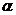 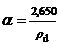 *)   Minimalna zawartość lepiszcza jest określona przy założonej gęstości mieszanki mineralnej 2,650 Mg/m3. Jeżeli stosowana mieszanka mineralna ma inną gęstość (ρd), to do wyznaczenia minimalnej zawartości lepiszcza podaną wartość należy pomnożyć przez współczynnik  według równania:*)   Minimalna zawartość lepiszcza jest określona przy założonej gęstości mieszanki mineralnej 2,650 Mg/m3. Jeżeli stosowana mieszanka mineralna ma inną gęstość (ρd), to do wyznaczenia minimalnej zawartości lepiszcza podaną wartość należy pomnożyć przez współczynnik  według równania:*)   Minimalna zawartość lepiszcza jest określona przy założonej gęstości mieszanki mineralnej 2,650 Mg/m3. Jeżeli stosowana mieszanka mineralna ma inną gęstość (ρd), to do wyznaczenia minimalnej zawartości lepiszcza podaną wartość należy pomnożyć przez współczynnik  według równania:*)   Minimalna zawartość lepiszcza jest określona przy założonej gęstości mieszanki mineralnej 2,650 Mg/m3. Jeżeli stosowana mieszanka mineralna ma inną gęstość (ρd), to do wyznaczenia minimalnej zawartości lepiszcza podaną wartość należy pomnożyć przez współczynnik  według równania:WłaściwośćWarunki zagęszczania wg PN-EN 13108-20 [52]Metoda i warunki badaniaAC5SAC8SAC11SZawartość wolnych przestrzeniC.1.2,ubijanie, 2×50 uderzeńPN-EN 12697-8 [35], p. 4Vmin1,0Vmax3,0Vmin1,0Vmax3,0Vmin1,0Vmax3,0Wolne przestrzenie wypełnione lepiszczemC.1.2,ubijanie, 2×50 uderzeńPN-EN 12697-8 [35], p. 5VFBmin75VFBmax93VFBmin75VFBmax93VFBmin75VFBmax93Zawartość wolnych przestrzeni w mieszance mineralnejC.1.2,ubijanie, 2×50 uderzeńPN-EN 12697-8 [35], p. 5VMAmin14VMAmin14VMAmin14Odporność na działanie wodya)C.1.1,ubijanie, 2×35 uderzeńPN-EN 12697-12 [37], przechowywanie w 40°C z jednym cyklem zamrażania, badanie w 25°CITSR90ITSR90ITSR90a) Ujednoliconą procedurę badania odporności na działanie wody podano w WT-2 2014 [80] w załączniku 1a) Ujednoliconą procedurę badania odporności na działanie wody podano w WT-2 2014 [80] w załączniku 1a) Ujednoliconą procedurę badania odporności na działanie wody podano w WT-2 2014 [80] w załączniku 1a) Ujednoliconą procedurę badania odporności na działanie wody podano w WT-2 2014 [80] w załączniku 1a) Ujednoliconą procedurę badania odporności na działanie wody podano w WT-2 2014 [80] w załączniku 1a) Ujednoliconą procedurę badania odporności na działanie wody podano w WT-2 2014 [80] w załączniku 1WłaściwośćWarunki zagęszczania wg PN-EN 13108-20  [52]Metoda i warunki badaniaAC8SAC11SZawartość wolnych przestrzeniC.1.2,ubijanie, 2×75 uderzeńPN-EN 12697-8 [35], p. 4Vmin2,0Vmax4Vmin2,0Vmax4Odporność na deformacje trwałe a), c)C.1.20, wałowanie,P98-P100PN-EN 12697-22[40], metoda B  w powietrzu, PN-EN 13108-20, D.1.6,60°C, 10 000 cykli [52]WTSAIR 0,15PRDAIR9,0WTSAIR 0,15PRDAIR9,0Odporność na działanie wodyC.1.1,ubijanie, 2×35 uderzeńPN-EN 12697-12 [37], przechowywanie w 40°C z jednym cyklem zamrażania, badanie w 25°Cb)ITSR90ITSR90a) Grubość plyty: AC8, AC11  40 mmb) Ujednoliconą procedurę badania odporności na działanie wody podano w WT-2 2014 [80] w załączniku 1c) Procedurę kondycjonowania krótkoterminowego mma przed zagęszczeniem próbek do badań podano w WT-2 2014 [80] w załączniku 2a) Grubość plyty: AC8, AC11  40 mmb) Ujednoliconą procedurę badania odporności na działanie wody podano w WT-2 2014 [80] w załączniku 1c) Procedurę kondycjonowania krótkoterminowego mma przed zagęszczeniem próbek do badań podano w WT-2 2014 [80] w załączniku 2a) Grubość plyty: AC8, AC11  40 mmb) Ujednoliconą procedurę badania odporności na działanie wody podano w WT-2 2014 [80] w załączniku 1c) Procedurę kondycjonowania krótkoterminowego mma przed zagęszczeniem próbek do badań podano w WT-2 2014 [80] w załączniku 2a) Grubość plyty: AC8, AC11  40 mmb) Ujednoliconą procedurę badania odporności na działanie wody podano w WT-2 2014 [80] w załączniku 1c) Procedurę kondycjonowania krótkoterminowego mma przed zagęszczeniem próbek do badań podano w WT-2 2014 [80] w załączniku 2a) Grubość plyty: AC8, AC11  40 mmb) Ujednoliconą procedurę badania odporności na działanie wody podano w WT-2 2014 [80] w załączniku 1c) Procedurę kondycjonowania krótkoterminowego mma przed zagęszczeniem próbek do badań podano w WT-2 2014 [80] w załączniku 2WłaściwośćWarunki zagęszczania wg PN-EN 13108-20  [52]Metoda i warunki badaniaAC8SAC11SZawartość wolnych przestrzeniC.1.2,ubijanie, 2×75 uderzeńPN-EN 12697-8 [35], p. 4Vmin2,0Vmax4Vmin2,0Vmax4Odporność na deformacje trwałe a), c)C.1.20, wałowanie,P98-P100PN-EN 12697-22 [40], metoda B       w powietrzu, PN-EN 13108-20, D.1.6,60°C, 10 000 cykli [52]WTSAIR 0,10PRDAIR7,0WTSAIR 0,10PRDAIR7,0Odporność na działanie wodyC.1.1,ubijanie, 2×35 uderzeńPN-EN 12697-12 [37], przechowywanie w 40°C z jednym cyklem zamrażania, badanie w 25°C b)ITSR90ITSR90Współczynnik luminacji-Zgodnie z załącznikiem 4 do WT-2 2014 [80]Qd≥70dQd≥90eQd≥70dQd≥90ea) Grubość płyty: AC8, AC11  40 mm.b) Ujednoliconą procedurę badania odporności na działanie wody podano w WT-2 2014[80] w załączniku 1.c) Procedurę kondycjonowania krótkoterminowego mma przed zagęszczeniem próbek do badań podano w WT-2 2014[80] w załączniku 2d) wymaganie dotyczy nawierzchni wykonywanych w terenach otwartyche) wymaganie dotyczy nawierzchni wykonywanych w tunelacha) Grubość płyty: AC8, AC11  40 mm.b) Ujednoliconą procedurę badania odporności na działanie wody podano w WT-2 2014[80] w załączniku 1.c) Procedurę kondycjonowania krótkoterminowego mma przed zagęszczeniem próbek do badań podano w WT-2 2014[80] w załączniku 2d) wymaganie dotyczy nawierzchni wykonywanych w terenach otwartyche) wymaganie dotyczy nawierzchni wykonywanych w tunelacha) Grubość płyty: AC8, AC11  40 mm.b) Ujednoliconą procedurę badania odporności na działanie wody podano w WT-2 2014[80] w załączniku 1.c) Procedurę kondycjonowania krótkoterminowego mma przed zagęszczeniem próbek do badań podano w WT-2 2014[80] w załączniku 2d) wymaganie dotyczy nawierzchni wykonywanych w terenach otwartyche) wymaganie dotyczy nawierzchni wykonywanych w tunelacha) Grubość płyty: AC8, AC11  40 mm.b) Ujednoliconą procedurę badania odporności na działanie wody podano w WT-2 2014[80] w załączniku 1.c) Procedurę kondycjonowania krótkoterminowego mma przed zagęszczeniem próbek do badań podano w WT-2 2014[80] w załączniku 2d) wymaganie dotyczy nawierzchni wykonywanych w terenach otwartyche) wymaganie dotyczy nawierzchni wykonywanych w tunelacha) Grubość płyty: AC8, AC11  40 mm.b) Ujednoliconą procedurę badania odporności na działanie wody podano w WT-2 2014[80] w załączniku 1.c) Procedurę kondycjonowania krótkoterminowego mma przed zagęszczeniem próbek do badań podano w WT-2 2014[80] w załączniku 2d) wymaganie dotyczy nawierzchni wykonywanych w terenach otwartyche) wymaganie dotyczy nawierzchni wykonywanych w tunelachLepiszcze asfaltoweTemperatura mieszanki [°C]Asfalt 50/70Asfalt 70/100PMB 45/80-55PMB 45/80-65PMB 45/80-80MG 50/70-54/64od 140 do 180od 140 do 180wg wskazań producentawg wskazań producentawg wskazań producentawg wskazań producentaKlasa drogiElement nawierzchniDopuszczalne wartości odchyleń równości podłużnej i poprzecznej pod warstwę ścieralną [mm]A, S, GPPasy ruchu zasadnicze, awaryjne, dodatkowe, włączenia i wyłączenia, jezdnie łącznic, utwardzone pobocza 6A, S, GPJezdnie MOP9G, ZPasy ruchu zasadnicze, dodatkowe, włączenia i wyłączenia, postojowe, utwardzone pobocza  9L, D, place, parkingiWszystkie pasy ruchu i powierzchnie przeznaczone do ruchu i postoju pojazdów  12Rodzaj robótMinimalna temperatura powietrza  [°C]Warstwa ścieralna o grubości ≥ 3 cm+5Warstwa ścieralna o grubości < 3 cm+10Nawierzchnia typu kompaktowego0SkładnikWłaściwośćMetoda badaniaLiczba badańKruszywo(PN-EN 13043 [49])UziarnieniePN-EN 933-1 [6]1 na frakcjęKruszywo(PN-EN 13043 [49])GęstośćPN-EN 1097-6 [16]1 na frakcjęLepiszcze (PN-EN 12591 [24], PN-EN 13924-2 [63], PN-EN 14023 [64])Penetracja lub tem-peratura mięknieniaPN-EN 1426 [21] lubPN-EN 1427 [22]1Lepiszcze (PN-EN 12591 [24], PN-EN 13924-2 [63], PN-EN 14023 [64])Nawrót sprężysty*)PN-EN 13398 [56]1Wypełniacz (PN-EN 13043[49])UziarnieniePN-EN 933-10 [12]1Wypełniacz (PN-EN 13043[49])GęstośćPN-EN 1097-7 [17]1DodatkiTypWłaściwośćMetoda badaniaLiczba badańZawartość lepiszcza (obowiązkowa)PN-EN 12697-1[31]PN-EN 12697-39[45]1Uziarnienie (obowiązkowa)PN-EN 12697-2 [32]1Zawartość wolnych przestrzeni łącznie z VFB i VMA przy wymaganej zawartości wolnych przestrzeni Vmax≤7% (obowiązkowa)PN-EN 12697-8 [35]Gęstość objętościowa wg PN-EN 12697-6 [34], metoda B, w stanie nasyconym powierzchniowo suchym. Gęstość wg PN-EN 12697-5 [33], metoda A w wodzie1Wrażliwość na działanie wody (powiązana funkcjonalnie)PN-EN 12697-12 [37]1Odporność na deformacje trwałe (powiązana funkcjonalnie), dotyczy betonu asfaltowego zaprojektowa-nego do maksymalnego obciążenia osi poniżej 130 kNPN-EN 12697-22 [39]mały aparat, metoda B w powietrzu, przy wymaganej temperaturze1Sztywność (funkcjonalna)PN-EN 12697-26 [42]1Zmęczenie (funkcjonalna) do nawierzchni zaprojektowanych wg kryterium opartym na czteropunktowym zginaniu PN-EN 12697-24 [41], załącznik D1Odporność na paliwo (powiązana funkcjonalnie)PN-EN 12697-43 [47]1Odporność na środki odladzające (powiązana funkcjonalnie)PN-EN 12697-41 [46]1Kruszywo o wymiarzeLiczba wyników badańLiczba wyników badańLiczba wyników badańLiczba wyników badańLiczba wyników badańLiczba wyników badańKruszywo o wymiarze12od 3do 4od 5 do 8od 9 do 19≥20<0,063 mm, [%(m/m)], mieszanki gruboziarniste±4,0±3,6±3,2±2,9±2,4±2,0<0,063 mm, [%(m/m)], mieszanki drobnoziarniste±3,0±2,7±2,4±2,1±1,8±1,5<0,125 mm, [%(m/m)], mieszanki gruboziarniste±5,0±4,4±3,9±3,4±2,7±2,0<0,125 mm, [%(m/m)], mieszanki drobnoziarniste±4,0±3,6±3,3±2,9±2,5±2,0Od 0,063 mm do 2 mm±8±6,1±5,0±4,1±3,3±3,0>2 mm ±8±6,1±5,0±4,1±3,3±3,0Ziarna grube (mieszanki drobnoziarniste)-8    +5-6,7   +4,7-5,8   +4,5-5,1   +4,3-4,4   +4,1±4,0Ziarna grube (mieszanki gruboziarniste)-9 +5,0-7,6 +5,0-6,8 +5,0-6,1 +5,0-5,5 +5,0±5,0Rodzaj mieszankiLiczba wyników badańLiczba wyników badańLiczba wyników badańLiczba wyników badańLiczba wyników badańLiczba wyników badańRodzaj mieszanki12Od 3 do 4Od 5do 8a)Od 9do 19a)≥20Mieszanki gruboziarniste±0,6±0,55±0,50±0,40±0,35±0,30Mieszanki drobnoziarniste±0,5±0,45±0,40±0,40±0,35±0,30a)       dodatkowo dopuszcza się maksymalnie jeden wynik, spośród wyników badań wziętych do obliczenia średniej arytmetycznej, którego odchyłka jest większa od dopuszczalnej odchyłki dotyczącej średniej arytmetycznej, lecz nie przekracza dopuszczalnej odchyłki jak do pojedynczego wyniku badaniaa)       dodatkowo dopuszcza się maksymalnie jeden wynik, spośród wyników badań wziętych do obliczenia średniej arytmetycznej, którego odchyłka jest większa od dopuszczalnej odchyłki dotyczącej średniej arytmetycznej, lecz nie przekracza dopuszczalnej odchyłki jak do pojedynczego wyniku badaniaa)       dodatkowo dopuszcza się maksymalnie jeden wynik, spośród wyników badań wziętych do obliczenia średniej arytmetycznej, którego odchyłka jest większa od dopuszczalnej odchyłki dotyczącej średniej arytmetycznej, lecz nie przekracza dopuszczalnej odchyłki jak do pojedynczego wyniku badaniaa)       dodatkowo dopuszcza się maksymalnie jeden wynik, spośród wyników badań wziętych do obliczenia średniej arytmetycznej, którego odchyłka jest większa od dopuszczalnej odchyłki dotyczącej średniej arytmetycznej, lecz nie przekracza dopuszczalnej odchyłki jak do pojedynczego wyniku badaniaa)       dodatkowo dopuszcza się maksymalnie jeden wynik, spośród wyników badań wziętych do obliczenia średniej arytmetycznej, którego odchyłka jest większa od dopuszczalnej odchyłki dotyczącej średniej arytmetycznej, lecz nie przekracza dopuszczalnej odchyłki jak do pojedynczego wyniku badaniaa)       dodatkowo dopuszcza się maksymalnie jeden wynik, spośród wyników badań wziętych do obliczenia średniej arytmetycznej, którego odchyłka jest większa od dopuszczalnej odchyłki dotyczącej średniej arytmetycznej, lecz nie przekracza dopuszczalnej odchyłki jak do pojedynczego wyniku badaniaa)       dodatkowo dopuszcza się maksymalnie jeden wynik, spośród wyników badań wziętych do obliczenia średniej arytmetycznej, którego odchyłka jest większa od dopuszczalnej odchyłki dotyczącej średniej arytmetycznej, lecz nie przekracza dopuszczalnej odchyłki jak do pojedynczego wyniku badaniaRodzaj lepiszczaNajwyższa temperatura mięknienia, °CPMB-45/80-5573PMB 45/80-6583PMB 45/80-80Nie dotyczyTyp i wymiar mieszankiWskaźnik zagęszczenia         [%]Zawartość wolnych przestrzeni w warstwie  [%(v/v)]AC5S,     KR1-KR2≥ 981,0 ÷ 5,0AC8S,     KR1-KR2≥ 981,0 ÷ 4,5AC11S,   KR1-KR2≥ 981,0 ÷ 4,5AC8S,     KR3-KR4≥ 982,0÷5,0AC11S,   KR3-KR4≥ 982,0÷5,0AC8S,     KR5-KR6≥ 982,0÷5,0AC11S,   KR5-KR6≥ 982,0÷5,0Warunki ocenyPakiet: warstwa ścieralna+wiążąca +podbudowa asfaltowa razemWarstwa ścieralnaDla wartości średniej grubości wbudowanej warstwy z całego odcinka budowyNie dopuszcza się zaniżenia grubościNie dopuszcza się zaniżenia grubościDla wartości pojedynczych wyników pomiarów grubości wbudowanej warstwy0÷10%, ale nie więcej niż 1,0 cm0÷5%Klasa drogiElement nawierzchniMaksymalne wartości wskaźników dla zadanego zakresu długości odcinka drogi [mm/m]Maksymalne wartości wskaźników dla zadanego zakresu długości odcinka drogi [mm/m]Klasa drogiElement nawierzchniIRIśr*IRImaxA,S, GPPasy ruchu zasadnicze, awaryjne,dodatkowe, włączenia i wyłączenia,jezdnie łącznic, utwardzone pobocza1,32,4A,S, GPJezdnie MOP1,52,7GPasy ruchu zasadnicze, dodatkowe,włączenia i wyłączenia, postojowe,jezdnie łącznic, utwardzone pobocza1,73,4* w przypadku:− odbioru odcinków warstwy nawierzchni o całkowitej długości mniejszej niż 500 m,− odbioru robót polegających na ułożeniu na istniejącej nawierzchni jedynie warstwy ścieralnej (niezależnie od długości odcinka robot),dopuszczalną wartość IRIśr wg tablicy należy zwiększyć o 0,2 mm/m.* w przypadku:− odbioru odcinków warstwy nawierzchni o całkowitej długości mniejszej niż 500 m,− odbioru robót polegających na ułożeniu na istniejącej nawierzchni jedynie warstwy ścieralnej (niezależnie od długości odcinka robot),dopuszczalną wartość IRIśr wg tablicy należy zwiększyć o 0,2 mm/m.* w przypadku:− odbioru odcinków warstwy nawierzchni o całkowitej długości mniejszej niż 500 m,− odbioru robót polegających na ułożeniu na istniejącej nawierzchni jedynie warstwy ścieralnej (niezależnie od długości odcinka robot),dopuszczalną wartość IRIśr wg tablicy należy zwiększyć o 0,2 mm/m.* w przypadku:− odbioru odcinków warstwy nawierzchni o całkowitej długości mniejszej niż 500 m,− odbioru robót polegających na ułożeniu na istniejącej nawierzchni jedynie warstwy ścieralnej (niezależnie od długości odcinka robot),dopuszczalną wartość IRIśr wg tablicy należy zwiększyć o 0,2 mm/m.Klasa drogiElement nawierzchniMaksymalne wartości odchyleń równości podłużnej warstwy [mm] dla warstwy ścieralnejA,S,GPPasy ruchu zasadnicze, awaryjne,dodatkowe, włączenia i wyłączenia,jezdnie łącznic, utwardzone pobocza-A,S,GPJezdnie MOP-G,ZPasy ruchu zasadnicze, dodatkowe,włączenia i wyłączenia, postojowe,jezdnie łącznic, utwardzone pobocza6(dotyczy jedynie klasy Z)L,D, place parkingi, Wszystkie pasy ruchu i powierzchnie przeznaczone do ruchu i postoju pojazdów9Klasa drogiElement nawierzchniMaksymalne wartości odchyleń równości poprzecznej warstwy [mm] dla warstwy ścieralnejA,S,GPPasy ruchu zasadnicze, awaryjne,dodatkowe, włączenia i wyłączenia,jezdnie łącznic, utwardzone pobocza4A,S,GPJezdnie MOP6G,ZPasy ruchu zasadnicze, dodatkowe,włączenia i wyłączenia, postojowe,jezdnie łącznic, utwardzone pobocza6L,D, place parkingi, Wszystkie pasy ruchu i powierzchnie przeznaczone do ruchu i postoju pojazdów9Klasa drogiElement nawierzchniMinimalna wartość miarodajnegowspółczynnika tarcia przy prędkościzablokowanej opony względem nawierzchniMinimalna wartość miarodajnegowspółczynnika tarcia przy prędkościzablokowanej opony względem nawierzchniMinimalna wartość miarodajnegowspółczynnika tarcia przy prędkościzablokowanej opony względem nawierzchniKlasa drogiElement nawierzchni30 km/n60 km/h90 km/hA,SPasy ruchu zasadnicze, dodatkowe, awaryjne-0,49*0,44A,SPasy włączenia i wyłączenia, jezdnie łącznic0,55**0,51-GP,GPasy ruchu, pasy dodatkowe, jezdnie łącznic, utwardzone pobocza0,51**0,41-*  wartość wymagania dla odcinków nawierzchni, na których nie można wykonać pomiarów z prędkością 90 km/h,** wartości wymagań dla odcinków nawierzchni, na których nie można wykonać pomiarów z prędkością 60 km/h.*  wartość wymagania dla odcinków nawierzchni, na których nie można wykonać pomiarów z prędkością 90 km/h,** wartości wymagań dla odcinków nawierzchni, na których nie można wykonać pomiarów z prędkością 60 km/h.*  wartość wymagania dla odcinków nawierzchni, na których nie można wykonać pomiarów z prędkością 90 km/h,** wartości wymagań dla odcinków nawierzchni, na których nie można wykonać pomiarów z prędkością 60 km/h.*  wartość wymagania dla odcinków nawierzchni, na których nie można wykonać pomiarów z prędkością 90 km/h,** wartości wymagań dla odcinków nawierzchni, na których nie można wykonać pomiarów z prędkością 60 km/h.*  wartość wymagania dla odcinków nawierzchni, na których nie można wykonać pomiarów z prędkością 90 km/h,** wartości wymagań dla odcinków nawierzchni, na których nie można wykonać pomiarów z prędkością 60 km/h.1. D-M-00.00.00Wymagania ogólne2.D-04.03.01aPołączenie międzywarstwowe nawierzchni drogowej emulsją asfaltową3.PN-EN 196-2Metody badania cementu – Część 2: Analiza chemiczna cementu4.PN-EN 459-2Wapno budowlane – Część 2: Metody badań5.PN-EN 932-3Badania podstawowych właściwości kruszyw – Procedura i terminologia uproszczonego opisu petrograficznego6.PN-EN 933-1Badania geometrycznych właściwości kruszyw – Część 1: Oznaczanie składu ziarnowego – Metoda przesiewania7.PN-EN 933-3Badania geometrycznych właściwości kruszyw – Część 3: Oznaczanie kształtu ziarn za pomocą wskaźnika płaskości8.PN-EN 933-4Badania geometrycznych właściwości kruszyw – Część 4: Oznaczanie kształtu ziarn – Wskaźnik kształtu9.PN-EN 933-5Badania geometrycznych właściwości kruszyw – Oznaczanie procentowej zawartości ziarn o powierzchniach powstałych w wyniku przekruszenia lub łamania kruszyw grubych10.PN-EN 933-6Badania geometrycznych właściwości kruszyw – Część 6: Ocena właściwości powierzchni – Wskaźnik przepływu kruszyw11.PN-EN 933-9Badania geometrycznych właściwości kruszyw – Część 9: Ocena zawartości drobnych cząstek – Badania błękitem metylenowym12.PN-EN 933-10Badania geometrycznych właściwości kruszyw – Część 10: Ocena zawartości drobnych cząstek – Uziarnienie wypełniaczy (przesiewanie w strumieniu powietrza)13.PN-EN 1097-2Badania mechanicznych i fizycznych właściwości kruszyw – Część 2: Metody oznaczania odporności na rozdrabnianie14.PN-EN 1097-4Badania mechanicznych i fizycznych właściwości kruszyw – Część 4: Oznaczanie pustych przestrzeni suchego, zagęszczonego wypełniacza15.PN-EN 1097-5Badania mechanicznych i fizycznych właściwości kruszyw – Część 5: Oznaczanie zawartości wody przez suszenie w suszarce z wentylacją16.PN-EN 1097-6Badania mechanicznych i fizycznych właściwości kruszyw – Część 6: Oznaczanie gęstości ziarn i nasiąkliwości17.PN-EN 1097-7Badania mechanicznych i fizycznych właściwości kruszyw – Część 7: Oznaczanie gęstości wypełniacza – Metoda piknometryczna18.PN-EN 1097-8Badania mechanicznych i fizycznych właściwości kruszyw – Część 8: Oznaczanie polerowalności kamienia19.PN-EN 1367-3Badania właściwości cieplnych i odporności kruszyw na działanie czynników atmosferycznych – Część 3: Badanie bazaltowej zgorzeli słonecznej metodą gotowania20.PN-EN 1367-6Badania właściwości cieplnych i odporności kruszyw na działanie czynników atmosferycznych - Część 6: Mrozoodporność w obecności soli21.PN-EN 1426Asfalty i produkty asfaltowe – Oznaczanie penetracji igłą22.PN-EN 1427Asfalty i produkty asfaltowe – Oznaczanie temperatury mięknienia – Metoda Pierścień i Kula23.PN-EN 1744-1Badania chemicznych właściwości kruszyw – Analiza chemiczna24.PN-EN 12591Asfalty i produkty asfaltowe – Wymagania dla asfaltów drogowych25.PN-EN 12592Asfalty i produkty asfaltowe – Oznaczanie rozpuszczalności26.PN-EN 12593Asfalty i produkty asfaltowe – Oznaczanie temperatury łamliwości Fraassa27.PN-EN 12595Asfalty i lepiszcza asfaltowe - Oznaczanie lepkości kinematycznej28.PN-EN 12596Asfalty i lepiszcza asfaltowe - Oznaczanie lepkości dynamicznej metodą próżniowej kapilary29.PN-EN 12606-1Asfalty i lepiszcza asfaltowe – Oznaczanie zawartości parafiny – Część 1: Metoda destylacji30.PN-EN 12607-1Asfalty i lepiszcza asfaltowe – Oznaczanie odporności na starzenie pod wpływem ciepła i powietrza – Część 1: Metoda RTFOT31.PN-EN 12697-1Mieszanki mineralno-asfaltowe - Metody badań mieszanek mineralno-asfaltowych na gorąco - Część 1: Zawartość lepiszcza rozpuszczalnego32.PN-EN 12697-2Mieszanki mineralno-asfaltowe - Metody badań mieszanek mineralno-asfaltowych na gorąco - Część 2: Oznaczanie składu ziarnowego33.PN-EN 12697-5Mieszanki mineralno-asfaltowe - Metody badań mieszanek mineralno-asfaltowych na gorąco - Część 5: Oznaczanie gęstości34.PN-EN 12697-6Mieszanki mineralno-asfaltowe – Metody badań mieszanek mineralno-asfaltowych na gorąco – Część 6: Oznaczanie gęstości objętościowej próbek mieszanki mineralno-asfaltowej35.PN-EN 12697-8Mieszanki mineralno-asfaltowe – Metody badań mieszanek mineralno-asfaltowych na gorąco – Część 8: Oznaczanie zawartości wolnej przestrzeni36.PN-EN 12697-11Mieszanki mineralno-asfaltowe – Metody badania mieszanek mineralno-asfaltowych na gorąco – Część 11: Oznaczanie powinowactwa pomiędzy kruszywem i asfaltem37.PN-EN 12697-12Mieszanki mineralno-asfaltowe – Metody badania mieszanek mineralno-asfaltowych na gorąco – Część 12: Określanie wrażliwości próbek asfaltowych na wodę38.PN-EN 12697-13Mieszanki mineralno-asfaltowe – Metody badań mieszanek mineralno-asfaltowych na gorąco – Część 13: Pomiar temperatury39.PN-EN 12697-22Mieszanki mineralno-asfaltowe – Metody badań mieszanek mineralno-asfaltowych na gorąco – Część 22: Koleinowanie40.PN-EN 12697-22Mieszanki mineralno-asfaltowe - Metody badań mieszanek mineralno-asfaltowych na gorąco - Część 22: Koleinowanie41.PN-EN 12697-24Mieszanki mineralno-asfaltowe - Metody badań mieszanek mineralno-asfaltowych na gorąco - Część 24: Odporność na zmęczenie42.PN-EN 12697-26Mieszanki mineralno-asfaltowe - Metody badań mieszanek mineralno-asfaltowych na gorąco - Część 26: Sztywność43.PN-EN 12697-27Mieszanki mineralno-asfaltowe – Metody badań mieszanek mineralno-asfaltowych na gorąco – Część 27: Pobieranie próbek44.PN-EN 12697-36Mieszanki mineralno-asfaltowe – Metody badań mieszanek mineralno-asfaltowych na gorąco – Część 36: Oznaczanie grubości nawierzchni asfaltowych45.PN-EN 12697-39Mieszanki mineralno-asfaltowe - Metody badań mieszanek mineralno-asfaltowych na gorąco - Część 39: Oznaczanie zawartości lepiszcza metodą spalania46.PN-EN 12697-41Mieszanki mineralno-asfaltowe - Metody badań mieszanek mineralno-asfaltowych na gorąco - Część 41: Odporność na płyny zapobiegające oblodzeniu47.PN-EN 12697-43Mieszanki mineralno-asfaltowe - Metody badań mieszanek mineralno-asfaltowych na gorąco - Część 43: Odporność na paliwo48.PN-EN 12846-1Asfalty i lepiszcza asfaltowe - Oznaczanie czasu wypływu lepkościomierzem wypływowym - Część 1: Emulsje asfaltowe49.PN-EN 13043Kruszywa do mieszanek bitumicznych i powierzchniowych utrwaleń stosowanych na drogach, lotniskach i innych powierzchniach przeznaczonych do ruchu50.PN-EN 13108-1Mieszanki mineralno-asfaltowe – Wymagania – Część 1: Beton asfaltowy51.PN-EN 13108-4Mieszanki mineralno-asfaltowe - Wymagania - Część 4: Mieszanka HRA52.PN-EN 13108-20Mieszanki mineralno-asfaltowe – Wymagania – Część 20: Badanie typu53.PN-EN 13108-21Mieszanki mineralno-asfaltowe - Wymagania - Część 21: Zakładowa kontrola produkcji54.PN-EN 13179-1Badania kruszyw wypełniających stosowanych do mieszanek bitumicznych – Część 1: Badanie metodą pierścienia delta i kuli55.PN-EN 13179-2Badania kruszyw wypełniających stosowanych do mieszanek bitumicznych – Część 2: Liczba bitumiczna56.PN-EN 13398Asfalty i lepiszcza asfaltowe – Oznaczanie nawrotu sprężystego asfaltów modyfikowanych57.PN-EN 13399Asfalty i lepiszcza asfaltowe – Oznaczanie stabilności podczas magazynowania asfaltów modyfikowanych 58.PN-EN 13587Asfalty i lepiszcza asfaltowe – Oznaczanie właściwości mechanicznych lepiszczy asfaltowych metodą rozciągania59.PN-EN 13588Asfalty i lepiszcza asfaltowe – Oznaczanie kohezji lepiszczy asfaltowych metodą testu wahadłowego60.PN-EN 13589Asfalty i lepiszcza asfaltowe – Oznaczanie siły rozciągania asfaltów modyfikowanych – Metoda z duktylometrem61.PN-EN 13703Asfalty i lepiszcza asfaltowe – Oznaczanie energii odkształcenia62.PN-EN 13808Asfalty i lepiszcza asfaltowe – Zasady specyfikacji kationowych emulsji asfaltowych62a.PN-EN 13808:2013-10/Ap1:2014-07Asfalty i lepiszcza asfaltowe – Zasady specyfikacji kationowych emulsji asfaltowych. Załącznik krajowy NA63.PN-EN 13924-2Asfalty i lepiszcza asfaltowe - Zasady klasyfikacji asfaltów drogowych specjalnych - Część 2: Asfalty drogowe wielorodzajowe 63aPN-EN 13924-2:2014-04/Ap1:2014-07 i PN-EN 13924-2:2014-04/Ap2:2015-09EAsfalty i lepiszcza asfaltowe - Zasady klasyfikacji asfaltów drogowych specjalnych - Część 2: Asfalty drogowe wielorodzajowe. Załącznik krajowy NA64.PN-EN 14023           Asfalty i lepiszcza asfaltowe – Zasady specyfikacji asfaltów modyfikowanych polimerami64a.PN-EN 14023:2011/Ap1:2014-04Asfalty i lepiszcza asfaltowe – Zasady klasyfikacji asfaltów modyfikowanych polimerami. Załącznik krajowy NA65.PN-EN 14188-1Wypełniacze szczelin i zalewy drogowe – Część 1: Wymagania wobec zalew drogowych na gorąco66.PN-EN 14188-2Wypełniacze szczelin i zalewy drogowe – Część 2: Wymagania wobec zalew drogowych na zimno67.PN-EN 22592Przetwory naftowe – Oznaczanie temperatury zapłonu i palenia – Pomiar metodą otwartego tygla Clevelanda68.PN-EN ISO 2592Oznaczanie temperatury zapłonu i palenia – Metoda otwartego tygla Clevelanda69.PN-EN 13880-2Zalewy szczelin na gorąco -- Część 2: Metoda badania dla określenia penetracji stożka w temperaturze 25 C70.PN-EN 13880-3Zalewy szczelin na gorąco -- Część 3: Metoda badania określająca penetrację i odprężenie sprężyste (odbojność)71.PN-EN 13880-5Zalewy szczelin na gorąco -- Część 5: Metody badań do oznaczania odporności na spływanie72.PN-EN 13880-6Zalewy szczelin na gorąco -- Część 6: Metoda przygotowania próbek do badania73.PN-EN 13880-13Zalewy szczelin na gorąco -- Część 13: Metoda badania służąca do określenia wydłużenia nieciągłego (próba przyczepności)74.DIN 52123Prüfung von Bitumen- und Polymerbitumenbahnen (Badanie taśm bitumicznych i polimerowo-bitumicznych)75.PN-EN 1425Asfalty i lepiszcza asfaltowe -- Ocena organoleptyczna76.PN-EN 1428Asfalty i lepiszcza asfaltowe -- Oznaczanie zawartości wody w emulsjach asfaltowych -- Metoda destylacji azeotropowej77. PN-EN 13074-1Asfalty i lepiszcza asfaltowe -- Odzyskiwanie lepiszcza z emulsji asfaltowych lub asfaltów upłynnionych lub fluksowanych -- Część 1: Odzyskiwanie metodą odparowania78.PN-EN 13074-2Asfalty i lepiszcza asfaltowe -- Odzyskiwanie lepiszcza z emulsji asfaltowych lub asfaltów upłynnionych lub fluksowanych -- Część 2: Stabilizacja po odzyskaniu metodą odparowaniaKategoriaruchuMieszanki  o wymiarze D1),  mmKR 1-2KR 3-4KR 5-7AC11W , AC16WAC16W, AC22WAC16W, AC22WAC_W- beton asfaltowy do warstwy wiążącej i wyrównawczej,PMB- polimeroasfalt (ang. polymer modified bitumen),MG- asfalt wielorodzajowy (ang. multigrade),D- górny wymiar sita (przy określaniu wielkości ziaren kruszywa),D- dolny wymiar sita (przy określaniu wielkości ziaren kruszywa),C- kationowa emulsja asfaltowa,NPD- właściwość użytkowa nie określana (ang. No Performance Determined; producent może jej nie określać),TBR- do zadeklarowania (ang. To Be Reported; producent może dostarczyć odpowiednie informacje, jednak nie jest do tego zobowiązany),MOP- miejsce obsługi podróżnych,ZKP- zakładowa kontrola produkcji.MateriałKategoria ruchuKategoria ruchuKategoria ruchuKategoria ruchuKategoria ruchuKategoria ruchuMateriałKR1 ÷ KR2KR1 ÷ KR2KR3 ÷ KR4KR3 ÷ KR4KR5 ÷ KR7KR5 ÷ KR7Mieszanka mineralno-asfaltowa o wymiarze D, [mm]11a)1616221622Granulat asfaltowy o wymiarze U, [mm]16a)22,422,431,522,431,5Lepiszcze asfaltowe50/70MG 50/70-54/6450/70MG 50/70-54/6435/50, 50,70PMB 25/55-60MG 50/70-54/64MG 35/50-57/6935/50, 50,70PMB 25/55-60MG 50/70-54/64MG 35/50-57/6935/50PMB 25/55-60PMB 25/55-80MG 35/50-57/6935/50PMB 25/55-60PMB 25/55-80MG 35/50-57/69Kruszywa mineralneTabele  8, 9,10,11 wg WT-1 2014 [81] (tablice 6-9 wg OST)Tabele  8, 9,10,11 wg WT-1 2014 [81] (tablice 6-9 wg OST)Tabele  8, 9,10,11 wg WT-1 2014 [81] (tablice 6-9 wg OST)Tabele  8, 9,10,11 wg WT-1 2014 [81] (tablice 6-9 wg OST)Tabele  8, 9,10,11 wg WT-1 2014 [81] (tablice 6-9 wg OST)Tabele  8, 9,10,11 wg WT-1 2014 [81] (tablice 6-9 wg OST)a)      Dopuszcza się AC11 do warstwy wyrównawczej dróg KR1 do KR4 przy spełnieniu wymagań tablicy 21a)      Dopuszcza się AC11 do warstwy wyrównawczej dróg KR1 do KR4 przy spełnieniu wymagań tablicy 21a)      Dopuszcza się AC11 do warstwy wyrównawczej dróg KR1 do KR4 przy spełnieniu wymagań tablicy 21a)      Dopuszcza się AC11 do warstwy wyrównawczej dróg KR1 do KR4 przy spełnieniu wymagań tablicy 21a)      Dopuszcza się AC11 do warstwy wyrównawczej dróg KR1 do KR4 przy spełnieniu wymagań tablicy 21a)      Dopuszcza się AC11 do warstwy wyrównawczej dróg KR1 do KR4 przy spełnieniu wymagań tablicy 21a)      Dopuszcza się AC11 do warstwy wyrównawczej dróg KR1 do KR4 przy spełnieniu wymagań tablicy 21Lp.WłaściwościJednostkaMetodabadaniaRodzaj asfaltuRodzaj asfaltuLp.WłaściwościJednostkaMetodabadania35/5050/70WŁAŚCIWOŚCI   OBLIGATORYJNEWŁAŚCIWOŚCI   OBLIGATORYJNEWŁAŚCIWOŚCI   OBLIGATORYJNEWŁAŚCIWOŚCI   OBLIGATORYJNEWŁAŚCIWOŚCI   OBLIGATORYJNEWŁAŚCIWOŚCI   OBLIGATORYJNE1Penetracja w 25°C0,1 mmPN-EN 1426 [20]35÷5050÷702Temperatura mięknienia°CPN-EN 1427 [21]50÷5846÷543Temperatura zapłonu, nie mniej niż°CPN-EN 22592 [69]2402304Zawartość składników rozpusz-czalnych, nie mniej niż% m/mPN-EN 12592 [24]99995Zmiana masy po starzeniu (ubytek lub przyrost), nie więcej niż% m/mPN-EN 12607-1 [29]0,50,56Pozostała penetracja po starzeniu, nie mniej niż%PN-EN 1426 [20]53507Temperatura mięknienia po starzeniu, nie mniej niż°CPN-EN 1427 [21]52488Wzrost temp. mięknienia po starzeniu, nie więcej niż°CPN-EN 1427 [21]89WŁAŚCIWOŚCI   SPECJALNE   KRAJOWEWŁAŚCIWOŚCI   SPECJALNE   KRAJOWEWŁAŚCIWOŚCI   SPECJALNE   KRAJOWEWŁAŚCIWOŚCI   SPECJALNE   KRAJOWEWŁAŚCIWOŚCI   SPECJALNE   KRAJOWEWŁAŚCIWOŚCI   SPECJALNE   KRAJOWE9Temperatura łamliwości Fraassa, nie więcej niż°CPN-EN 12593 [25]-5-810Indeks penetracji-PN-EN 12591[23]Brak wymagańBrak wymagań11Lepkość dynamiczna w 60°CPa∙sPN-EN 12596[27]Brak wymagańBrak wymagań12Lepkość kinematyczna w 135°Cmm2/sPN-EN 12595[26]Brak wymagańBrak wymagańWymaganiepodstawoweWłaściwośćMetodabadaniaJed-nostkaGatunki asfaltów modyfikowanychpolimerami (PMB)Gatunki asfaltów modyfikowanychpolimerami (PMB)Gatunki asfaltów modyfikowanychpolimerami (PMB)Gatunki asfaltów modyfikowanychpolimerami (PMB)WymaganiepodstawoweWłaściwośćMetodabadaniaJed-nostka25/55 – 6025/55 – 6025/55 – 8025/55 – 80WymaganiepodstawoweWłaściwośćMetodabadaniaJed-nostkawyma-ganieklasawyma-ganieklasaKonsystencja w pośrednich tempe-raturach eksploa-tacyjnychPenetracja w 25°CPN-EN 1426 [20]0,1 mm25-55325-553Konsystencja  w wysokich  temperaturach eksploatacyjnychTemperatura  mięknieniaPN-EN 1427 [21]°C≥ 606≥ 802KohezjaSiła rozciągania (mała prędkość rozciągania)PN-EN 13589 [62]      PN-EN 13703 [63]J/cm2≥ 2 w 10°C6TBRb(w 15°C)-KohezjaRozciąganie bezpośrednie  w 5°C (rozciąganie 100 mm/min)PN-EN 13587 [60]      PN-EN 13703 [63]J/cm2NPDa0--KohezjaWahadło Vialit (metoda uderzenia)PN-EN 13588 [61]J/cm2NPDa0--Stałość konsystencji (Odporność na starzenie wg PN-EN 12607-1 lub  -3 [29] [30]Zmiana masyPN-EN 12607-1[29]%≤ 0,53≤ 0,53Stałość konsystencji (Odporność na starzenie wg PN-EN 12607-1 lub  -3 [29] [30]Pozostała penetracjaPN-EN 1426 [20]%≥ 607≥ 607Stałość konsystencji (Odporność na starzenie wg PN-EN 12607-1 lub  -3 [29] [30]Wzrost temperatury mięknieniaPN-EN 1427 [21]°C≤ 82≤ 82Inne właściwościTemperatura zapłonuPN-EN ISO 2592 [70]°C≥ 2353≥ 2353WymaganiaDodatkoweTemperatura łamliwościPN-EN 12593 [25]°C≤ -105≤ -157WymaganiaDodatkoweNawrót sprężysty w 25°CPN-EN 13398 [58]%≥ 604≥ 802WymaganiaDodatkoweNawrót sprężysty w 10°CNPDa0TBRb1WymaganiaDodatkoweZakres plastycznościPN-EN 14023 [66] Punkt 5.1.9°CNPDa0NPDa0WymaganiaDodatkoweStabilność magazyno-wania. Różnica tempe-ratur mięknieniaPN-EN 13399 [59]PN-EN 1427 [21]°C≤ 52≤ 52WymaganiaDodatkoweStabilność magazynowania. Różnica penetracjiPN-EN 13399 [59]PN-EN 1426 [20]0,1 mmNPDa0NPDa0WymaganiaDodatkoweSpadek temperatury mięknienia po starzeniu wg PN-EN 12607-1lub-3 [29] [30]PN-EN 12607-1 [29]PN-EN 1427 [21]°CTBRb1TBRb1WymaganiaDodatkoweNawrót sprężysty w 25°C po starzeniu wg PN-EN 12607-1 lub   -3 [29] [30]PN-EN 12607-1 [29]PN-EN 13398 [58]%≥ 504≥ 504WymaganiaDodatkoweNawrót sprężysty w 10°C po starzeniu wg PN-EN 12607-1 lub   -3 [29] [30]PN-EN 12607-1 [29]PN-EN 13398 [58]%NPDa0NPDa0a NPD – No Performance Determined (właściwość użytkowa nie określana)b TBR – To Be Reported (do zadeklarowania)a NPD – No Performance Determined (właściwość użytkowa nie określana)b TBR – To Be Reported (do zadeklarowania)a NPD – No Performance Determined (właściwość użytkowa nie określana)b TBR – To Be Reported (do zadeklarowania)a NPD – No Performance Determined (właściwość użytkowa nie określana)b TBR – To Be Reported (do zadeklarowania)a NPD – No Performance Determined (właściwość użytkowa nie określana)b TBR – To Be Reported (do zadeklarowania)a NPD – No Performance Determined (właściwość użytkowa nie określana)b TBR – To Be Reported (do zadeklarowania)a NPD – No Performance Determined (właściwość użytkowa nie określana)b TBR – To Be Reported (do zadeklarowania)a NPD – No Performance Determined (właściwość użytkowa nie określana)b TBR – To Be Reported (do zadeklarowania)Lp.WłaściwościWłaściwościJednostkaMetodabadaniaasfaltMG 50/70-54/64asfaltMG 50/70-54/64asfaltMG 35/50-57/69asfaltMG 35/50-57/69Lp.WłaściwościWłaściwościJednostkaMetodabadaniaWyma-ganieklasaWyma-ganieklasa1Penetracja w 25°CPenetracja w 25°C0,1 mmPN-EN 1426 [20]50÷70435÷5032Temperatura mięknieniaTemperatura mięknienia°CPN-EN 1427 [21]54÷64257÷6913Indeks penetracjiIndeks penetracji-PN-EN 13924-2 [65]+0,3 do +2,03+0,3 do +2,034Temperatura zapłonuTemperatura zapłonu°CPN-EN ISO 2592 [70]≥2504≥25045Rozpuszczal-nośćRozpuszczal-ność%PN-EN 12592 [24]≥99,02≥99,026Temperatura łamliwości FraassaTemperatura łamliwości Fraassa°CPN-EN 12593 [25]≤-175≤-1547Lepkość dynamiczna w 60°CLepkość dynamiczna w 60°CPa∙sPN-EN 12596 [27]≥9004≥150058Lepkość kinematyczna w 135°CLepkość kinematyczna w 135°Cmm2/sPN-EN 12595 [26]Brak wyma-gań0brak wyma-gań0Właściwości po starzeniuWłaściwości po starzeniuWłaściwości po starzeniuWłaściwości po starzeniuWłaściwości po starzeniuWłaściwości po starzeniuWłaściwości po starzeniuWłaściwości po starzeniuWłaściwości po starzeniu9Pozostała penetracja po starzeniu%%PN-EN 1426 [20]≥502≥60310Wzrost temp. mięknienia po starzeniu°C°CPN-EN 1427 [21]≤103≤10311Zmiana masy po starzeniu%%PN-EN 12607-1 [29]<0,51<0,51Lp.Właściwości kruszywaKR1÷KR2KR3÷KR4KR5÷KR71Uziarnienie według PN-EN 933-1[6]; kategoria nie niższa niż:GC85/20GC90/20GC90/202Tolerancja uziarnienia; odchylenia nie większe niż według kategorii:G25/15G20/15G20/17,5G25/15G20/15G20/17,5G25/15G20/15G20/17,53Zawartość pyłu według PN-EN 933-1 [6]; kategoria nie wyższa niż:f2f2f24Kształt kruszywa według PN-EN 933-3 [7] lub według PN-EN 933-4 [8]; kategoria nie wyższa niż:FI35 lub SI35FI25 lub SI25FI25 lub SI255Procentowa zawartość ziaren o powierzchni przekruszonej i łamanej w kruszywie grubym według PN-EN 933-5 [9]; kategoria nie niższa niż:CdeklarowanaC50/10C50/106Odporność kruszywa na rozdrabnianie według normy PN-EN 1097-2[13], badana na kruszywie o wymiarze 10/14, rozdział 5, kategoria nie wyższa niż:LA40LA30LA307Gęstość ziaren według PN-EN 1097-6 [16], rozdział 7, 8 lub 9:deklarowana przez producentadeklarowana przez producentadeklarowana przez producenta8Nasiąkliwość według PN-EN 1097-6 [16], rozdział 7, 8 lub 9:deklarowana przez producentadeklarowana przez producentadeklarowana przez producenta9Mrozoodporność według PN-EN 1367-1 [18], badana na kruszywie 8/11, 11/16 lub 8/16; kategoria nie wyższa niż:F2F2F210„Zgorzel słoneczna” bazaltu według 
PN-EN 1367-3 [19]; wymagana kategoria:SBLASBLASBLA11Skład chemiczny – uproszczony opis petrograficzny według PN-EN 932-3 [5]deklarowany przez producentadeklarowany przez producentadeklarowany przez producenta12Grube zanieczyszczenia lekkie według PN-EN 1744-1 [22], p. 14.2; kategoria nie wyższa niż:mLPC 0,1mLPC 0,1mLPC 0,113Rozpad krzemianowy żużla wielko-piecowego chłodzonego powietrzem według PN-EN 1744-1 [22], p. 19.1:wymagana odpornośćwymagana odpornośćwymagana odporność14Rozpad żelazowy żużla wielko-piecowego chłodzonego powietrzem według PN-EN 1744-1[22], p. 19.2:wymagana odpornośćwymagana odpornośćwymagana odporność15Stałość objętości kruszywa z żużla stalowniczego według PN-EN 1744-1 [22], p. 19.3; kategoria nie wyższa niż:V3,5V3,5V3,5Lp.Właściwości kruszywaWymagania w zależnościod kategorii ruchuWymagania w zależnościod kategorii ruchuWymagania w zależnościod kategorii ruchuWymagania w zależnościod kategorii ruchuLp.Właściwości kruszywaKR1  KR2KR3  KR4KR3  KR4KR5  KR71Uziarnienie według PN-EN 933-1 [6], wymagana kategoria:GF85 lub GA85GF85 lub GA85GF85GF852Tolerancja uziarnienia; odchylenie nie większe niż według kategorii:GTCNRGTC20GTC20GTC203Zawartość pyłów według PN-EN 933-1 [6], kategoria nie wyższa niż:33334Jakość pyłów według PN-EN 933-9 [11]; kategoria nie wyższa niż:MBF10MBF10MBF10MBF105Kanciastość kruszywa drobnego według PN-EN 933-6 [10], rozdz. 8, kategoria nie niższa niż:EcsDeklarowanaEcsDeklarowanaEcsDeklarowanaEcsDeklarowana6Gęstość ziaren według PN-EN 1097-6 [16], rozdz. 7, 8 lub 9:deklarowana przez producentadeklarowana przez producentadeklarowana przez producentadeklarowana przez producenta7Nasiąkliwość według PN-EN 1097-6 [16], rozdz. 7, 8 lub 9deklarowana przez producentadeklarowana przez producentadeklarowana przez producentadeklarowana przez producenta8Grube zanieczyszczenia lekkie, według PN-EN 1744-1 [22], p. 14.2, kategoria nie wyższa niż:mLPC0,1mLPC0,1mLPC0,1mLPC0,1Lp.Właściwości kruszywaWymagania w zależności od kategorii ruchuWymagania w zależności od kategorii ruchuWymagania w zależności od kategorii ruchuLp.Właściwości kruszywaKR1  KR2KR3  KR4KR5  KR71Uziarnienie według PN-EN 933-1 [6], wymagana kategoria:GF85 lub GA85GF85 lub GA85GF85 lub GA852Tolerancja uziarnienia; odchylenie nie większe niż według kategorii:GTCNRGTC20GTC203Zawartość pyłów według PN-EN 933-1 [6], kategoria nie wyższa niż:1616164Jakość pyłów według PN-EN 933-9 [11]; kategoria nie wyższa niż:MBF10MBF10MBF105Kanciastość kruszywa drobnego według PN-EN 933-6 [10], rozdz. 8, kategoria nie niższa niż:EcsDekla-rowanaECS30ECS306Gęstość ziaren według PN-EN 1097-6 [16], rozdz. 7, 8 lub 9:deklarowana przez producentadeklarowana przez producentadeklarowana przez producenta7Nasiąkliwość według PN-EN 1097-6 [16], rozdz. 7, 8 lub 9deklarowana przez producentadeklarowana przez producentadeklarowana przez producenta8Grube zanieczyszczenia lekkie, według PN-EN 1744-1 [22], p. 14.2, kategoria nie wyższa niż:mLPC0,1mLPC0,1mLPC0,1Właściwości kruszywaWymagania w zależnościod kategorii ruchuWymagania w zależnościod kategorii ruchuWymagania w zależnościod kategorii ruchuWłaściwości kruszywaKR1  KR2KR3  KR4KR5  KR7Uziarnienie według PN-EN 933-10 [12]zgodnie z tablicą 24 wg PN-EN 13043 [50]zgodnie z tablicą 24 wg PN-EN 13043 [50]zgodnie z tablicą 24 wg PN-EN 13043 [50]Jakość pyłów według PN-EN 933-9 [11]; kategoria nie wyższa niż:MBF10MBF10MBF10Zawartość wody według PN-EN 1097-5 [15], nie wyższa niż:1 % (m/m)1 % (m/m)1 % (m/m)Gęstość ziaren według PN-EN 1097-6 [16]deklarowana przez producentadeklarowana przez producentadeklarowana przez producentaWolne przestrzenie w suchym, zagęszczonym wypełniaczu według PN-EN 1097-4 [14], wymagana kategoria:V28/45V28/45V28/45Przyrost temperatury mięknienia według PN-EN 13179-1 [56], wymagana kategoria:R&B8/25R&B8/25R&B8/25Rozpuszczalność w wodzie według PN-EN 1744-1 [22], kategoria nie wyższa niż:WS10WS10WS10Zawartość CaCO3 w wypełniaczu wapiennym według PN-EN 196-2 [3], kategoria nie niższa niż:CC70CC70CC70Zawartość wodorotlenku wapnia w wypełniaczu mieszanym wg PN-EN 459-2 [4], wymagana kategoria:KaDeklarowanaKaDeklarowanaKaDeklarowana„Liczba asfaltowa” według PN-EN 13179-2 [57], wymagana kategoria:BNDeklarowanaBNDeklarowanaBNDeklarowanaWymaganiaWymaganiaWarstwa wiążącaZawartość minerałów obcychZawartość minerałów obcychKategoria FM1/01Właściwości lepiszcza odzyskanego w granu-lacie asfaltowyma)PIKKategoria S70Wartość średnia temperatury mięknienia nie może być wyższa niż 70°C. Pojedyncze wartości temperatury mięknienia nie mogą przekraczać 77°CWłaściwości lepiszcza odzyskanego w granu-lacie asfaltowyma)Pen.Kategoria P15Wartość średnia nie może być mniejsza niż 15×0,1 mm. Pojedyncze wartości penetracji nie mogą być mniejsze niż 10 × 0,1 mmJednorodnośćJednorodnośćWg tablicy 12a) do sklasyfikowania lepiszcza odzyskanego w granulacie asfaltowym wystarcza oznaczenie temperatury mięknienia PiK. Tylko w szczególnych przypadkach należy wykonać oznaczenie penetracji. Oceny właściwości lepiszcza należy dokonać wg pktu 4.2.2  normy PN-EN 13108-8 [53]a) do sklasyfikowania lepiszcza odzyskanego w granulacie asfaltowym wystarcza oznaczenie temperatury mięknienia PiK. Tylko w szczególnych przypadkach należy wykonać oznaczenie penetracji. Oceny właściwości lepiszcza należy dokonać wg pktu 4.2.2  normy PN-EN 13108-8 [53]a) do sklasyfikowania lepiszcza odzyskanego w granulacie asfaltowym wystarcza oznaczenie temperatury mięknienia PiK. Tylko w szczególnych przypadkach należy wykonać oznaczenie penetracji. Oceny właściwości lepiszcza należy dokonać wg pktu 4.2.2  normy PN-EN 13108-8 [53]Materiały obcea)Materiały obcea)KategoriaGrupa 1[%(m/m)]Grupa 2[%(m/m)]PM<1<0,1PM1/0,1<5<0,1PM5/0,1>5>0,1PMdeca) materiały obce grupy 1 i 2 zgodnie z pktem 4.1 normy PN-EN 13108-8 [53]a) materiały obce grupy 1 i 2 zgodnie z pktem 4.1 normy PN-EN 13108-8 [53]a) materiały obce grupy 1 i 2 zgodnie z pktem 4.1 normy PN-EN 13108-8 [53]WłaściwośćDopuszczalny rozstęp wyników badań (Troż) partii granulatu asfaltowego do zastosowania w mieszance mineralno-asfaltowej przeznaczonej do warstwy wiążącejTemperatura mięknienia lepiszcza odzyskanego, [°C]8,0Zawartość lepiszcza, [%(m/m)]1,0Kruszywo o uziarnieniu poniżej 0,063 mm [%(m/m)]6,0Kruszywo o uziarnieniu od 0,063 do 2 mm [%(m/m)]16,0Kruszywo o uziarnieniu powyżej 2 mm  [%(m/m)]16,0Udział granulatu asfaltowego M[%]Wilgotność granulatu asfaltowego [%]Wilgotność granulatu asfaltowego [%]Wilgotność granulatu asfaltowego [%]Wilgotność granulatu asfaltowego [%]Wilgotność granulatu asfaltowego [%]Wilgotność granulatu asfaltowego [%]Udział granulatu asfaltowego M[%]123456Udział granulatu asfaltowego M[%]Korekta temperatury °CKorekta temperatury °CKorekta temperatury °CKorekta temperatury °CKorekta temperatury °CKorekta temperatury °C1048121620241561218243036208162432404825102030405060301224----Rodzaj warstwyZłącze podłużneZłącze podłużneZłącze poprzeczneZłącze poprzeczneRodzaj warstwyRuchRodzaj materiałuRuchRodzaj materiałuWarstwa wiążącaKR 1-7Pasty asfaltowe lub elastyczne taśmy bitumiczneKR 1-2Pasty asfaltowe lub elastyczne taśmy bitumiczneWarstwa wiążącaKR 1-7Pasty asfaltowe lub elastyczne taśmy bitumiczneKR 3-7Elastyczne taśmy bitumiczneRodzaj warstwyRuchRodzaj materiałuWarstwa wiążącaKR 1-7Pasty asfaltowe lubelastyczne taśmy bitumiczne WłaściwośćMetoda badawczaDodatkowy opis warunków badaniaWymaganieTemperatura mięknienia PiKPN-EN 1427[21]≥90°CPenetracja stożkiemPN-EN 13880-2[71]20 do 501/10 mmOdprężenie sprężyste (odbojność)PN-EN 13880-3[72]10 do 30%Zginanie na zimnoDIN 52123[76]test odcinka taśmy o długości 20 cm w temperaturze 0°C badanie po 24 godzinnym kondycjonowaniu Bez pęknięciaMożliwość wydłużenia oraz przyczepności taśmySNV 671 920(PN-EN 13880-13 [75])W temperaturze -10°C≥10%≤1 N/mm2Możliwość wydłużenia oraz przyczepności taśmy po starzeniu termicznymSNV 671 920(PN-EN 13880-13 [75])W temperaturze -10°CNależy podać wynikWłaściwośćMetoda badawczaWymaganieOcena organoleptycznaPN-EN 1425[77]pastaOdporność na spływaniePN-EN 13880-5[73]Nie spływaZawartość wodyPN-EN 1428[78]≤50% m/mWłaściwości odzyskanego i ustabilizowanego lepiszcza: PN-EN 13074-1[79] lub PN-EN 13074-2[80]Właściwości odzyskanego i ustabilizowanego lepiszcza: PN-EN 13074-1[79] lub PN-EN 13074-2[80]Właściwości odzyskanego i ustabilizowanego lepiszcza: PN-EN 13074-1[79] lub PN-EN 13074-2[80]Temperatura mięknienia PiKPN-EN 1427[21]≥70°CWłaściwośćMetoda badawczaWymaganieZachowanie przy temperaturze lejnościPN-EN 13880-6[74]HomogenicznyTemperatura mięknienia PiKPN-EN 1427[21]≥80°CPenetracja stożkiem w 25°C, 5 s, 150 g       PN-EN 13880-2[71]30 do 60  0,1 mmOdporność na spływaniePN-EN 13880-5[73]≤5,0 mmOdprężenie sprężyste (odbojność)PN-EN 13380-3[72]10-50%Wydłużenie nieciągłe (próba przyczepności), po 5 h, -10°CPN-EN 13880-13[75]≥5 mm≤0,75 N/mm2WłaściwośćPrzesiew,   [% (m/m)]Przesiew,   [% (m/m)]Przesiew,   [% (m/m)]Przesiew,   [% (m/m)]Przesiew,   [% (m/m)]Przesiew,   [% (m/m)]Przesiew,   [% (m/m)]Przesiew,   [% (m/m)]WłaściwośćAC11WKR1-KR2AC11WKR1-KR2AC16WKR1-KR2AC16WKR1-KR2AC16WKR3-KR7AC16WKR3-KR7AC22WKR3-KR7AC22WKR3-KR7Wymiar sita #, [mm]Oddooddooddooddo31,5------100-22,4--100-100-9010016100-9010090100659011,29010065807090--86085--55804570230552555255020450,1256245154124120,0633,08,03,08,04,010,04,010,0Zawartość lepiszcza, minimum*)Bmin4,8Bmin4,8Bmin4,6Bmin4,6Bmin4,6Bmin4,6Bmin4,4Bmin4,4*) Minimalna zawartość lepiszcza jest określona przy założonej gęstości mieszanki mineralnej 2,650 Mg/m3. Jeżeli stosowana mieszanka mineralna ma inną gęstość (ρd), to do wyznaczenia minimalnej zawartości lepiszcza podaną wartość należy pomnożyć przez współczynnik  według równania: *) Minimalna zawartość lepiszcza jest określona przy założonej gęstości mieszanki mineralnej 2,650 Mg/m3. Jeżeli stosowana mieszanka mineralna ma inną gęstość (ρd), to do wyznaczenia minimalnej zawartości lepiszcza podaną wartość należy pomnożyć przez współczynnik  według równania: *) Minimalna zawartość lepiszcza jest określona przy założonej gęstości mieszanki mineralnej 2,650 Mg/m3. Jeżeli stosowana mieszanka mineralna ma inną gęstość (ρd), to do wyznaczenia minimalnej zawartości lepiszcza podaną wartość należy pomnożyć przez współczynnik  według równania: *) Minimalna zawartość lepiszcza jest określona przy założonej gęstości mieszanki mineralnej 2,650 Mg/m3. Jeżeli stosowana mieszanka mineralna ma inną gęstość (ρd), to do wyznaczenia minimalnej zawartości lepiszcza podaną wartość należy pomnożyć przez współczynnik  według równania: *) Minimalna zawartość lepiszcza jest określona przy założonej gęstości mieszanki mineralnej 2,650 Mg/m3. Jeżeli stosowana mieszanka mineralna ma inną gęstość (ρd), to do wyznaczenia minimalnej zawartości lepiszcza podaną wartość należy pomnożyć przez współczynnik  według równania: *) Minimalna zawartość lepiszcza jest określona przy założonej gęstości mieszanki mineralnej 2,650 Mg/m3. Jeżeli stosowana mieszanka mineralna ma inną gęstość (ρd), to do wyznaczenia minimalnej zawartości lepiszcza podaną wartość należy pomnożyć przez współczynnik  według równania: *) Minimalna zawartość lepiszcza jest określona przy założonej gęstości mieszanki mineralnej 2,650 Mg/m3. Jeżeli stosowana mieszanka mineralna ma inną gęstość (ρd), to do wyznaczenia minimalnej zawartości lepiszcza podaną wartość należy pomnożyć przez współczynnik  według równania: *) Minimalna zawartość lepiszcza jest określona przy założonej gęstości mieszanki mineralnej 2,650 Mg/m3. Jeżeli stosowana mieszanka mineralna ma inną gęstość (ρd), to do wyznaczenia minimalnej zawartości lepiszcza podaną wartość należy pomnożyć przez współczynnik  według równania: *) Minimalna zawartość lepiszcza jest określona przy założonej gęstości mieszanki mineralnej 2,650 Mg/m3. Jeżeli stosowana mieszanka mineralna ma inną gęstość (ρd), to do wyznaczenia minimalnej zawartości lepiszcza podaną wartość należy pomnożyć przez współczynnik  według równania: WłaściwośćWarunki zagęszczania wg PN-EN 13108-20 [54]Metoda i warunki badaniaAC11WAC16WZawartość wolnych przestrzeniC.1.2,ubijanie, 2×50 uderzeńPN-EN 12697-8 [37], p. 4Vmin 3,0Vmax 6,0Vmin 3,0Vmax 6,0Wolne przestrzenie wypełnione lepiszczemC.1.2,ubijanie, 2×50 uderzeńPN-EN 12697-8 [37], p. 5VFBmin 65VFBmax 80VFBmin 60VFBmax 80Zawartość wolnych przestrzeni w mieszan-ce mineralnejC.1.2,ubijanie, 2×50 uderzeńPN-EN 12697-8 [37], p. 5VMAmin 14VMAmin 14Odporność na działanie wodyC.1.1,ubijanie, 2×35 uderzeńPN-EN 12697-12 [39], przechowywanie w 40°C z jednym cyklem zamrażania, badanie w 25°C a)ITSR80ITSR80WłaściwośćWarunki zagęszczania wg PN-EN 13108-20  [54]Metoda i warunki badaniaAC16WAC22WZawartość wolnych przestrzeniC.1.3,ubijanie, 2×75 uderzeńPN-EN 12697-8 [37], p. 4Vmin 4,0Vmax 7,0Vmin 4,0Vmax 7,0Odporność na deformacje trwałe a)c)C.1.20, wałowanie,P98-P100PN-EN 12697-22 [41], metoda B  w powietrzu, PN-EN 13108-20 [54], D.1.6,60°C, 10 000 cykliWTSAIR 0,15PRDAIR 7,0WTSAIR 0,15PRDAIR7,0Odporność na działanie wodyC.1.1,ubijanie, 2×35 uderzeńPN-EN 12697-12 [39], przechowywanie w 40°C z jednym cyklem zamrażania, badanie w 25°C b)ITS80ITSR80WłaściwośćWarunki zagęszczania wg PN-EN 13108-20  [54]Metoda i warunki badaniaAC16WAC22WZawartość wolnych przestrzeniC.1.3,ubijanie, 2×75 uderzeńPN-EN 12697-8 [37], p. 4Vmin 4,0Vmax 7,0Vmin 4,0Vmax 7,0Odporność na deformacje trwałe a)c)C.1.20, wałowanie,P98-P100PN-EN 12697-22 [41], metoda B  w powietrzu, PN-EN 13108-20 [54], D.1.6,60°C, 10 000 cykliWTSAIR 0,10PRDAIR 5,0WTSAIR 0,10PRDAIR 5,0Odporność na działanie wodyC.1.1,ubijanie, 2×35 uderzeńPN-EN 12697-12 [39], przechowywanie w 40°C z jednym cyklem zamrażania, badanie w 25°C b)ITSR80ITSR80Lepiszcze asfaltoweTemperatura mieszanki [°C]Asfalt 35/50Asfalt 50/70PMB 25/55-60PMB 25/55-80MG 50/70-54/64MG 35/50-57/69od 150 do 190od 140 do 180wg wskazań producentawg wskazań producentawg wskazań producentawg wskazań producentaKlasa drogiElement nawierzchniDopuszczalne wartości odchyleń równości podłużnej i poprzecznej pod warstwę wiążącą [mm]A, S, GPPasy ruchu zasadnicze, awaryjne, dodatkowe, włączenia i wyłączenia, jezdnie łącznic, utwardzone pobocza 9A, S, GPJezdnie MOP12G, ZPasy ruchu zasadnicze, dodatkowe, włączenia i wyłączenia, postojowe, utwardzone pobocza 12L, D, place, parkingiWszystkie pasy ruchu i powierzchnie przeznaczone do ruchu i postoju pojazdów 15Rodzaj robótMinimalna temperatura otoczenia, °CWarstwa wiążąca0Warstwa wyrównawcza0SkładnikWłaściwośćMetoda badaniaLiczba badańKruszywo(PN-EN 13043 [50])UziarnieniePN-EN 933-1 [6]1 na frakcjęKruszywo(PN-EN 13043 [50])GęstośćPN-EN 1097-6 [16]1 na frakcjęLepiszcze (PN-EN 12591 [23], PN-EN13924-2 [65], PN-EN 14023 [66])Penetracja lub tem-peratura mięknieniaPN-EN 1426 [20] lubPN-EN 1427 [21]1Lepiszcze (PN-EN 12591 [23], PN-EN13924-2 [65], PN-EN 14023 [66])Nawrót sprężysty*)PN-EN 13398 [58]1Wypełniacz (PN-EN 13043 [50])UziarnieniePN-EN 933-10 [12]1Wypełniacz (PN-EN 13043 [50])GęstośćPN-EN 1097-7 [17]1DodatkiTypGranulat asfaltowy**)UziarnieniePN-EN 12697-2 [32]1Granulat asfaltowy**)Zawartość lepiszczaPN-EN 12697-1 [31]1Granulat asfaltowy**)Penetracja odzyskanego lepiszczaPN-EN 12697-3 [33] lub PN-EN 12697-4 [34] oraz PN-EN 1426 [20]1Granulat asfaltowy**)Temperatura mięknienia lepiszczaPN-EN 12697-3 [33] lub PN-EN 12697-4 [34] oraz PN-EN 1427 [21]1Granulat asfaltowy**)gęstośćPN-EN 12697-5 [35]1WłaściwośćMetoda badaniaLiczba badańZawartość lepiszcza (obowiązkowa)PN-EN 12697-1[31]PN-EN 12697-39 [46]1Uziarnienie (obowiązkowa)PN-EN 12697-2 [32]1Zawartość wolnych przestrzeni łącznie z VFB i VMA przy wymaganej zawartości wolnych przestrzeni Vmax≤7% (obowiązkowa)PN-EN 12697-8 [37]Gęstość objętościowa wg PN-EN 12697-6 [36], metoda B, w stanie nasyconym powierzchniowo suchym.Gęstość wg PN-EN 12697-5 [35], metoda A, w wodzie1Wrażliwość na działanie wody (powiązana funkcjonalnie)PN-EN 12697-12 [39]1Odporność na deformacje trwałe (powiązana funkcjonalnie); dotyczy betonu asfaltowego zaprojektowanego do maksymalnego obciążenia osi poniżej 130 kNPN-EN 12697-22 [41],mały aparat, metoda B,w powietrzu,przy wymaganej temperaturze1Sztywność (funkcjonalna)PN-EN 12697-26 [43]1Zmęczenie (funkcjonalna) do nawierz-chni zaprojektowanych wg kryterium opartym na czteropunktowym zginaniu PN-EN 12697-24 [42], załącznik D1Odporność na paliwo (powiązana funkcjonalnie)PN-EN 12697-43 [49]1Odporność na środki odladzające (powiązana funkcjonalnie)PN-EN 12697-41 [47]1Kruszywo o wymiarzeLiczba wyników badańLiczba wyników badańLiczba wyników badańLiczba wyników badańLiczba wyników badańLiczba wyników badańKruszywo o wymiarze12od 3do 4od 5 do 8od 9 do 19≥20< 0,063 mm [%(m/m) –mieszanki gruboziarniste±4,0±3,6±3,2±2,9±2,4±2,0< 0,063 mm [%(m/m) –mieszanki drobnoziarniste±3,0±2,7±2,4±2,1±1,8±1,5< 0,125 mm, [%(m/m)] – mieszanki gruboziarniste±5,0±4,4±3,9±3,4±2,7±2,0<0,125 mm, [%(m/m)] – mieszanki drobnoziarniste±4,0±3,6±3,3±2,9±2,5±2,0Od 0,063 mm do 2 mm±8±6,1±5,0±4,1±3,3±3,0> 2 mm ±8±6,1±5,0±4,1±3,3±3,0Ziarna grube (mieszanki drobnoziarniste)-8    +5-6,7   +4,7-5,8   +4,5-5,1   +4,3-4,4   +4,1±4,0Ziarna grube (mieszanki gruboziarniste)-9 +5,0-7,6 +5,0-6,8 +5,0-6,1 +5,0-5,5 +5,0±5,0Rodzaj mieszankiLiczba wyników badańLiczba wyników badańLiczba wyników badańLiczba wyników badańLiczba wyników badańLiczba wyników badańRodzaj mieszanki12Od 3 do 4Od 5 do 8a)Od 9 do 19a)≥20Mieszanki gruboziarniste±0,6±0,55±0,50±0,40±0,35±0,30Mieszanki drobnoziarniste±0,5±0,45±0,40±0,40±0,35±0,30a)      dodatkowo dopuszcza się maksymalnie jeden wynik, spośród wyników badań wziętych do obliczenia średniej arytmetycznej, którego odchyłka jest większa od dopuszczalnej odchyłki dotyczącej średniej arytmetycznej, lecz nie przekracza dopuszczalnej odchyłki jak do pojedynczego wyniku badaniaa)      dodatkowo dopuszcza się maksymalnie jeden wynik, spośród wyników badań wziętych do obliczenia średniej arytmetycznej, którego odchyłka jest większa od dopuszczalnej odchyłki dotyczącej średniej arytmetycznej, lecz nie przekracza dopuszczalnej odchyłki jak do pojedynczego wyniku badaniaa)      dodatkowo dopuszcza się maksymalnie jeden wynik, spośród wyników badań wziętych do obliczenia średniej arytmetycznej, którego odchyłka jest większa od dopuszczalnej odchyłki dotyczącej średniej arytmetycznej, lecz nie przekracza dopuszczalnej odchyłki jak do pojedynczego wyniku badaniaa)      dodatkowo dopuszcza się maksymalnie jeden wynik, spośród wyników badań wziętych do obliczenia średniej arytmetycznej, którego odchyłka jest większa od dopuszczalnej odchyłki dotyczącej średniej arytmetycznej, lecz nie przekracza dopuszczalnej odchyłki jak do pojedynczego wyniku badaniaa)      dodatkowo dopuszcza się maksymalnie jeden wynik, spośród wyników badań wziętych do obliczenia średniej arytmetycznej, którego odchyłka jest większa od dopuszczalnej odchyłki dotyczącej średniej arytmetycznej, lecz nie przekracza dopuszczalnej odchyłki jak do pojedynczego wyniku badaniaa)      dodatkowo dopuszcza się maksymalnie jeden wynik, spośród wyników badań wziętych do obliczenia średniej arytmetycznej, którego odchyłka jest większa od dopuszczalnej odchyłki dotyczącej średniej arytmetycznej, lecz nie przekracza dopuszczalnej odchyłki jak do pojedynczego wyniku badaniaa)      dodatkowo dopuszcza się maksymalnie jeden wynik, spośród wyników badań wziętych do obliczenia średniej arytmetycznej, którego odchyłka jest większa od dopuszczalnej odchyłki dotyczącej średniej arytmetycznej, lecz nie przekracza dopuszczalnej odchyłki jak do pojedynczego wyniku badaniaRodzaj lepiszczaNajwyższa temperatura mięknienia °CPMB-25/55-6078PMB 25/55-80Nie dotyczyWarstwaTyp i wymiar mieszankiWskaźnik zagęszczenia[%]Zawartość wolnych przestrzeni w warstwie[%(v/v)]WiążącaAC 11 W, KR1-KR2≥ 982,0÷7,0WiążącaAC 16 W, KR1-KR2≥ 982,0÷7,0WiążącaAC 16 W, KR3-KR7≥ 983,0÷8,0WiążącaAC 22 W, KR3-KR7≥ 983,0÷8,0Warunki ocenyPakiet: warstwa ścieralna+wiążąca +podbudowa asfaltowa razemWarstwa wiążącaDla wartości średniej grubości wbudowanej warstwy z całego odcinka budowyNie dopuszcza się zaniżenia grubościNie dopuszcza się zaniżenia grubościDla wartości pojedynczych wyników pomiarów grubości wbudowanej warstwy0÷10%, ale nie więcej niż 1,0 cm0÷10%Klasa drogiElement nawierzchniMaksymalne wartości odchyleń równości podłużnej warstwy [mm] dla warstwy wiążącejA,S,GPPasy ruchu zasadnicze, awaryjne,dodatkowe, włączenia i wyłączenia,jezdnie łącznic, utwardzone pobocza6A,S,GPJezdnie MOP9G,ZPasy ruchu zasadnicze, dodatkowe,włączenia i wyłączenia, postojowe,jezdnie łącznic, utwardzone pobocza9L,D, place parkingi, Wszystkie pasy ruchu i powierzchnie przeznaczone do ruchu i postoju pojazdów12Klasa drogiElement nawierzchniMaksymalne wartości odchyleń równości poprzecznej warstwy [mm] dla warstwy wiążącejA,S,GPPasy ruchu zasadnicze, awaryjne,dodatkowe, włączenia i wyłączenia,jezdnie łącznic, utwardzone pobocza6A,S,GPJezdnie MOP9G,ZPasy ruchu zasadnicze, dodatkowe,włączenia i wyłączenia, postojowe,jezdnie łącznic, utwardzone pobocza9L,D, place parkingi, Wszystkie pasy ruchu i powierzchnie przeznaczone do ruchu i postoju pojazdów121.D-M-00.00.00Wymagania ogólne2.D-04.03.01aPołączenie międzywarstwowe nawierzchni drogowej emulsją asfaltową3.PN-EN 196-2PN-EN 196-2Metody badania cementu - Część 2: Analiza chemiczna cementu4.PN-EN 459-2PN-EN 459-2Wapno budowlane – Część 2: Metody badań5.PN-EN 932-3PN-EN 932-3Badania podstawowych właściwości kruszyw – Procedura i terminologia uproszczonego opisu petrograficznego6.PN-EN 933-1PN-EN 933-1Badania geometrycznych właściwości kruszyw – Część 1: Oznaczanie składu ziarnowego – Metoda przesiewania7.PN-EN 933-3PN-EN 933-3Badania geometrycznych właściwości kruszyw – Część 3: Oznaczanie kształtu ziarn za pomocą wskaźnika płaskości8.PN-EN 933-4PN-EN 933-4Badania geometrycznych właściwości kruszyw – Część 4: Oznaczanie kształtu ziarn – Wskaźnik kształtu9.PN-EN 933-5PN-EN 933-5Badania geometrycznych właściwości kruszyw – Oznaczanie procentowej zawartości ziarn o powierzchniach powstałych w wyniku przekruszenia lub łamania kruszyw grubych10.PN-EN 933-6PN-EN 933-6Badania geometrycznych właściwości kruszyw – Część 6: Ocena właściwości powierzchni – Wskaźnik przepływu kruszyw11.PN-EN 933-9PN-EN 933-9Badania geometrycznych właściwości kruszyw – Część 9: Ocena zawartości drobnych cząstek – Badania błękitem metylenowym12.PN-EN 933-10PN-EN 933-10Badania geometrycznych właściwości kruszyw – Część 10: Ocena zawartości drobnych cząstek – Uziarnienie wypełniaczy (przesiewanie w strumieniu powietrza)13.PN-EN 1097-2PN-EN 1097-2Badania mechanicznych i fizycznych właściwości kruszyw – Metody oznaczania odporności na rozdrabnianie14.PN-EN 1097-4PN-EN 1097-4Badania mechanicznych i fizycznych właściwości kruszyw – Część 4: Oznaczanie pustych przestrzeni suchego, zagęszczonego wypełniacza15.PN-EN 1097-5PN-EN 1097-5Badania mechanicznych i fizycznych właściwości kruszyw – Część 5: Oznaczanie zawartości wody przez suszenie w suszarce z wentylacją16.PN-EN 1097-6PN-EN 1097-6Badania mechanicznych i fizycznych właściwości kruszyw –Część 6: Oznaczanie gęstości ziarn i nasiąkliwości17.PN-EN 1097-7PN-EN 1097-7Badania mechanicznych i fizycznych właściwości kruszyw – Część 7: Oznaczanie gęstości wypełniacza – Metoda piknometryczna18.PN-EN 1367-1PN-EN 1367-1Badania właściwości cieplnych i odporności kruszyw na działanie czynników atmosferycznych – Część 1: Oznaczanie mrozoodporności19.PN-EN 1367-3PN-EN 1367-3Badania właściwości cieplnych i odporności kruszyw na działanie czynników atmosferycznych – Część 3: Badanie bazaltowej zgorzeli słonecznej metodą gotowania20.PN-EN 1426PN-EN 1426Asfalty i produkty asfaltowe – Oznaczanie penetracji igłą21.PN-EN 1427PN-EN 1427Asfalty i produkty asfaltowe – Oznaczanie temperatury mięknienia – Metoda Pierścień i Kula22.PN-EN 1744-1PN-EN 1744-1Badania chemicznych właściwości kruszyw – Analiza chemiczna23.PN-EN 12591PN-EN 12591Asfalty i produkty asfaltowe – Wymagania dla asfaltów drogowych24.PN-EN 12592PN-EN 12592Asfalty i produkty asfaltowe – Oznaczanie rozpuszczalności25.PN-EN 12593PN-EN 12593Asfalty i produkty asfaltowe – Oznaczanie temperatury łamliwości Fraassa26.PN-EN 12595PN-EN 12595Asfalty i lepiszcza asfaltowe - Oznaczanie lepkości kinematycznej27.PN-EN 12596PN-EN 12596Asfalty i lepiszcza asfaltowe - Oznaczanie lepkości dynamicznej metodą próżniowej kapilary28.PN-EN 12606-1PN-EN 12606-1Asfalty i produkty asfaltowe – Oznaczanie zawartości parafiny – Część 1: Metoda destylacji29.PN-EN 12607-1PN-EN 12607-1Asfalty i produkty asfaltowe – Oznaczanie odporności na twardnienie pod wpływem ciepła i powietrza – Część 1: Metoda RTFOT 30.PN-EN 12607-3PN-EN 12607-3Asfalty i produkty asfaltowe – Oznaczanie odporności na twardnienie pod wpływem ciepła i powietrza – Część 3: Metoda RFT31.PN-EN 12697-1PN-EN 12697-1Mieszanki mineralno-asfaltowe - Metody badań mieszanek mineralno-asfaltowych na gorąco - Część 1: Zawartość lepiszcza rozpuszczalnego32.PN-EN 12697-2PN-EN 12697-2Mieszanki mineralno-asfaltowe - Metody badań mieszanek mineralno-asfaltowych na gorąco - Część 2: Oznaczanie składu ziarnowego33.PN-EN 12697-3PN-EN 12697-3Mieszanki mineralno-asfaltowe - Metody badań mieszanek mineralno-asfaltowych na gorąco - Część 3: Odzyskiwanie asfaltu: Wyparka obrotowa34.PN-EN 12697-4PN-EN 12697-4Mieszanki mineralno-asfaltowe - Metody badań mieszanek mineralno-asfaltowych na gorąco - Część 4: Odzyskiwanie asfaltu - Kolumna do destylacji frakcyjnej35.PN-EN 12697-5PN-EN 12697-5Mieszanki mineralno-asfaltowe - Metody badań mieszanek mineralno-asfaltowych na gorąco - Część 5: Oznaczanie gęstości36.PN-EN 12697-6PN-EN 12697-6Mieszanki mineralno-asfaltowe – Metody badań mieszanek mineralno-asfaltowych na gorąco – Część 6: Oznaczanie gęstości objętościowej próbek mieszanki mineralno-asfaltowej37.PN-EN 12697-8PN-EN 12697-8Mieszanki mineralno-asfaltowe – Metody badań mieszanek mineralno-asfaltowych na gorąco – Część 8: Oznaczanie zawartości wolnej przestrzeni38.PN-EN 12697-11PN-EN 12697-11Mieszanki mineralno-asfaltowe – Metody badań mieszanek mineralno-asfaltowych na gorąco – Część 11: Oznaczanie powinowactwa pomiędzy kruszywem i asfaltem39.PN-EN 12697-12PN-EN 12697-12Mieszanki mineralno-asfaltowe – Metody badań mieszanek mineralno-asfaltowych na gorąco – Część 12: Określanie wrażliwości próbek asfaltowych na wodę40.PN-EN 12697-13PN-EN 12697-13Mieszanki mineralno-asfaltowe – Metody badań mieszanek mineralno-asfaltowych na gorąco – Część 13: Pomiar temperatury41.PN-EN 12697-22PN-EN 12697-22Mieszanki mineralno-asfaltowe – Metody badań mieszanek mineralno-asfaltowych na gorąco – Część 22: Koleinowanie42.PN-EN 12697-24PN-EN 12697-24Mieszanki mineralno-asfaltowe - Metody badań mieszanek mineralno-asfaltowych na gorąco - Część 24: Odporność na zmęczenie43.PN-EN 12697-26PN-EN 12697-26Mieszanki mineralno-asfaltowe - Metody badań mieszanek mineralno-asfaltowych na gorąco - Część 26: Sztywność44.PN-EN 12697-27PN-EN 12697-27Mieszanki mineralno-asfaltowe – Metody badań mieszanek mineralno-asfaltowych na gorąco – Część 27: Pobieranie próbek45.PN-EN 12697-36PN-EN 12697-36Mieszanki mineralno-asfaltowe – Metody badań mieszanek mineralno-asfaltowych na gorąco – Część 36: Oznaczanie grubości nawierzchni asfaltowych46.PN-EN 12697-39PN-EN 12697-39Mieszanki mineralno-asfaltowe - Metody badań mieszanek mineralno-asfaltowych na gorąco - Część 39: Oznaczanie zawartości lepiszcza metodą spalania47.PN-EN 12697-41PN-EN 12697-41Mieszanki mineralno-asfaltowe - Metody badań mieszanek mineralno-asfaltowych na gorąco - Część 41: Odporność na płyny zapobiegające oblodzeniu48.PN-EN 12697-42PN-EN 12697-42Mieszanki mineralno-asfaltowe - Metody badań mieszanek mineralno-asfaltowych na gorąco - Część 42: Zawartość części obcych w destrukcie asfaltowym49.PN-EN 12697-43PN-EN 12697-43Mieszanki mineralno-asfaltowe - Metody badań mieszanek mineralno-asfaltowych na gorąco - Część 43: Odporność na paliwo50.PN-EN 13043PN-EN 13043Kruszywa do mieszanek bitumicznych i powierzchniowych utrwaleń stosowanych na drogach, lotniskach i innych powierzchniach przeznaczonych do ruchu51.PN-EN 13108-1PN-EN 13108-1Mieszanki mineralno-asfaltowe – Wymagania – Część 1: Beton asfaltowy52.PN-EN 13108-4PN-EN 13108-4Mieszanki mineralno-asfaltowe - Wymagania - Część 4: Mieszanka HRA53.PN-EN 13108-8PN-EN 13108-8Mieszanki mineralno-asfaltowe - Wymagania - Część 8: Destrukt asfaltowy54.PN-EN 13108-20PN-EN 13108-20Mieszanki mineralno-asfaltowe – Wymagania – Część 20: Badanie typu55.PN-EN 13108-21PN-EN 13108-21Mieszanki mineralno-asfaltowe - Wymagania - Część 21: Zakładowa kontrola produkcji56.PN-EN 13179-1PN-EN 13179-1Badania kruszyw wypełniających stosowanych do mieszanek bitumicznych – Część 1: Badanie metodą pierścienia delta i kuli57.PN-EN 13179-2PN-EN 13179-2Badania kruszyw wypełniających stosowanych do mieszanek bitumicznych – Część 2: Liczba bitumiczna58.PN-EN 13398PN-EN 13398Asfalty i lepiszcza asfaltowe – Oznaczanie nawrotu sprężystego asfaltów modyfikowanych59.59.PN-EN 13399Asfalty i lepiszcza asfaltowe – Oznaczanie stabilności podczas magazynowania asfaltów modyfikowanych60.60.PN-EN 13587Asfalty i lepiszcza asfaltowe – Oznaczanie właściwości mechanicznych lepiszczy asfaltowych metodą rozciągania61.61.PN-EN 13588Asfalty i lepiszcza asfaltowe – Oznaczanie kohezji lepiszczy asfaltowych metodą testu wahadłowego62.62.PN-EN 13589Asfalty i lepiszcza asfaltowe – Oznaczanie siły rozciągania asfaltów modyfikowanych – Metoda z duktylometrem63.63.PN-EN 13703Asfalty i lepiszcza asfaltowe – Oznaczanie energii odkształcenia64.64.PN-EN 13808Asfalty i lepiszcza asfaltowe – Zasady specyfikacji kationowych emulsji asfaltowych64a.64a.PN-EN 13808:2013-10/Ap1:2014-07Asfalty i lepiszcza asfaltowe – Zasady specyfikacji kationowych emulsji asfaltowych. Załącznik krajowy NA65.65.PN-EN 13924-2Asfalty i lepiszcza asfaltowe - Zasady klasyfikacji asfaltów drogowych specjalnych - Część 2: Asfalty drogowe wielorodzajowe 65a.65a.PN-EN 13924-2:2014-04/Ap1:2014-07 i PN-EN 13924-2:2014-04/Ap2:2015-09EAsfalty i lepiszcza asfaltowe - Zasady klasyfikacji asfaltów drogowych specjalnych - Część 2: Asfalty drogowe wielorodzajowe. Załącznik krajowy NA66.66.PN-EN 14023Asfalty i lepiszcza asfaltowe – Zasady specyfikacji asfaltów modyfikowanych polimerami66a.66a.PN-EN 14023:2011/Ap1:2014-04Asfalty i lepiszcza asfaltowe – Zasady klasyfikacji asfaltów modyfikowanych polimerami. Załącznik krajowy NA67.67.PN-EN 14188-1Wypełniacze szczelin i zalewy drogowe – Część 1: Wymagania wobec zalew drogowych na gorąco68.68.PN-EN 14188-2Wypełniacze szczelin i zalewy drogowe – Część 2: Wymagania wobec zalew drogowych na zimno69.69.PN-EN 22592Przetwory naftowe – Oznaczanie temperatury zapłonu i palenia – Pomiar metodą otwartego tygla Clevelanda70.70.PN-EN ISO 2592Oznaczanie temperatury zapłonu i palenia – Metoda otwartego tygla Clevelanda71.71.PN-EN 13880-2Zalewy szczelin na gorąco -- Część 2: Metoda badania dla określenia penetracji stożka w temperaturze 25 C72.72.PN-EN 13880-3Zalewy szczelin na gorąco -- Część 3: Metoda badania określająca penetrację i odprężenie sprężyste (odbojność)73.73.PN-EN 13880-5Zalewy szczelin na gorąco -- Część 5: Metody badań do oznaczania odporności na spływanie74.74.PN-EN 13880-6Zalewy szczelin na gorąco -- Część 6: Metoda przygotowania próbek do badania75.75.PN-EN 13880-13Zalewy szczelin na gorąco -- Część 13: Metoda badania służąca do określenia wydłużenia nieciągłego (próba przyczepności)76.76.DIN 52123Prüfung von Bitumen- und Polymerbitumenbahnen (Badanie taśm bitumicznych i polimerowo-bitumicznych)77.77.PN-EN 1425Asfalty i lepiszcza asfaltowe -- Ocena organoleptyczna78.78.PN-EN 1428Asfalty i lepiszcza asfaltowe -- Oznaczanie zawartości wody w emulsjach asfaltowych -- Metoda destylacji azeotropowej79.79.PN-EN 13074-1Asfalty i lepiszcza asfaltowe -- Odzyskiwanie lepiszcza z emulsji asfaltowych lub asfaltów upłynnionych lub fluksowanych -- Część 1: Odzyskiwanie metodą odparowania80.80.PN-EN 13074-2Asfalty i lepiszcza asfaltowe -- Odzyskiwanie lepiszcza z emulsji asfaltowych lub asfaltów upłynnionych lub fluksowanych -- Część 2: Stabilizacja po odzyskaniu metodą odparowaniaLp.Właściwość farbyJednostkiWymaganie1Zawartość rozpuszczalników organicznych* i ich skład% (m/m) 252Zawartość węglowodorów aromatycznych w farbach rozpuszczalnikowych% (m/m) 83Czas schnięcia warstwy o grubości 400 μm (bez śladów na powłoce) w temperaturze 23°C ± 2°Cminuta 304Czas urabialności po zmieszaniu z utwar-dzaczem (tylko masy chemoutwardzalne)minutaod 5 do 205Wskaźnik szorstkości (próbka na podłożu gładkim)SRT 306Współczynnik luminancji :        barwa biała         barwa żółta         barwa czerwona        barwa niebieska        barwa zielona        barwa czarna- 0,80 0,50 0,10 0,05 0,05 0,057Współrzędne chromatyczności x,y-wg rys. 1, 2 i 38Siła krycia        barwa biała (klasa HP3)        barwa żółta (klasa HP2)% 92 909Stabilność w czasie magazynowania-410Odporność na UV        barwa biała (klasa UV1)        barwa żółta (klasa UV2)∆β 0,05 0,1011Odporność na „przenikanie”        barwa biała (klasa BR2)        barwa żółta (klasa BR1)∆β 0,05 0,0312Odporność na alkalia-powłoka po badaniu nie powinna wykazywać oznak częściowego lub całkowitego uszkodze-nia, uszorstnienia lub odbarwienia13Temperatura mięknienia (tylko masy termoplastyczne)C≥ 80klasy od SP2 do SP414Penetracja stemplem w temp. 20°C (tylko masy termoplastyczne)minklasyod IN 2 do IN515Udarność w temp. 0°C, 10 szt. (tylko masy termoplastyczne)liczba próbek≥ 6klasa C1Klasa przejezdnościMateriał do poziomego oznakowania drógCzas schnięcia, minDT1bardzo szybko schnący≤ 1DT2szybko schnący≤ 10DT3normalnie schnący≤ 20DT4wolno schnący≤ 30DT5bardzo wolno schnący≤ 60Kąt oświetlenia ß(H)ß(V)= 0o15o10o5oKąt obserwacji , 2o1o0,3oMinimalna wartość R,mcd∙lx-1typ 1typ 2typ 322,51,510251020220150BarwabiałażółtaczerwonaMnożnik10,60,2Lp.WłaściwościJednostkiWymagania1Współczynnik załamania światła n (klasa A)-≥ 1,502Odporność na wodę, kwas solny, chlorek wapnia, siarczek sodowy-bez zmian na pow. brak ściemnienia3Zawartość kulek zdefektowanychZawartość ziaren i cząstek obcych%%≤ 20≤ 34Obróbka powierzchniowa %≥ 805Uziarnienie: pozostaje na sicie-          górnym granicznym-          górnym nominalnym-          pośrednim-          dolnym nominalnym% (m/m)od 0 do 2od 0 do 10od N1 do N2*od 95 do 1006Zawartość metali ciężkich: arsenu, ołowiu i antymonu (klasa 2)ppm 200Lp.WłaściwościJednostkiWymagania1Wartość pHpHod 5 do 112Wskaźnik łamliwości-≤ 9,53Współczynnik luminancji -> 0,704Współrzędne chromatyczności x i y -w tablicy 95Uziarnienie: pozostaje na sicie-          górnym granicznym-          górnym nominalnym-          pośrednim-          dolnym nominalnym% (m/m)od 0 do 2od 0 do 10od N1 do N2*od 95 do 100Temp.powie-trza, °CWzględna wilgotność powietrza, %Względna wilgotność powietrza, %Względna wilgotność powietrza, %Względna wilgotność powietrza, %Względna wilgotność powietrza, %Względna wilgotność powietrza, %Względna wilgotność powietrza, %Względna wilgotność powietrza, %Względna wilgotność powietrza, %50%55%60%65%70%75%80%85%90%56789101112131415161718192021222324252627282930-4,1-3,2-2,4-1,6-0,80,11,01,92,83,74,75,66,57,48,39,310,211,112,012,913,814,815,716,617,518,4-2,9-2,1-1,3-0,40,41,32,33,24,25,16,17,07,98,89,710,711,612,513,514,415,316,217,218,119,120,0-1,8-1,0-0,20,81,72,63,54,55,46,47,38,39,210,211,112,012,913,814,815,716,717,618,619,520,521,4-0,9-0,10,81,82,73,74,65,66,67,58,59,510,411,412,313,314,215,216,117,017,918,819,820,821,722,70,00,91,82,83,84,75,66,67,68,69,510,511,512,413,414,415,316,317,218,219,120,121,122,022,923,90,91,82,83,84,75,76,77,78,69,610,611,612,513,514,515,416,417,418,419,320,321,222,223,224,125,11,82,83,74,75,76,77,68,69,610,611,512,513,514,515,516,417,418,419,420,321,322,323,224,225,226,22,73,74,65,66,67,68,69,610,611,512,513,514,515,416,417,418,419,420,321,322,323,324,325,226,227,23,64,55,56,57,58,49,410,411,412,413,414,415,316,317,318,319,320,321,322,323,224,225,226,227,228,2Typ nawierzchni drogi/barwa oznakowaniaKlasaMinimalna wartość współczynnika luminancji w świetle rozproszonym,Qd  mcd m-2 lx-1nawierzchnia asfaltowa/barwa biała oznakowaniaQ0*Q2Q3Q4brak wymagania 100 130 160nawierzchnia betonowa/barwa biała oznakowaniaQ0*Q3Q4Q5brak wymagania 130 160 200nawierzchnia asfaltowa i betonowa/barwa żółta oznakowaniaQ0*Q1Q2Q3brak wymagania 80 100 130Typ nawierzchni drogi /barwa oznakowaniaKlasaWartość współczynnika ßnawierzchnia asfaltowa/barwa biała oznakowaniaB0*B2B3B4B5bez wymagań 0,30 0,40 0,50 0,60nawierzchnia betonowa/barwa biała oznakowaniaB0*B3B4B5bez wymagań 0,40 0,50 0,60nawierzchnia asfaltowa i betonowa/barwa żółta oznakowaniaB0*B1B2B3brak wymagań 0,20 0,30 0,40Lp.WłaściwościJednostkiWymagania1Współczynnik luminacji  dla oznakowania nowego (od 7 do 30 dnia):*- barwa biała na nawierzchni asfaltowej (klasa B3)- barwa biała na nawierzchni betonowej (klasa B4)- barwa żółta tymczasowa (klasa B2)- 0,40 0,50 0,302Współczynnik luminacji  dla oznakowania eksploatowanego po 30 dniu od wykonania:*- barwa biała na nawierzchni asfaltowej (klasa B2)- barwa biała na nawierzchni betonowej (klasa B3)- barwa żółta tymczasowa (klasa B1)- 0,30 0,40 0,203Współczynnik luminacji w świetle rozproszonym QD oznakowania nowego (od 7 do 30 dnia):*- barwa biała na nawierzchni asfaltowej (klasa Q3)- barwa biała na nawierzchni betonowej (klasa Q4)- barwa żółta tymczasowa (klasa Q2)mcd/m2lx 130 160 1004Współczynnik luminacji w świetle rozproszonym QD oznakowania po 30 dniu od wykonania:*- barwa biała na nawierzchni asfaltowej (klasa Q3)- barwa biała na nawierzchni betonowej (klasa Q4)- barwa żółta tymczasowa (klasa Q2)mcd/m2lx 130 160 1005Współrzędne chromatyczności x,y-wg rys. 1,2 i 3Punkt narożny nrPunkt narożny nr1234Oznakowanie białex0,3550,3050,2850,335y0,3550,3050,3250,375Oznakowanie żółte x0,4430,5450,4650,389klasa Y1y0,3990,4550,5350,431Oznakowanie żółte x0,4940,5450,4650,427klasa Y2y0,4270,4550,5350,483Oznakowanie czerwonex0,6900,5300,4950,655y0,3100,3000,3350,345Oznakowanie niebieskiex0,0780,2000,2400,137y0,1710,2550,2100,038Typ oznakowania nawierzchni i barwa oznakowaniaTyp oznakowania nawierzchni i barwa oznakowaniaKlasaWartość powierzchniowego współczynnika odbicia RL, mcd m-2 lx-1trwałebiałaR0*R2R3R4R5brak wymagania 100 150 200 300tymczasoweżółtaR0*R3R5brak wymagania 150 300Warunki wilgotnościKlasyWartość powierzchniowego współczyn-nika odbicia RL, mcd m-2 lx-1uzyskana po 1 min po wylaniu na oznakowanie 10 l wody RW0*RW1RW2RW3RW4bez wymagań 25 35 50 75Lp.WłaściwościJednostkiWyma-gania1Współczynnik odblasku RL suchego oznakowania białego w stanie nowym (od 7 dnia do 30 dnia):- klasa R4/5 (drogi o prędkości dopuszczalnej  100 km/h* )- klasa R4 (drogi o prędkości dopuszczalnej < 100 km/h)mcd/m2lx 250 2002Współczynnik odblasku RL suchego oznakowania białego eksploatowanego od 31 dnia do 180 dnia:- klasa R4 (drogi o prędkości dopuszczalnej  100 km/h* )  - klasa R3 (drogi o prędkości dopuszczalnej < 100 km/h)mcd/m2lx 200 1503Współczynnik odblasku RL suchego oznakowania białego eksploatowanego od 181dnia:- klasa R3 (drogi o prędkości dopuszczalnej  100 km/h* )- klasa R2 (drogi o prędkości dopuszczalnej < 100 km/h)mcd/m2lx 150 1004Współczynnik odblasku RL oznakowania strukturalnego w stanie nowym wilgotnego (od 7 dnia do 30 dnia):- klasa RW3 (drogi o prędkości dopuszczalnej  100 km/h*)- klasa RW2 (drogi o prędkości dopuszczalnej < 100 km/h)mcd/m2lx 50 355Współczynnik odblasku RL oznakowania strukturalnego w stanie wilgotnym od 31 dnia eksploatacji:- klasa RW2 (drogi o prędkości dopuszczalnej  100 km/h*)- klasa RW1 (drogi o prędkości dopuszczalnej < 100 km/h)mcd/m2lx 35 256Współczynnik odblasku RL oznakowania nowego wykonanego taśmami:- na sucho – klasa R5- w stanie wilgotnym (tylko typ II) – klasa RW4mcd/m2lx 300 757Współczynnik odblasku RL oznakowania od 31 dnia eksploatacji wykonanego taśmami:- na sucho – klasa R3- w stanie wilgotnym (tylko typ II) – klasa RW2mcd/m2lx 150 358Współczynnik odblasku RL oznakowania tymczasowego żółtego (typ I i II)- do 90 dnia - klasa R4- od 91 do 120 dnia – klasa R3- po 120 dniach – klasa R2mcd/m2lx 200 150 1009Współczynnik odblasku RL oznakowania tymczasowego żółtego wilgotnego strukturalnego (typ II)- do 90 dnia - klasa RW3- od 91 do 120 dnia – klasa RW2- po 120 dniach – klasa RW1mcd/m2lx 50 35 25KlasaS0S1S2S3S4S5Wartość wskaźnika SRTbrak wymagania 45 50 55 60 65Rodzaj powłokiJednostkaWymaganieOznakowanie nawierzchni drogi w ciągu całego okresu eksploatacjiSRT 45*Wymalowanie farbą na próbce laboratoryjnej na podłożu gładkim bez posypania kulkami szklanymiSRT 30Lp.Długość odcinka, kmCzęstotliwość pomiarów, co najmniejMinimalna ilość pomiarów1od 0 do 3od 0,1 do 0,5 km3-62od 3 do 10co 1 km113od 10 do 20co 2 km114od 20 do 30co 3 km115powyżej 30co 4 km> 11Lp.WłaściwośćJednostka WymaganiaKlasa1Współczynnik odblasku RL dla oznakowania nowego (w ciągu 7 - 30 dni po wykonaniu) w stanie suchym barwy białejmcd m-2 lx-1 250R4/52Współczynnik odblasku RL dla oznakowania suchego w okresie od 31 dnia do 180 dnia po wykonaniu, barwy: białejmcd m-2 lx-1 200R43Współczynnik odblasku RL dla oznakowania suchego od 181 dnia po wykonaniu barwy białejmcd m-2 lx-1 150R34Współczynnik odblasku RL dla grubowarstwowego strukturalnego oznakowania wilgotnego od 7 dnia do 30 dnia po wykonaniu, barwy białejmcd m-2 lx-1 50RW35Współczynnik odblasku RL dla grubowarstwowego strukturalnego oznakowania wilgotnego od 31 dnia po wykonaniu, barwy białejmcd m-2 lx-1 35RW26Współczynnik odblasku RL oznako-wania nowego białego wykonanego taśmami:- na sucho- w stanie wilgotnym (tylko typ II)mcd m-2 lx-1 300 75R5RW47Współczynnik odblasku RL oznako-wania białego od 31 dnia eksploatacji wykonanego taśmami:- na sucho- w stanie wilgotnym (tylko typ II)mcd m-2 lx-1 150 35R3RW28Współczynnik odblasku RL oznako-wania tymczasowego żółtego (typ I i II)- do 90 dnia- od 91 do 120 dnia- po 120 dniachmcd m-2 lx-1 200 150 100R4R3R29Współczynnik odblasku RL oznako-wania tymczasowego żółtego wilgotnego strukturalnego (typ II)- do 90 dnia- od 91 do 120 dnia- po 120 dniachmcd m-2 lx-1 50 35 25RW3RW2RW110Współczynnik luminancji  dla oznakowania nowego (od 7 do 30 dnia po wykonaniu)  barwy:      białej na nawierzchni asfaltowej      białej na nawierzchni betonowej      żółtej --- 0,40 0,50 0,30B3B4B211Współczynnik luminancji  dla oznakowania eksploatowanego (po 30 dniu od wykonania) barwy:- białej na nawierzchni asfaltowej- białej na nawierzchni betonowej- żółtej --- 0,30 0,40 0,20B2B3B112Współczynnik luminancji w świetle rozproszonym Qd (alternatywnie do ) dla oznakowania nowego w ciągu od 7 do 30 dnia po wykonaniu, barwy:      białej na nawierzchni asfaltowej      białej na nawierzchni betonowej      żółtejmcd m-2 lx-1 130 160 100Q3Q4Q213Współczynnik luminancji w świetle rozproszonym Qd (alternatywnie do ) dla oznakowania eksploa-towanego w ciągu całego okresu eksploatacji po 30 dniu od wykonania,  barwy:      białej na nawierzchni asfaltowej      białej na nawierzchni betonowej      żółtejmcd m-2 lx-1 100 130 80Q2Q3Q114Współrzędne chromatyczności x,y-wg rys. 1, 2 i 315Szorstkość oznakowania eksploatowanegowskaźnikSRT 45S116Trwałość oznakowania cienkowarstwowego po 12 miesiącach:skala LCPC 6-17Czas schnięcia materiału na nawierzchni      w dzień      w nocyhh 1 2--Lp.WłaściwośćJednostka WymaganiaKlasa1Współczynnik odblasku RL dla oznakowania nowego (od 7 dnia do  30 dnia po wykonaniu) w stanie suchym barwy:      białej,      żółtej tymczasowejmcd m-2 lx-1 200 150R4R32Współczynnik odblasku RL dla oznakowania eksploatowanego od 31 do 180 dnia po wykonaniu, barwy:      białej,      żółtejmcd m-2 lx-1 150 100R3R23Współczynnik odblasku RL dla oznakowania suchego od 181 dnia po wykonaniu barwy białejmcd m-2 lx-1 100R24Współczynnik odblasku RL dla grubowarstwowego strukturalnego oznakowania wilgotnego od 7 do 30 dnia po wykonaniu, barwy białejmcd m-2 lx-1 50RW35Współczynnik odblasku RL dla grubowarstwowego strukturalnego oznakowania wilgotnego po 30 dniu od wykonania, barwy białejmcd m-2 lx-1 35RW26Współczynnik odblasku RL oznakowania białego, nowego wykonanego taśmami:- na sucho- w stanie wilgotnym (tylko typ II)mcd m-2 lx-1 300 75R5 RW47Współczynnik odblasku RL oznakowania białego od 31 dnia eksploatacji wykonanego taśmami:- na sucho- w stanie wilgotnym (tylko typ II)mcd m-2 lx-1 150 35R3RW28Współczynnik odblasku RL oznakowania tymczasowego żółtego (typ I i II)- do 90 dnia - klasa R4- od 91 do 120 dnia – klasa R3- po 120 dniach – klasa R2mcd m-2 lx-1 200 150 100R4R3R29Współczynnik odblasku RL oznakowania tymczasowego żółtego wilgotnego strukturalnego (typ II)- do 90 dnia- od 91 do 120 dnia- po 120 dniachmcd m-2 lx-1 50 35 25RW3RW2RW110Współczynnik luminancji  dla oznakowania nowego (od 7 do 30 dnia po wykonaniu) barwy:      białej na nawierzchni asfaltowej      białej na nawierzchni betonowej      żółtej  --- 0,35 0,40 0,30B2/3B3B211Współczynnik luminancji  dla oznakowania eksploatowanego (po 30 dniu od wykonania) barwy:- białej- żółtej-- 0,30 0,20B2B112Współczynnik luminancji w świetle rozproszonym Qd (alternatywnie do ) dla oznakowania nowego w ciągu od 7 do 30 dnia po wykonaniu, barwy:      białej na nawierzchni asfaltowej      białej na nawierzchni betonowej      żółtejmcd m-2 lx-1 130 160 100Q3Q4Q213Współczynnik luminancji w świetle rozproszonym Qd (alternatywnie do ) dla oznakowania eksploatowanego w ciągu całego okresu eksploatacji po 30 dniu od wykonania,  barwy:      białej na nawierzchni asfaltowej      białej na nawierzchni betonowej      żółtejmcd m-2 lx-1 100 130 80Q2Q3Q114Współrzędne chromatyczności x,y-wg rys. 1,2 i 3-15Szorstkość oznakowania eksploatowanegowskaźnikSRT 45S116Trwałość oznakowania cienkowarstwo-wego po 12 miesiącach:skala LCPC 6-17Czas schnięcia materiału na nawierzchni      w dzień      w nocyhh 1 2--Lp.Właściwości oznakowaniaDozwolone odstępstwa wymiarowe1Szerokość linii oznakowaniaod -5 mm  do +20 mm2Długość linii przerywanejod -5 cm  do +15 cm3Długość modułu (linia + odstęp)+15 cm4Umiejscowienie strzałek, symboli, napisóww poprzek ±20 cm, wzdłuż ±100 cm5Odstęp poprzeczny linii podwójnych P3, P4, P5±20 mm6Odstępstwo poprzeczne odnowionego oznakowania w stosunku do starego±5 cm/50 m ±2 cm1.PN-EN 1436:2012Materiały do poziomego oznakowania dróg – Wymagania dotyczące poziomych oznakowań dróg 2.PN-EN 1790:2014-02Materiały do poziomego oznakowania dróg - Prefabrykowane materiały do poziomego oznakowania dróg3.PN-EN 1423:2012Materiały do poziomego oznakowania dróg - Materiały do posypywania. Kulki szklane, kruszywo przeciwpoślizgowe i ich mieszaniny4.PN-EN 1463-1:2009Materiały do poziomego oznakowania dróg - Punktowe elementy odblaskowe Część 1: Wymagania dotyczące charakterystyki nowego elementu5.PN-EN 1463-2:2003Materiały do poziomego oznakowania dróg - Punktowe elementy odblaskowe Część 2: Badania terenowe6.PN-O-79252:2001Opakowania transportowe z zawartością - Znaki i znakowanie - Wymagania podstawowe7.PN-C-81400:1989Wyroby lakierowe. Pakowanie, przechowywanie i transport8.PN-EN 1871:2003Materiały do poziomego oznakowania dróg - Właściwości fizyczne9.PN-EN 13036-4: 2011Drogi samochodowe i lotniskowe – Metody badań – Część 4: Metoda pomiaru oporów poślizgu/poślizgnięcia na powierzchni: Próba wahadłaParametrJednostkaWymaganieKlasa wgPN-EN 12899-1: 2010 [1]Wytrzymałość na obciąże-nie siłą naporu wiatrukN m-2 0,60WL2Wytrzymałość na obciążenie skupionekN 0,50PL2Chwilowe odkształcenie zginającemm/m 25TDB4Chwilowe odkształcenie skrętne*stopień  m 0,02 0,11 0,57 1,15TDT1TDT3TDT5TDT6Odkształcenie trwałemm/m  lub stopień  m20% odkształcenia chwilowego-Rodzaj krawędzi znaku-Zabezpieczona, krawędź tłoczona, zaginana, prasowana lub zabezpieczona profilem krawędziowymE2Przewiercanie tarczy i lica znaku-Lico znaku nie może być przewiercone z żadnego powoduP3Odporność na uderzenie kuli o masie 450 g i promieniu kontaktu 50 mm, upuszczonej z wysokości 220 mm-Uderzenie nie powinno spowodować pęknięć lub delaminacji folii od pod-łoża w odległości 6 mm od punktu uderzenia kuli jako środkaspełniaBadanie trwałości na wpływ warunków pogodowych-Po trzech latach badań pogodowych zgodnie z PN-EN 12899-1, należy sprawdzić zgodność współrzędnych chroma-tyczności i współczynnika luminancji z wymagania-mi klasy CR2. Współczynnik odblasku, zmierzony pod kątem obserwacji  = 20’ dla kątów oświetlenia 1 = 5o i 30o oraz 2 = 0o , powinien być nie mniej-szy niż 80 % wartości podanych odpowiednio w [16] i w tab.2, 3, 4 i 5.spełnia* klasę TDT1 stosuje się dla tablic na konstrukcjach bramowych, klasę TDT3 dla tablic na 2 lub więcej podporach, klasę TDT 5 dla tablic na jednej podporze, klasę TDT6 dla tablic na konstrukcjach wysięgnikowych* klasę TDT1 stosuje się dla tablic na konstrukcjach bramowych, klasę TDT3 dla tablic na 2 lub więcej podporach, klasę TDT 5 dla tablic na jednej podporze, klasę TDT6 dla tablic na konstrukcjach wysięgnikowych* klasę TDT1 stosuje się dla tablic na konstrukcjach bramowych, klasę TDT3 dla tablic na 2 lub więcej podporach, klasę TDT 5 dla tablic na jednej podporze, klasę TDT6 dla tablic na konstrukcjach wysięgnikowych* klasę TDT1 stosuje się dla tablic na konstrukcjach bramowych, klasę TDT3 dla tablic na 2 lub więcej podporach, klasę TDT 5 dla tablic na jednej podporze, klasę TDT6 dla tablic na konstrukcjach wysięgnikowychGeometria pomiarówGeometria pomiarówWspółczynnik odblasku RA [cd lx-1 m-2]Współczynnik odblasku RA [cd lx-1 m-2]Współczynnik odblasku RA [cd lx-1 m-2]Współczynnik odblasku RA [cd lx-1 m-2]Współczynnik odblasku RA [cd lx-1 m-2]Współczynnik odblasku RA [cd lx-1 m-2]Kąt obserwacjiα[o]Kąt oświetleniaβ1[o](β2=0°)Folia białaFolia żółtaFolia czerwonaFolia pomarańczowaFolia niebieskaFolia zielona0,33+5+20+30+40300240165301951551102060483361501208315191611230241731,0+5+20+30+403530203,52320132764118151022,521,5#3,532#1,5+5+20+30+40151391,51086132,52#7,56,54,511#-##1,5### oznacza wartość większą niż zero, ale nieistotną lub nie mającą zastosowania.# oznacza wartość większą niż zero, ale nieistotną lub nie mającą zastosowania.# oznacza wartość większą niż zero, ale nieistotną lub nie mającą zastosowania.# oznacza wartość większą niż zero, ale nieistotną lub nie mającą zastosowania.# oznacza wartość większą niż zero, ale nieistotną lub nie mającą zastosowania.# oznacza wartość większą niż zero, ale nieistotną lub nie mającą zastosowania.# oznacza wartość większą niż zero, ale nieistotną lub nie mającą zastosowania.# oznacza wartość większą niż zero, ale nieistotną lub nie mającą zastosowania.Geometria pomiarówGeometria pomiarówWspółczynnik odblasku RA [cd lx-1 m-2]Współczynnik odblasku RA [cd lx-1 m-2]Współczynnik odblasku RA [cd lx-1 m-2]Współczynnik odblasku RA [cd lx-1 m-2]Współczynnik odblasku RA [cd lx-1 m-2]Współczynnik odblasku RA [cd lx-1 m-2]Kąt obserwacji[o]Kąt oświetleniaβ [°]FoliabiałaFoliażółtaFolia czerwonaFolia pomarańczowaFolianiebieskaFoliazielona0,1585055017042555850,2562540012531040600,3354252758521028400,11560039012030040600,2154502909022530450,33153001956015020300,1304252758521028400,2303252106516020300,33302251454511015200,1402751755513518250,2402001304010013200,33401509530751015Kąt obserwacjiα[°]Kąt oświetleniaβ1[°](β2=0°)Barwa lica znakuKąt obserwacjiα[°]Kąt oświetleniaβ1[°](β2=0°)fluorescencyjna żółto-zielona0,253750,3352701,05700,2302000,33301401,030430,240360,3340241,0409Typ foliiRodzaj foliiWspółczynnik odblasku, gdy α=20’; β1=+5o β2=0ofolii białej[cd lx-1 m-2]Współczynnik odblasku, gdy α=20’; β1=+30o β2=0ofolii białej[cd lx-1 m-2]1kulkowa≥ 50≥ 241Ppryzmatyczna≥ 100≥ 482kulkowa≥ 180≥ 1002Ppryzmatyczna≥ 300≥ 1653Ppryzmatyczna≥ 425≥ 225Współczynnik odblasku folii żółtozielonej [cd lx-1 m-2]Współczynnik odblasku folii żółtozielonej [cd lx-1 m-2]3PFpryzmatyczna fluorescencyjna≥ 270≥ 140Rodzaj znaku*Usytuowanie znakuWarunki otoczenia znakuWarunki otoczenia znakuWarunki otoczenia znakuWarunki otoczenia znakuWarunki otoczenia znakuWarunki otoczenia znakuRodzaj znaku*Usytuowanie znakuOtoczenie oświetlone typowoOtoczenie oświetlone typowoOtoczenie oświetlone typowoOtoczenie jasno oświetloneOtoczenie jasno oświetloneOtoczenie jasno oświetloneRodzaj znaku*Usytuowanie znakuautostrady i drogi dwu-jezdniowedrogi pozamiej-skiedrogi miejskieauto-stradydrogi poza-miejskiedrogi miej-skieWszystkie znaki z wyjątkiem n.w.Z boku jezdni2, 2P1, 21, 2, 2P2P22P,3PWszystkie znaki z wyjątkiem n.w.Nad jezdnią3P3P3P3P3P3PA-7, A-17, B-2, B-20Z boku jezdni-22, 2P-22PZnaki nakazuZ boku jezdni2222P, 3P2P2P,3PRoboty na drodzeZ boku jezdni2, 2P22, 2P2P2P2PStrefy powolnego ruchuZ boku jezdni111111BarwaKlasa L1Klasa L2Klasa L3Klasa LSBiała40 ≤ L < 150150 ≤ L < 300300 ≤ L < 90010 ≤ L < 40Żółta30 ≤ L < 100100 ≤ L < 300300 ≤ L < 9007.5 ≤ L<30Czerwona6 ≤ L < 2020 ≤ L < 5050 ≤ L < 1101.5 ≤ L < 6Niebieska4 ≤ L < 1010 ≤ L < 4040 ≤ L < 801 ≤ L < 4Zielona8 ≤ L < 2020 ≤ L < 7070 ≤ L < 1802 ≤ L < 8Ciemnozielo-na4 ≤ L < 1010 ≤ L < 4040 ≤ L < 801 ≤ L < 4Brązowa4 ≤ L < 1010 ≤ L < 4040 ≤ L < 801 ≤ L < 4KlasaMaksymalny stosunekU11/10U21/6U31/3Klasa E1Klasa E2*Klasa E3Klasa E4Klasa E540 ≤ E < 100100 ≤ E < 400400 ≤ E < 15001500 ≤ E < 30003000 ≤ E < 9000Klasa UE1*Klasa UE2Klasa UE3UE ≥ 1/10UE ≥ 1/6UE ≥ 1/3Lp.Rodzaj badaniaLiczba badańOpis badańOcena wyników badań1Sprawdzenie powierzchni i rodzaju materiałuOd 1% do 2% wyrobów wybranych losowo z każdej dostarczonej partii wyrobów Powierzchnię zbadać organoleptycz-nie i stosując dostępne narzędzia (np. liniały, suwmiarki, mikrometry, grubościomierze itp.Wyniki badań powinny być zgodne z wymagania-mi punktu 22Sprawdzenie wymiarów i wybranych właściwościOd 1% do 2% wyrobów wybranych losowo z każdej dostarczonej partii wyrobów Przeprowadzić sprawdzianami lub przyrządami pomiarowymi (np. liniałami, przymiarami, reflektometrem, kolorymetrem, itp.)Wyniki badań powinny być zgodne z wymagania-mi punktu 2  1.PN-EN 12899-1:2010 Stałe, pionowe znaki drogowe - Część 1: Znaki stałe  2.PN-EN 12767:2008Bierne bezpieczeństwo konstrukcji wsporczych dla urządzeń drogowych - Wymagania i metody badań  3.PN-EN 1992-1-1: 2008/NA:2016-11 Eurokod 2: Projektowanie konstrukcji z betonu – Część 1-1: Reguły ogólne i reguły dla budynków   4. PN-EN 206+A1:2016-12Beton - Wymagania, właściwości, produkcja i zgodność  5.PN-EN 1993-1-8: 2006/NA:2011 Eurokod 3: Projektowanie konstrukcji stalowych – Część 1-8: Projektowanie węzłów  6.PN-EN 10255+A1:2009Rury ze stali niskostopowych do spawania i gwintowana – Warunki techniczne dostawy  7PN-EN 10346:2009Wyroby płaskie stalowe powlekane ogniowo w sposób ciągły - Warunki techniczne dostawy  8.PN-EN 485-4:1997Aluminium i stopy aluminium - Blachy, taśmy i płyty - Tolerancje kształtu i wymiarów wyrobów walcowanych na zimno  9.PN-EN  ISO 1461:2011Powłoki cynkowe nanoszone na wyroby stalowe i żeliwne metodą zanurzeniową - Wymaganie i metody badań 10.PN-EN 10240:2001Wewnętrzne i/lub zewnętrzne powłoki ochronne rur stalowych - Wymagania dotyczące powłok wykonanych przez cynkowanie ogniowe w ocynkowniach zautomatyzowanych11.PN ISO 7253:2000Wyroby lakierowe – Oznaczenie odporności powłok na działanie mgły solnej12.PN-EN ISO 2808: 2008+A2:2014-07Farby i lakiery - Oznaczanie grubości powłoki13.PN-EN 60598-2-2:2012Oprawy oświetleniowe – Część 2-2:Wymagania szczegółowe - Oprawy oświetleniowe wbudowane14.PN-EN 60529:2003Stopnie ochrony zapewnianej przez obudowy (Kod IP)15.PN-EN 60598-1: 2015-04Oprawy oświetleniowe – Część 1: Wymagania ogólne i badania16.PN-HD 60364-1: 2010 Instalacje elektryczne niskiego napięcia – Wymagania podstawowe, ustalanie ogólnych charakterystyk, definicje17.PN-S-02205:1998Drogi samochodowe. Roboty ziemne. Wymagania i badania18PN-EN 40-5:2004Słupy oświetleniowe – Część 5: Słupy oświetleniowe stalowe - Wymagania